汉语国际教育硕士专业学位授权点专项评估自评报告培养单位：浙江科技学院通讯地址：浙江省杭州市西湖区留和路318号电    话：0571-85070280，85070638传    真：0571-85070296，85070630汉语国际教育专业学位研究生教育指导委员会秘书处制2018年 5 月28日填一、办学情况介绍二、培养方案三、办学基本信息数据表四、近3年学生整体情况表五、课程教学信息表（请按课程表上的每门课程填写，可加页）任课教师个人信息表附件4：汉语国际教育硕士授权点专项评估自评打分表培养单位：签字盖章：附件5：汉语国际教育硕士专业学位授权点评估数据汇总表表I   近3年教师队伍结构及成果汇总表说明：1.本表填写近3年人事关系在本单位本学科的专职教师。2.“具有海外经历人数”是指在境外高校/研究机构获得学位，或在境外高校/研究机构从事教学、科研工作时间连续超过4个月的专职教师人数。3.海外教师仅统计与本单位签署全职工作合同的海外教师。4.“兼职教师、短期人才项目”等情况，可在“其他师资队伍情况”栏中简要说明。说明：1.本表填写2018年7月1日前获批的“团队”；“团队类别”栏中填写国家级、省部级“创新群体、创新团队、教学团队”；2.本表填写的所有团队需提供证书或批文的扫描件。表Ⅱ  近3年人才培养情况汇总表汉语国际教育硕士评估所有数据录入评估专用数据库，导出数据生成纸质版签字盖章后提交，所有附件扫描后通过系统上传。附件6：参评点须提交的文件和材料1．培养方案(中国学生、来华留学生)2. 学位课程教学大纲3. 授课课程表、课程考核记录4. 教学管理制度文件5. 学位论文撰写与答辩制度文件6. 学校制定的其他有关文件附录1.培养方案人文与国际教育学院汉语国际教育硕士专业学位研究生培养方案（一级学科代码：045300）（适用于中国学生）一、培养目标汉语国际教育硕士专业学位研究生的培养目标是：按照实践性、复合型、国际化的人才培养要求，培养适应能力强、有较全面的实用教学技能的国际汉语教师；把外语能力、汉语知识、文化素养和教学技能有机地结合起来，突出实用性，课堂教学与社会实践并重，汉语外语并重，适当加入中华才艺等技能性课程；学生毕业后能在各级各类学校、教学机构从事汉语教学，也能在政府部门、公司或企业等机构从事与汉语或中华文化相关的工作。二、学科方向汉语国际教育三、学习年限汉语国际教育硕士专业学位研究生基本学制为2.5年。学习年限最长为5年（含休学时间）。四、课程设置与学分要求攻读本学科硕士专业学位研究生需获得学位课（必修课）18学分，学科学位选修课12学分，必修环节不少于8学分，总学分最低38学分。具体课程设置附后。	五、培养方式采用课程学习与汉语国际教育实践相结合，汉语国际教育与中华文化传播相结合，导师指导与实习指导教师指导相结合的培养方式。具体参照《浙江科技学院关于制订硕士研究生培养方案的指导意见》（浙科院研〔2012〕1号）执行。六、培养过程实施 按照 《浙江科技学院全日制汉语国际教育和工程硕士专业学位研究生培养工作规定（试行）》（浙科院研〔2015〕11号）执行。汉语国际教育硕士专业学位研究生课程设置注：硕士研究生思想政治理论课程设置按照中宣部、教育部有关文件执行，其中《中国特色社会主义理论与实践研究》为36学时，其中课内学时为32学时、课外学时4学时；《自然辩证法概论》、《马克思主义与社会科学方法论》为18学时，其中课内学时16学时、课外学时2学时。全中文授课外国来华留学硕士研究生汉语国际教育硕士专业学位研究生培养方案 Postgraduate Program in      Master of Teaching Chinese to Speakers of Other Languages (MTCSOL)（适用于来华留学生）一、培养目标 Training Objectives     培养了解中国，理解中华文化，具有较熟练的中国语言文化教学技能和跨文化交际能力，胜任汉语教学任务的具备良好职业道德的专门人才。This program is oriented to cultivate professionals with strong work ethics and good understanding of China and Chinese culture, proficient in teaching skills and techniques in Chinese language and culture, good at intercultural communication, and thus qualified for Chinese teaching.     二、研究方向 Research Orientation 汉语国际教育Teaching Chinese to Speakers of Other Languages
三、学习方式 Study Mode 第一学年实行高密度的教学计划，学完主要学位课程；第三学期回生源国实习；第四学期开始在导师指导下撰写毕业论文。The first year study focuses on the completion of intensive core courses, the third semester study is carried out in students’ home country in the form of internship, and the fourth semester study centers on graduation thesis under the guidance of supervisors.  四、学习年限和学位 Length of Schooling and Degrees全中文授课的汉语国际教育外国来华留学硕士专业学位研究生的基本学制为2.5年，其中课程学习1～1.5年，实习、学位论文撰写和答辩1～1.5年。因特殊原因未能在基本学制年限内完成学习、研究任务或论文答辩的，可由本人提前三个月提出申请，指导教师签署意见，经学院同意并报研究生处审核，可延长学习年限。修业年限不得超过5年。学位授予：汉语国际教育硕士。This is a Master of Teaching Chinese to Speakers of Other Languages. The length of schooling is 2.5 years in which 1～1.5 year for course study and 1～1.5 years for dissertation research and practice. The students who are unable to complete studies, research task or thesis defense within schooling years because of special reasons can apply for an extension. But the students should submit such application to relevant department 3 months in advance before graduation to get the permit. The students have a maximum of 5 years to finish the Master Degree.     Degree Conferred: Master of Teaching Chinese to Speakers of Other Languages五、课程设置及学分要求 Curriculum and Requirements for Credit（一）学分要求 Requirements for Credit累计修习总学分40学分。The Minimum Graduation Credits: 40 Credits.  （二）课程设置 Curriculum具体课程设置附后 Attached is the detailed curriculum schedule.六、培养方式 Training Mode研究生的培养实行导师负责制和研究生指导小组集体指导相结合的原则。提倡建立研究生指导小组，旨在优化研究生的学术环境，博采众长，有利于培养研究生良好的协作精神。研究生的课程教学要贯彻教学相长和因材施教的原则，可采用讲授、自学、课堂讨论、专题报告、写读书笔记等多种方式进行。提倡讲授与课堂讨论相结合的教学方式，充分发挥教师的作用和学生的主观能动性。既要使研究生认真学习基础理论和专门知识，又要使他们掌握科学研究的方法和技能。课程教学要注重实效，严格考核。The postgraduate is supervised by master tutor and steering group. The establishment of steering group which aims to optimize the academic environment of students will be good for cultivating students’ spirit of cooperation. The teaching method should be helpful to both teachers and students and suit the ability of each student. It could be in various ways, such as classroom teaching, self-studying, class discussing, writing report, or writing reading notes. The combination of classroom teaching and class discussing during class time will allow the teacher to full play his/her role in class and excite the study enthusiasm of students. The students should grasp scientific research method and technology while studying basic theories and specialized knowledge at school. Teaching should be pragmatic and examination should be strict.七、培养过程实施  Performance of Training Process根据《浙江科技学院关于外国来华留学硕士研究生培养工作规定（试行）》，加强研究生培养的目标管理，学院和学位点对研究生的课程教学、开题报告、学术活动、指导小组的确定、个人培养计划的制定和执行、中期考核以及学位论文的评阅和答辩等环节严格管理并加强检查，确保研究生培养质量。According to the “Regulations for overseas postgraduates education of Zhejiang University of Science and Technology (trial version)”, the subordinate school should strengthen the management of students education to ensure the quality of students, including course teaching, thesis proposal, academic activity, establishment of steering group, the formulation and implementation of personal training schedule, interim assessment and the arrangement of appraisement and the defence of graduation thesis.  （一）制订个人培养计划 Personal Training Proposal研究生入学后一个月内，在导师的指导下根据本学科培养方案和研究生本人的具体情况确定研究方向与制订个人培养计划，经学位点负责人审定后实施。The graduate students should decide their research directions and make their individual training proposals under the guidance of their supervisors according to the training program and their specific conditions within one month of enrolling, and the training proposals will be implemented with the approval of the head of the academic degree program. （二）开题报告 Opening Report研究生应系统地查阅国内外有关文献，了解国内外学术动态，并对收集的资料做出分析和评述，指出需要解决的问题和方法，在导师指导下提出论文工作计划，并做开题报告。The graduate students should systematic consult domestic and foreign thesis, learn the developments of academic at home and aboard, analyze and review the collected information, point out the issues and the solutions, make the research proposals under the guidance of their supervisors, and give opening report.（三）学位论文 Dissertation学位论文必须在导师的指导下由研究生本人独立完成。The dissertation should be completed independently by graduate students under the guidance of their supervisors.学位论文格式要求参见《浙江科技学院研究生学位论文格式的统一要求》。Dissertation format requirements refer to “Uniform format requirements for graduate dissertations of Zhejiang University of Science and Technology”.（四）论文评阅、答辩 Review and Defense of Dissertations参见《浙江科技学院关于研究生学位论文评阅及答辩工作的规定》。Refer to “Requirements of the review and defense for graduate dissertations of Zhejiang University of Science and Technology”.（五）学位授予Degree-conferring参见《浙江科技学院硕士学位授予工作细则》。 Refer to “Master’s Academic Degree-conferring Detailed Codes of Zhejiang University of Science and Technology”.						 汉语国际教育外国来华留学硕士专业学位研究生课程设置附录2. 浙江科技学院研究生学位课程教学大纲中国特色社会主义理论与实践研究课程教学大纲课程名称：中国特色社会主义理论与实践研究/ Study on the theory and practice of socialism with Chinese characteristics课程代码：0000122001课程类型：学科学位课 公共课总学时数：36学    分：2先修课程：与本科生思想政治理论课相衔接开课单位：马克思主义学院面向学科： 汉语国际教育专业硕士一、课程的性质、目的和任务中国特色社会主义理论与实践研究是我校各专业硕士研究生公共必修课，是对研究生进行马克思主义理论教育的公共必修课。本课程主要是在当代世界和当代中国背景下，分专题研究和介绍当前中国特色社会主义理论与实践中的重大问题，深化本科阶段思想政治理论课的学习，进一步掌握中国特色社会主义理论体系，坚定中国特色社会主义信念。本课程的主要任务，一是讲解中国特色社会主义是当代的主题；二是讲解中国的基本国情；三是中国特色社会主义的经济建设、政治建设、文化建设、社会建设与生态文明建设；四是中国共产党的建设；五是讲述当代中国与世界及当代中国的外交政策。通过本课程的教学，使学生能够深化对中国特色社会主义理论与实践重大问题的认识，掌握中国特色社会主义理论体系的主要内容，提高运用这一理论分析和解决实际问题的能力和本领，提高马克思主义理论素养，坚定中国特色社会主义信念。二、教学内容和教学要求本课程的主要教学内容主要有以下几方面：中国特色社会主义理论与实践的基本理论观点； 当代中国的基本国情、中国特色社会主义经济建设、政治建设、文化建设和生态文明建设；中国共产党的建设；当代中国与世界的关系等等。要求学生了解马克思主义中国化的科学涵义、历史进程和基本理论成果；掌握中国特色社会主义理论的科学体系及其基本原理与基本观点；重点在于提高运用基本理论、基本知识来分析和解决具体实践问题的能力；坚定中国特色社会主义的信念。三、学时分配表四、考核方式：1．考核方式：考试（ ）；考查（√）考核采用平时讲课和期末论文相结合的方式进行，平时成绩包括学习态度、课内外作业、课堂内外讨论等占50％，期末考核成绩占50％。 2．成绩评定：计分制：百分制（√）；五级分制（）；两级分制（）总评成绩构成：平时考核（50）％；期末考核（50）％平时成绩主要包括：①平时考勤和表现占总成绩的20%，缺课累计1/3原则上要重修。②课堂讨论占总成绩的10%；③“社会实践”占总成绩的20%，学生须在教师的指导下分组进行社会调查，调查的主题是“中国特色社会主义理论在浙江的实践”；在这个主题下，每组自行拟定选题，设计调查大纲，进行社会实践，撰写调查报告（一组一篇，每篇不少于4000字），并向全班汇报交流，社会实践报告（不超过总数的1/5）电子稿要交任课教师保存。各个教学班社会实践时间由任课教师根据实际情况安排。期末考核方式主要是写论文，期末考试论文选题不能超出教师所列的范围，字数控制在5000-8000；要遵守学术规范，违规“零分”处理。五、 教材及教学参考资料：教材：《中国特色社会主义理论与实践研究》编写组. 中国特色社会主义理论与实践研究.高等教育出版社2012年版参考资料：1.毛泽东.论人民民主专政.《毛泽东选集》第4卷，人民出版社1991年版2.毛泽东.关于正确处理人民内部矛盾的问题.《毛泽东文集》第7卷，人民出版社1999年版3.毛泽东.论十大关系.《毛泽东文集》第7卷，人民出版社1999年版4.中央宣传部理论局.中国特色社会主义理论体系学习读本.学习出版社2009年版5.《中共中央关于深化文化体制改革推动社会主义文化大发展大繁荣若干重大问题的决定》.人民出版社2011年版6.中华人民共和国国务院新闻办公室.《中国的民主政治建设》.人民出版社2005年版7.《中共中央关于构建社会主义和谐社会若干重大问题的决定》.人民出版社2006年版8.胡锦涛.《在庆祝中国共产党成立90周年大会上的讲话》.人民出版社2011年版9.中华人民共和国国务院新闻办公室.《中国的和平发展》.人民出版社2011年版10.中共中央组织部、中共中央宣传部、中共中央编译局.《马列主义经典著作选编学习导读》.学习出版社2011年版11.田克勤.中国特色社会主义理论与实践研究.中国人民大学出版社2012年版12.杨世文，李娟.中国特色社会主义理论与实践研究教学用书.北京师范大学出版社2011年版浙江科技学院研究生学位课程教学大纲  硕士英语课程教学大纲课程名称：硕士英语/ English for Graduate Students课程代码：0000091001 课程类型：学科学位课 公共课总学时数：48学    分：3先修课程：大学英语开课单位：外语/中德学院面向学科： 汉语国际教育专业硕士一、课程的性质、目的和任务《硕士英语》课程是为浙江科技学院汉语国际教育专业学生获得硕士学位而开设的必修学位课程。汉语国际教育专业学生英语基础比较扎实，多数通过了大学英语六级考试。本课程旨在巩固语言基本知识的基础上，根据硕士研究生的培养目标和职业发展需求，采取小组活动和任务型学习法，通过紧扣课文主题，布置各种各样丰富多彩的课堂活动，如辩论、短剧、微电影、PPT以及翻译和词汇竞赛等，提高学生的英语综合运用能力，特别是听力和口语等能力的培养。同时，加强学术英语的阅读和写作能力训练，使学生初步了解学术英语论文的布局和特征、专业文献的检索和摘要写作的规范，为专业课程的学习和学术论文的写作做好铺垫。二、教学内容和教学要求本课程要求学生有《大学英语》的学习经历，整个学期主要通过小组活动来完成与课文主题相关的各项任务，包括辩论、短句、微电影、PPT等，同时在课文讲解过程中完成老师布置的各项任务，如词汇、翻译和口语练习等，最后还进行输出性写作训练，后续《硕士英语口语》。学生在学完本课程后，听说读写译能力都将得到一定的训练和培养，同时能正确理解所读专业文献的基本内容及作者的观点，能较好地掌握研究生阶段常见的写作文体，了解学术英语的语言特点、写作技巧和组织结构安排，能独立进行基本的专业英语写作，如论文和报告等。三、学时分配表四、课程考核方法及要求1．考核方式：考试（√）；考查（）考核采用平时讲课和期末论文相结合的方式进行，平时成绩包括学习态度、课内外作业、课堂内外讨论等占50％，期末考核成绩占50％。 2．成绩评定：计分制：百分制（√）；五级分制（）；两级分制（）总评成绩构成：平时考核（50）％；期末考核（50）％五、教材及教学参考资料： 教材：熊海虹.研究生英语综合教程（上）.外语教学与研究出版社.2009年版参考资料： 1.蔡基刚.学术英语（社科）.外语教育与研究出版社.2012年版2.高桂珍,王慧莉. 新世纪研究生公共英语教材阅读.上海外语教育出版社, 2006年版浙江科技学院研究生学位课程教学大纲硕士英语口语课程教学大纲课程名称：硕士英语口语/ Oral English for Graduate Students课程代码：0000091002课程类型：学科学位课 公共课总学时数：48学    分：3先修课程：大学英语开课单位：外语/中德学院面向学科： 汉语国际教育专业硕士一、课程的性质、目的和任务《硕士英语口语》课程是为浙江科技学院汉语国际教育专业学生获得硕士学位而开设的必修学位课程。本课程将采用任务型学习法，旨在提高学生在学术活动中的口语能力。通过学习，学生必须掌握口头演示陈述的基本技能，如正确的语音语调、记笔记、复述、语言与非语言交流技能等；应能借助幻灯片或其它可视材料在学术环境下进行演示陈述、参与讨论、批判性地进行评价或提问。二、教学内容和教学要求本课程为《硕士英语》后续课程，旨在提高学生在学术活动中的口语能力。通过学习，学生必须掌握口头演示陈述的基本技能，如正确的语音语调，记笔记，复述，语言与非语言交流技能等；应能借助幻灯片或其它可视材料在学术环境下进行演示陈述，参与讨论，批判性地进行评价或提问。三、学时分配表四、课程考核方法及要求1．考核方式：考试（√）；考查（）考核采用平时讲课和期末论文相结合的方式进行，平时成绩包括学习态度、课内外作业、课堂内外讨论等占50％，期末考核成绩占50％。 2．成绩评定：计分制：百分制（√）；五级分制（）；两级分制（）总评成绩构成：平时考核（60）％；期末考核（40）％五、教材及教学参考资料教材： 李萌涛，周炳兰.研究生英语听说教程（上）.外语教学与研究出版社.2011年版参考资料：1.Miriam Espeseth. 高年级英语听说. 上海外语教育出版社.2005年版2.周萍，周学群.研究生英语高级口语.复旦大学出版社.2009版浙江科技学院研究生学位课程教学大纲汉语作为第二语言教学课程教学大纲课程名称：汉语作为第二语言教学Teaching  Chinese  as  a Second  Language课程代码：1504534001 课程类型：学科学位课 核心课程总学时数： 64学    分： 4先修课程：无开课单位：人文与国际教育学院面向学科： 汉语国际教育专业硕士一、课程的性质、目的和任务《汉语作为第二语言教学》是汉语国际教育硕士专业学生学位核心课程之一。本课程的目的在于使学生树立汉语作为第二语言教学的正确理念，掌握汉语作为第二语言教学的汉语本体知识和基本教学方法。通过汉语作为第二语言教学的基本理论、基本知识的讲授和具体课堂教学的实践、实例相结合的方法，使学生较深入系统地掌握汉语作为第二语言教学的知识，习得汉语作为第二语言教学的基本技能。二、教学内容及教学基本要求培养学生掌握汉语作为第二语言教学时学习者学习语音、词汇、语法、篇章、汉字等语言要素时的难点和各难点基本的教学方法；掌握汉语作为第二语言教学时听力、口语、阅读、写作和综合技能教学的理论和实践；了解和掌握汉语作为第二语言教学的语言要素教学和听说读写等技能教学的理论基础、教学理念和教学原则等。三、学时分配表四、课程考核方法及要求1．考核方式：考试（）；考查（√）考核采用平时讲课和期末论文相结合的方式进行，平时成绩包括学习态度、课堂模拟授课、课堂内外讨论等占50％，期末论文成绩占50％。 2．成绩评定：计分制：百分制（√）；五级分制（）；两级分制（）总评成绩构成：平时考核（50）％；期末考核（50）％五、建议教材及参考资料  参考资料：1.赵金铭《对外汉语教学概论》，商务印书馆，2004年版。2.张和生《汉语可以这样教——语言要素篇》，商务印书馆，2006年版。3.毛世桢《对外汉语语音教学》，华东师范大学出版社，2008年版。4. 彭小川等《对外汉语教学语法释疑201例》，商务印书馆，2004年版。5.卢福波《汉语语法教学的理论和方法》北京大学出版社，2010年版。6.翟艳等《汉语作为第二语言技能教学》，北京大学出版社，2010年版。7.刘颂浩《对外汉语听力教学理论和方法》，北京大学出版社，2010年版。8.柯传仁等《汉语口语教学》，北京大学出版社，2012年版。9.周小兵等《汉语阅读教学理论和方法》，北京大学出版社，2008年版。10.罗青松《对外汉语写作教学研究》，中国社会科学出版社，2002年版。11.Burns, A.& Richards, J.C. The Cambridge Guide to Pedagogy and Practice in Second Language Teaching. New York: Cambridge University Press,2012.浙江科技学院研究生学位课程教学大纲跨文化交际课程教学大纲课程名称：跨文化交际 Cross-cultural Communication   课程代码：1504532005课程类型：学科学位课核心课程总学时数： 32学    分： 2先修课程：无开课单位：人文与国际教育学院面向学科： 汉语国际教育专业硕士一、课程的性质、目的和任务《跨文化交际》是汉语国际教育硕士专业学生学位核心课程之一。本课程的目的在于使学生了解在跨文化交际过程中不同文化背景的人们（信息的发出者和信息的接受者）之间是如何进行交际的，其交际行为有何差异，熟悉作为外语学习者应具备怎样的文化素质和交际能力，从而提高学生对文化差异的敏感性、宽容性和处理文化差异的灵活性，培养学生的跨文化交际的能力。通过课堂跨文化案例分析教学，使学生系统全面地掌握中西方文化差异及各方面的知识，以便胜任与汉语国际教育有关的各种工作，并为深入研究专门领域的跨文化交际能力打下基础。 二、教学内容及教学基本要求 本课程开设一个学期，结合对外汉语专业的特点，适当介绍国内外跨文化研究的新成果。并力求贯彻理论联系实际的原则，介绍跨文化交际的基本概念、具体的交际环境（情景、人际关系与交际文化）、交际之文化差异（英汉语词汇的文化意蕴之对比、语言哲学观之对比）、跨文化语用对比分析、跨文化语篇对比分析、非言语行为及其文化差异、跨文化交际能力与多元文化时代的交际等。以课堂教师讲授为主，适当辅以课堂讨论和练习。三、学时分配表四、课程考核方法及要求1．考核方式：考试（√）；考查（）考核采用平时阶段性作业检测和期末试卷考试相结合的方式进行，平时成绩包括学习态度、课后习题、读书报告、课堂内外讨论等占50％，期末试卷考试成绩占50％。 2．成绩评定：计分制：百分制（√）；五级分制（）；两级分制（）总评成绩构成：平时考核（50）％；期末考核（50）％五、建议教材及参考资料建议教材：《跨文化交际学概论》，吴为善 严慧仙主编，商务印书馆，2008年出版。参考资料：1.《跨文化交际学概论》，胡文仲主编，外语教学与研究出版社，1999年。2．《跨文化交际学》，贾玉新，上海外语教育出版社，1997。3.《文化与交际》，胡文仲主编，外语教学与研究出版社，1994。4.《英美文化辞典》，胡文仲主编，外语教学与研究出版社，1995。5.《跨文化交际》，顾曰国，外语教学与研究出版社，1997。6. Intercultural Communication. Scollon, R. & S. W. Scollon,  Blackwell, 1995.7. Communication Between Cultures. Samovar, L. A., Porter, R. E. & L. A. Stefani, Beijing: Foreign Language Teaching and Research Press. 2000.浙江科技学院研究生学位课程教学大纲国外汉语课堂教学案例课程教学大纲课程名称：国外汉语课堂教学案例   课程编号：1504532003课程类型：学科学位课/必修总学时数： 32学    分： 2先修课程：无开课单位：人文与国际教育学院面向学科：汉语国际教育专业硕士一、课程的性质、目的和任务《汉语教学案例分析》是汉语国际教育专业硕士核心课程之一，是具体解剖分析汉语作为第二语言课堂教学各要素的一门课程。本课程在遵循国内外现代语言教学理念的基础上，针对课堂教学准备、语言要素、语言技能以及课堂管理等方面的教学案例进行具体分析研究。通过教学，使学生通过案例掌握汉语课堂教学的基本规律，培养学生课堂教学的实际操作能力，达到进一步强化教学技能的目的。 二、教学内容及教学基本要求1．培养学生汉语课堂教学的目标意识，掌握有效教学手段。2．通过案例分析使学生熟练掌握各语言要素教学的操作方法。3．通过案例分析使学生熟练掌握不同语言技能教学的操作方法。 三、学时分配表四、课程考核方法及要求1．考核方式：考试（√）；考查（）2．成绩评定：计分制：百分制（√）；五级分制（）；两级分制（）总评成绩构成：平时考核（40）％；期末考核（60）％平时成绩构成：作业（10）％五、建议教材及参考资料参考资料：叶军《国际汉语教学案例分析与点评》，外语教学与研究出版社2015朱勇《国际汉语教学案例与分析》，高等教育出版社2015第2版杨惠元《课堂教学理论与实践》，北京语言大学出版社2007浙江科技学院研究生学位课程教学大纲第二语言习得课程教学大纲课程名称：第二语言习得 / Second language acquisition课程编号：1504532002课程类型：学科学位课核心课程总学时数：32学    分：2先修课程： 汉语作为第二语言教学；汉外语言对比与偏误分析    开课单位：人文与国际教育学院 面向学科：汉语国际教育硕士 一、课程的性质、目的和任务《第二语言习得》为汉语国际教育专业硕士学位研究生的核心课程，讲授第二语言习得的基本理论和基本方法。通过本课程的教学，使学生系统了解第二语言习得理论和研究方法，了解第二语言习得的研究简史，从宏观和微观两个角度把握第二语言习得的各种理论和研究方法及其在对外汉语教学中的应用，以提高学生对外汉语教学的理论水平和实践能力，同时，培养学生观察和发现值得研究的问题并付诸研究的能力，为以后从事相关工作和研究打好基础。二、教学内容及教学基本要求    第一章  导论第一节  第二语言习得研究第二节  定义第三节  语言的本质第四节  非母语者知识的本质第五节  讨论第二章  相关学科第一节  语音系统第二节  句法第三节  形态学与词汇第四节  语义学第五节  语用学第三章  第二语言与外语语料第一节  语料分析第二节  语料分析不能揭示什么？第三节  语料收集第四节  语料分析问题第五节  何为习得？    第四章  本族语作用的历史回顾第一节  历史视角第二节  对比分析假说第三节  偏误分析    第五章  相关已知语言作用的新近视角第一节  语素顺序研究第二节  母语作用的修正视角第三节  语言迁移    第六章  二语习得的语言学视角第一节  语言普遍性第二节  类型普遍性第三节  时制与时体第四节  普遍语法    第七章  中介语的加工过程第一节  竞争模式第二节  监控模式第三节  监控模式评论第四节  知识表达的可选方式第五节  连接主义    第八章 语境中的中介语第一节  变体第二节  系统性变体第三节  交际策略第四节  中介语语用学第五节  第二语言习得和其他原则第九章 输入、互动与输出第一节  输入第二节  理解第三节  互动第四节  输出第五节  输入与语言学习互动第六节  输入的局限第十章  第二语言教学研究第一节  课堂语言第二节  输入加工第三节  可教性与可学性第四节  聚焦形式第五节  指导性学习的独特性第十一章 语言之外第一节  研究传统第二节  社会距离第三节  年龄差异第四节  态度第五节  动机第六节  焦虑第七节  性格因素第八节  学习策略    第十二章 第二语言习得整合观 第一节  感知输入 第二节  综合输入 第三节  吸收 第四节  整合 第五节  输出三、学时分配表四、课程考核方法及要求1．考核方式：考试（√ ）；考查（）2．成绩评定：计分制：百分制（√）；五级分制（）；两级分制（）总评成绩构成：平时考核（30）％；月度考核（）％；期末考核（70）％平时成绩构成：考勤考纪（50）％；作业和学习态度（50）％五、建议教材及参考资料建议教材：1. Susan M. Gass, Larry Selinker. 2001. SECOND LANGUAGE ACQUISTION.Lawrence Erlbaum Associates, Inc. 2. （美）盖苏珊, （英）赛林格. 2013. 《第二语言习得》，赵杨译，北京大学出版社。参考资料：本课程学生课外自主学习围绕各章教学的重点和难点展开，学生必须研读前五个年度的：《世界汉语教学》（北京语言大学）
    《语言教学与研究》（北京语言大学）《华文教学与研究》（暨南大学）《对外汉语研究》（上海师范大学）《国际汉语学报》（厦门大学）《海外华文教学》（厦门大学）《国际汉语教学研究》（北京语言大学）《国际汉语》（中山大学）《汉语应用语言学研究》（北京语言大学）《国际汉语教育》（北京外国语大学）《汉语国际传播研究》（中央民族大学）《汉语学习》（延边大学）完成教材分析、写作汉语语音、文字、词汇、语法等二语习得的专题小论文，拓展和巩固课堂所学内容。本课程为考试科目，根据课堂讨论内容，论述四至五个跟二语习得理论或研究方法相关的问题。浙江科技学院研究生学位课程教学大纲中华文化与传播课程教学大纲课程名称：中华文化与传播/Chinese Culture and Communication课程编号：1504532004课程类型：基础/必修总学时数：32学分：2先修课程：无开课单位：人文与国际教育学院面向学科：汉语国际教育专业硕士一、课程的性质、目的和任务“中华文化与传播”是汉语国际教育硕士专业核心课程。课程基于国际传播学基本原理，引导研究生深入解读中国文化经典，理解中华文化特质，梳理中华文化发展脉络及其现代性与世界性意义，掌握中华文化国际传播的策略与方法。课程旨在夯实研究生知识架构与理论基础，强化其对中华文化的理性认知与情感认同，增强其传播中华文化的使命感与责任感；实现其立足全球化、多元文化视野，提高文化国际传播能力，最终胜任汉语国际教育与中华文化国际传播工作。二、教学内容及教学基本要求1．梳理中华文化发展脉络，培养研究生对于中华文化历史的认知。2．探讨中华文化基本精神，增进研究生对于中华文化基质的理解。3．了解中华文化传播交流，提高研究生中华文化国际传播的能力。三、学时分配表四、课程考核方法及要求1．考核方式：考试（√）；考查（）2．成绩评定：计分制：百分制（√）；五级分制（）；两级分制（）总评成绩构成：平时考核60％；期末考核40％。平时成绩构成：课堂陈述30％；平时作业与延伸学习30％。五、建议教材及参考资料建议教材：赵长征、刘立新：《中华文化与传播》，外语教学与研究出版社，2015年。参考资料：[英]马凌诺夫斯基：《文化论》，费孝通译，华夏出版社，2002年；[美]本尼迪克特：《文化模式》，王炜译，社科文献出版社，2009年；梁漱溟：《中国文化要义》，学林出版社，2000年；梁漱溟：《东西文化及其哲学》，商务印书馆，2000年；钱穆：《中国文化史导论》（修订本），商务印书馆，1994年；[美]孙隆基：《中国文化的深层结构》，广西师范大学出版社，2001年；田昌五：《华夏文明的起源》，中国国际广播出版社，2010年；苏秉琦：《中国文明起源新探》，三联书店，2000年；方韬注：《山海经》，中华书局，2011年；宿白：《考古发现与中西文化交流》，文物出版社，2012年；殷海光：《中国文化的展望》，中华书局，2016年；余英时：《中国思想传统的现代诠释》，江苏人民出版社，1998年；林毓生：《中国传统的创造性转化》，三联书店，1988年；秦家懿孔汉思：《中国宗教与基督教》，吴华译，三联书店，1997年；[德]马克斯·韦伯：《儒教与道教》，王容芬译，商务印书馆，2002年；费孝通：《乡土中国》，上海世纪出版集团，2007年；许倬云：《万古江河》，上海文艺出版社，2006年；陈登原：《中国文化史》，辽宁教育出版社，1998年；冯友兰：《中国哲学史》，华东师范大学出版社，2000年；萧公权：《中国政治思想史》，辽宁教育出版社，1998年；陈炎：《陈炎自选集》，广西师范大学出版社，2002年；[英]马凌诺夫斯基：《自由与文明》，张帆译，世界图书出版公司，2009年；袁行霈严文明张传玺楼宇烈主编：《中华文明史》北京大学出版社，2006年；[美]佩里·罗杰斯：《西方文明史：问题与源头》，潘惠霞魏婧杨艳汤玲译，东北财经大学出版社，2011年；[英]约翰·霍布森：《西方文明的东方起源》，孙建党译，山东画报出版社，2009年；周宁：《中西最初的遭遇与冲突》，学苑出版社，2000年；[美]爱德华·霍尔：《超越文化》，何道宽译，北京大学出版社，2010年；方豪：《中西交通史》，上海人民出版社，2015年；李智：《国际传播》，中国人民大学出版社，2013年。浙江科技学院研究生学位课程教学大纲中华文化才艺与展示课程教学大纲课程名称：中华文化才艺与展示   课程编号：1504531016课程类型：学科学位课/必修总学时数： 32学    分： 1先修课程：无开课单位：人文与国际教育学院面向学科：汉语国际教育专业硕士一、课程的性质、目的和任务《中华文化才艺与展示》是汉语国际教育专业硕士必修课程之一，旨在培养学生掌握中华一定的中华才艺，并能运用于未来的汉语作为第二语言教学实践的一门课程。本课程在学生了解相关中华文化知识的基础上，教授中华传统的音乐、书法篆刻、剪纸、结艺等中华才艺知识和技能。通过课堂四类中华才艺专题教习和课外实训练习，使学生提升自身的中华文化素养，习得所授中华才艺汉语，并能将所掌握的才艺运用于今后的汉语课堂教学实践，从而进一步强化教学技能。 二、教学内容及教学基本要求1．培养学生了解中国传统音乐、书法、篆刻、剪纸、编结等中华文化知识。2．通过课内外所授才艺练习使学生习得所学才艺并能运用于未来汉语教学实践。三、学时分配表四、课程考核方法及要求1．考核方式：考试（）；考查（√）2．成绩评定：计分制：百分制（√）；五级分制（）；两级分制（）总评成绩构成：平时考核（20）％；期末考核（80）％ 五、建议教材及参考资料1.江明惇《中国民族音乐》，高等教育出版社20072.廖淑华 《流行中国结艺》，河南科技出版社20103.沃兴华《中国书法篆刻简史》，中华书局20104.孙二林《实用剪纸技法》，金盾出版社2011浙江科技学院研究生学位课程教学大纲课程设计与实践课程教学大纲课程名称：课程设计与实践/Course Design and Practice课程代码：1504533015 课程类型：学科学位课 训练课程总学时数： 48学    分： 3先修课程：汉语作为第二语言教学；第二语言习得；国外汉语课堂教学案例；外语教育心理学；开课单位：人文与国际教育学院面向学科： 汉语国际教育专业硕士一、课程的性质、目的和任务《课程设计与实践》是汉语国际教育硕士专业学生学位训练课程之一。课程传授学生课程设计的理论知识，培养学生的实践应用能力。课程综合各学习理论、教学理论等，运用系统方法分析课程设计相关教学问题、确定教学目标、建立解决教学问题的策略方案、评价试行结果。本课程是一门以系统方法为基本手段，以教与学的理论为依据，使学生掌握课程设计及其教学效果最优化的实训课程。学生通过各项实训深入领会课程设计的基本原理，学会从整体上设计、试行和评价课程教学系统和教学过程，初步具备应用课程教学系统设计的方法解决教学实际问题的能力。二、教学内容及教学基本要求本课程课程设计为统领，重点围绕教学调查与分析、课堂观察与实践、教学测试与评估展开实训，采用要点展示、教师精讲、问题解决、模拟练习、成果展示五步法进行，课堂讲授围绕汉语课程设计与课程教学，课外进行相关调查及设计，在课堂上展示设计和分析成果，组织课堂讨论。三、学时分配表四、课程考核方法及要求1．考核方式：考试（）；考查（√）考核采用平时和期末课程设计作业结合的方式进行，平时成绩包括学习态度、课堂设计分析、课堂内外展示和分析、讨论等占50％，期末课程分析和设计的成绩占50％。 2．成绩评定：计分制：百分制（√）；五级分制（）；两级分制（）总评成绩构成：平时考核（50）％；期末考核（50）％五、建议教材及参考资料  参考资料：1.Renee Campoy《课堂问题分析与解决—成为反思型教师》，中国轻工业出版社，2007年。2.Ralph W. Tyler《课程与教学的基本原理》，中国轻工业出版社，2008年。3.F.迈克尔.康纳利，D.琼.克兰迪宁《教师成为课程研究者—经验叙事》，浙江教育出版社，2004年。4.加里• D •鲍里奇《有效教学方法》（第四版），江苏教育出版社，2002年。 5.闻亭、常爱军、原绍锋《国际汉语课堂管理》，高等教育出版社，2013年。浙江科技学院研究生学位课程教学大纲汉外语言对比与偏误分析课程教学大纲课程名称：汉外语言对比与偏误分析课程代码：1504532007课程类型：扩展课程/汉语知识及教学总学时数： 32学    分：  2 开课单位：人文与国际教育学院 面向学科：汉语国际教育硕士一、课程的性质、目的和任务《汉外语言对比与偏误分析》为汉语国际教育专业硕士学位研究生的选修课程，讲授汉英语对比的基本理论和基本方法。通过本课程的教学，使学生系统了解汉英语的共性和个性特征，了解汉英语简史，从宏观和微观两个角度把握两种语言的结构规律，以提高学生英汉语言应用能力，同时，培养学生观察和发现值得研究的问题并付诸研究的能力，为以后从事相关工作和研究打好基础。二、教学内容、教学基本要求本课程开设一个学期，结合对外汉语专业的特点，适当介绍国内外汉外语言对比研究及语言类型学研究的新成果；力求贯彻理论联系实际的原则，介绍汉外语言文字、语音、词汇、语法、语用、篇章、修辞等各要素的相同点和不同点。具体内容包括：汉外语言对比的意义、汉外语言对比的方法和步骤；汉语的字法与英语等的词法、汉外语言文字的发展和改革；语音系统的基本特征、音位系统对比、超音段音位对比、节奏与韵律对比；词汇的输入与输出、 构词法对比、词义对比、近义词反义词对比、熟语格式对比；基本语法特征对比、 语言基本单位对比、句子结构对比、语序的宏观对比、虚词对比；语篇黏连性对比、语篇连贯性对比、言语行为对比；常用修辞手段对比、颜色词对比、 动植物喻词对比、委婉语对比、拟声词对比等。以课堂教师讲授为主，适当辅以课堂讨论和练习。三、学时分配表四、课程考核方法及要求1．考核方式：考试（）；考查（√）考核采用平时阶段性作业检测和期末撰写课程论文相结合的方式进行，平时成绩包括学习态度、课后习题、读书报告、课堂内外讨论等占40％，期末课程论文占60％。 2．成绩评定：计分制：百分制（√）；五级分制（）；两级分制（）总评成绩构成：平时考核（40）％；期末课程论文（60）％五、建议教材及参考资料建议教材：连淑能著，2010，《英汉对比研究》（增订本），高等教育出版社参考资料：潘文国主编，2013，《汉英语言对比概论》，商务印书馆。2. 杨自俭、李瑞华，1990/1997，《英汉对比研究论文集》（1977-1989），上海教育出版社。3. 李瑞华主编，1996/1997《英汉语言文化对比研究》（1990-1994），上海外语教育出版社。4. 王建勤主编（赵金铭总主编），2006，《汉语作为第二语言的学习者语言系统研究》，商务印书馆。六、大纲说明本课程学生课外自主学习围绕各章教学的重点和难点展开，学生必须研读前五个年度的：《世界汉语教学》（北京语言大学）、 《语言教学与研究》（北京语言大学）、《华文教学与研究》（暨南大学）、《对外汉语研究》（上海师范大学）、《国际汉语学报》（厦门大学）、《海外华文教学》（厦门大学）《国际汉语教学研究》（北京语言大学）、《国际汉语》（中山大学）、《汉语应用语言学研究》（北京语言大学）、《国际汉语教育》（北京外国语大学）、《汉语国际传播研究》（中央民族大学）、《汉语学习》（延边大学）完成教材分析、写作汉英文字、词汇、语法等比较与偏误分析的专题小论文，拓展和巩固课堂所学内容。课程考核：提交一篇不少于5000字的专题论文或专题研究综述。浙江科技学院研究生学位课程教学大纲汉语语言学导论课程教学大纲课程名称：汉语语言学导论   课程编号：1504532006课程类型：学科学位课/选修总学时数： 32学    分： 2先修课程：无开课单位：人文与国际教育学院面向学科：汉语国际教育专业硕士一、课程的性质、目的和任务《汉语语言学导论》是汉语国际教育专业硕士学位扩展课程之一，是针对对外汉语教学的一门选修性基础理论课程。本课程用比较和描写的方法从理论上介绍汉语的基本规则、基本原理和基础知识。课程描述和分析客观存在的汉语言事实，通过汉语语言事实的描述和分析，探讨并揭示汉语的发展规律，以此指导人们的对外汉语语言实践，使人们更好地掌握和使用汉语，让汉语在人类生活的各个方面产生更大的效益。 二、教学内容及教学基本要求1．进一步提高学生掌握和运用汉语语言的能力。2．培养学生运用汉语语言理论解释分析汉语语言现象的能力。3．为今后从事对外汉语教学和研究工作，或在汉语语言学其他方面继续深造奠定理论基础。三、学时分配表四、课程考核方法及要求1．考核方式：考试（）；考查（√）2．成绩评定：计分制：百分制（√）；五级分制（）；两级分制（）总评成绩构成：平时考核（40）％；期末考核（60）％五、建议教材及参考资料参考资料：冯志伟《现代语言学流派（增订本）》，商务印书馆2013林涛 王理嘉《语音学教程》，北京语言大学出版社1992唐作藩《音韵学教程（第四版）》，北京语言大学出版社2013武占坤 王勤《现代汉语词汇概要》，外语教学与研究出版社出版2009董秀芳《词汇化：汉语双音词的衍生和发展》，商务印书馆2011贾彦德《汉语语义学》，北京语言大学出版社1999陆俭明 沈阳《汉语和汉语研究十五讲》，北京语言大学出版社2004沈家煊《语法六讲》，商务印书馆2011陆俭明《现代汉语语法研究教程（第四版）》，北京语言大学出版社2013索振羽《语用学教程》，北京语言大学出版社2000浙江科技学院研究生学位课程教学大纲欧美语言文化研究课程教学大纲课程名称：欧美语言文化研究   课程编号：1504531011课程类型：学科学位课/选修总学时数： 16学    分： 1先修课程：无开课单位：人文与国际教育学院面向学科：汉语国际教育专业硕士一、课程的性质、目的和任务《欧美语言文化研究》是汉语国际教育专业硕士扩展选修课程之一，既不单纯研究语言，也不专门探讨文化，而是着眼于探讨语言与文化深层次上的相互依赖、相互影响关系的一门课程。本课程通过不同历史时期的语言和文化现象引导学生探究欧美语言的文化内涵和欧美文化的本质内容。通过教学使学生掌握语言和文化研究基本方法，了解欧美语言文化概况与历史发展过程，把握其本质特征，并进一步加深对本国文化的认知。 二、教学内容及教学基本要求本课程开设半个学期，结合对外汉语专业的特点，适当介绍语言与文化的关系、欧美文化的范畴、语言与古希腊文明、古罗马文明、基督教文明、文艺复兴、宗教改革、启蒙运动以及美国文化的密切关联。力求将理论与实例相结合，通过列举身边的文化差异案例，加深学生对欧美文化与中国文化的异同的理解与认知，实现对中国文化和欧美文化的深层学习。以课堂教师讲授为主，适当辅以课后小组讨论、课堂汇报和读书心得等。三、学时分配表四、课程考核方法及要求1．考核方式：考试（）；考查（√）考核由平时形成性评价和期末考核构成。2．成绩评定：计分制：百分制（√）；五级分制（）；两级分制（）总评成绩构成：平时考核（30）％；期末考核（70）％平时成绩构成：作业（10）％；学习态度（10）％；出勤（10）％平时成绩包括出勤情况、章节作业（小组讨论和课堂展示）、学习态度等。期末成绩为读书报告或课程论文。五、建议教材及参考资料罗常培：《语言与文化》，北京出版社王佐良：《欧洲文化入门》，外语教学与研究出版社（美）萨缪尔·亨廷顿：《文明的冲突与世界秩序的重建》，新华出版社  陈衡哲：《西洋史》，辽宁教育出版社陈乐民：《欧洲文明十五讲》，北京大学出版社林达：《历史深处的忧虑》，生活·读书·新知三联书店（澳）约翰·赫斯特：《极简欧洲史》，广西师范大学出版社冯友兰：《中国哲学简史》，北京大学出版社浙江科技学院研究生学位课程教学大纲中国传统文化评析课程教学大纲课程名称：中国传统文化评析/ Chinese traditional culture review课程编号：1504531016课程类型：全校公共选修总学时数： 16学    分： 1先修课程：无开课单位：人文与国际教育学院面向学科：全校各专业硕士研究生一、课程的性质、目的和任务《中国传统文化评析》是面向全校各专业一年级硕士研究生的公共选修课程。通过课堂教学和讨论，使学生在现有中国传统文化知识的基础上，进一步了解中国历史与诸形式文化之间的相互融合共通关系，训练运用历史的辩证的方法，对历史与中国传统文化中运行的基本规律作基础性的了解和研讨。本课程主要着力于带有一定普遍性的中国传统文化形式，如中西文化异同、家国文化、地域文化、中国传统知识分子精神等，进行专题性的研讨。通过本课程的学习，逐渐培养和开拓学生的研究思路和方法，为人文类学生进行深入研究打下基础，也利于理工类学生进一步开阔研究视野，提高人文素养。 二、教学内容及教学基本要求1．培养学生进一步了解中国历史与诸形式文化之间的相互融合共通关系。2  培养学生运用历史的辩证的方法，对历史与中国传统文化中运行的基本规律作基础性的了解和研讨。3  开阔研究视野，提高人文素养，为进一步深入研究打下基础。 三、学时分配表四、课程考核方法及要求1．考核方式：考试（）；考查（√）2．成绩评定：计分制：百分制（）；五级分制（√）；两级分制（）总评成绩构成：平时考核（30）％；月度考核（）％；期末考核（70）％平时成绩构成：考勤考纪（10）％；讨论（20）％五、建议教材及参考资料建议教材：自编讲义参考资料：1．《中国文化要义》， 梁漱溟，上海世纪出版集团，上海人民出版社，2005年版2．《古代中国文化讲义》，葛兆光，复旦大学出版社，2012年版3．《说中国-一个不断变化的复杂共同体》，许倬云著，广西师大出版社，2015年版浙江科技学院研究生学位课程教学大纲高级汉语课程教学大纲课程名称：高级汉语/Advanced Chinese 课程代码：0000152006课程类型：公共学位课总学时数： 32学    分： 2先修课程：无开课单位：人文与国际教育学院面向学科： 汉语国际教育专业硕士一、课程的性质、目的和任务《高级汉语》是汉语国际教育专业留学生研究生公共学位课。课程任务在于进一步提高学生的汉语水平和汉语交际能力，以适应将从事的汉语教学的需要。课程目标：1.系统学习汉语语音、词汇、语法及篇章结构等知识，掌握词汇 5000个。2.能够基本理解语言难度较高的口头或书面材料；3.能够就社会、政治、伦理、文学艺术和科技等主题或话题进行较为深入的口头和书面交流；4.能够借助网络资源、工具书或他人的帮助，对汉语报刊等进行处理和加工，理解主旨思想和重要细节，表达比较流畅。二、教学内容及教学基本要求第一章 导论、汉语语音第二章 汉字   第一节  汉字的结构单位   第二节  汉字造字法第三章  词汇   第一节  语素与词的构成    第二节 词汇与短语    第三节 熟语、成语第四章 语法   第一节 语法概述 第二节 词类及其功能 第三节 易混词类的辨析第四节 短语的分类第五节 单句的句子成分与句法分析 第六节 句型 第七节 句式 一、主谓谓语句、双宾句、兼语句和连谓句 二、把字句、被字句和连字句 三、存现句 第八节  复句 第九节 句子常见的语法错误 第五章  HSK六级辅导三、学时分配表 四、课程考核方法及要求1．考核方式：考试（√）；考查（）考核采用平时阶段性作业检测和期末试卷考试相结合的方式进行，平时成绩包括学习态度、课后习题、读书报告、课堂内外讨论等占50％，期末试卷考试成绩占50％。 2．成绩评定：计分制：百分制（√）；五级分制（）；两级分制（）总评成绩构成：平时考核（560）％；期末考核（50）％五、建议教材及参考资料建议教材：无参考资料：1. 黄伯荣、廖序东，《现代汉语》，（高等教育出版社2017年6月第6版）；2．王力，《中国现代语法》，（商务印书馆1998年版）；3.吕叔湘，《中国文法要略》，（商务印书馆1998年版）；4.吕叔湘，《汉语语法分析问题》，（商务印书馆1998年版）；5.朱德熙，《语法讲义》，（商务印书馆1998年版）；6.董 琨，《中国汉字源流》（，商务印书馆1999年版）；7.姜丽，《HSK标准教程 6》，（北京语言大学出版社2016年12月）。浙江科技学院研究生学位课程教学大纲汉语教材与教学资源课程教学大纲课程名称：汉语教材与教学资源 / Chinese teaching materials and teaching resources课程编号：1504532008课程类型：学科学位课/扩展课程总学时数： 32学    分： 2先修课程：无开课单位：人文与国际教育学院面向学科：汉语国际教育专业硕士课程的性质、目的和任务《汉语教材与教学资源》是汉语国际教育硕士专业学位研究生学科学位课程之一。通过课堂教学，使学生系统全面地掌握汉语教材与教学资源方面的知识，全方位展示汉语国际教育硕士专业学位研究生所应了解的方面，主要包括中国汉语国际教育教材、外国汉语国际教育教材、网络汉语教学资源等专题，总体分为“基本问题”、“基本理论”、“基本原理”等部分。此外，还讨论汉语教材编写理论与实践的其他相关问题：教材语言标准、教材的语体呈现、教材文化内容的取向和选择等方面。使学生对汉语教材与教学资源有清晰的了解，以便胜任在各级各类学校、教学机构从事汉语教学，也能在政府部门、公司或企业等机构从事与汉语或中华文化相关的工作打下基础。 二、教学内容及教学基本要求1．培养学生对汉语教材等基本知识的了解。2．培养学生能够运用所掌握的知识顺利从事汉语教学。3．熟练掌握教学资源，能运用教学资源更好得进行汉语教学。三、学时分配表四、课程考核方法及要求1．考核方式：考试（）；考查（√）2．成绩评定：计分制：百分制（√）；五级分制（）；两级分制（）总评成绩构成：平时考核（40）％；月度考核（）％；期末考核（60）％平时成绩构成：考勤考纪（10）％；作业和学习态度（30）％五、建议教材及参考资料建议教材：《对外汉语教材通论》，李泉，商务印书馆，2012年版参考资料：1．《对外汉语教材研究》，李泉主编，商务印书馆，2011年版2．《对外汉语教学入门》，周小兵主编，中山大学出版社，2013年版3．《国际汉语教学通用课程大纲》，孔子学院总部/国家汉办，北京语言大学出版社，2014年版浙江科技学院研究生学位课程教学大纲中华文化经典课程教学大纲课程名称：中华文化经典/ Classical Chinese cultures课程代码：1504532018课程类型：学科学位课扩展课程总学时数： 32学    分： 2先修课程：无开课单位：人文与国际教育学院面向学科： 汉语国际教育专业硕士一、课程的性质、目的和任务《中国文化经典》是汉语国际教育专业留学生研究生学位方向课。课程宗旨在于通过学习中国文化经典文本，使留学生建构中国文化的理性认知与感性体悟；课程任务是探讨中国文化中哲学、宗教、政治、伦理、文学艺术、科技等各个层面领域的经典文本；课程目标是通过学习，使留学生建立起历史性情境下对于中国传统文化的同情理解和敬意阐释，最终形成传统与现代相结合的视野融合，为当前国际化、全球化的文化传播与交流，为中国文化的世界化、全球化发展奠定坚实的学术文化基础。二、教学内容及教学基本要求导论先秦理性精神一、儒道互补《诗经》、《论语》、《道德经》、《庄子》、《荀子》、《孟子》           二、墨法对立           《墨子》、《韩非子》、《孙子》楚汉浪漫主义一、楚辞的重鬼信巫《离骚》二、文学与史学典范《史记》魏晋风度与文化自觉一、禅宗与玄学《六祖坛经》、《心经》、《金刚经》、《论衡》、《神灭论》二、名教与道教“竹林七贤”、《抱朴子》、《世说新语》汉唐盛世与诗歌国度一、盛世平庸《贞观政要》、《群书治要》二、诗的盛唐“边塞诗”、“田园诗”、“游仙诗”，“诗圣”杜甫、“诗仙”李白、“诗佛”王维斯文世界与社会治理一、重文抑武与文化范式           宋词、“唐宋八大家”二、文官体制与商贸经济科举策论考试、张择端《清明上河图》宋明理学与文化转向一、文化寻根与天理人欲《朱子语类》《传习录》二、市民社会与流行文化《三国演义》《水浒》《西游记》《金瓶梅》丝绸之路与科技之光一、蒙古西征与郑和航海“四大发明”、《梦溪笔谈》二、形上之道与形下之器《易经》《黄帝内经》《水经注》《本草纲目》《天工开物》《营造法式》《九章算术》《伤寒杂病论》《徐霞客游记》文艺复兴与近代转型一、杂剧率性与传奇抒情《赵氏孤儿》、《西厢记》、《牡丹亭》、《桃花扇》、《长生殿》二、乾嘉考据与西学东渐《明夷待访录》、《日知录》、《焚书》、《人间词话》、《红楼梦》救亡启蒙与现代发展鲁迅与国民性批判莫言的现代性书写三、学时分配表四、课程考核方法及要求1．考核方式：考试（）；考查（√）考核采用平时阶段性作业检测和期末试卷考试相结合的方式进行，平时成绩包括学习态度、课后习题、读书报告、课堂内外讨论等占60％，期末试卷考试成绩占40％。 2．成绩评定：计分制：百分制（√）；五级分制（）；两级分制（）总评成绩构成：平时考核（60）％；期末考核（40）％五、建议教材及参考资料建议教材：无参考资料：1. 国务院参事室编：《中华传统文化经典百篇》，中华书局，2016年；2．楼宇烈：《中国文化的根本精神》，中华书局，2016年；3. 牟钟鉴；《中国文化的当下精神》，中华书局，2016年；4. 许嘉璐：《中国文化的前途与命运》，中华书局，2017年；5. 李欧梵：《中国文化传统的六个面向》，中华书局，2017年； 6. 徐复观：《中国艺术精神》，商务印书馆，2010年。浙江科技学院研究生学位课程教学大纲当代中国专题课程教学大纲课程名称：当代中国专题 Contemporary Chinese Studies   课程代码：0000152004课程类型：公共学位课总学时数： 32学    分： 2先修课程：无开课单位：人文与国际教育学院面向学科： 汉语国际教育来华留学硕士一、课程的性质、目的和任务《当代中国专题》是汉语国际教育来华留学硕士专业公共学位课之一。本课程的目的在于使学生了解当代中国政治、经济、文化等热点问题。从而提高留学生对中国的了解，培养他们对中国国情的深刻了解达到具有宽容性和处理异国文化差异的灵活性。通过课堂中国当代专题的案例分析教学，使学生系统全面地掌握中西方政治体制、文化差异、生活差异及各相关方面的知识，以便胜任与汉语国际教育有关的各种工作，并为深入研究专门领域的中国问题能力打下基础。 二、教学内容及教学基本要求 本课程开设一个学期，结合对外汉语专业的特点，适当介绍中国专题热点研究的新成果。并力求贯彻理论联系实际的原则，介绍中国当代热点问题的基本概念、具体的政治（对留学生政策）、经济（房地产、股票、基金、一带一路、学区房）等概念、教育、文化等。以课堂教师讲授为主，适当辅以课堂讨论和练习。三、学时分配表四、课程考核方法及要求1．考核方式：考试（√）；考查（）考核采用平时阶段性作业检测和期末试卷考试相结合的方式进行，平时成绩包括学习态度、课后习题、读书报告、课堂内外讨论等占50％，期末试卷考试成绩占50％。 2．成绩评定：计分制：百分制（√）；五级分制（）；两级分制（）总评成绩构成：平时考核（50）％；期末考核（50）％五、建议教材及参考资料建议教材：《 当代中国专题》，   严慧仙主编， 活页讲义。参考资料：新华网中国政府网CCTV浙江科技学院研究生学位课程教学大纲中外文化比较课程教学大纲课程名称：中外文化比较/Comparison between Chinese and Foreign Cultures课程代码：1504531012 开课学期：2 学分 / 学时：1/16（理论：16）课程类别：学科学位课扩展课程先修课程 / 后修课程：无开设单位：人文与国际教育学院面向学科： 汉语国际教育专业硕士一、课程简介（包含课程性质、目的和任务）（500字左右）本课程是通识教育类选修课，通过该课程学习可使学生初步了解中外文化比较的基本原理，扩大文化视野，引发对世界文化多元化的思考。本课程通过深入研究中外文化间的相似关系、亲缘关系和影响关系，使学生掌握中外文化比较的基本原理和方法。通过本课程教学，学生应达到在面临全球化的国际社会背景中，加强关注人类精神文化活动的自觉意识，借鉴和吸收外国优秀文化，并更充分认识中国文化的价值和文学成就，提高文化的鉴赏能力和思考能力的教学目标。本课程主要介绍中外文化比较学的学科历史、基本原理、基本概念、基本方法和学科性质。本课程重点支持以下毕业要求指标点：8.职业规范：具有人文社会科学素养、社会责任感，能够在工程实践中理解并遵守工程职业道德和规范，履行责任。 10.沟通：能够就复杂工程问题与业界同行及社会公众进行有效沟通和交流，包括撰写报告和设计文稿、陈述发言、清晰表达或回应指令。并具备一定的国际视野，能够在跨文化背景下进行沟通和交流。二、教学内容、基本要求及学时分配1．中外文化比较源头对比（4学时）  了解中外文化比较的学派和研究方法；理解比较文化与一般文化研究的共性与其自身学科的独特性；掌握中外比较文化在起源上的差异。 重点支持毕业要求指标点82．中外神话比较  （4学时）了解中外神话起源创作的共同特征。了解中外神话内容的丰富性及重合、类似的原因，理解因精神信仰、自然观、地域、发展过程等等的不同带来的中外神话内容的差异，掌握中外神话如何得以保存、流传和对后世的影响力的异同。重点支持毕业要求指标点83．中外思维模式和伦理精神比较（2学时）了解中外思维模式和伦理精神共同特征。了解中外思维模式和伦理精神内容的丰富性及重合、类似的原因，理解因精神信仰、自然观、地域、发展过程等等的不同带来的中外思维模式和伦理精神内容的差异，掌握中外思维模式和伦理精神如何得以保存、流传和对后世的影响力的异同。重点支持毕业要求指标点84. 中外宗教文化比较（2学时）了解中外宗教文化的共同特征。了解中外宗教文化内容的丰富性及重合、类似的原因，理解因精神信仰、自然观、地域、发展过程等等的不同带来的中外宗教文化内容的差异，掌握中外宗教文化如何得以保存、流传和对后世的影响力的异同。重点支持毕业要求指标点85. 中外文学比较（6学时）了解中外文学起源创作的共同特征。了解中外文学内容的丰富性及重合、类似的原因，理解因精神信仰、自然观、地域、发展过程等等的不同带来的中外文学内容的差异，掌握中外文学如何得以保存、流传和对后世的影响力的异同。重点支持毕业要求指标点86. 中外艺术精神比较（4学时）了解中外艺术精神起源创作的共同特征。了解中外艺术精神内容的丰富性及重合、类似的原因，理解因精神信仰、自然观、地域、发展过程等等的不同带来的中外艺术精神内容的差异，掌握中外艺术精神如何得以保存、流传和对后世的影响力的异同。重点支持毕业要求指标点87. 中外戏剧比较（4学时）了解中外戏剧产生的“同”与形成基础的“异”，由此带来的艺术旨向、审美趣味的不同；了解中外不同的悲剧观及所带来的悲剧判断标准的差异，能发现、比较中外悲剧情节结构、人物形象的各自特点，能总结中外悲剧的不同效果。理解中外戏剧剧本内容、戏剧结构、表演形式、舞台美术各有所重、各有特色，通过比较，掌握在历史发展中中外戏剧形成的不同文化品格。重点支持毕业要求指标点88. 中外习俗文化比较（2学时）了解中外习俗文化的共同特征。了解中外习俗文化内容的丰富性及重合、类似的原因，理解因精神信仰、自然观、地域、发展过程等等的不同带来的中外习俗文化内容的差异，掌握中外习俗文化如何得以保存、流传和对后世的影响力的异同。重点支持毕业要求指标点8三、教学方法教师授课为主，介绍学科体系，介绍中国学者中外文化比较研究的典范文本，突出个案分析，指导学生阅中外文化比较读研究及课堂教学中论及的作品，指导学生尝试对某种文化现象作比较研究，以认识中外文化比较的基本原理，培养进一步的自学能力。重点支持毕业要求指标点8，10四、课内外教学环节教学安排及基本要求表4-1 课内外教学环节及学时分配表    五、课外学习要求广泛阅读中外文学作品,安排课外作业1-2次，根据教学中的重点、难点问题，并结合大学生的实际自行拟定题目，要求学生进行理性思考，独立完成。六、考核内容及方式计分制：百分制（√）；五级分制（）；两级分制（）考核方式：考试（）；考查（√）本课程成绩由平时成绩和期末成绩组合而成。各部分所占比例如下：平时成绩占40%，主要考查考勤、上课回答问题和作业情况等。期末考试成绩占60%，采用写学术论文的形式进行考察。考核内容主要包括对课堂内容的理解和课外阅读的深度与广度。七、持续改进本课程根据专家听课反馈和学生评教，及时对教学中不足之处进行改进，并在下一轮课程教学中改进提高，确保相应毕业要求指标点达成。八、教材及参考资料建议教材：    [1]徐行言.中外文化比较[M]．北京：北京大学出版社，2004 参考资料：[1] 邓晓芒．中外文化比较十一讲[M]．长沙：湖南教育出版社，2007[2] 叶绪民．比较文学理论与实践[M]．武汉：武汉大学出版社，2004浙江科技学院研究生学位课程教学大纲外语教育心理学课程教学大纲课程名称：外语教育心理学 Foreign Language Educational Psychology     课程代码：1504532012课程类型：学科学位课扩展课程总学时数： 32学    分： 2先修课程：无开课单位：人文与国际教育学院面向学科： 汉语国际教育专业硕士一、课程的性质、目的和任务《外语教育心理学》是汉语国际教育硕士专业学生学位扩展课程之一。本课程重点针对的是汉语作为外语学习和教学过程中的心理基础、心理活动、心理过程和心理规律等问题，以普通心理学中的核心内容为基础，汲取语言心理学中有关语言感知、语言获得、语言理解和语言生成等精华，引入认知心理学的基本原理，从教和学两方面阐述汉语作为外语学习的心理活动、心理过程和心理规律。通过相关教学中的心理案例分析，为学生在汉语教学活动中提供教育心理学的理论基础和实践理念，以便胜任与汉语国际教育有关的各种工作，并为深入研究专门领域的汉语教育心理活动打下基础。 二、教学内容及教学基本要求 本课程开设一个学期，结合汉语国际教育专业的特点，适当介绍国内外外语教育心理学研究的最新成果。并力求贯彻理论联系实际的原则，介绍外语教育心理学的基本原理、概念、心理学与教学相关知识与技能的关系及其应对策略。本课程将分章介绍汉语作为外语学习的心理基础、汉语作为外语的感知和理解、汉语作为外语的记忆、对外汉语听力教学的心理分析、对外汉语口语教学的心理分析、对外汉语阅读教学的心理分析、对外汉语写作教学的心理分析、汉语作为外语学习的学习者心理、对外汉语教师心理等内容。本课程以课堂教师讲授为主，适当辅以课堂讨论和练习。三、学时分配表四、课程考核方法及要求1．考核方式：考试（√）；考查（）考核采用平时阶段性作业检测和期末试卷考试相结合的方式进行，平时成绩包括学习态度、课后习题、读书报告、课堂内外讨论等占50％，期末试卷考试成绩占50％。 2．成绩评定：计分制：百分制（√）；五级分制（）；两级分制（）总评成绩构成：平时考核（50）％；期末考核（50）％五、建议教材及参考资料建议教材：徐子亮，对外汉语教学心理学，华东师范大学出版社，2008年出版。参考资料：1. 徐子亮，汉语作为第二语言教学认知心理学，北京语言大学出版社，2017年出版。2. 朱麟，对外汉语教育心理学十二讲（修订版），知识产权出版社，2017年出版。3. 章兼中，外语教学心理学，福建教育出版社，2016年出版。4. 连榕，华文教育心理学，教育科学出版社，2010年出版。5. 唐燕儿，华文教育心理学，广东高等教育出版社，2011年出版。6. 江新，对外汉语教学的心理学探索，教育科学出版社，2007年出版。7. 张灵芝，对外汉语教学心理学引论，厦门大学出版社，2006年出版。8. Williams, M.，语言教师心理学，外语教学与研究出版社，2011年出版。浙江科技学院研究生学位课程教学大纲国外中小学教育课程教学大纲课程名称：国外中小学教育 （英文翻译）     课程代码：1504531017课程类型：学科学位课扩展课程总学时数： 16学    分： 1先修课程：无开课单位：人文与国际教育学院面向学科： 汉语国际教育专业硕士一、课程的性质、目的和任务《国外中小学教育》是汉语国际教育硕士专业学生学位扩展课程之一。本课程的目的在于使学生了解国外中小学的发展史、现状、教学方法、教育理念和存在问题等，让学生通过学习、比较分析不同国家的中小学教育理念和教学方法，博采众长，掌握先进的教育理念和教学方法，从而提高学生的中小学教学教育水平和能力，以适应国外中小学教学教育的需要，成为一名优秀的汉语教师。通过国外中小学教学和教育的课堂案例分析教学，使学生系统全面地掌握国外中小学教学教育相关方面的知识，以便胜任与汉语国际教育有关的各种工作，并为深入研究中小学教育的能力打下基础。 二、教学内容及教学基本要求 本课程开设一个学期，结合汉语国际教育专业的特点，适当介绍国外中小学教育研究的最新成果。并力求贯彻理论联系实际的原则，介绍国外中小学教育的基本原理、概念、存在问题及其应对策略等。本课程共设置五个专题，内容覆盖四大洲、多个不同语言国家。每个专题从国家概况、国家的中小学教育简况、语言政策、具体实施、特色、评价等方面进行讲解。通过不同国家语言教育的比较学习，让学生从不同语言国家了解该国家语言教育的特点，开阔学生语言学习视野，了解不同国家语言教育政策，为中华文化的传播和汉语国际推广提供借鉴。本课程以课堂教师讲授为主，适当辅以课堂讨论和练习。三、学时分配表四、课程考核方法及要求1．考核方式：考试（ ）；考查（√）考核采用平时阶段性作业检测和期末课程论文相结合的方式进行，平时成绩包括学习态度、课后习题、读书报告、课堂内外讨论等占50％，期末试卷考试成绩占50％。 2．成绩评定：计分制：百分制（√）；五级分制（）；两级分制（）总评成绩构成：平时考核（50）％；期末考核（50）％五、建议教材及参考资料建议教材：无参考资料：张蓉，走近外国中小学教育：花朵是这样绽放的，天津教育出版社，2006年；2.姜勇，国外学前教育学基本文献讲读，北京大学出版社，2013年出版；3. 李颖等，国外幼儿教育考察，福建教育出版社，2013年出版；4. 刘新科，国外教育发展史纲，中国人民出版社，2007年出版；5. 臧爱珍，中外中小学教学参考书比较研究，人民教育出版社，2006年出版；6. 夏鹏翔，日本小学教育生态微观察，南京师范大学出版社，2017年出版；7. 代旭， 国外教育杂谈，吉林出版集团有限责任公司，2012年出版；8. 黄济等， 小学教育学（第二版），人民教育出版社，2008年出版；9. 蔡敏,美国中小学教师评价及典型案例,北京大学出版社，2009年出版；10.单中惠 ，外国中小学教育问题史，山东教育出版社，2005年出版。浙江科技学院研究生学位课程教学大纲汉语国际推广专题课程教学大纲课程名称：汉语国际推广专题/ Designated Subject of Chinese International Promotion课程代码：1504531014课程类型：学科学位课扩展课程总学时数： 16学    分： 1先修课程：无开课单位：人文与国际教育学院面向学科： 汉语国际教育专业硕士一、课程的性质、目的和任务本课程以汉语国际教育专业的培养目标和要求、汉语国际教育推广与发展情况、国际交流等方面的问题为研究和介绍对象，旨在让学生对汉语国际教育这门学科的培养目标、师资要求标准、课堂教学要求与评估以及汉语国际教育的发展历史、现状和发展趋势等建立起框架性的认知，并在此基础上，结合管理工具和案例等，针对汉语国际教育和推广中的实际管理问题，进行讲解、分析和讨论。以便于学生们为将来更好地从事汉语国际教育事业工作打下良好的基础。 二、教学内容及教学基本要求 本课程开设一个学期，结合汉语国际教育专业的特点，适当介绍汉语国际教育推广方面的最新成果。课程主要内容：1.	汉语国际教育培养目标2.	汉语课堂的教学要求与课堂管理3.	孔子学院与汉语教师志愿者项目4.   汉语教师的从业标准与要求5.   海外汉语教师的文化适应三、学时分配表四、课程考核方法及要求1．考核方式：考试（ ）；考查（√）考核采用平时阶段性作业检测和期末课程论文相结合的方式进行，平时成绩包括学习态度、课后习题、读书报告、课堂内外讨论等占50％，期末试卷考试成绩占50％。 2．成绩评定：计分制：百分制（√）；五级分制（）；两级分制（）总评成绩构成：平时考核（50）％；期末考核（50）％五、建议教材及参考资料建议教材：无参考资料：1.国家汉语国际推广领导小组办公室，《国际汉语教师标准》，外语教学与研究出版社，2007年。2.王国安等，《汉语国际推广与中国文化》，学林出版社，2008年。3.李盛兵等，《汉语高效率国际推广研究》，科学出版社，2013年。4.李泉（2006）《对外汉语课程、大纲与教学模式研究》，北京：商务印书馆。5.张和生（2006）《对外汉语教师素质与教师培训研究》，北京：商务印书馆。浙江科技学院研究生学位课程教学大纲课程设计与实践课程教学大纲课程名称：课程设计与实践     Course Design and Practice课程代码：1504533015 课程类型：学科学位课 训练课程总学时数： 48学    分： 3先修课程：汉语作为第二语言教学；第二语言习得；国外汉语课堂教学案例；外语教育心理学；开课单位：人文与国际教育学院面向学科： 汉语国际教育专业硕士一、课程的性质、目的和任务《课程设计与实践》是汉语国际教育硕士专业学生学位训练课程之一。课程传授学生课程设计的理论知识，培养学生的实践应用能力。课程综合各学习理论、教学理论等，运用系统方法分析课程设计相关教学问题、确定教学目标、建立解决教学问题的策略方案、评价试行结果。本课程是一门以系统方法为基本手段，以教与学的理论为依据，使学生掌握课程设计及其教学效果最优化的实训课程。学生通过各项实训深入领会课程设计的基本原理，学会从整体上设计、试行和评价课程教学系统和教学过程，初步具备应用课程教学系统设计的方法解决教学实际问题的能力。二、教学内容及教学基本要求本课程课程设计为统领，重点围绕教学调查与分析、课堂观察与实践、教学测试与评估展开实训，采用要点展示、教师精讲、问题解决、模拟练习、成果展示五步法进行，课堂讲授围绕汉语课程设计与课程教学，课外进行相关调查及设计，在课堂上展示设计和分析成果，组织课堂讨论。三、学时分配表四、课程考核方法及要求1．考核方式：考试（）；考查（√）考核采用平时和期末课程设计作业结合的方式进行，平时成绩包括学习态度、课堂设计分析、课堂内外展示和分析、讨论等占50％，期末课程分析和设计的成绩占50％。 2．成绩评定：计分制：百分制（√）；五级分制（）；两级分制（）总评成绩构成：平时考核（50）％；期末考核（50）％五、建议教材及参考资料  参考资料：1.Renee Campoy《课堂问题分析与解决—成为反思型教师》，中国轻工业出版社，2007年。2.Ralph W. Tyler《课程与教学的基本原理》，中国轻工业出版社，2008年。3.F.迈克尔.康纳利，D.琼.克兰迪宁《教师成为课程研究者—经验叙事》，浙江教育出版社，2004年。4.加里• D •鲍里奇《有效教学方法》（第四版），江苏教育出版社，2002年。 5.闻亭、常爱军、原绍锋《国际汉语课堂管理》，高等教育出版社，2013年。浙江科技学院研究生学位课程教学大纲涉外礼仪课程教学大纲课程名称：涉外礼仪   课程编号：1504531018课程类型：学科学位课/选修总学时数： 16学    分： 1先修课程：无开课单位：人文与国际教育学院面向学科：汉语国际教育专业硕士一、课程的性质、目的和任务《涉外礼仪》是汉语国际教育专业硕士学位课程扩展课程之一，为选修课。旨在培养学生理解并掌握国外一般礼仪，并能在未来的汉语国际教育中能入境随俗，具有在不同文化背景下从事汉语教学和文化传播的实践能力，形成开放性、国际化的思维模式和行为方式，提升其外事认知水平和人文素养。 二、教学内容及教学基本要求本课程既通过学生自主学习、分析案例、观看影像资料、参与小组讨论和展示等活动，在知晓和熟悉国外一般礼仪知识的基础上，培养学生掌握国外礼仪的普适性规则，习得西方和东南亚诸国的餐桌礼仪、着装礼仪、接待礼仪等。通过教学和模拟交际练习，使学生提升自身的异域文化素养，能将所掌握的礼仪知识运用于教学实践中的跨文化交际活动。三、学时分配表四、课程考核方法及要求1．考核方式：考试（）；考查（√）2．成绩评定：计分制：百分制（√）；五级分制（）；两级分制（）总评成绩构成：平时考核（20）％；期末考核（80）％ 五、建议教材及参考资料1.金正昆 《涉外礼仪教程》（第4版），中国人民大学出版社2010。2.尹敬湘，喻子敬 《涉外礼仪知识》，武汉大学出版社2010。3.中国人权发展基金会海外交流委员会 《涉外礼仪常识》，清华大学出版社2007。4.金正昆 《外事礼仪》（第5版），首都经济贸易大学出版社2015。浙江科技学院研究生学位课程教学大纲国别汉语教学调查分析课程教学大纲课程名称：国别汉语教学调查分析  课程编号：1504531015课程类型：学科学位课/扩展课程总学时数： 16学    分： 1先修课程：无开课单位：人文与国际教育学院面向学科：汉语国际教育专业硕士一、课程的性质、目的和任务《国别化汉语教学调查分析》是为汉语国际教育硕士专业学位来华留学生开设的一门扩展选修课程。在当前汉语走向世界的趋势下，各国各层次学习汉语的人越来越多。由于母语和文化背景以及学习环境等因素的影响，汉语学习者的学习特点各有不同。这门课主要是通过一个学期的教学，使学生了解不同国别不同层次的汉语学习者具有不同的学习需求、学习动机、学习策略和观念等，使学生在以后的教学工作中能抓住重点，因人施教，并教会学生如何在此基础上针对不同国别、不同层次、不同背景的学生的汉语学习情况展开调查分析的方法，探索汉语作为第二语言学习者的一般规律，从而更好地促进教学与学习。本课程初期目标是使学生先了解自己国家民族的传统文化背景和学习汉语的人群，熟悉汉语和本国语言语语法知识，并在此基础上对本国不同学习者的学习情况进行调查分析，包括教材编写使用情况、学习者的层次背景以及学习偏误等方面。 二、教学内容及教学基本要求1.使学生认识到不同国别不同层次的汉语学习者会在很多方面诸如学习汉语的难点、文化背景、学习需求、偏误、就业心理指向、汉语学习途径和条件、教材和工具书等呈现出差异性。充分认识并了解这些差异可以更好地促进教学科研。2.使学生掌握汉语教学问卷调查法，问卷调查目前广泛应用于外语教学各个领域，譬如学习策略研究、师生的教学和学习观念态度研究、学生和教师的知识和能力掌握情况调查、教学现状调查和教学评价、探讨教学以及学习效果的影响因素、进行教学或学习需求分析等。除此以外问卷调查还可以应用于学习动机以及翻译方面，对调查偏误也有重大帮助。通过本课程的学习，能使学生熟练应用问卷调查法，能设计出合理的问卷来做调查，解决自己在教学工作中遇到的各类问题。三、学时分配表四、课程考核方法及要求1．考核方式：考试（ ）；考查（√）2．成绩评定：计分制：百分制（√）；五级分制（）；两级分制（）总评成绩构成：平时考核（40）％；期末考核（60）％平时成绩构成：作业（10）％五、建议教材及参考资料建议教材：无参考资料：王巍等，国别化汉语教学案例实录，中国文联出版社，2013年；赵成平，“国别化”对外汉语教学用词表制定的研究，重庆大学出版社2015年袁方,社会研究方法教程，北京大学出版社，2011年4.丁安琪,汉语作为第二语言学习者实证研究，世界图书出版公司,2011年5. 甘瑞瑗，“国别化”对外汉语教学用词表制定的研究，北京大学出版社2007年附录3.授课课程表（以上为中国学生课程）（以上为来华留学生课程）附录3.课程考核记录浙江科技学院研究生成绩报告单浙江科技学院研究生成绩报告单浙江科技学院研究生成绩报告单浙江科技学院研究生成绩报告单浙江科技学院研究生成绩报告单浙江科技学院研究生成绩报告单浙江科技学院研究生成绩报告单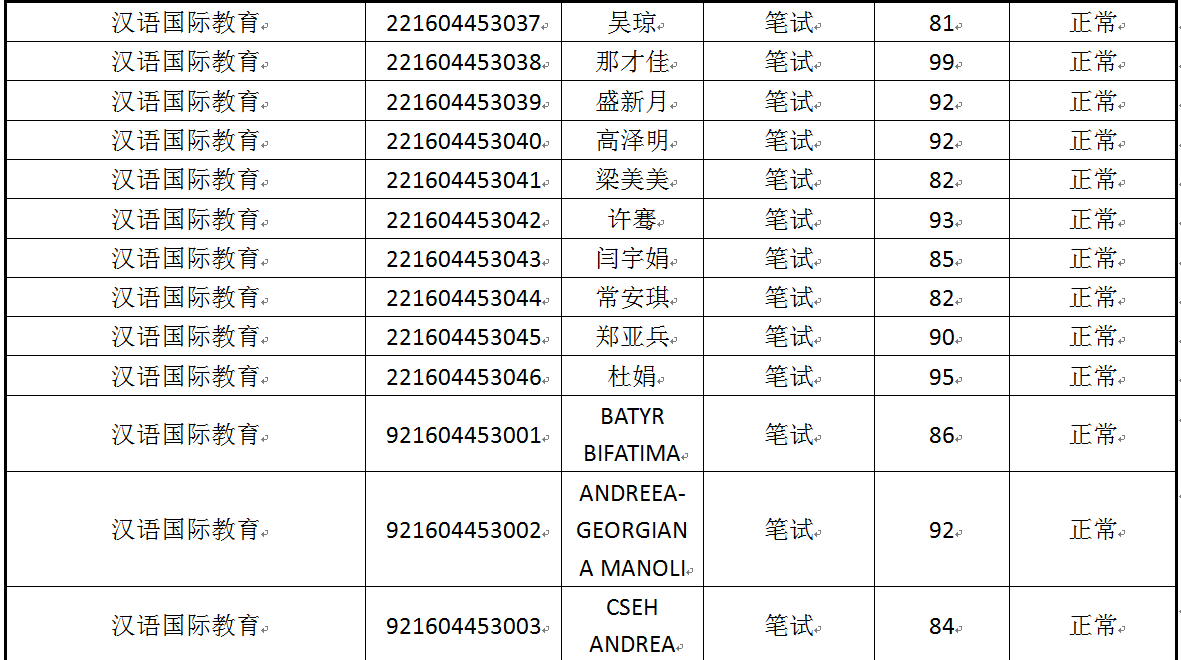 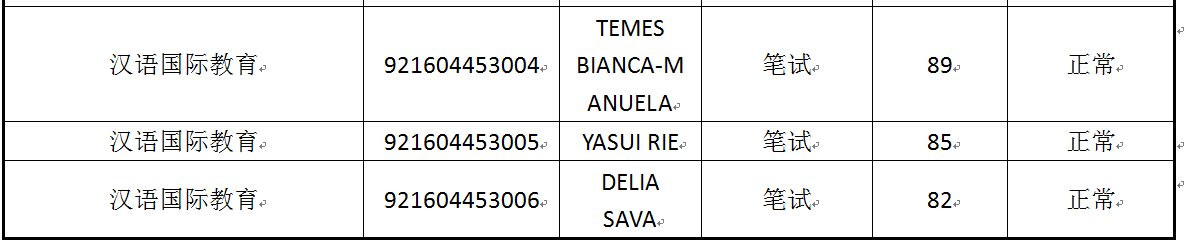 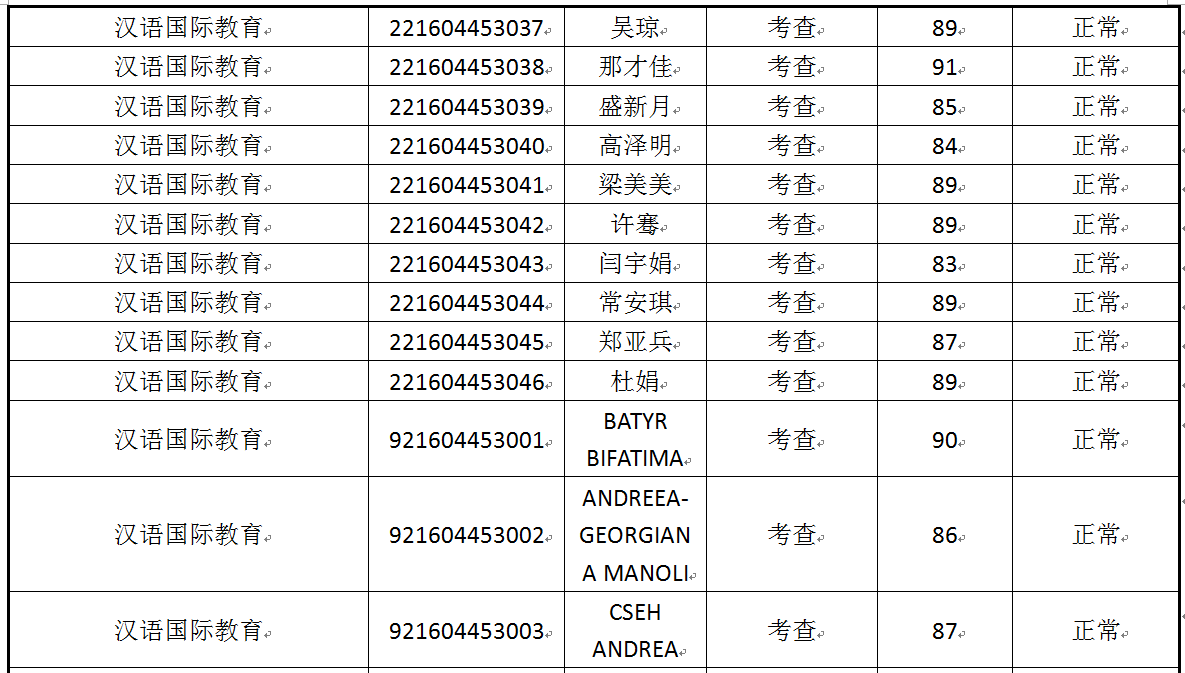 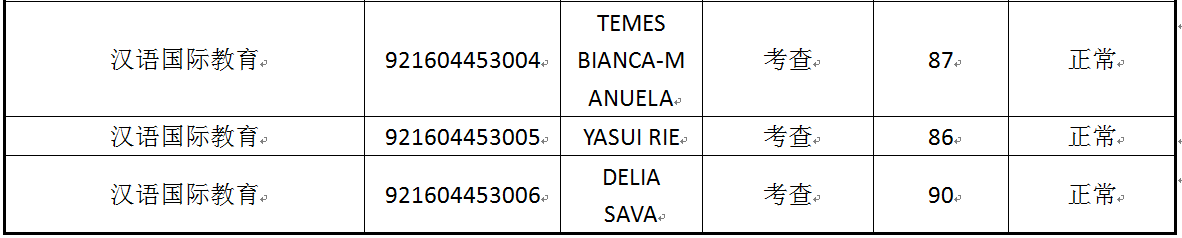 附录4.教学管理制度文件浙江科技学院研究生教学改革研究项目管理办法（试行）为贯彻落实国务院学位委员会、教育部《关于加强学位与研究生教育质量保证和监督体系建设的意见》（学位〔2014〕3号）和教育部办公厅《关于进一步做好研究生培养机制改革试点工作的通知》（教研厅〔2009〕1号）文件精神，优化研究生培养过程，深化我校研究生教学改革，不断提高研究生培养质量，学校决定设立研究生教学改革研究项目，并制定本管理办法。第一条  组织实施研究生教学改革研究项目评审、立项、检查、结项等工作由学校统一管理，由研究生处负责组织实施。第二条  选题范围研究生教学改革研究项目重点资助创新型人才培养模式、课程体系、教学内容、教学方法与手段，教学环节，教学管理等方面的改革和研究。教学改革研究项目方案要求注重实践，项目成果能够推广。申报者可根据以下选题范围自行设计研究项目：	1. 研究生教学质量评估和监控体系研究； 2. 研究生培养方案与课程体系研究； 3. 研究生课程教学方法研究； 4. 研究生实践教学研究； 5. 研究生创新能力培养研究； 6. 研究生管理模式改革研究； 7. 研究生学位论文指导方法研究； 8. 专业学位培养实践基地的建设和拓展研究。第三条  项目申报研究生教学改革研究项目采取限额申报、专家评审、择优支持的原则，项目申报者应是研究生导师、研究生任课教师、研究生管理工作人员及对研究生教育有独到见解的本校教师。每人每次限报一个负责项目。获得立项的申请者，在项目结题前不得申报新的项目。项目申请负责人和项目组成人员所承担（含参加）在研的项目数合计不得超过两项。对获得国家、省部级立项的研究生教育教学改革项目，将提供配套支持。项目申报须填写《浙江科技学院研究生教学改革研究项目立项申报表》（一式三份），经二级学院（部门）推荐申报。第四条  项目评审二级学院（部门）对申报的项目进行统一评审推荐并签署意见后，按规定时间将申报表上报研究生处，由研究生处组织专家进行评审。第五条  项目管理1. 研究生教学改革研究项目分为一般项目和重点项目，研究周期一般为2年，最长不超过3年。2. 研究生教学改革研究项目实行校、院、项目负责人三级管理制。研究生处负责经费支持、中期检查、组织验收工作；项目所在二级学院（部门）负责为项目研究和实践提供必要条件，并对项目实施进行管理和监督；项目负责人负责项目具体实施。3. 项目实施期间，需要调整项目内容或计划的，由项目负责人提出申请，所在二级学院（部门）主管领导签署意见后提交研究生处审批，研究生处同意后办理相关手续。第六条  经费管理1. 研究生教学改革研究项目资助经费为：一般项目为5千元，重点项目为1万元。2. 研究生教学改革研究项目经费在项目立项后一次审定，分期拨款。3. 研究生教学改革研究项目经费要专款专用，严格按照学校财务制度列支，不得挪作它用，主要用于与研究项目有关的资料费、印刷费、差旅费等，也可用于研究生课程建设的教学材料、课程调研、学术交流（如参加教学研究类学术会议）、教材出版、多媒体课件制作等费用，以及研究生教育研究类学术刊物的论文发表版面费。 第七条  项目结题1. 项目完成后，项目负责人需按要求填写结题报告，所在二级学院（部门）主管领导签署意见后提交研究生处，研究生处组织专家进行结题验收。验收一般每年一次，学校统一集中验收。验收结果分为优秀、合格、不合格三等，对于成果突出、验收结果为优秀的项目，学校将给予适当经费支持。2. 凡学校批准立项的研究生教学改革研究项目应在结项前进行成果鉴定。研究的成果应形成研究论文，并在期刊上公开发表或获得省级及以上教学成果奖；有实用和推广价值，能够逐步应用到研究生培养工作中，促进研究生培养质量的提高。成果应注重理论与实践相结合。3. 项目结题基本要求是完成项目立项的目标和任务。原则上一般项目的成果要在期刊上公开发表论文，重点项目的成果要在核心期刊上公开发表论文。第八条  附则本办法自发布之日起实行，由研究生处负责解释。浙江科技学院汉语国际教育硕士专业学位实践教学规则实践教学是全日制汉语国际教育硕士研究生培养质量提升的重要环节，落实实践教学环节意义重大。为加快汉语国际教育步伐，更好地培养国际汉语教师，经研究，根据国家教指委《全日制汉语国际教育硕士专业学位来华留学生指导性培养方案》及浙江科技学院关于全日制教育硕士生教育实习的相关规程，现将全日制汉语国际教育硕士专业学位研究生实践教学的有关事项及所需实习材料规定如下。一、准予实习的必要条件1．预参加实习者，须完成一个学年的专业课程学习，修完直接跟教学实习相关的必修课程，成绩合格。2．实习者身体健康，具有良好的心理素质和汉语教学与实践的应变能力。3.实习者汉语水平达到新HSK五级以上（针对来华留学生）。二、实习总则按照培养方案的要求，汉语国际教育硕士专业学位研究生的实习工作量必须达到总学时240课时以上。为保证总学时任务的完成，教育实践除教学实践外，还包括语言实践活动。形式和内容均多样化，教学实践包括教学见习、教学实习、教学调查、参与教学管理、组织中国文化活动等；语言实践包括担任涉外会议或文化交流活动的翻译、参与HSK服务工作、参与汉语国际教育/对外汉语教学的教材编写工作等。三、实习细则（一）学习期间的实践内容及要求1.教学见习时间为第二学期。学生到浙江科技学院留学生班级观摩指定教师的课堂教学。综合、听力、口语、阅读四种课型，每种课型要求至少听完整的一课内容（约2-4次课）。学习期内的教学见习结束后提交：①听课笔记；②听课反思。3.教学辅导在校学习期间，辅助教师批改留学生作业，用母语或汉语辅导本国零起点或初级水平的汉语学习者。程度较好者可以协助教师进行HSK辅导（需提供相关材料和指导教师证明）。4.其他实践在校学习期间，实习者可以在中国的汉语培训机构（含业余辅导班）从事一些教学工作，协助办公室进行留学生教学管理工作，参与HSK服务工作，到义乌、永康举办的各类涉外展销会和文化交流活动担任翻译等（需提供相关材料和证明）。（二）实习期间的实践内容及要求1．教学实习（1）常规课堂教学实习期间，每周完成4节以上的常规课堂教学。每次课堂教学完成后请实习指导教师在授课记录表上签字，作为教学学时数量计算的依据。（授课记录表附后）认真备课、撰写教案，每课制作多媒体课件。实习期间，摄制3个以上课堂教学实录，并由指导老师填写评价表予以评价。实习结束后应提交：①课记录表；②十次典型常规课的完整教案（参见课堂教案参考）和配套的十个多媒体课件。③3个课堂教学录像光盘和评价表。2．教学见习实习期间，在完成实习单位安排的课堂教学任务外，实习者要观摩实习单位实践指导教师或其他教师的课堂教学，记录听课的课堂教学内容，并对该课教学进行反思。听课后由任课教师在听课记录表上签字，作为听课学时数量计算的依据。（听课记录表附后）实习结束后应提交：①听课记录表；②十次以上的听课笔记和教学反思。3．教学管理/组织中国文化活动协助实习学校进行一些教学组织管理工作，将这些工作记录下来作为学生管理案例。实习结束后应提交：①5个学生管理案例；②班级管理总结。或者，组织1次以上的中国文化活动。实习结束后应提交：①活动设计方案、实际操作过程（制成书面材料）；②实习学校出具的确实已经组织过该活动的证明；③该活动有代表性的照片（两张）。4．教学调查研究结合汉语教学实际，对教学实习所在地的汉语教学情况进行调查分析，写成有一定水平的调查研究报告。（调研报告内容见《教学实践指导》）调查研究报告须理论联系实际、内容翔实，严禁抄袭、剽窃他人成果，否则一经发现即按教育实习成绩不及格处理。调查研究报告一般不少于6000字。5．其他实践在实习期间，实习者还可以进行一些相关的教学实践和语言实践活动，如协助实习指导教师批改作业、为学生进行业余辅导、在业余辅导班进行辅导、培训实习所在国的汉语教师、在一些文化交流活动中担任翻译工作等。除上述实践内容和要求外，要求实习者在实习前制定实习计划，实习期间每天撰写教学日志，并在实习结束后提交该日志；在实习结束后撰写实习总结报告。实习结束时，实习者还须提交实习学校证明及实习指导教师对学生实习过程的评价，内容包括：已完成教学实习学时数（包括见习、教学管理），实习情况评价。浙江科技学院研究生课程建设管理办法（试行）根据国务院学位委员会、教育部《关于加强学位与研究生教育质量保证和监督体系建设的意见》（学位〔2014〕3号）和《教育部关于改进和加强研究生课程建设的意见》（教研〔2014〕5号）文件精神，为加强研究生课程体系建设、提高研究生培养质量，特制定本办法。第一章 宗旨与目标第一条研究生课程建设以现代教育理念为指导，根据经济社会发展需求、学科发展前沿和研究生个人发展需要，努力建设与学校研究生培养目标和学科发展目标一致的结构合理、体系完善、特色鲜明的研究生课程体系。第二条立项建设的研究生课程应具有鲜明的研究生教育教学特点，有利于构建良好的研究生知识结构，提升研究生的科学性思维和实践能力，促进研究生的创新创业研究，并提高研究生的综合素质。第三条研究生课程建设的目标：1. 课程体系、教学内容显著改善，能较好地适应研究生教育的特点和学科发展趋势。能将科研成果运用到教学中，形成系列教学改革成果。2. 能够体现课程教学范式的改革，改变以知识灌输为特征的课堂教学状态，倡导启发式、讨论式、参与式、探究式等不同教学模式。培养学生的创新精神和提出问题、分析问题、解决问题的能力。3. 体现学科前沿性，积极引进先进的、实用的英文原版教材和行业优秀案例及其它代表学科前沿的教学资料。启发学生追踪、探讨本学科的前沿问题。4. 教学模式与教学方法多元化，将案例教学、实践教学、课堂外教学等不同教学手段渗透于教学环节中。5. 开设有特色的新课程，突出学科的发展前沿和研究生学术能力的培养，突出研究生工程实践能力的培养，突出研究生创新能力的培养，满足研究生的个性发展和就业市场的人才需求。第二章 建设内容第四条研究生课程建设应包含的主要内容：1. 课程师资队伍建设；2. 课程教学大纲和教学规范；3. 教学范式的改革；4. 教学案例库建设；5. 实践环节的改革与创新；6. 教学方法的改革；7. 研究生教材和文献库建设；8. 教学内容和课程体系。第五条立项建设的研究生课程同时也作为教学成果奖的培育项目，鼓励教师将立项课程经若干年的建设，积极申报各级各类教学成果奖。第三章 申报和立项办法第六条研究生课程的授课教师和计划开设研究生课程的教师都可申报研究生课程建设项目。第七条研究生课程建设项目按重点项目和一般项目两类进行申报和实施。核心的学位课或课程群、覆盖面很广的学校公共课或课程群可以申报重点项目。第八条申报研究生课程建设项目应由课程负责人组织填写《浙江科技学院研究生课程建设申报表》，经所在二级学院（部）初审并出具推荐意见后，汇总报研究生处。第九条研究生课程建设项目由研究生处负责评审。第十条立项与评审按以下标准进行：1. 课程设置与申报条件是否符合本办法规定；2. 课程负责人和参加人员的科研成果和教学情况；3. 课程建设的必要性及预期达到的教改效果；4. 建设内容是否具有特色；5. 课程建设措施是否科学、合理。第四章 经费资助与管理第十一条获准立项的研究生建设课程，在填写《研究生课程建设任务书》并报研究生处备案后，学校拨给核定建设经费。第十二条学校设立研究生课程建设专项经费，重点项目每项一般为2万元，一般项目每项一般为1万元。项目经费分两次下达，立项时下拨50%, 中期检查通过后再下拨50%。第十三条研究生课程建设经费应严格按照学校有关财务管理制度，在课程建设规划所限定的范围内使用，并接受校计财处和研究生处的监督。经费使用范围主要包括：资料购置和复印费，案例编写费，外出调研差旅费，学术会议费，外聘专家的讲课费，教材出版、多媒体课件制作费和研究生教育研究类学术刊物的论文发表版面费等。第十四条课程建设负责人因故更换的，二级学院（部）应及时检查课程建设相关工作的移交情况和经费使用情况，重新指定课程负责人，并报研究生处备案。第五章 检查与验收第十五条获准立项的研究生课程建设项目周期一般为2年，最长不超过3年。第十六条研究生课程建设实行中期检查制度。课程负责人应在项目立项一年后，向研究生处提交课程建设项目中期考核报告，内容包括课程建设目标完成情况、课程建设进展情况、建设经费使用情况和阶段性成果等。凡未及时提交课程建设报告的，视为中期检查不合格。第十七条研究生课程建设完成后，课程负责人应向研究生处提交课程建设结项报告，经专家评审通过后，准予结项。第十八条研究生课程建设结项时，须提供关于实践教学、课堂外教学，或实施讨论式教学、探究式教学等教学记录及其他书面材料，同时满足以下条件中的3项：1. 重点项目在一级期刊上发表教改论文1篇及以上，一般项目在国内核心期刊上发表教改论文1篇及以上；2. 举行课堂教学观摩和其他形式的教学研讨会，同时建立开放式的交互型动态课程网站；3. 编著10个及以上教学案例，编著研究生教材或阅读资料1册；4. 其他能反映课程立项前后教学效果显著提高的证明材料。第十九条课程建设取得突出成果的，可参加校教学成果奖的评选，获教学成果奖三等奖以上的视同验收合格，可免除评审准予结项。第二十条课程建设验收不合格的，必须限期进行整改。若整改后验收仍不合格的，收回剩余专项资金，并取消该课程负责人下一轮次申报研究生课程建设的资格。第六章 附则第二十一条本办法自公布之日起实行，由学校研究生处负责解释。浙江科技学院研究生学籍管理实施细则（试行） 为维护学校正常的研究生教育教学秩序和生活秩序，依据《中华人共和国高等教育法》、《普通高等学校学生管理规定》(教育部令第21号)及其他有关规定，结合我校研究生教育的实际情况，特制订本细则。本细则适用于本校按照国家招生政策和规定录取的接学历教育的全日制硕士研究生。第一章 入学与注册第一条 经本校录取的研究生新生（以下简称新生）持《浙江科技学院研究生入学通知书》，按本校新生报到须知要求在规定的期限到校办理入学手续。因故不能按时报到者，应当事先向学校研究生管理部门请假，请假期限为2周。未请假或请假逾期者，除因不可抗力等正当事由以外，视为放弃入学资格。超过学校规定的请假时间不能报到入学的新生，经本人申请并经所在二级学院同意，学校研究生管理部门批准后，可以保留入学资格，保留入学资格期限一般为一年。办理复学手续应在保留期最后一学期末提出申请，经所在二级学院同意，学校研究生管理部门批准后，重新办理新生入学手续。逾期不办理入学手续者，取消入学资格。第二条 患有疾病的新生，经学校指定的二级甲等以上医院诊断不宜在校学习的，可以保留入学资格一年。在保留入学资格期内经治疗康复，可以在保留入学资格期限最后一学期末提出复学申请，并提交学校指定的二级甲等以上医院出具的诊断证明，经学校复查合格后，重新办理新生入学手续。复查不合格者，取消入学资格。保留入学资格者不具有学籍。第三条 新生报到后，各二级学院应当在三个月内按照国家招生规定对新生进行复查，复查内容包括入学资格、政治思想、道德品质、业务水平和健康状况，同时核查新生档案是否齐全、报到手续是否完备。复查不合格者，取消其学籍。凡属弄虚作假、徇私舞弊或其他不正当手段取得学籍者，一经查实，取消其学籍。情节恶劣的，提请有关部门查究。第四条 每学期开学，研究生应当按学校规定时间到所在二级学院办理注册手续。因故不能按期注册者，应当履行暂缓注册手续。无正当理由超过规定期限2周未注册者，视为自动退学。未按学校规定缴纳学费或者其他不符合注册条件的不予注册。家庭经济困难的自费研究生可以申请助学贷款或其他形式资助，办理有关手续后注册。第二章 考核与请假第五条 研究生应当按照《浙江科技学院硕士研究生培养方案》的规定制订培养计划，参加教育教学计划规定的课程和各种教育教学环节的考核。考核成绩记入成绩册，并归入本人档案。考核不合格的课程给予一次补考机会。研究生考试违纪者，参照《浙江科技学院学生考试违规的认定与处理细则》（浙科院教〔2011〕16号）的有关条款进行处理。第六条 研究生思想品德的考核、鉴定，应当以《高等学校学生行为准则》(教育部教学〔2005〕5号)为主要依据，采取个人小结、师生民主评议等形式进行。第七条 研究生应当按时参加教育教学计划规定的活动，不能按时参加者应当事先请假并获得批准。未经批准而缺席者，导师及管理人员应当对其批评教育，情节严重的给予纪律处分。第八条 研究生请假应当办理请假手续。因病请假，在校期间凭学校医院证明；外出期间凭县级以上医院证明。请假2周以内，经导师同意，并由所在二级学院批准；请假2周以上，须再报学校研究生管理部门批准。一学期累计请假超过4周，应当办理休学手续。研究生未经请假，或请假未准而擅自离校，或请假期满未续假而逾期不返校者，均作旷课论处，参照《浙江科技学院学生违纪处分办法》的有关条款进行处理。第三章 转专业、转导师与转学第九条 研究生原则上不能转学和转专业、转导师。个别因专业调整、导师变动或其他特殊情况必须转专业或者转导师者，由研究生本人申请，由转出、转入专业双方导师、学位点负责人及二级学院领导逐级签署意见，报学校研究生管理部门审批。第十条 研究生如患病或者确有特殊困难，无法继续在本校学习的，可以申请转学。研究生转学，应当经两校同意，由转出学校报浙江省教育厅确认，可以办理转学手续；跨省转学者由转出地省级教育行政部门商转入地省级教育行政部门，按转学条件确认后办理转学手续。须转户口的由转入地省级教育行政部门将有关文件抄送转入学校所在地公安部门。第十一条 研究生有下列情形之一，不得转学：（一）入学未满一学期的；（二）招生时确定为定向或委托培养的；（三）应予以退学的；（四）其他无正当理由的。第四章 休学与复学第十二条 研究生因病或其他原因需中止一段时间学习者，可以申请休学。研究生有下列情况者，应当办理休学：（一）一学期累计因病请假超过4周者；（二）因病无法坚持学习，经医院诊断建议休学者；（三）符合国家计划生育等有关政策的已婚女研究生妊娠、分娩及产后休息者；（四）申请创业者；（五）委培的研究生经原单位公派出国（境）留学者；（六）其他原因不能注册者。第十三条 研究生休学应当办理休学手续离校，学校保留其学籍。研究生休学期间，不享受在校学习研究生待遇。第十四条 研究生休学时间一般以1年为限。休学研究生应在休学期满的4周前向学校提出复学申请（因病休学，需经学校医院复查合格），经所在二级学院同意，学校研究生管理部门批准后，办理复学手续。第十五条 研究生应征参加中国人民解放军（含中国人民武装警察部队），学校保留其学籍至退役后1年。第五章 退 学第十六条 研究生有下列情形之一，应予以退学：（一）在学校规定最长修业年限内（含休学）未完成学业的；（二）休学期满后2周内未提出复学申请或申请复学经复查不合格的；（三）经学校指定医院诊断，患有疾病或者意外伤残无法继续在校学习的；（四）未请假离校连续2周未参加学校规定的教学活动的，或出国（境）未经学校批准延期2周以上而未归的；（五）逾期2周未注册而又无正当事由的；（六）未经学校同意，擅自到其他学校攻读学位；（七）本人申请退学的。第十七条 对研究生的退学处理，由所在二级学院提出拟处理意见，先通知研究生本人，如无法联系到本人，在学校网页公布2周，视同已通知研究生本人。通知后2周内本人无异议的，处理意见报学校研究生管理部门。对研究生的退学处理，由学校院长办公会议研究决定。对退学的研究生，由学校研究生管理部门将退学决定文件送交本人，无法送交本人的，按法律规定方式送达。对退学的研究生，由学校报浙江省教育厅备案。第十八条 退学的研究生，应当在批准退学文件下发后15天内办理离校手续。对已有毕业学历和按就业政策可以就业者，由学校报浙江省毕业生就业部门办理相关手续；在3个月内没有被聘用的，档案、户口退回其家庭户籍所在地。第十九条 研究生对退学处理有异议的，参照《浙江科技学院学生校内申诉制度管理规定》办理申诉。第六章 学习年限、毕业、结业与肄业第二十条 全日制硕士研究生基本学制为2.5～3年。最低修业年限为2年；硕士研究生在规定学制内不能完成学业的，可以申请延长学习年限，最长修业年限为5年（含休学）。第二十一条 研究生在学校规定基本学制期限内，通过培养方案规定的课程和其他环节的考核，通过学位论文答辩，德、智、体达到毕业要求，准予毕业，由学校颁发毕 业证书。在基本学制年限内，研究生提前完成培养计划中规定的课程、必修环节及论文，成绩优秀，科研成果突出，由本人提出申请，经导师及所在二级学院主管领导同意，报学校研究生管理部门审核批准，可提前进行学位论文答辩。申请提前毕业，但不能低于学校规定的最低修业年限。在基本学制年限内，研究生因客观原因不能按期完成学习任务的，由本人提出申请，经导师及所在二级学院主管领导同意，报学校研究生管理部门审核批准，可延长学习年限，申请延期毕业，但不能超过学校规定的最高修业年限。经批准出国联合培养或合作科研的研究生，出国期间也算作在学时间。第二十二条 研究生通过培养方案规定的课程和其他环节的考核，但未通过学位论文答辩，准予结业，由学校发给结业证书。结业生经答辩委员会同意修改论文的，可在一年内向学校重新申请答辩一次，通过答辩者准予毕业，换发毕业证书，毕业时间从发证日期算起。第二十三条 毕业研究生符合《浙江科技学院硕士学位授予工作细则》有关规定的，学校为其颁发学位证书。第二十四条 退学的研究生学习满一学年者，学校发给肄业证书；学习不满一年者，学校发给学习证明。被开除学籍的研究生，学校只发给学习证明。第二十五条 依据国家高等教育学历证书电子注册管理制度的规定，学校每年将颁发的毕（结）业证书信息报浙江省教育厅注册，并由浙江省教育厅报国务院教育行政部门备案。第二十六条 对违反国家招生规定的入学者，学校不发学历证书、学位证书；已发的学历证书、学位证书，学校予以追回，上报浙江省教育厅及国务院教育行政部门并宣布证书无效。第二十七条 研究生的学位、毕业、结业和肄业证书遗失或者损坏，经本人申请，学校核实后可以出具相应的证明。证明与原证书具有同等效力。第二十八条 毕业研究生要填写教育部统一制作的《毕业研究生登记表》，经学校业务鉴定和政治鉴定后加盖公章，存入研究生本人档案。第七章 附 则第二十九条 定向和委托培养研究生的学籍管理，除定向、委托合同另有规定外，按本细则执行。外国来华留学研究生在我校学习期间的学籍管理，按照国家和学校有关规定办理。留学生学历证明的发放按照教育部有关规定执行。第三十条 本细则解释权归属学校研究生管理部门。浙江科技学院来华留学硕士研究生学籍管理规定浙科院外〔2016〕2号依照《高等学校接受来华留学生管理规定》（教育部令第 9 号）和教育部办公厅《关于试行高等学校来华留学生新生学籍和来华留学生学历证书电子注册的通知》（教外厅〔2007〕5 号）的要求，在《浙江科技学院研究生学籍管理实施细则（试行）》（浙科院研〔2012〕2 号）的基础上，针对来华留学生的具体情况，特制定来华留学硕士研究生（以下简称来华来华留学研究生）学籍管理规定。第一章 申请与注册第一条 申请者条件（一）申请者应为品德良好、愿意遵守中国法律法规及学校规章制度、尊重中国人民风俗习惯的外籍人士；（二）申请者应具有国外或国内正规大学的学士学位；（三）汉语授课专业的申请者应通过相应的汉语水平考试（HSK），其中申请理学、工学、经济学、管理学、艺术学专业的学生汉语应达到新 HSK 四级 180 分及以上水平，申请文学、教育学类专业的学生汉语应达到新 HSK 四级 240 分及以上水平或者新 HSK 五级 180 分及以上水平；（四）英语授课专业的申请者，母语或国家官方语言为非英语的需提供英语学习证明或水平证明；（五）英语和汉语双语授课专业的申请者，其英语要求参照第一条第四款执行，进入汉语授课课程前，汉语水平应达到第一条第三款的要求；（六）对于汉语水平未达到相应要求的学生，特作如下补充规定：1.申请者如未能提供相应等级证书，应提供汉语学习的学时证明，经学校审核批准后可作为试读生入学；2.试读生的课程安排和学费标准等同于正式研究生；3.试读期原则上为一年；4.试读生在试读期间获得与入学条件相符的HSK等级证书且取得学分超过所选课程学分 1/2 者，可以取得研究生学籍，学校承认其在试读期间所修的研究生课程学分；5.试读期间未能获得与入学条件相符的HSK等级证书或取得学分不足所选课程学分的 1/2 者，作为高级进修生结业，不退还任何费用。第二条 申请者应提交的材料（一）《浙江科技学院来华留学硕士研究生入学申请书》；（二）经公证后的大学本科毕业证书及成绩单复印件，入学报到时需审查原件；（三）应届大学本科毕业生由本人所在学校出具预期毕业证明，被录取后须补交大学本科毕业证书；（四）汉语水平 HSK 证书；（五）已在中国学习的学生，需出示原就读学校的结业证书或在读证明；（六）护照复印件；（七）报名费缴纳证明。第三条 通过国家交流项目或校际交流项目来我校学习的联合培养来华来华留学研究生按交流协议办理申请手续。第四条 申请秋季入学的来华来华留学研究生应于每年 6 月 30 日前将申请材料报送或邮寄至留学生管理中心。来华来华留学研究生的录取方案由各相关二级学院、留学生管理中心共同拟定，待研究生处审核后，由留学生管理中心报分管校领导同意后，报省教育厅、省外办批准备案。留学生管理中心在 7 月底前向申请学生寄发入学通知书和有关签证申请材料，同时备案学籍。第五条 被录取的来华来华留学研究生应在规定的时间内携带普通护照、录取通知书、外国留学人员来华签证申请表到留学生管理中心报到，按规定交纳相关费用。因故不能按时报到者，应事先向留学生管理中心书面请假，请假期限原则上不超过 2 周。未请假或请假逾期者，除遇不可抗力等因素外，视为放弃入学资格。超过学校规定的请假期限不能报到入学的新生，经本人申请并经相关二级学院同意、留学生管理中心批准后，可以保留入学资格，保留入学资格期限一般为一年。保留入学资格期间，不能获得我校学籍。学生应在保留期最后一学期末提出申请，经相关二级学院同意、留学生管理中心批准后，重新办理新生入学手续。逾期不办理入学手续者，取消入学资格。第六条 新生报到后，留学生管理中心需在三个月内对新生入学资格、思想道德品质和健康状况进行复查，同时核查新生档案是否齐全、报到手续是否完备；各相关二级学院负责对新生专业学习水平进行复查。复查不合格者，取消其学籍。凡属弄虚作假、徇私舞弊或以其他不正当手段取得学籍者，一经查实，取消其学籍。情节恶劣的，报送有关部门查究。第七条 新入学的来华来华留学研究生应按留学生管理中心规定的时间到指定医院进行体格检查，若在国外已体检，需办理体检认证手续。体格检查中发现有不符合入学健康标准规定的，取消入学资格。第八条 来华来华留学研究生的研究生证和校徽由各相关二级学院统一发放。第九条 留学生管理中心和各相关二级学院应对来华来华留学研究生分别进行新生始业教育。留学生管理中心负责安全教育、法律法规和校纪校规学习、学生手册解读、图书馆利用等日常管理方面的教育；各相关二级学院负责本专业教学计划、教学大纲、学籍管理规定、研究生培养信息系统使用等有关教学方面的教育。研究生处负责组织及协调监督。第十条 来华来华留学研究生应在开学后两周内到留学生管理中心办理报到缴费手续，并到各相关二级学院办理学籍注册手续。因故不能按期注册者，应当履行暂缓注册手续。无正当理由超过规定期限 2 周未报到者，视为自动退学。未按学校规定缴纳学费或者其他不符合注册条件的不予注册。第二章 培养、考核和教学管理第十一条 来华来华留学研究生原则上应按照《浙江科技学院硕士研究生培养方案》的规定修读所有课程，按要求参加考核并取得相应学分。根据来华留学生的特点，另作如下规定：（一）中文授课的来华来华留学研究生的总学分最低要求与中国学生一致。中文授课的来华留学硕士研究生公共课程学分如不足，可用其他专业课程学分替代。（二）英文授课的来华来华留学研究生参照英文授课专业的培养计划执行。（三）《中国概况》为来华来华留学研究生的公共学位必修课。共计 2 个学分，32个学时，第一学年修完。本科学历阶段学过《中国概况》课程的来华来华留学研究生可申请免修，但需选修其他课程以补足学分。（四）政治理论课为哲学、政治学和经济学类专业来华来华留学研究生的公共学位必修课，学分和学时根据其专业培养方案要求确定，其他专业的来华来华留学研究生免修。（五）来华来华留学研究生的第一外语为汉语，《汉语》为来华来华留学研究生的必修课，共计 4 学分，64 学时，第一学年修完。来华来华留学研究生可根据本人汉语水平在人文与国际教育学院选择相应的汉语课程。通过汉语水平考试（HSK）新五级 180 分及以上者可申请免听，直接参加期末考试或选修其他课程以补足学分。母语或国家官方语言为英语的来华来华留学研究生不能选修英语课程，母语或国家官方语言为非英语的来华来华留学研究生可自行选择是否选修英语课程。（六）来华来华留学研究生的专业课、选修课及课程考核以《浙江科技学院硕士研究生培养方案》为基本依据，结合各专业的实际需要加以实施。（七）来华来华留学研究生的各门课程考试成绩由硕士点所在二级学院录入到全校研究生培养信息系统中，实行规范化管理。（八） 所有来华来华留学研究生都应在学校规定的时间内选择应读的课程并参加所有课程的考试或考查；考试课程的成绩按百分制记分（55 分为及格），考查课的成绩按五级制或百分制记分。百分制与五级制的转换关系如下：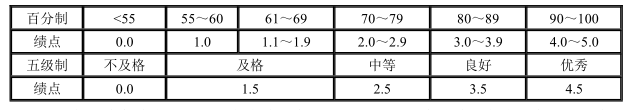 （九）学生首次修读的课程成绩评定为不及格的，理论教学课程除规定不能补考外，学校提供一次补考机会；实践性课程/环节不及格的，则需根据实际情况补做、补考、补答辩。补考时间一般安排在课程开课学期的下一学期开学前两周进行。补考不合格者重修，需根据规定缴纳相应的重修费用。（十） 相关二级学院认为留学生在该专业学习过程中可以免修或可以用其他学分代替某课程学分，应报研究生处，经研究生处同意后可确定为免修或用指定课程替代学分，并报留学生管理中心备案。（十一） 来华来华留学研究生原则上不可以申请自修，但重修的课程与其他修读的课程有冲突时，可以向任课教师书面提出免听课申请，经任课教师同意并报相关二级学院和研究生处批准、留学生管理中心备案后，可通过自修方式完成课程学习，自修期间应按时交作业、做实验、参加考核。（十二） 来华来华留学研究生需要缓修或缓考的，在按照学校规定办理完审批手续后，由相关二级学院报留学生管理中心备案。（十三） 使用外语接受研究生教育的来华留学生，毕业论文摘要用汉语撰写。（十四） 由各二级学院开设的辅修、双学位课程可接收来华来华留学研究生，收费参照留学生学费标准。第十二条 来华来华留学研究生如因病不能上课，应当持本校卫生所或二级甲等以上的医院证明请假。请假三天以内由导师批准报所在二级学院备案；三天以上、一周以内的由导师签署意见，相关二级学院分管研究生工作的副院长批准后报留学生管理中心备案；一周以上由导师签署意见，相关二级学院院长批准并报留学生管理中心备案。一学期累计请假超过 4 周，应当办理休学手续。未经请假，或请假未准而擅自离校，或请假期满未续假而逾期不返校者，均作旷课论处，参照《浙江科技学院学生违纪处分办法》的有关条款进行处理。第十三条 承担来华来华留学研究生教学任务的二级学院负责其日常教学管理工作。各二级学院应重视对来华来华留学研究生的学习指导，包括选课、补考、重修、加修、缓考以及教务管理系统使用等指导，指派专人协助来华留学硕士研究生制定学习计划，关心留学生的日常学习生活，推荐品学兼优的学生与留学生结对子，帮助留学生克服困难，尽快适应研究生专业的学习。第十四条 来华来华留学研究生的考勤由任课教师执行并将考勤情况报所在二级学院，二级学院汇总后报留学生管理中心备案。对出勤率较差的学生，相关二级学院和留学生管理中心有责任对其进行批评教育。第十五条 来华来华留学研究生在国家教育行政部门的学籍注册和学历注册由留学生管理中心负责，其他一切教学活动的组织实施由各二级学院、研究生处共同负责。第三章 转专业、转导师与转学第十六条 来华来华留学研究生原则上不能转学和转专业、转导师。个别因专业调整、导师变动或其他特殊情况必须转专业或者转导师者，由研究生本人申请，由转出、转入专业双方导师、学位点负责人及二级学院领导逐级签署意见，报研究生处审批，并报留学生管理中心备案。第十七条 来华来华留学研究生如患病或者确有特殊困难，无法继续在本校学习的，可以申请转学。来华来华留学研究生转学，经两校同意后办理转学手续。中国政府奖学金生转学、转专业由留学生管理中心书面上报国家留学基金管理委员会审批。第四章 休学、复学与退学第十八条 来华留学硕士研究生因病或其他原因需中止一段时间学习者，可以申请休学。有下列情况者，应当办理休学：（一）一学期因病请假累计超过 4 周者；（二）因病无法坚持学习，经医院诊断建议休学者；（三）已婚女研究生妊娠、分娩及产后休息者；（四）其他原因不能注册者。第十九条 来华来华留学研究生休学应当办理休学手续离校，经所在二级学院、留学生管理中心同意，研究生处批准后，学校保留其学籍。休学时间一般以 1 年为限。休学期间，不享受在校学习研究生待遇。休学的来华来华留学研究生一般应回国休养，往返路费和回国休养期间的医疗费用自理。享受奖学金的来华来华留学研究生休学期间其奖学金暂停发放。中国政府奖学金来华来华留学研究生休学由留学生管理中心书面上报国家留学基金管理委员会审批。第二十条 来华来华留学研究生应在休学期满的 4 周前向学校提出复学申请（因病休学，需经学校医院复查合格），经所在二级学院、留学生管理中心同意，研究生处批准后，办理复学手续。第二十一条 来华来华留学研究生有下列情形之一，应予以退学：（一）本人申请退学；（二）逾期 2 周未注册而又无正当事由者；（三）在学校规定最长修业年限内（含休学）未完成学业者；（四）休学期满未在规定时间提出复学申请或申请复学经复查不合格者；（五）经学校指定医院诊断，患有疾病或者意外伤残无法继续在校学习者；（六）未请假离校连续 2 周未参加学校规定的教学活动者；（七）每学期旷课累计达 50 学时者；（八）学生在读期间 2 次出现 1 学期所修学分不足应修学分 1/2 情况者。在第 1次出现该情况者，由二级学院向学生提出书面警告，并报留学生管理中心备案；（九）未经学校同意，擅自到其他学校攻读学位者；（十）严重违反校规校纪者；（十一）在校期间有反华言行，情节严重者；（十二）触犯中国法律并被中国司法机关处以拘留以上处罚者。第二十二条 对来华来华留学研究生的退学处理，由所在二级学院和留学生管理中心提出拟处理意见，先通知研究生本人，如无法联系到本人，在学校网页公布 2 周，视同已通知研究生本人。通知后 2 周内本人无异议的，处理意见报学校研究生处。对来华来华留学研究生的退学处理，由研究生处报学校院长办公会议研究决定。对退学的来华来华留学研究生，由留学生管理中心将退学决定文件送交本人，无法送交本人的，按法律规定方式送达。退学的研究生，应当在批准退学文件下发 15 天内办理完离校手续。中国政府奖学金来华来华留学研究生退学由留学生管理中心书面上报国家留学基金管理委员会并通知其国家驻华使领馆。第二十三条 研究生对退学处理有异议的，参照《浙江科技学院学生校内申诉制度管理规定》办理申诉。第五章 学制、毕业、结业与肄业第二十四条 来华来华留学研究生全日制硕士研究生基本学制为 2～3 年。在规定学制内不能完成学业的，可以申请延长学习年限，最长修业年限为 5 年（含休学）。第二十五条 来华来华留学研究生在学校规定基本学制期限内，通过培养方案规定的课程和其他环节的考核，通过学位论文答辩，德、智、体达到毕业要求，准予毕业，由学校颁发毕业证书。第二十六条 在基本学制年限内，来华来华留学研究生提前完成培养计划中规定的课程、必修环节及论文，成绩优秀，科研成果突出，由本人提出申请，经导师及所在二级学院主管领导同意，报学校研究生处审核批准，可提前进行学位论文答辩，申请提前毕业，但不能低于学校规定的最低修业年限。第二十七条 在基本学制年限内，来华来华留学研究生因故不能按期完成学习任务的，由本人提出申请，经导师、所在二级学院及留学生管理中心主管领导同意，报学校研究生处审核批准，可延长学习年限，申请延期毕业，但不能超过学校规定的最高修业年限。来华来华留学研究生申请延期毕业，应在既定毕业时间三个月之前办理有关手续。中国政府奖学金来华来华留学研究生延长学习期限由留学生管理中心书面上报国家留学基金管理委员会审批，经审批同意者在延长期限内继续享受原有待遇，免缴延期费；未获准同意者和自费来华来华留学研究生均应按照相应自费生收费标准缴纳相关费用。自费来华来华留学研究生如因本人原因申请延期毕业，应按相应学费标准缴纳延期费；如在规定时间内因导师或学院日程安排上的原因无法按时毕业而申请延期毕业者，免交延期费。第二十八条 根据校际交流协议或经学校批准，赴中国境外联合培养或开展科研合作的来华来华留学研究生，出国期间也算入在学时间。第二十九条 来华来华留学研究生通过培养方案规定的课程和其他环节的考核，但未通过学位论文答辩，准予结业，由学校发给结业证书。结业生经答辩委员会同意修改论文的，可在一年内向学校重新申请答辩一次，通过答辩者准予毕业，换发毕业证书，毕业时间从发证日期算起。第三十条 毕业的来华来华留学研究生符合《浙江科技学院硕士学位授予工作细则》（浙科院研〔2012〕6 号）有关规定的，学校为其颁发学位证书。第三十一条 退学的来华来华留学研究生学习满一学年者，学校发给肄业证书；学习不满一年者，学校发给学习证明。因严重违反校纪校规或触犯中国法律等原因而被开除学籍的研究生，学校只发给学习证明。第三十二条 依据国家高等教育学历证书电子注册管理制度规定，学校每年将颁发的毕（结）业证书信息报浙江省教育厅注册，并由浙江省教育厅报国务院教育行政部门备案。第三十三条 对违反招生规定的入学者，学校不发学历证书、学位证书；已发的学历证书、学位证书，学校予以追回，上报浙江省教育厅及国务院教育行政部门并宣布证书无效。第三十四条 来华来华留学研究生的学位、毕业、结业和肄业证书遗失或者损坏，经本人申请，学校核实后可以出具相应的证明。证明与原证书具有同等效力。第三十五条 各相关二级学院负责将毕业、结业、肄业与申请学位的来华来华留学研究生名单一起书面上报研究生处审批，并报留学生管理中心备案。来华来华留学研究生的学位证书由各相关二级学院负责申报，学位证书、毕业证书、结业证书、肄业证书中英文各一份由研究生处统一印制，各相关二级学院负责发放。来华来华留学研究生的成绩单由二级学院出具，研究生处审核盖章。来华来华留学研究生的中文学位证书、中文成绩单的复印件、学位论文由各相关二级学院汇总交学校档案馆存档。第三十六条 学生毕业资格和学位资格由各相关二级学院审核，报研究生处审定。第六章 附则第三十七条 本规定自学校发文之日起执行，由研究生处会同留学生管理中心负责解释。原《浙江科技学院外国来华留学硕士研究生学籍管理规定》(试行)（浙科院办发〔2014〕15 号）同时废止。未尽事宜按照《浙江科技学院硕士研究生学籍管理实施细则（试行）》（浙科院研〔2012〕2 号）执行。浙江科技学院研究生培养督导工作规定（试行）为进一步深化研究生培养改革，加强研究生培养督导工作，提高研究生培养质量和管理水平，完善研究生培养管理制度，规范研究生培养工作程序，特制订本督导工作规定。第一条 浙江科技学院研究生培养督导组（以下简称“校研究生培养督导组”）是校研究生处下设的工作机构，对主管研究生工作的校长负责。其任务是对研究生培养工作进行监督、检查、评估、审议和指导，及时反馈培养工作信息，为学校领导和研究生处提供决策咨询。第二条 研究生处根据工作需要和培养点分布，组织选拔聘任校研究生培养督导组成员，并报校长办公会议审定，任期2年，可连聘连任。第三条 校研究生培养督导组设组长1名，根据需要可设副组长1名，并兼任督导组秘书，研究生处设指定联系人1名。第四条 校研究生培养督导组成员的基本条件1. 热爱教育事业，有高度的责任感和事业心，具有敬业奉献精神和团结协作精神，作风正派，秉公办事，治学严谨，为人师表。2. 长期从事教学和研究工作，教学经验丰富，科研能力强，有威望，身体健康。3. 熟悉研究生改革动态和研究生管理规章制度，独立工作能力强。4. 具有副高级以上专业技术职称,具有硕导资格。第五条 校研究生培养督导组的主要工作职责（一）研究生各培养环节的监督与检查1．对研究生培养方案及课程设置情况进行审核和指导。2．对课程教学和教风学风实行监督，监督内容包括：（1）课程管理。主要了解二级学院每学期课程安排（课程表）的实际执行情况，教师能否按时上课，有无任意调课现象。（2）课堂纪律。检查研究生能否按时到课，到课率情况，听课质量，课堂教学进程中有无违纪现象。（3）教学态度。主要考察教师对课堂教学的责任心，授课情况，育人情况。（4）教学内容。对所听课程的教学内容从宏观上做出恰当的评价。例如课程的内容是否与培养方案的要求一致，是否按教学大纲的内容和要求来组织教学，能否理论联系实际，启发研究生的创新意识等。（5）教学方法。主要考察教师在课堂教学中能否采取启发式教学方法，调动研究生积极思考，鼓励研究生参与教学过程的情况以及教师在课堂上应用现代化教学手段的效果等。（6）教学效果。认真听取研究生对本次课或本门课的总体反映，从中了解教师的教学效果和学生的需求。（7）课程考核。在每学期末检查课程考核情况,包括考核方式、考场纪律、成绩评定和登记等。3．对研究生开展学术报告和参加教学实践等情况进行检查。4. 对中期检查、开题报告等研究生培养重要环节的实施过程进行监控。5．对学位论文进展情况进行督查。检查各二级学院是否按要求规范研究生学位论文工作，包括社会调查、论文阶段性进展报告等环节以及进入答辩所需公开发表的论文或完成的发明专利等先决条件是否具备。6．对学位论文答辩进行督查。检查各二级学院是否按规定组织论文评阅和审核学位论文答辩申请，答辩过程是否遵照应有的程序和规则。7．对学位授予进行督查。检查各二级学院是否按规定组织二级学院学位评定分委员会会议，根据研究生毕业答辩情况，公平、公正、认真审查，学位授予过程是否遵守应有的程序。（二）研究生培养质量调查与咨询。调查了解二级学院研究生培养质量，对研究生培养工作提出咨询与建议。（三）研究生处和督导组组长每学期初组织召开督导组全体成员会议，制定本学期督导工作计划。学期末召开督导组工作总结会，督导组组长向研究生处提交督导组督导工作总结报告。日常工作中发现问题应及时与研究生处或二级学院沟通。听课表与巡查报告等相关文档材料要汇总并存档。第六条 各学科所在二级学院对校研究生培养督导组的工作要给予支持、配合，重视校研究生培养督导组的意见和建议。各二级学院如对校研究生培养督导组意见有异议，可在收到校研究生培养督导组意见10个工作日内向校研究生培养督导组或研究生处提出申诉。第七条 各二级学院参照本规定成立二级学院研究生培养督导小组，开展本单位的研究生培养督导工作并接受校研究生培养督导组的工作指导。第八条 学校对校研究生培养督导组给予经费上的支持，对于其成员给予相应的教学工作量补贴和津贴，发放标准参照本科教学督导相关发放规定，对于校外聘请专家的津贴适当高于校内专家。第九条 本规定自公布之日起实施,由校研究生处负责解释。浙江科技学院院长办公室 2015年11月23日印发5.学位论文撰写与答辩制度浙江科技学院硕士研究生中期考核实施办法根据教育部《关于改进和加强研究生工作的通知》精神，为提高我校研究生的培养质量，完善研究生培养机制，决定在研究生课程学习阶段结束后,对硕士研究生进行中期考核。一、考核目的研究生中期考核是在研究生课程学习基本结束后，进入学位论文写作之初，对其政治思想表现、课程学习和科研能力等方面进行的一次综合考核和评定。其目的是评价研究生入学以来的学习成效，及时发现研究生培养过程中存在的问题，使品学兼优的人才脱颖而出、健康成长；使绝大多数研究生毕业时能达到《中华人民共和国学位条例》中规定的要求，对少数不宜继续攻读硕士学位者尽早做出妥善处理。二、中期考核时间中期考核一般在第三学期内完成，最迟在第四学期开学前两周。研究生如因特殊原因无法按时参加中期考核，应事先提出书面申请，经导师签署意见，所在二级学院主管研究生教育的领导审核，报研究生处审批同意后方可允许延期，但必须参加本二级学院1个月之后的补考核工作，并不得再延期。已办理休（停）学手续的研究生，中期考核与低一年级研究生同期进行。拟提前毕业的研究生，必须提前参加上一年级研究生的中期考核，未参加中期考核的研究生，不得参加毕业论文开题和答辩。三、中期考核组织领导1.各二级学院分管研究生工作的负责人全面负责研究生中期考核工作。2.各二级学院按学位点成立研究生中期考核小组，负责本学位点研究生的中期考核工作。3.研究生中期考核小组成员名单须报研究生处备案。四、中期考核内容1.思想政治表现：主要从研究生政治素质（热爱祖国，拥护国家方针、政策，政治上积极进取）、治学态度（勤奋好学，刻苦钻研，具有进取和敬业精神）、道德修养（社会公德，尊敬师长，作风正派）、集体观念（关心集体，有团结合作精神）、组织纪律（遵纪守法，遵守各项规章制度）等方面考核研究生品行是否达到研究生培养目标的要求。2.课程学习成绩：主要考核研究生入学以来执行培养方案情况，所修各门课程的成绩和完成学分情况。若有学位必修课程成绩不合格，或未完成各教学计划中规定的应修学分的情况，需特别注明。文献选读作为中期考核检查的一部分，中期考核通过后再进行开题报告工作。文献选读与开题报告这个学分在中期考核通过后完成开题报告才能获得。3.科研和社会实践：着重考核研究生发表论文情况、获奖情况、从事科学研究工作的能力或潜力，以及参加社会实践情况。4.身心状况：考核研究生身体和心理健康状况，是否可以继续从事论文阶段的研究工作。五、中期考核步骤和要求1.实行研究生中期考核制度是确保我校研究生培养质量的重要措施，是培养过程中的重要环节，各二级学院领导、学科、导师要认真对待，精心组织，坚持标准，客观、公正地评价，同时切实做好思想政治工作。2.各学位点所在二级学院应召集各研究生中期考核小组、导师、研究生及其他相关人员，组织落实研究生中期考核要求及实施方案。3.学生必须认真写出个人总结，个人总结不少于1000字。进行个人总结时要求实事求是地对自己入学以来的表现进行全面的回顾和总结，写出自己的成绩、体会及不足之处，还应明确自己的努力方向。4.研究生填写《硕士研究生中期考核表》，研究生秘书审核个人培养计划是否符合学科培养方案要求，考核学生的课程学习、必修环节、科研实践等执行情况，经秘书、导师、研究生中期考核小组、二级学院审核、评价，二级学院应对学生是否适合进入论文阶段给出明确意见，由二级学院将《硕士研究生中期考核结果汇总表》(见附表1)报研究生处备案。5.中期考核合格者方可进入研究生学位论文研究环节；对思想品德差，学习成绩达不到硕士生要求或明显缺乏科研能力的不宜继续攻读学位者，则终止学业，推荐就业。6.《硕士研究生中期考核表》最后归入档案。7.各二级学院可根据本办法制定研究生中期考核具体细则。六、本办法自发布之日起执行，由学校研究生处负责解释。    浙江科技学院硕士研究生文献选读与开题报告工作实施办法（试行）为了保证硕士研究生学位论文质量，规范管理，进一步做好文献选读工作及开题报告等事项，特制定本办法。第一条 文献选读（一）文献选读旨在培养硕士研究生查阅文献和了解综合国内外相关研究方向的历史、现状和发展趋势的能力，为硕士研究生的学位论文选题提供必要依据。（二）硕士研究生应在导师指导下，结合研究方向及论文选题范围，有目标、有系统地调查研究，详尽收集资料。在进入学位论文阶段前，充分阅读相关的中外文文献量不少于30篇，其中理工科外文资料文献不少于15篇，并尽可能选读最新论文成果。（三）文献选读的考核办法：由硕士研究生写出不少于5000字的《浙江科技学院硕士研究生文献综述报告》（附件1）交导师审阅，同时需填写《浙江科技学院硕士研究生文献选读考核表》（附件2）。考核表经导师评阅、写出评语、评定成绩后，送交所在二级学院。二级学院将相关资料作为研究生的学习档案予以封存保管，研究生处将组织专家进行抽查。各二级学院需将《浙江科技学院硕士研究生文献选读考核结果汇总表》（附件4）按时报送研究生处。第二条 学位论文选题要求（一）选题应对经济建设、社会发展或在学术理论上有实际意义；（二）选题应尽量结合导师及相关单位的科研任务进行；（三）选题应具有一定先进性、创新性；（四）选题的难易程度和工作量要适当，既要考虑论文工作的时间性，通过努力，能在规定时间内完成论文的撰写工作，也要考虑到实验、计算、测试、加工、研究经费、指导力量等条件。第三条 开题报告开题报告撰写要遵守学术道德和学术规范，对国内外研究现状和发展趋势了解清晰，着眼于学术创新，通过查重，避免重复研究，导师要对开题报告进行指导和把关。为了保证学位论文质量，在论文开题报告前，研究生须向二级学院提出论文开题报告申请并递交以下材料：（一）硕士研究生文献选读考核表；（二）参加科技工作情况；（三）科研成果与论文发表情况；（四）硕士研究生中期考核情况；（五）《浙江科技学院硕士研究生学位论文开题考核表》（附件3），其中开题报告正文部分的字数一般不得少于3000字。开题报告评审会议由二级学院按研究方向组织进行，本学科和相关学科5名以上的专家组成评议组，首先由研究生做不少于15分钟的前期研究和开题报告的陈述，与会的评议组专家审阅开题报告后给出评议意见（选题是否合适、内容及深度是否恰当等），开题报告和评审意见报所在二级学院审核，相关资料作为研究生的学习档案保存，研究生处组织专家抽查。第四条 完成时间（一）开题报告一般须在第三学期内完成，特殊情况最迟需在第四学期开学后四周内完成。（二）各二级学院将《浙江科技学院硕士研究生开题报告考核结果汇总表》（附件5）报送研究生处。第五条 其它要求对研究方案无设想，没有完成开题报告，或连续2次开题报告 （第2次报告时间不迟于第4学期的6月底）未能通过者，考核视同不合格，二级学院应将其作为“毕业困难提醒研究生”上报研究生处。对于考核不合格者、不宜继续攻读硕士学位者，则终止其学业，推荐其就业。论文选题一经确定，不得随意改变。如因特殊原因确需修改学位论文选题的，须提出申请，原则上要重新进行开题评审。本规定自公布之日起执行，由学校研究生处负责解释。浙江科技学院硕士学位授予工作细则第一章  总 则第一条  根据《中华人民共和国学位条例》和《中华人民共和国学位条例暂行实施办法》有关规定，结合我校硕士学位授予工作的实际情况，制定本工作细则。第二条  学校根据国家规定的学科门类或专业学位类别授予硕士学位。第二章   学位评定委员会第三条 学校设立校学位评定委员会，二级学院设立学位评定分委员会。校学位评定委员会履行有关硕士学位评定的以下职责：（一）审查通过申请硕士学位的人员名单；（二）作出授予硕士学位的决定；（三）作出撤销有违反规定但已授予学位的决定；（四）研究和处理授予学位的争议事项；（五）研究与授予硕士学位有关的其他重大事项。 第四条  二级学院学位评定分委员会履行有关硕士学位评定的以下职责： （一）审查本部门有关研究生招生计划及培养方案；（二）审查指导教师是否具备培养硕士研究生的能力；（三）审查有关学科申报学位授予权的材料；（四） 审查硕士研究生政治思想情况，是否完成培养方案，所学主要课程是否符合本学科研究生培养方案要求，确定是否同意进行论文答辩，提出答辩委员会名单；（五）提出关于授予硕士学位的建议；（六）审议有关授予硕士学位的其他事项。第三章   学位申请人资格审查第五条  拥护中国共产党的领导，拥护社会主义制度；热爱祖国，积极为社会主义现代化建设服务；具有良好的道德品质，遵纪守法；学术水平达到本细则规定者，均可申请相应的学位。但未经学校同意，申请人不得擅自同时向两个学位授予单位提出学位申请。第六条  硕士研究生完成个人培养方案的各项要求，达到本细则规定的学位授予条件者，经二级学院学位评定分委员会审核，学校研究生管理部门复审后，确定硕士学位获得者名单，并报校学位评定委员会审定及上级主管部门备案。研究生在申请学位时，应提交申请书、课程考试成绩、导师评语和学位论文等材料。第七条  有下列情况之一者，不授予硕士学位：（一）研究生作结业处理者；（二）学位论文或发表学术论文有抄袭、造假等严重作弊行为者；（三）有不符合学校其他相关规定者。第四章   学位学术水平的要求第八条  授予硕士学位的要求。硕士研究生按培养方案要求修完全部课程，达到课程和研究成果要求，完成硕士学位论文并通过论文答辩，达到下述水平者，授予硕士学位：    （一）掌握马克思主义基本理论；（二）掌握本学科的坚实基础理论和系统专门知识；（三）硕士学位论文对所研究的课题有新的见解，具有从事科学研究、教学工作或独立担负专门技术工作的能力，并达到学校学位论文有关规定的要求；（四）掌握一门外国语，比较熟练地阅读本专业的外文资料。第五章  学位申请程序第九条  硕士学位申请程序：（一）导师对学位申请人的学位论文进行审定。（二）学位点对申请人的学位论文组织预答辩，并对课程学习和考试成绩、论文水平等进行全面审核，认为达到学位授予条件时，方可同意申请。（三）学位申请人在通过预答辩以后，将学位论文按照评审要求，送交各二级学院。（四）学位论文通过评审后，由研究生本人填写学位论文答辩申请表，连同学位论文、学位申请表，以及研究生在读期间发表的学术论文等有关材料一同报学位点所在二级学院学位评定分委员会。经二级学院学位评定分委员会审核、学校研究生管理部门复审后，方可进行答辩。（五）由二级学院学位评定分委员会提名组建论文答辩委员会，举行学位论文答辩会。经全体成员无记名投票表决，三分之二以上同意，方可通过。（六）通过学位论文答辩者，由二级学院学位评定分委员会审核、学校研究生管理部门复核，报校学位评定委员会审定及上级主管部门备案。二级学院学位评定分委员会审核、校学位评定委员会审定均须举行会议，以无记名投票方式表决，须经应到会全体成员过半数通过。第十条  对已办理毕业手续但未取得硕士学位的毕业研究生，毕业后2年内如达到学校学位授予条件，经学校学位评定委员会讨论通过，可补授其硕士学位。第六章  学位论文评审与答辩第十一条  硕士学位论文在答辩前，均应聘请校内外专家进行评阅。评阅人由学校聘请，论文由二级学院组织送审。评阅人应对学位论文写出详细的学术评语，同时对论文可否提交答辩，是否达到该生所申请学位的学术水平，提出具体意见。专家的评阅书，应在答辩前送答辩委员会。第十二条  硕士学位论文的答辩应在答辩委员会主持下以公开方式举行。答辩委员会必须坚持实事求是的科学态度，客观公正，按照学术标准严格把关，以确保学位授予质量。第十三条  硕士学位论文评阅和答辩的具体要求按学校关于研究生学位论文评阅及答辩工作的相关规定执行。第七章 其 他第十四条  同意授予学位者由学校颁发学位证书。证书的填发日期以学校学位评定委员会审定之日为准。第十五条  本细则由学校研究生管理部门负责解释。浙江科技学院研究生学位论文评阅及答辩工作暂行规定第一章 总 则第一条 为加强对我校研究生学位论文评阅和答辩工作的管理，规范学位论文评阅和答辩工作，保证学位论文答辩和学位授予质量，特制定本规定。
第二条 凡攻读本校学术型硕士学位的研究生，在学制规定的年限内，完成培养计划要求的各个培养环节，成绩合格，学分和学术成果达到相应要求，均按本规定申请进行学位论文答辩。第二章 学术成果业绩要求第三条 符合下述条件之一的学术型硕士学位研究生，方可申请论文答辩。
1.在正式出版核心以上学术期刊上发表(含录用)与其学科有关的专业学术论文1篇以上；（ 核心期刊参照“北京大学图书馆中文核心期刊目录”）
2.获与其学科有关的授权发明专利1项以上。
3.由导师递交研究生可以申请论文答辩的充足理由书面报告，经所在二级学院学位评定分委员会投票表决通过。
第四条 以上所有研究成果均须以浙江科技学院为第一署名单位，研究生为第一或者第二完成人（第一完成人为该研究生之导师）。第三章 学位论文答辩申请第五条 研究生申请硕士学位论文答辩，应填写“浙江科技学院硕士学位申请书”，与学位论文一并递交导师审阅。
第六条 申请人在攻读学位期间，完成课程学习和学位论文，学位论文水平已达到培养目标的要求，学术成果达到本规定的要求，由所在二级学院对申请人的论文答辩资格进行审核，并准备相关答辩材料。
第七条 申请人在攻读硕士学位期间，完成课程学习和学位论文，学位论文水平已达到培养目标的要求，但其学术成果尚未达到本规定的要求，经本人申请、导师推荐，二级学院学位评定分委员会审核同意，报学校研究生处备案后，可申请进行学位论文答辩。通过学位论文答辩者，可以向所在二级学院申请毕业并参加就业，但其硕士学位授予的申请需延至学术成果达到相应要求后。第四章 学位论文评阅第八条 硕士学位论文评阅应在论文答辩前1个月内进行，由二级学院学位评定分委员会审核推荐至少2位与论文所属学科相同且相当副教授以上职称的专家为论文评阅人，其中1位必须是校外专家。
第九条 硕士学位论文评阅人应对论文写出详细的学术评语，同时对论文是否已达学术型硕士学位的学术水平，能否参加答辩提出具体意见。评阅人可参考以下几个方面对论文进行评议：
（一）论文选题是否具有一定理论意义和实用价值；
（二）作者对基础理论和专业知识掌握的程度，研究方法的科学性及实验技能水平的高低；
（三）论据是否充分可靠，论文有无新内容、新方法、新见解；
（四）论文写作是否科学规范，逻辑性及文字表达能力如何，文献引用情况等；
（五）论文存在的主要问题和不足之处，以及相应修改意见。
第十条 硕士学位论文经评阅，若2位评阅专家同时持否定意见，本次答辩申请程序终止；若其中1位评阅专家持否定意见，需增聘1位评阅人对论文进行评阅。若增聘评阅专家也持否定意见，则本次答辩申请程序终止。
第十一条 评阅意见返回后，送审单位需专人拆封并做隐名和保密传递，以保证评阅人的隐名权益。第五章 学位论文答辩委员会的组成与职责第十二条 硕士学位论文答辩委员会由所在二级学院学位评定分委员会或学位点聘任，其成员不少于5人，副教授或具有相当专业技术职务以上的专家应占三分之二以上，至少1人为外单位同行专家。答辩委员会主席由同学科的教授或具有相当专业技术职务的外单位专家担任。评阅专家和申请人导师不得担任答辩委员会委员。
第十三条 答辩委员会设秘书1位，应由具有硕士学位或中级及以上技术职务人员担任，负责答辩准备，记录和填写答辩情况等事宜。答辩委员会名单须经二级学院学位评定分委员会批准。
第十四条 答辩委员会必须坚持实事求是的科学态度，严格按照“坚持标准、严格要求、保证质量、公正合理”的原则组织论文答辩工作。
第十五条 论文答辩委员会职责如下：审查研究生的硕士学位论文；举行答辩会；根据国家学位条例和《浙江科技学院硕士学位授予工作细则》（浙科院研[2012]6号）的标准，对论文的学术水平、答辩情况进行认真讨论；给出论文的成绩；作出学术评语；以无记名投票方式，就学位论文是否合格、是否同意通过答辩、是否建议授予硕士学位进行表决，并根据表决结果形成决议。经三分之二及以上委员同意，答辩方为通过。答辩决议经答辩委员会主席签字后生效。答辩委员会主席应负责将论文评语及表决结果填入《浙江科技学院硕士学位申请书》。会议应有详细的纪录。第六章 学位论文答辩第十六条 各二级学院应在答辩前10天将答辩委员会聘书和申请答辩的硕士学位论文送达各答辩委员会委员。第十七条 学位论文答辩应公开进行。涉密学位论文的评阅与答辩工作，应按照 相关涉密管理规定执行。第十八条 学位论文答辩会程序：（一）介绍学位申请人的基本情况。（二）学位申请人报告论文主要内容。（三）答辩委员会成员和与会者提问，学位申请人回答。（四）答辩委员会举行会议（其他人员退场）。结合论文的评阅意见，答辩委员会对学位论文的学术水平和答辩情况进行评议，采取无记名投票方式，对学位论文是否合格和是否建议授予学位进行表决，并根据表决结果作出决议。（五）答辩委员会主席当场向学位论文申请人宣读决议书。第十九条 答辩结束后，记录人应将学位论文评阅书、学位申请书、答辩记录、表决票和表决结果送交所在二级学院。第二十条 按本规定第九条通过学位论文答辩，但未获得学位的毕业研究生，若在相应学位所要求的最长修业年限内正式取得符合本规定要求的学术研究成果（浙江科技学院为第一完成或署名单位），可提出学位申请；但在相应学位所要求的最长修业年限内未能取得符合本规定要求的学术研究成果或未提出学位申请的，学校不再接受其学位申请。第七章 其　他第二十一条 硕士学位论文评阅与答辩的酬金标准分别为：每位评阅专家每篇学位论文评阅费200至300元；每位答辩委员会委员每篇学位论文答辩费300至500元；秘书每篇学位论文60元。论文评审答辩费由导师培养经费中支出。第二十二条 本规定自发布之日起执行。第二十三条 本规定经校学位评定委员会讨论通过执行，由校学位评定委员会秘书处负责解释。　

附件：浙江科技学院研究生学位论文格式的统一要求（试行）学位论文是研究生从事科研工作的主要成果，集中展示了研究生在研究工作中的新发明、新理论、新见解和具有创造性的研究成果，是研究生申请硕士的重要依据，也是科研领域中的重要文献资料和社会的宝贵财富。为规范学位论文的格式，提高学位论文的质量，特制定本统一要求。一、内容要求：研究生学位论文应层次分明，数据可靠，文字简练，推理有据，立论严谨。论文内容一般由10个主要部分组成，依次为：1.封面；2.学位论文原创性声明和学位论文使用授权声明；3.中文摘要；4.英文摘要；5.目录；6.符号说明；7.论文正文；8.参考文献；9.附录；10.致谢；11.攻读学位期间发表的学术论文目录。1.封面采用学校研究生处统一规定的封面格式，封页上填写论文题目、作者姓名、指导教师姓名、学科专业、所在二级学院、提交日期等内容。2.学位论文原创性声明和学位论文使用授权声明。3.中文摘要中文摘要应表达学位论文的中心内容，简短明了，摘取原论文中的基本信息，体现科研工作的核心思想。内容应涉及本项科研工作的目的和意义、研究方法、研究成果、结论及意义。注意突出学位论文中具有创造性成果和新见解部分。英文摘要英文摘要的内容应与中文摘要相对应。目录论文的提纲，是论文各组成部分的小标题，应简明扼要，一目了然。6.符号说明论文中所用符号的意义、单位（或量纲）和缩写的说明。7.论文正文论文正文是主体，一般由标题、正文、图、表格和公式5个部分构成。写作内容可因科研项目的性质不同而变化，一般可包括理论分析、计算方法、实验装置和测试方法，经过整理加工的实验结果分析和讨论，与理论计算结果的比较以及本研究方法与已有研究法的比较等。8.参考文献参考文献应按文中引用出现的顺序列全，附于文末。学位论文中列出的参考文献必须实事求是，论文中引用的必须列出，没有引用的一律删去。9.附录主要列入正文内过分冗长的公式推导；以备查读方便所需的辅助性数学工具或表格；重复性数据图表、程序全文及说明等。10.致谢对给予各类资助、指导和协助完成研究工作，以及提供各种条件的单位及个人表示感谢。致谢应实事求是，切忌浮夸与庸俗之词。11.攻读学位期间发表的学术论文目录按学术论文发表的时间顺序，列齐本人在攻读学位期间发表或已录用的学术论文清单（包括时间、发表刊物名称及论文署名）。论文署名必须以浙江科技学院名义的第一、第二或第三作者。
二、撰写规范1.封面上的内容可用钢笔填写，也可用计算机打印，必须正确无误。论文题目不得超过36个汉字。2.硕士学位论文中文摘要字数为500字左右，其内容次序为论文题目、摘要二字，摘要内容、关键词（不超过15个汉字）。（1）论文题目为三号黑体字，可以分成1或2行居中打印。（2）论文题目下空一行居中打印摘要二字（三号黑体），字间空一格。（3）摘要二字下空一行打印摘要内容（四号宋体）。每段开头空二格，标点符号占一格。（4）摘要内容后下空一行打印关键词三字（四号黑体），其后为关键词（四号宋体）。关键词数量为4～6个，每一关键词之间用逗号分开，最后一个关键词后不打标点符号。3.英文摘要题目全部采用大写字母，可分成1～3行居中打印，每行左右两边至少留5个字符空格。（1）题目下空3行居中打印“ABSTRACT”，再下空2行打印英文摘要内容。（2）摘要内容每段开头留4个空符空格。（3）摘要内容后下空二行打印“KEY WORDS”，其后关键词小写，每一关键词之间逗号分开，最后一个关键词后不打标点符号。4.目录二字（三号黑体），下空二行为章、节、小节及其开始页码。章、节、小节等顺次以一、1.1、1.1.1、1.1.2……等数字依次标出。5.标题：每章标题以三号黑体居中打印；“章”下空2行为节号与节标题，节号以X.X的形式标注（如2.3为第二章第三节），以四号黑体左起顶格打印；节号与节标题下空一行为小节号与小节标题，小节号以X.X.X的形式标注（如2.3.4为第二章第三节第四小节）以小四号黑体左起顶格打印。换行后打印论文正文。6.正文：采用小四号宋体打印，英文正文用小四号Times New Roman。7.图：图中标注、图题可用中、英任一种文字，亦可采用中英文对照，其英文字体为五号Times New Roman，中文字体为五号宋体。引用图应在图题右上角标出文献来源。图号按章顺序号，如图3-2为第三章第二图。如果图中含有几个不同部分，应标注分图号，并在图题下列出各部分内容。绘图必须工整、清晰、规范。其中机械零件图按机械制图规格要求，示意图应能清楚反映图示内容，照片应在右下角给出放大标尺，实验结果曲线图应制成方框图。8.表格：表格按章顺序编号，如表5-4为第五章第四表。表应有标题，表内必须按规定的符号标注单位。9.公式：公式书写应在文中另起一行。公式后应注明序号，按章顺序编排。10.参考文献：学位论文的参考文献应按科技部规定的格式书写，具体格式如下：期刊或杂志：[序号]作者名.文章名[J].杂志名,年,卷(期)：起止页码书或专著：[序号]著者名.书名[M].出版地：出版社, 出版年.起止页码论文集：[序号]文章作者名.文章名[A].论文集编者.文集名[C].出版地：出版社，出版年.起止页码专利：[序号]专利所有者.题名[P].国别：专利号，年 月 日报纸：[序号]作者.篇名[N].报纸名，年月 日标准：[序号]标准编号，标准名称[S]电子文献：[序号]主要责任者.电子文献题名.电子文献出处或可获得地址，发表或更新日期/引用日期序号按文献在论文中出现的先后次序排列，引用文献应在文章中的引用处右上角加注。参考文献中每条项目应齐全。文献中的作者列出前三名，作者姓名之间用逗号分开；中外人名一律采用姓在前、名在后的著录法。11.论文的附录顺次为附录1，附录2……编号。附录中的图和公式另编排序号，与正文分开。12.攻读学位期间发表的学术论文目录格式同上述第10条。13.打印及装订要求（1）研究生学位论文内容一律采用计算机打印，用A4纸，上、下各空25mm，左、右各空30mm。（2）用学校研究生处统一规定的封面格式装订成册。浙江科技学院院长办公室 2014年3月31日印发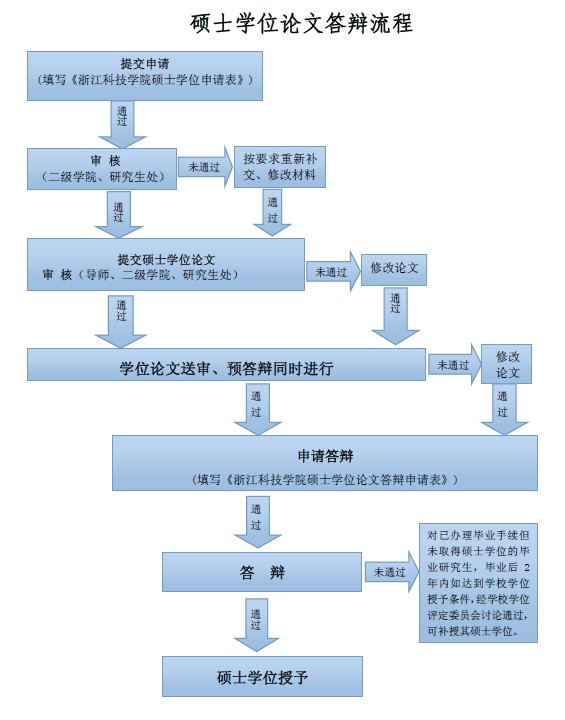 6. 学校制定的其他有关文件浙江科技学院在校学生出国( 境)学习或交流的规定浙科院外〔2016〕6 号为加强在校学生出国(境)学习或交流工作管理,保证在校学生出国(境)学习或交流选拔工作的公正、公平及有序开展,特制订本规定。一、总则（一）适用对象1.赴国(境)外合作院校及其他机构学习、实习、短期交流、参加寒暑期游学项目的我校全日制本科学生（中德联合培养本科生项目学生除外）；2.赴国（境）外合作院校及其他机构从事科学研究、实习的我校注册研究生（原则上二年级及以上学生）。申请休学赴国（境）外自费留学的学生不适用于本规定。（二）项目审批程序学生出国（境）学习或交流项目立项应符合专业发展与培养计划要求。项目学生选拔不能委托或由中介机构完成。进行学分互认时，学生须提供外方高校出具的有效成绩单，且学分互认须符合相关专业的培养计划要求。学生出国（境）学习或交流项目采用“先立项后选拔“方式进行，立项审批程序（项目审批单见附件 1）如下：1.凡是涉及学分转换的本科层次学生出国（境）学习或交流项目需事先经过学校国际交流合作处（港澳台工作办公室）、教务处、分管国际合作校领导、分管教学校领导和校长审批同意后，方可实施；2.凡是涉及学分转换的研究生层次学生出国（境）学习或交流项目需事先经过学校国际交流合作处（港澳台工作办公室）、研究生处、分管国际合作校领导、分管研究生校领导和校长审批同意后，方可实施。二、选拔条件（一）申请人应具备以下基本条件:1.热爱社会主义祖国，拥护党的基本路线，品德优良，身心健康，符合因公出国的政审基本条件，近两年未受纪律处分；2.外语水平符合派遣国或地区的外语要求；3.热爱本专业，学习勤奋，成绩优良。（二）项目所在的二级学院或职能部门应在此基础上，根据不同合作项目的要求，制订符合本学院或本部门实际的其他条件。三、选拔办法及程序（一）项目所在的二级学院或职能部门应制订明确的选拔条件和选拔办法，公布选拔名额和项目情况。选拔条件和选拔办法的制订应体现“自愿报名,择优录取”的原则，并报国际交流合作处（港澳台工作办公室）备案。（二）报名学生填写《浙江科技学院本科学生出国（境）学习或交流申请表》（附件 2）《浙江科技学院研究生出国（境）学习或交流申请表》（附件 3）《浙江科技学院本科生赴国（境）外高校交流学习课程修读计划表》（涉及学分转换的学生必须填写），递交至学生所在学院外事秘书，由外事秘书请学院相关领导审核、签字、盖章后，报项目所在的二级学院或职能部门。（三）项目所在的二级学院或职能部门组成学生出国（境）选拔小组，根据选拔条件和选拔办法对学生进行资格审定和选拔，初定出国（境）学生名单。（四）国际交流合作处（港澳台工作办公室）审核各项目所在二级学院或职能部门提交的申请材料后，公示出国(境)人选名单，并受理公示过程中出现的问题。（五）国际交流合作处（港澳台工作办公室）领导签字、盖章。四、出国（境）学生管理（一）国际交流合作处（港澳台工作办公室）应在学期末将下学期出国（境）一个学期及以上的学生名单报教务处（本科生）、学生处（本科生）、研究生处（研究生）、后勤服务部备案，各相关职能部门和后勤服务部做好学籍变更、退宿等工作。（二）选拔通过的学生须按要求填写《浙江科技学院学生出国（境）学习交流协议书》（需学生本人及家长签字），填妥后报学生所在二级学院，由学生所在二级学院转报项目所在学院或职能部门。（三）出国（境）学生的出国(境)报批手续及护照、签证的办理纳入国际交流合作处（港澳台工作办公室）统一管理，不得以出国（境）旅游、探亲访友等名义办理相关出国（境）手续。（四）学生出国（境）前，项目所在的二级学院或职能部门应协同国际交流合作处（港澳台工作办公室）做好出国（境）学生的行前教育。国际交流合作文件汇编（五）对于寒暑期游学项目、短期交流项目，各项目所在二级学院或职能部门原则上应有带队教师全程负责项目学生在国（境）外期间的学习、生活指导；对于出国（境）学习、实习的学生，各项目所在二级学院或职能部门要指定一名辅导员/指导教师，及时了解学生的思想、学习、生活情况，并给予必要的指导。（六）在国（境）外学习或交流期间，出国（境）学生应遵守所在国的法律法规和所在学校的校规校纪，遵守中国法律和中国对出国留学人员的规定，维护学校的声誉。（七）出国（境）学生须根据学校与国（境）外合作院校制订的学习计划，在留学期限内完成规定的学习任务，并按期回国。如确需中止、延长留学期限或改变留学内容，须向项目所在二级学院或职能部门提出申请并征得学校同意。（八）本科生交流学习结束返校后，项目所在二级学院或职能部门应指导学生填写《浙江科技学院本科生赴国（境）外高校交流学习课程认定及学分转换申请表》（涉及学分转换的项目学生必须填写），并协同教务处做好出国（境）学生在国（境）外取得的学分及学习成绩的认定。五、出国（境）费用及资助办法（一）学生赴国（境）外学习、交流的国际旅费、生活费用、学习费用、保险费用等均由学生自理。（二）互免学费的出国（境）学习、交流项目的学生出国（境）期间应继续缴纳在本校的学费。如确需交纳对方合作院校的学费，出国（境）学生凭国（境）外合作院校出具的学费收据可免交我校该学期或该学年的学分学费（不含毕业设计学分学费），但仍须交纳在我校注册的专业学费。经教育部批准备案的中外合作办学机构及项目学生赴国（境）外学习，如外方合作院校免交学费，项目学生需按照我校该机构或项目学生学费收取标准交纳学费；如确需交纳对方合作院校学费，项目学生凭国（境）外合作院校出具的学费收据免交我校该学期或该学年的学分学费（不含毕业设计学分学费），但需按照相关普通专业学生的专业学费收取标准交纳专业学费。该学费收取办法适用于在国（境）外合作院校实习、学习一个学期及以上的学生，其他出国（境）学生仍须交纳学费。（三）出国（境）学生可依据《浙江科技学院本科生赴国（境）外交流奖学金评选办法》《浙江科技学院研究生赴国（境）外交流奖学金评选办法》《浙江科技学院中外合作办学项目学生奖学金及各有关奖项评选的实施办法》《浙江科技学院中德工程师学院学生奖学金及各有关奖项评选实施办法》等向项目所在二级学院或职能部门提交奖学金申请表，申请资助。六、附则（一）本规定自公布之日起实施，原《浙江科技学院在校学生出国（境）学习或交流的暂行规定》（浙科院外〔2008〕2 号）自本规定发布之日起废止；（二）本规定由国际交流合作处（港澳台工作办公室）负责解释。浙江科技学院在校学生赴台交流学习规定浙科院外〔2017〕2 号为加强我校学生赴台湾地区学习与交流工作管理,保证在校学生赴台湾地区学习与交流选拔工作的公正、公平及有序开展，结合学校《浙江科技学院在校学生出国（境）学习或交流的规定》（浙科院外〔2016〕6 号）文件内容，特制订本规定。一、适用对象1.赴台湾地区合作院校及其他机构学习、实习、短期交流、参加寒暑期游学项目的我校全日制本科学生；2.赴台湾地区合作院校及其他机构从事科学研究、实习的我校注册研究生。申请休学赴台湾地区自费留学的学生不适用于本规定。二、赴台交流项目审批程序学生赴台湾地区学习或交流项目立项应符合专业发展与培养计划要求。项目学生选拔不能委托或由中介机构完成。进行学分互认时，学生须提供台湾高校出具的有效成绩单，且学分互认须符合相关专业的培养计划要求。学生赴台湾地区学习或交流项目采用“先立项后选拔”方式进行，立项审批程序如下：1.凡是涉及学分转换的本科层次学生赴台湾地区学习或交流项目需事先经过学校港澳台工作办公室、教务处、分管港澳台合作校领导、分管教学校领导和校长审批同意后，方可实施；2.凡是涉及学分转换的研究生层次学生赴台湾地区学习或交流项目需事先经过学校港澳台工作办公室、研究生处、分管港澳台合作校领导、分管研究生校领导和校长审批同意后，方可实施。三、赴台交流学生选拔条件（一）申请人应具备以下基本条件:1.热爱社会主义祖国，拥护党的基本路线，品德优良，身心健康，符合因公出国的政审基本条件，近两年未受纪律处分；2.热爱本专业，学习勤奋，成绩优良；3.申请学生原则上应为非人文类专业学生，其中本科生为三年级及以上，研究生为二年级及以上。（二）项目所在的二级学院或职能部门应在此基础上，根据不同合作项目的要求，制订符合本学院或本部门实际的其他条件。赴台交流学习学生的具体选拔办法及程序、赴台学生的管理以及赴台交流学习费用和资助办法参照《浙江科技学院在校学生出国（境）学习或交流的规定》（浙科院外〔2016〕6 号）文件执行。四、本规定由港澳台工作办公室负责解释，自发文之日起施行。浙江科技学院研究生赴国（境）外交流奖学金评选办法浙科院外〔2017〕1 号为进一步推进我校国际化办学进程，鼓励我校研究生出 国（境）学习交流，提升研究生的国际交流能力，培养具有 国际素养的高层次应用型人才，同时为进一步规范研究生赴 国（境）外交流奖学金的评选和发放工作，特制定本办法。 第一条  组织机构和职责1.成立浙江科技学院研究生赴国（境）外交流奖学金评选工作领导小组（以下简称领导小组），由学校分管国际交 流合作和研究生工作的领导担任组长，研究生处、国际交流 合作处（港澳台工作办公室）和计财处负责人任成员。领导 小组下设办公室，办公室设在国际交流合作处（港澳台工作办公室）。2.领导小组的主要职责（1）审定项目所在二级学院或部门制定的研究生赴国（境）外交流奖学金评选实施细则；（2）审定二级学院或部门拟实施的研究生赴国（境）外 交流项目；（3）审定研究生赴国（境）外交流奖学金的评选结果；（4）对研究生赴国（境）外交流奖学金的评选工作进行 指导，审议评选工作等重大事宜，并监督和检查实施情况。第二条  资助项目、对象及责任部门项目名称：联合培养研究生项目资助对象：面向联合培养研究生项目范围内赴国（境）外合作院校攻读学位的、学习成绩优秀的在校研究生。项目执行责任部门：相关二级学院或部门项目名称：国（境）外学期项目资助对象：面向赴国（境）外参加一学期及以上学习交流项目的在校研究生，含课程学习、实习及毕业设计学生，不包括联合培养研究生项目、经教育部批准备案的中外合作 办学机构及项目的学生。项目执行责任部门：相关二级学院或部门第三条 资助方式1.联合培养研究生项目资助等级及名额：设一等奖 1 名，资助额度 3 万元/人；二等奖 2 名，资助额度 2 万元/人；三等奖 3 名，资助额度 1 万元/人。资助发放方式：该项目奖学金实行分期发放的形式，即出国前发放资助额度的 60%，学成回国（境）后经评估再发放 资助额度的 40%。2.国（境）外学期项目资助等级及名额：设一等奖 2 名，资助额度 2 万元/人；二等奖 5 名，资助额度 1 万元/人；三等奖 10 名，资助额度 0.5 万元/人。该项目奖学金名额根据各二级学院或部门申请 具体情况及在校研究生人数可在一定范围内进行调配。资助发放方式：该项目奖学金实行分期发放的形式，即 出国（境）前发放资助额度的 60%，学成回国（境）后根据学习成绩以及国（境）外表现再核发资助额度的 40%。第四条  申请条件和评选办法1.申请人应具备以下条件:（1）热爱社会主义祖国，拥护党的基本路线、方针和政策，并符合因公出国规定的政审基本条件；（2）身心健康，品德优良，学风端正，在校期间未受纪律处分；（3）热爱本专业，学习勤奋，在本校学习期间所有必修课程必须合格；（4）原则上应具有大学英语四级证书或通过外方组织的 相应语种水平测试，外语水平符合派遣国或地区的外语要求；（5）考虑到研究生理论学习时间较短，原则上仅派遣二年级及以上学生；（6）注重学术业绩和成果导向，领导小组原则上根据申请人所在学科的综合测评排名进行综合考量；（7）在校期间，获得硕士研究生国家奖学金、研究生一/二等学业奖学金、单项奖学金、荣誉称号的或家庭经济困难 的学生在同等条件下优先；有国外资助的、有导师资助的或有优秀学术成果的学生在同等条件下优先；（8）符合国（境）外交流项目所在二级学院或部门制订 的其他评选条件。2.评选办法研究生赴（国）境外交流奖学金每年评选一次，原则上在十一月份受理和评选当年申请出国（境）交流的在校研究生申请及奖学金资助等级。具体程序如下：（1）国（境）外交流项目所在二级学院或部门应根据不 同的国（境）外交流项目的要求制订符合本学院或本部门实 际的国（境）外交流奖学金评选实施细则，并参照学校领导小组人员组成方式成立国（境）外交流奖学金评选工作小组（以下简称工作小组），并报学校领导小组审定。赴国（境）外交流奖学金评选实施细则应体现“公开、公平、公正”及 “择优录取，宁缺毋滥”的原则；（2）申请相关项目奖学金资助的学生如实填写《浙江科技学院研究生赴国（境）外交流奖学金资助申请表》，提交给学生所在二级学院进行审核；（3）由学生所在二级学院审核同意后，提交项目所在二级学院或部门工作小组审核和评选，并初步拟定奖学金资助对象及等级；（4）项目所在二级学院或部门工作小组初审后，提交领导小组办公室审核，并报领导小组最终审定；（5）领导小组办公室在校园网上进行公示，并根据公示情况统一公布最终评选结果；（6）领导小组办公室负责奖学金发放名单、类型和金额的汇总工作，报研究生处，由研究生处、计财处负责奖学金的具体发放工作。第 五条 条  附则1.本办法适用于正式注册在读的中国籍研究生, 原则上每位学生在同一类出国（境）交流项目中只能申请一次奖学金，不同类别的项目奖学金可以兼评。特别优秀的学历留学生可参照执行。2.取得国（境）外合作院校或机构全额或部分奖学金的 学生，视其获得的国（境）外奖学金情况，相应减少学校研 究生赴国（境）外交流奖学金资助金额。由国（境）外机构（含孔子学院）提供工资的实习研究生原则上不再兼评研究 生赴国（境）外交流奖学金。3.获奖学生如发生以下情况，学校有权取消或追回已发 放的奖学金：（1）未参加已成功申请的项目；（2）出国（境）交流期间违反国家外事纪律或相关法律 法规；（3）出国（境）交流期间，未完成学习和交流任务，学习成绩不合格；学风不正，学术不规；（4）无正当理由未按期返校；（5）学校认定的其他情况。4.获得国家留学基金委相关交流项目奖学金资助的学生，原则上不再兼评研究生赴国（境）外交流奖学金，若国 家留学基金委有特别规定的，报领导小组讨论决定。5.研究生赴国（境）外交流奖学金的经费由学校以年度 预算方式下拨，由研究生处负责管理。6.本办法自公布之日起执行。本办法中未尽事宜由领导小组讨论确定，本办法由国际交流合作处（港澳台工作办公室）会同研究生处负责解释。浙江科技学院关于进一步加强来华留学生管理工作的实施意见浙科院外〔2013〕2 号根据《关于进一步加强来华留学生教育教学和管理工作的意见》（浙科院外〔2013〕1号）精神，为切实加强留学生的学生管理工作，经学校研究决定，现提出如下实施意见：一、进一步建立健全留学生学生管理体系，完善留学生管理工作协调机制1.留学生学生管理指导委员会定期召开工作例会，加强对留学生日常管理的指导和各部门的协同合作。2.相关职能部门要加强对国际教育学院在学生管理方面的业务指导,国际教育学院参加学校学工例会、校园安全稳定工作例会等。3.建立国际教育学院与其它二级学院之间的留学生工作协调机制，有针对性地召开专题研讨，加强学工线与教学线之间的协同配合。4.各二级学院留学生工作小组不定期召开工作协调会，加强对留学生的管理，特别要加强留学生学风考风建设。二、进一步加强留学生管理队伍建设，加大留学生管理人员培养力度1.加强留学生管理队伍建设。根据教育部有关规定，按照辅导员与留学生（指长期生，一学期在校的长期生按0.5人计算）1：200的比例建立一支数量上相当、素质上与留学生教育相吻合的专职留学生辅导员队伍。留学生辅导员享受《关于进一步加强辅导员班主任队伍建设的实施办法》（浙科院党发〔2011〕4号）中规定的相关待遇。留学生较多的二级学院应配备英语水平较好的辅导员，协助国际教育学院进行留学生日常管理。2.加强留学生专职辅导员队伍的管理。留学生专职辅导员队伍实行学校和学院“双重领导”体制。学生处负责留学生专职辅导员的宏观管理，包括辅导员招聘、培训、考核等，国际教育学院对所属留学生专职辅导员进行直接领导和管理，包括日常工作的管理、督促、检查和工作条件、生活待遇落实等。学生处和国际教育学院根据留学生工作具体特点制定留学生专职辅导员的招聘办法与考核办法。3.加大留学生管理队伍培养力度。将国际教育学院辅导员纳入学校辅导员培训体系，国际教育学院辅导员参加学生处组织的各类辅导员培训；国际教育学院每年组织一次专、兼职留学生管理人员专门培训；根据业务发展需要，不定期组织管理人员外出考察、学习，提高业务水平。4.根据《浙江科技学院来华留学生管理规定》精神，各二级学院落实班主任（或指导教师）制度，成建制的班级至少配备1名班主任，留学生人数较少的二级学院为留学生配备专门的指导教师，切实履行《浙江科技学院来华留学生管理规定》中规定的班主任（或指导教师）工作职责。三、进一步完善留学生管理制度，不断夯实制度化管理基础1.国际教育学院负责进一步修订、完善留学生学生管理的各项规章制度，实现留学生管理制度化、规范化。2.国际教育学院定期更新《留学生手册》，加大各项规章制度的宣传力度，对重要规章制度实施签字承诺制。3.国际教育学院制定《留学生管理人员工作手册》，明确管理人员具体职责及相关工作流程等。4. 国际教育学院与保卫处、学生处共同制定《浙江科技学院来华留学生突发事件应急处置预案》，明确来华留学生突发事件处理的组织机构、报告制度、基本原则、反应机制、处置流程等。四、进一步加强留学生各项管理，不断提高管理水平1.加强留学生学风建设，每学期开展一次学风建设月活动，以学风建设月为载体，进一步营造学生努力学习、积极向上的学习氛围，同时加强考风考纪的宣传与教育工作。2.加强留学生文化建设，以国际教育学院“一院一品”为主体，开展校园文体活动，丰富留学生校园文化生活，搭建留学生和中国学生的文化互动机制和交流平台。3.逐步建立科学合理的留学生奖惩体系，通过“浙江科技学院十佳留学生”及各类奖学金评选，积极引导和鼓励留学生全面协调发展，有效推动留学生各类公益活动、社会实践活动及文体活动的开展。结合留学生教育特点，参照《浙江科技学院学生违纪处分条例》规范留学生违纪处分管理。4.成立留学生学生会，建立健全留学生学生会运行机制，加强学生自我服务、自我管理；成立留学生社团，丰富留学生第二课堂活动，提高留学生素质。学校学生会和社团联合会应加强对留学生学生会和社团的指导和管理。5.加强校友工作，建立健全校友档案，条件成熟时在留学生校友集中的国家成立校友会，设立校友日，开展系列校友活动，加强与校友的联络，充分发挥校友在学校国际化建设中的促进作用。6.加强留学生安全稳定工作。加大与公安机关、社区的沟通、协调力度，建立校内外联动机制；在留学生中建立信息员队伍，建立留学生预警机制，加大舆情研判。7.加强留学生住宿管理。坚持辅导员入住留学生宿舍，实行门卫24小时值班制度，留学生管理人员每周对留学生宿舍楼至少巡查1次，检查宿舍楼的卫生状况及各项设施的使用状况；严格校外住宿审批手续，加强校外住宿学生走访工作，对所有外住学生实施动态管理，及时进行相关信息更新，同时做好校外住宿留学生的安全教育工作。8.加强留学生出入境管理工作。邀请杭州市出入境管理局等有关部门来校开展出入境法律法规教育；采用浙江省境外人员信息采集系统，实现境外人员基础信息动态管理，避免出现非法居留。9.加强留学生收费管理。留学生管理工作人员定期催缴各项费用，对欠费严重的留学生根据规章制度适时给予退学处理。五、进一步加强留学生各项服务，不断提高服务水平1.加强留学生新生始业教育工作，举办出入境知识讲座，开展禁毒知识普及宣传，加大相关法律法规和规章制度的宣传力度，使留学生及时全面了解各项法律法规、规章制度，强化留学生遵纪守法的意识。2.为留学生新生提供“一站式”入学服务和配备“一对一”语言学习伙伴的志愿者服务，帮助留学生尽快适应新环境。3.加强留学生心理健康教育，配备专职心理健康教师，帮助留学生尽快适应不同文化背景下的大学学习生活。4.加强图书馆服务工作，成立图书馆留学生服务中心，对留学生进行全英文入馆培训，为留学生提供双语图书馆使用指南和图书荐阅服务等。5.充分利用境外人员服务站，为留学生提供涉外法律、法规的宣传与咨询以及临时住宿登记管理等便捷服务。6.根据留学生饮食特点及需求，增设特色餐饮，提供饮食多样化服务，提高食堂供应能力。7.加强留学生宿舍文化建设，通过在留学生宿舍楼设立留学生文体活动室，开辟国际交留学生摄影作品展示区、多国文化走廊等形式，营造活泼、多元、温馨的住宿环境。浙江科技学院来华留学生管理规定浙科院外〔2016〕1 号第一章  总则第一条 为促进我校来华留学生教育的健康发展，依据《高等学校接受来华留学生管理规定》（教育部令第9号）和《 浙江科技学院学生管理规定》（浙科院政〔2005〕120号），制定本规定。第二条 本规定适用于我校所有来华留学生。第二章  留学生的权利与义务第三条 来华留学生在校期间依法享有下列权利：1.参加学校安排的各项教学活动，使用学校提供的教育教学资源；2.参加社会服务、勤工助学，在校内参加学生社团及文娱体育等活动；3.在思想品德、学业成绩等方面获得公正评价，完成学校规定学业后获得相应的证书；4.对学校给予的处分或处理有异议，向学校或教育行政部门提出申诉；对学校、教职员工侵犯其人身权、财产权等合法权益，提出申诉或依法提起诉讼；5.中国法律法规规定的其它权利。第四条 来华留学生在校期间依法履行下列义务：1.遵守中国法律法规；2.遵守学校各项规章制度和入学承诺；3.努力学习，完成学校规定学业；4.按规定及时缴纳学费及有关费用；5.遵守学校行为规范，尊敬师长，养成良好的思想品德和行为习惯；6.中国法律法规规定的其他义务。第三章  管理分工第五条 国际交流合作处系学校来华留学生教育工作的宏观管理部门，主要负责留学生教育管理工作的宏观政策制订、考核评价和经费核拨；留学生管理中心系全校来华留学生的归口管理部门，具体负责留学生招生、留学生教育项目拓展、短期团组接待、留学生日常管理与教育（含思想与安全教育、出入境管理、教育部学籍与学历注册、奖助学金管理、文化活动与志愿服务组织、社团管理、学费管理、就业工作、校友工作等）；协助国际处做好二级学院留学生教育工作考核评价和经费分配；协助教务处、研究生处做好留学生培养方案制定及校内学籍管理；协助后勤服务部做好留学生住宿安排等。第六条 教务处、研究生处分别系来华留学本科生、研究生的教学管理职能部门，具体负责本科层次（含专业进修生）、硕士层次（含高级进修生）留学生培养方案的审核、组织实施、教学教务管理等教学工作的统筹。第七条 其他行政职能处室负责其职责范围内与留学生相关的各项工作。学生处/团委、艺术教育中心协助国际处、留学生管理中心做好学生国际文化活动；计划财务处负责留学生学费收取、留学生经费使用效益监控；资产处负责留学生宿舍的统筹规划和配置；校建处负责留学生宿舍的改建；后勤服务部负责留学生住宿安排、宿舍管理与服务以及与宿舍相关的费用收取，留学生卫生防疫及疾病防控工作。第八条 各二级学院负责与本学院学科、专业相关的专业教育（含语言进修生、专业进修生、本科及硕士学历生）。具体负责留学生招生中的专业审核、留学生教学与教学管理（包含教学计划和教学大纲的制定、教师聘用、专业课程和实习安排、学分审核认定、考试安排及成绩报送、学生证及校徽发放等）、教风学风建设，配合教务处、研究生处做好校内学籍管理，指定专人负责指导来华留学生的选课、补考、缓考、免修、辅修等，协助留学生管理中心做好学生日常管理。第九条 研究生的成绩单由二级学院、研究生处审核出具，学位证书、毕（结、肄）业证书由研究生处统一制作并颁发；本科生的成绩单由二级学院、教务处审核出具，学位证书、毕（结、肄）业证书由教务处统一制作并颁发；专业进修生的成绩单由所属二级学院、教务处审核出具，结业证书由留学生管理中心统一制作。各二级学院需每学年报送所属学院毕业生及各类进修生成绩至档案馆统一存档。第四章  招生与录取第十条 学校成立来华留学生招生领导小组。负责确定来华留学生招生计划，处理招生过程出现的特殊情况等。第十一条 来华留学生招生宣传资料由留学生管理中心统一制定。招生宣传应实事求是、客观地反映学校实际情况。第十二条 汉语进修生的录取名单由留学生管理中心拟定，学历生、专业进修生的录取名单由各相关二级学院与留学生管理中心共同拟定，其中研究生的录取名单须报研究生处审核后，报分管校领导审批。留学生管理中心须根据国家有关规定将来华留学生录取名单报省教育厅、省外办批准。第十三条 学历生（含本科、研究生）的录取工作须严格遵照《浙江科技学院来华留学本科生学籍管理规定》和《浙江科技学院来华留学硕士研究生学籍管理规定》执行。第十四条 所有来华留学生的申请材料均由留学生管理中心统一受理。来华签证申请表的报批与寄送、录取通知书的寄送均由留学生管理中心负责。第五章  学籍管理第十五条 硕士研究生的学籍管理按照《浙江科技学院来华留学硕士研究生学籍管理规定》执行，高级进修生的学籍管理参照其执行；本科学历生的学籍管理按照《浙江科技学院来华留学本科生学籍管理规定》执行，普通进修生的学籍管理参照其执行；汉语进修生的教学管理按照《浙江科技学院来华留学汉语进修生教学管理规定》执行。第六章  辅导员及班主任（或指导教师）工作第十六条 学校对来华留学生管理实施辅导员及班主任（或指导教师）负责制。辅导员由留学生管理中心聘请专人担任；班主任（或指导教师）由各二级学院指定人员担任，并于开学初一个星期内报留学生管理中心备案。第十七条 辅导员具体职责如下：1. 负责来华留学生日常管理，包括新生接待、法律法规教育、校纪校规教育、思想动态掌握、安全教育、相关住宿和联络信息完善、费用催缴等；2. 负责来华留学生的公安外管工作，包括临时住宿登记、学生体检、居留许可办理等；3. 负责来华留学生突发事件的应对处置和保险理赔工作；4. 负责来华留学生日常文化活动、志愿服务及社团管理工作；5. 负责来华留学生心理健康咨询，承担心理健康课程等工作；6. 负责各类奖助学金的管理及发放工作；7. 负责来华留学生就业及校友工作；8. 负责全校留学生班主任的管理和考核工作；9. 负责来华留学生住宿的沟通协调工作。第十八条 班主任（或指导教师）具体职责如下：1.及时讲解国家的对外政策，讲解与来华留学生有关的相关法律、法规和学校的规章制度；2.及时、准确地将相关二级学院和留学生管理中心的各项通知传达给来华留学生；3.掌握学生的联系方式，并与任课教师沟通，及时掌握来华留学生的出勤情况、学习动态、思想动态等，发现问题及时解决并上报所在二级学院及留学生管理中心，出勤率每月初向留学生管理中心报送；4.做好与来华留学生相关的数据统计工作，以确保留学生信息的准确与综合档案的完整；5.及时处理偶然性、突发性事件等；6.配合留学生管理中心开展相关工作。第七章  校园秩序与课外活动第十九条 学校应维护校园正常秩序，保障来华留学生的正常学习和生活。第二十条 来华留学生应自觉遵守学校管理制度，创造文明、整洁、优美、安全的学习和生活环境。不得酗酒、打架斗殴、赌博、吸毒；不得传播、复制、贩卖非法书刊和音像制品；不得出版、印刷、散发未经学校批准的宣传品、印刷品；不得参与非法传销、邪教和封建迷信活动；不得从事或参与有损大学生形象、有损中国和学校声誉、有损社会公德的活动。第二十一条 任何组织和个人不得在校内进行宗教活动。第二十二条 来华留学生可在校内组织、参加学生社团。组织或成立社团，须根据《浙江科技学院学生社团管理条例（试行）》（浙科院团〔2006〕29号）要求提出书面申请，报学校批准。留学生社团应在中国宪法、法律法规和学校管理制度范围内活动，接受学校的领导和管理。第二十三条 学校提倡并支持来华留学生开展有益于身心健康的学术、科技、艺术、文娱、体育等活动。来华留学生课外活动不得影响学校正常的教育教学秩序和生活秩序。 第八章  奖励与处分第二十四条 留学生管理中心负责组织实施来华留学生各类奖学金的评定工作。相关二级学院根据各类奖学金规定负责本学院学历生相关奖学金的学生推荐工作，人文与国际教育学院负责学校优秀汉语言进修生奖学金、HSK 奖学金的评审工作。具体校内奖学金的评定参照《浙江科技学院来华留学生奖助学金评选条例》执行。第二十五条 中国政府奖学金、孔子学院奖学金、浙江省政府来华留学生奖学金的评定参照其具体评选办法执行。第二十六条 对有违法、违规、违纪行为的留学生，学校给予批评教育或纪律处分。具体由留学生管理中心参照《浙江科技学院学生违纪处分条例》执行。第九章  签证或居留许可第二十七条 来华留学生一般应当持普通护照和“X”或“F”字签证办理学习注册手续。第二十八条 留学生管理中心负责来华留学生来华签证和居留许可办理的相关事宜，包括报批与寄送来华签证申请表、出具邀请函、出具办理居留许可公文、协助留学生办理首次居留许可等。第二十九条 来华留学生申请居留许可有效期限的长短由留学生管理中心根据留学生申请学习的年限及费用交纳情况决定。第三十条 来华留学生未来校注册或中途退学，留学生管理中心应及时告知公安机关出入境管理部门。第十章  费用第三十一条 来华留学生申请费、学费按照浙江省物价局核准的标准范围内收取，留学生校内住宿费按照浙江省物价局备案的标准范围内收取。第三十二条 来华留学生应在开学后两周内交纳学杂费、住宿费及其它按规定需缴纳的费用，未交清费用者不予办理注册手续。特殊情况需向留学生管理中心提出申请，经同意后方可缓交，缓交不得超过一个月，超过一个月仍不缴纳相关费用者给予退学处理。未按规定缴纳学费者，所修读课程成绩无效。第三十三条 学生因退学、开除、休学、转学、出国等原因提前结束学业的，根据学生实际学习时间，按月计算应退学年专业学费和学分学费。实际学习的起始时点为开学日，截至时点为（办妥）离校手续日，30天折算一个月，不足30天的按1个月计算，一学年按10个月计算，学分学费均按实际已修学分多退少补。第三十四条 开学一个月后原则上不再接受本学期来华留学生的报名申请，如确需就读，按实际学习月份缴纳学费。第十一章  住宿管理第三十五条 来华留学生在校内住宿须遵守《浙江科技学院来华留学生住宿须知》。第三十六条 来华留学生如入住学校留学生宿舍，需向后勤服务部提出申请，由后勤服务部统一安排。如入住校外，需报留学生管理中心和后勤服务部批准。入住校外学生应遵守公共社会秩序，服从社区管理。更换校外住宿地址需在24小时内上报公安机关及留学生管理中心备案。第三十七条 接收校际交流生的各二级学院须在每年5月30日、11月30日前向后勤服务部提交下一学期入住学校留学生宿舍的校际交流生名单，由后勤服务部统筹。 第十二章  附则第三十八条 本规定由留学生管理中心负责解释，未尽事宜按照《浙江科技学院学生管理规定》执行。第三十九条 本规定自学校发文之日起执行。原《浙江科技学院来华留学生管理规定》（浙科院政〔2013〕4号）同时废止。浙江科技学院研究生科研成果奖励办法
（试行）为进一步培养研究生的创新意识与创新能力，提高研究生的科研能力和学术水平，激发我校研究生的科研潜能，鼓励研究生多出高质量的创新性科研成果，特制定本办法。一、奖励对象我校在读研究生(含来华来华留学研究生），以第一作者（第一完成人）完成的成果。二、奖励范围及标准（一）按照《浙江科技学院标志性科研业绩奖励办法》（浙科院科〔2015〕7号）所列内容及计分标准计算。（二）所奖励的成果必须为研究生在我校学习期间研究所得。（三）各项成果须以“浙江科技学院”为第一署名单位，研究生本人为第一完成人。同一科研成果，指导老师已申报学校科研处奖励的，由指导老师进行奖励分配，不重复对研究生进行单独奖励。三、申报程序（一）研究生科研成果奖励按年度实施，具体时间以研究生处的通知为准。未按时提交佐证材料的不予受理。（二）研究生本人准备科研成果复印件（原件备查）一份，填写《研究生科研成果统计表》，上交所在学院。（三）各学院审核研究生的申报成果，将成果复印件(原件备查）上交研究生处，研究生处负责审核并校内公示。（四）奖金由学校财务按规定发放，涉及个人所得税按国家有关规定缴纳。四、附则（一）在申报、审核和奖励过程中，如发现弄虚作假，或抄袭、剽窃他人成果者，一经查明属实，立即撤销奖励，追回奖金，并根据情节轻重给予相应处分。（二）未列入《浙江科技学院标志性科研业绩奖励办法》（浙科院科〔2015〕7号）奖励范围的科研成果，由各二级学院根据学院学科特点制定奖励办法，予以奖励并报研究生处备案。（三）本办法自公布之日起试行，由研究生处负责解释。浙江科技学院研究生学术道德规范（试行）为弘扬求实创新精神，营造严谨踏实的优良学风，维护学术道德，规范学术行为，严明学术纪律，根据《中华人民共和国著作权法》、《中华人民共和国专利法》、《中华人民共和国民法通则》、《中华人民共和国学位条例》等国家法律法规，教育部《关于加强学术道德建设的若干意见》、教育部《高等学校科学技术学术规范指南》和《高校人文社会科学学术规范指南》，结合学校研究生教育的实际情况，特制定本规范。本规范适用于具有浙江科技学院正式学籍的研究生。一、研究生学术道德规范基本要求1．严格遵守国家法律法规，保护知识产权，尊重他人劳动成果和技术权益。2．忠于科学，探求真理，诚实守信，客观公正，严谨治学，服务社会。3．刻苦学习，严肃认真，坚韧不拔，勇于创新，自强不息，洁身自律。4．严格遵守学术研究和学术活动的基本规范，认真执行学术刊物引文规范，杜绝弄虚作假、抄袭剽窃现象。5．正确对待学术研究和学术活动中的名利与收益，严禁沽名钓誉、损人利己行为，反对急功近利、粗制滥造现象。6．坚持文责自负的原则，对学位论文和其他自主发表的学术著作独立承担法律责任，发现同学有违反学术道德的行为要劝阻和制止，对严重违反者要及时向学校报告，敢于同不良学术风气作斗争，维护优良的学术氛围。7．在校期间和毕业以后都要始终如一，严以律己，自觉遵守学术规范和维护学校学术声誉。二、研究生在科学研究和学术活动中的学术道德要求1．凡引用他人已经发表或未发表的成果、数据、观点等，均应明确说明并详细列出有关文献的名称、作者、年份等细节，已经出版的文献还要列出出版机构、出版地和版次等内容。2．研究生署名“浙江科技学院”或导师姓名（不论排名）所发表的学术论文原始稿件必须经过导师审核，否则在学位授予时不予认可。发表学术论文有其他作者的署名也必须征得署名者的同意。在标注各级项目资助时，必须经过导师或项目负责人书面授权。3．研究生答辩时发表论文的清单必须经过导师签字同意。4．合作成果中对本人完成的部分负责；不在未参加实际研究的成果中署名；不一稿多投，不重复发表自己的研究成果。5．不故意夸大研究成果的科技含量、学术价值、经济或社会效益。6．严禁侵占、抄袭、剽窃他人学术成果（包括论文成果、技术报告和研究数据等）；严禁请他人代写文章或代他人写文章；未经学校允许，严禁将浙江科技学院成果变为非浙江科技学院的成果。7．严禁篡改、伪造研究数据（包括试验数据、调查数据等）；严禁隐瞒不利数据从而用于伪造创新成果和新发现。8．严禁虚开或篡改发表文章接受函；严禁以不正当手段影响研究成果鉴定、奖学金评定、论文评阅、论文答辩和考试成绩等；严禁填报、提供虚假的学术经历、学术成果；严禁伪造、变造证书或其他学术能力的材料；严禁伪造导师或专家推荐信及其他评定（或审批）意见和导师、领导或专家签名。9．严格遵守国家有关保密工作的法律法规和学校有关保密工作的规定，严禁将应保密的学术事项对外泄漏。未经导师或项目负责人许可，严禁将集体研究成果私自发表。严禁盗用、贩卖或擅自传播课题组技术专利、专有数据、保密资料等未公开的技术成果。10．严禁诽谤、陷害、恐吓、报复、辱骂和恶意攻击导师、授课教师、领导、论文（或成果）评审人和有关同学等。11．在各类考试中，严禁以任何形式作弊、盗用试题、买卖（或传播）盗用的试题、篡改考试成绩。12．严禁在承担助教、助研和助管工作中以职谋私。13．遵守学术界公认的其他学术道德规范。 三、违反学术道德规范的处理1．对研究生涉嫌学术道德失范行为的处理，坚持程序正当、证据充分、依据明确、定性准确、处理恰当的方针；坚持公平、公正原则，坚持教育与处分相结合的原则，坚持保障研究生申诉权的原则。2．研究生违反学术道德规范者，经查实后视情节严重程度将分别给予批评教育、勒令改正、延缓答辩、取消相关奖项，直至取消学位等处理。3．违反学术道德特别严重而触犯法律者，移交司法机关依法追究法律责任。4．导师对研究生疏于管理，致使研究生违反学术道德规范，学校将视情节严重程度给予导师公开批评、停止招生，直至取消导师资格等处理。5．学校研究生管理部门负责受理研究生学术道德失范问题的举报、投诉和处理。浙江科技学院研究生学业奖学金实施办法（试行）第一章 总 则第一条 根据《财政部 教育部关于印发< 研究生学业奖学金管理暂行办法>的通知》（财教〔2013〕219号）和《浙江省财政厅 浙江省教育厅关于做好研究生奖助工作的通知》（浙财教〔2014〕3号），结合浙江科技学院研究生教育发展战略规划，制定本实施办法。第二条 为激励研究生勤奋学习、潜心科研、勇于创新、积极进取，在全面实行研究生收费制度的情况下更好地支持研究生顺利完成学业，从2014年秋季学期起，设立研究生学业奖学金。第三条 研究生学业奖学金的评选对象为纳入全国研究生招生计划、具有中华人民共和国国籍的全日制研究生。第二章 奖励比例、标准与基本条件第四条 研究生学业奖学金获奖等级、金额、比例如下：1. 一年级硕士研究生，一等奖每生每年10000元，比例为参评对象的20%，二等奖每生每年8000元，比例为参评对象的80%。2. 二、三年级硕士研究生，一等奖为每生每年12000元，比例为参评对象的10%，二等奖为每生每年10000元，比例为参评对象的30%，三等奖为每生每年8000元，比例为参评对象的60%。第五条 申请研究生学业奖学金的基本条件：1. 热爱社会主义祖国，拥护中国共产党的领导；2. 遵守宪法和法律，遵守高校规章制度，尊敬师长，无不良记录；3. 诚实守信，品学兼优，学风优良，无学术不端行为；4. 学习成绩优异，科研能力显著，发展潜力突出；5. 积极参加科学研究和社会实践；6. 按学校规定时间进行学籍注册、缴纳学费；7. 学位课、必修课或指定选修课成绩均无不及格记录。第六条 研究生学业奖学金每学年评审一次。第七条 研究生学业奖学金的评定标准应充分考虑研究生的学习成绩、科研成果、社会服务、二级学院和导师对其的综合评价等内容；评定标准应进行量化，所产生的评定结果应以百分制综合评分的形式进行反映，便于对研究生情况进行对比。研究生学业奖学金各等级具体的评定标准、申报程序等实施细则另行制定。第八条 凡在本学年中受到各类处分及学校、各二级学院通报批评、学术研究中有弄虚作假行为、延长学业以及学校认定的其他情况等，均无资格申请研究生学业奖学金。已获得研究生学业奖学金，被发现有上述情况者，撤销奖学金获奖资格，并收回奖学金。第三章 评审机构与程序第九条 学校成立由主管校领导、研工部、研究生处、计财处、纪委、科技处等相关职能部门负责人及研究生导师代表组成的研究生学业奖学金评审领导小组，评审领导小组按照浙江省财政厅和教育厅的有关规定，负责制定本校研究生学业奖学金评审实施细则，制订名额分配方案，统筹领导、协调和监督本校评审工作，并裁决有关申诉事项。第十条 各二级学院成立由主要领导任主任委员，研究生导师、研究生行政管理人员、研究生学生代表任委员的研究生学业奖学金评审委员会，负责本单位研究生学业奖学金的申请组织和初步评审工作。第十一条 评审程序1. 二级学院研究生学业奖学金评审委员会确定本单位获奖学生名单后，应在本学院内进行不少于3个工作日的公示。公示无异议后，提交学校研究生学业奖学金评审领导小组审定，审定结果在全校范围内进行不少于2个工作日的公示。2. 公示期内有异议者，可在二级学院公示阶段向所在学院评审委员会提出申诉，评审委员会应及时研究并予以答复。如申诉人对二级学院作出的答复仍存在异议，可在学校公示阶段向研究生学业奖学金评审领导小组提请裁决。第十二条 研究生学业奖学金的评审工作，应坚持公开、公平、公正、择优的原则，严格执行有关规定，杜绝弄虚作假。第十三条 当年研究生学业奖学金于每年11月30日前一次性发放给获奖学生，并将获得学业奖学金情况计入学生学籍档案，并将发放情况报省教育厅、省财政厅。第十四条 研究生学业奖学金的资金专款专用，接受校审计、纪委等部门的检查和监督。第四章 附则第十五条 本实施办法自2014年9月1日起试行。第十六条 本实施办法由研究生处负责解释。浙江科技学院院长办公室 2014年6月26日印发浙江科技学院研究生国家奖学金评审办法（试行）第一章 总则第一条 为进一步激励研究生勤奋学习，潜心科研，积极进取，促进研究生教育创新，提高人才培养质量，根据财政部、教育部关于印发《普通高等学校研究生国家奖学金评审办法》（财教〔2014〕1号），结合学校研究生教育工作实际，制定本实施办法。第二条 研究生国家奖学金由中央财政拨款设立，每年评审一次，用于奖励普通高等学校中表现优异的全日制研究生。第二章 奖学金奖励标准与申报条件第三条 硕士研究生国家奖学金奖励标准为每生每年2万元人民币。我校获得研究生国家奖学金名额，按照财政部、教育部当年下达的任务执行。第四条 研究生国家奖学金基本申请条件：1. 热爱社会主义祖国，拥护中国共产党的领导；2. 遵守宪法和法律，遵守高校规章制度，尊敬师长，无不良记录；3. 诚实守信，品学兼优，学风优良，无学术不端行为；4. 学习成绩优异，科研能力显著，发展潜力突出；5. 积极参加科学研究和社会实践；凡本年度有下列情形之一的，无资格参评研究生国家奖学金：1.违反国家法律、校纪校规受纪律处分者；2.所修课程成绩不合格者；3.有抄袭剽窃、弄虚作假等学术不端行为经查证属实者；4.学籍状态处于休学、保留学籍、延长学习期者；5.未按规定时间交费注册者。第三章 奖学金评审机构第五条 学校成立研究生国家奖学金评审领导小组，由分管校领导、研究生处、计财处、纪委、科技处等相关职能部门负责人、研究生培养单位负责人及研究生导师代表组成。负责制定本校研究生国家奖学金评审实施细则，制订名额分配方案，统筹领导、协调和监督本校评审工作，并裁决有关申诉事项。评审办公室设在研究生处。第六条 各二级学院成立研究生国家奖学金评审委员会，由主要负责人任主任委员，研究生导师、研究生学科秘书、研究生学生代表任委员。组成人员名单由所在单位评审委员主任负责审核，并应于评审前向所在单位公布，同时报研究生处备案。各二级学院研究生国家奖学金评审委员会应制定本单位评审实施细则，负责本单位研究生国家奖学金的申请组织、初步评审等工作。第四章 奖学金评审原则与程序第七条 研究生国家奖学金的评审工作，应按照国家有关教育法规和学校规章制度严格执行，坚持公开、公平、公正、择优的原则，杜绝弄虚作假。第八条 对新入学的研究生，从研究生招生考试相关成绩、本科阶段的科研成果及社会实践等综合能力三方面评审；对二、三年级研究生，以综合测评结果为依据，从道德品质、学习成绩、社会实践及科研创新等四个方面评审。各二级学院评审委员会须根据此规定精神，结合各自学科特点制定相应细化要求。第九条 学校研究生国家奖学金评审领导小组根据各二级学院研究生规模、培养质量以及上一年度研究生国家奖学金执行情况，制定研究生国家奖学金年度名额分配方案。对培养质量较高的基层单位、学校特色优势学科、基础学科和国家亟需学科予以适当的倾斜。第十条 对本年度已获得研究生国家奖学金的研究生，下年度参评研究生国家奖学金时其科研及其他学习成果不得重复申报、认定。第十一条 凡符合本办法规定条件攻读硕士学位的全日制非在职研究生均有资格申请。当年毕业的研究生不再具备申请研究生国家奖学金资格。申请研究生国家奖学金的研究生，本人应如实填写《浙江科技学院研究生国家奖学金申请审批表》，向二级学院评审委员会提出申请。第十二条 各二级学院评审委员会主任委员负责组织各位委员对申请国家奖学金的研究生进行初步评审。学院评审委员会确定本学院初审推荐名单后，应在本单位内进行不少于5个工作日的公示。公示无异议后，提交校研究生国家奖学金评审领导小组。校研究生国家奖学金评审领导小组进行复审和审定，结果在学校全范围内进行不少于5个工作日的公示。第十三条 对研究生国家奖学金评审结果有异议的研究生，可在二级学院公示阶段向所在学院评审委员会提出申诉，评审委员会应及时予以答复和解决。如研究生对二级学院做出的答复仍存在异议，可在学校公示阶段向校研究生国家奖学金评审领导小组提请裁决。第五章 附则第十四条 学校按要求将当年研究生国家奖学金一次性发放给获奖研究生。学校将研究生获得国家奖学金情况记入研究生学籍档案，并颁发国家统一印制的荣誉证书。第十五条 评审过程中若发现申请人有弄虚作假、违反学术诚信的行为以及学校认定的其他情况等，经有关部门认定后，如在国家奖学金评审过程中，则取消该生当年国家奖学金参评资格；如在整个评审工作结束后，则收回该生已获得的国家奖学金及证书。情节严重的，取消该生在本年度所有荣誉参评资格，并根据情节轻重给予相应处分。第十六条 本办法自公布之日起试行，由研究生处负责解释。浙江科技学院硕士研究生指导教师遴选工作实施细则（试行）第一章 总 则第一条 为了促进研究生教育的发展，根据国务院学位委员会关于硕士研究生指导教师（以下简称硕导）的有关要求，结合我校实际情况，特制定本实施细则。第二条 硕导的选聘工作应严格执行“坚持标准，公正合理”的原则，以适应学校研究生的培养规模和培养质量的要求为出发点，充分发挥二级学院学位评定分委员会和学校学位评定委员会的作用。第二章 硕导遴选条件第三条 具有良好的政治思想素质、学术道德和工作作风，治学态度严谨，热爱研究生教育事业，熟悉国家有关研究生教育政策法规，教书育人，为人师表，能认真履行导师职责。第四条 具有副教授（或相当专业技术职务）以上专业技术职称，能坚持正常工作，担负起实际指导硕士研究生的职责。具有丰富的教学和科研工作经验，独立、完整主讲过本专业课程，教学效果良好。第五条 硕导申请者一般应具有硕士以上学位，未满40周岁者应具有博士学位；不具有硕士以上学位者须有协助指导全日制硕士研究生经验（新增硕士学位点3年内除外）。第六条 研究方向明确、相对稳定，近年来在本学科领域内有较高水平的科研成果。作为第一作者在核心学术期刊上发表论文4篇以上；或者理工类教师近5年内作为主要获奖者（前3名）获得省部级以上教学、科研成果奖1项以上，人文社科类教师近5年内作为主要获奖者（前3名）获得厅局级以上教学、科研成果奖1项以上。作为第一发明人获得1项授权发明专利、1篇一级期刊论文或SCI、SSCI、A&HCI、EI收录的学术期刊论文、1部学术专著等同于3篇核心学术期刊论文。人文社科权威级学术期刊、国内一级期刊参照《浙江大学学术期刊名录》(最新版)；国内核心期刊参照《中文核心期刊要目总揽》（北京大学出版社出版，最新版），下同。第七条 近3年内立项主持省部级科研项目1项以上。可支配在研项目研究经费：工科类10万元以上，理科类5万元以上，人文社科类2万元以上。第八条 第四、第五条仅有一项不符合条件，但符合以下条件之一者可以申请破格：1.正高级职称；2.理工类教师近5年内立项主持国家级科研项目1项以上，人文社科类教师近5年内立项主持省部级重点以上科研项目超过1项，或省部级以上科研项目超过2项；3.近5年内作为主要获奖者（前2名）获得省部级以上科研、教学成果奖；4.有较强的科学研究和成果转化能力，近5年内作为第一发明人获得授权发明专利2项以上，或开发具有学校自主知识产权的应用类产品1项以上；5.近5年内作为第一作者在人文社科权威期刊发表论文或在SCI二区以上发表学术期刊正刊论文1篇以上。（SCI分区参照《JCR期刊影响因子及分区情况》（中国科学院文献情报中心，最新版））第九条 艺术类硕导的遴选条件可根据实际情况适当放宽。第十条 对于近两年内引进的海外、港澳台地区人员，申报条件规定如下：（一） 符合第三条至第五条的要求；（二） 进校前连续3年以上在海外、港澳台地区学习或工作；（三） 近5年内在一级期刊、SCI（SSCI、A&HCI、EI）收录的国内外学术期刊正刊上作为第一作者发表学术论文4篇以上。第三章 硕导的遴选程序第十一条 硕导的选聘每年一次，由学校研究生管理部门组织实施。第十二条 申请人填写《浙江科技学院新增硕士研究生指导教师申请表》，由学位点提出推荐意见，学位点所在的二级学院学位评定分委员会负责核实申请材料并组织初评，初评结果报学校研究生管理部门，经资格复核，对公布符合条件者的材料进行公示。第十三条 学校学位评定委员会对候选人进行评议表决后报院长办公会议审定。第四章 硕导上岗和资格确认第十四条 每年在研究生招生工作启动之前，由各二级学院学位评定分委员会设定当年所辖各学位点导师招收研究生的资格条件，报学校研究生管理部门审核、备案。第十五条 凡出现下列情况之一者，将暂停导师招生资格一年：（一）不认真履行导师职责，违反学校有关规定要求者；（二）出现教学事故者；（三）3年内，累计2届所指导的研究生学位论文送审不合格者；（四）长期出国（2年以上）不能履行职责者；（五）因健康等原因不能坚持正常工作者；（六）导师考评不合格者。第十六条 严重违反有关规定要求者或出现重大教学事故者，由学校学位评定委员会研究决定取消其硕导资格。第十七条 暂停招生的硕导，若下一年申请恢复招生需参加正常的上岗确认。第五章 其 他第十八条 申请人不得参与涉及本人的评议工作和有关的组织领导工作。第十九条 申请人同一年只能申报1个一级学科点硕导资格，且兼任硕导资格不超过2个一级学科点。第二十条 从校外调入本校前已获得硕导资格或本校在编教师获外校硕士研究生导师资格的人员，由原单位有关管理部门出具相关证明材料，经学校研究生管理部门会同人事管理部门审核并备案后，可获得硕导资格。第二十一条 根据硕士研究生培养工作的需要，允许聘请校外符合本校硕导资格要求的专家合作指导硕士研究生。第二十二条 协助研究生指导教师共同培养研究生者（称第二导师），应在规定时间预先在学校研究生管理部门备案。第二导师应具有讲师（或相当专业技术职务）以上专业技术职称。第二导师协助制订研究生的个人培养计划并签名确认，协助指导硕士研究生的研究工作和论文撰写，在研究生的学位论文中须署名为第二指导教师。第二十三条 本办法由学校研究生管理部门负责解释。第二十四条 本办法自发文之日起执行。浙江科技学院专业学位和留学生硕士研究生指导教师遴选工作补充规定（试行）第一章 总 则第一条 根据《浙江科技学院研究生培养机制改革实施办法（试行）》（浙科院研〔2014〕7号）文件精神，硕士研究生指导教师（以下简称硕导）的遴选和聘任坚持以“科研为导向、评聘分离”为原则。硕导的遴选工作按照《浙江科技学院硕士研究生指导教师遴选工作实施细则（试行）》（浙科院研〔2012〕5号，以下简称《实施细则》）执行。第二条 针对专业学位硕士研究生与外国来华留学硕士研究生（以下简称留学生）培养的特殊性，特制定本补充规定。第二章 专业学位硕导的遴选基本条件与认定第三条 专业学位硕导的遴选工作应根据培养高层次应用型人才的实际需要，把校内外既有较高学术造诣又有丰富实践经验的专家充实到硕导队伍中。申请人员应具有良好的思想政治素质、学术道德和工作作风，治学态度严谨，热爱研究生教育事业，熟悉国家有关研究生教育政策法规，教书育人，为人师表，能认真履行导师职责。第四条 校内硕导遴选基本条件（一） 具有副高及以上专业技术职称，或未满40周岁，具有中级职称与博士学位。具有在所申请专业领域的工作经历，实践经验丰富，业务水平较高。（二） 在所申请专业领域从事过较为系统的研究（技术）工作，承担本领域的专业技术项目（如教研教改、技术研发、技术集成、技术转化、技术推广、政策咨询、艺术创作项目等）。（三） 近5年内新增立项主持省部级项目1项，或主持重大横向项目经费累计达：工科类50万元及以上，理科类25万元及以上，人文社科类10万元及以上，或人文社科类新增立项主持厅局级项目1项。（四）近5年在科学研究或技术研发中取得了质量较高的研究成果，至少具备下列条件之一：1. 以第一作者在核心期刊上发表论文2篇及以上或出版学术专著1部及以上。2. 理工类教师作为主要获奖者（前3名）获得省部级及以上教学、科研成果奖1项及以上，人文社科类教师作为主要获奖者（前3名）获得厅局级及以上教学、科研成果奖1项及以上。3. 有省部级及以上单位主持鉴定的科研成果。人文社科类有厅局级以上单位主持鉴定的科研成果或参与省部级及以上单位主持鉴定的科研成果（前3名）。4. 作为第一完成人撰写了被地市厅级及以上单位吸收采纳或正式实施的具有重要价值的综合报告1份，如咨询论证报告、规划设计报告、技术研发报告、技术革新（转化推广）报告、艺术设计报告等。5. 获得国家专利2项及以上，其中1项已正式实施，经济效益显著或获得国家发明专利1项及以上。6. 具有本专业职业资格证书，且曾指导本专业学位领域学生获得省部级及以上奖励。第五条 校外硕导（第二导师）遴选基本条件1. 具有本科及以上学历，副高级及以上专业技术职务。2. 在大中型企业或行业主管部门任主要领导或是其他科研单位或高等院校中经验丰富的学者、专家或从事教学、科研、企业、管理等岗位工作，具有10年及以上该领域工作经验。3. 在各自领域有较大影响的专家，原则上满足第四条第（四）款，特殊情况经校学位评定委员会主任同意后，填写申请表，由校学位评定委员会投票决定。第六条 已是我校学术型硕导，符合第四条第（三）款规定的，直接认定具备专业学位硕导资格。第七条 从校外调入本校前已获得硕导资格或本校在编教师获外校硕导资格的人员，符合第四条第（三）款规定，由原单位有关管理部门出具相关证明材料，经研究生处会同人事处审核并备案后，可认定具备专业学位硕导资格。第三章 留学生硕导的遴选条件与认定第八条 具有良好的思想政治素质、学术道德和工作作风，治学态度严谨，热爱研究生教育事业，熟悉国家有关研究生教育政策法规，教书育人，为人师表，具备《实施细则》规定的各项遴选条件。第九条 有6个月及以上国（境）外留学经历，能熟练使用英语（或其他外国语种，以下同）授课，并具有用英文指导留学生研究生进行科研、实践和撰写英文硕士论文的语言能力。第十条 已是我校学术型硕导且符合第九条规定的，直接认定具备留学生硕导资格。第十一条 从校外调入本校前已获得硕导资格或本校在编教师获外校硕导资格的人员，符合第九条规定，由原单位有关管理部门出具相关证明材料，经研究生处会同人事处审核并备案后，可认定具备留学生硕导资格。第十二条 专业学位的留学生硕导的遴选条件在满足第二章的同时需满足第九条。第十三条 特殊情况下，经校学位评定委员会主任同意，申请人填写申请表，由校学位评定委员会投票决定。第四章 其他第十四条 本办法由研究生处负责解释，自发文之日起执行。浙江科技学院院长办公室 2014年12月1日印发浙江科技学院研究生与导师双向选择暂行办法实行研究生与导师双向选择是把竞争机制引入研究生培养工作，深化研究生教育改革的重要措施，既能满足学校学科建设上层次、科学研究上水平的需要，又能兼顾研究生的实际情况，考虑研究生科研爱好，达到培养人才与科研、学科建设相互促进的目的，对于保证导师队伍的素质与研究生的培养质量及提高研究生教育管理水平，具有十分重要的促进作用。一、师生双向选择时间安排师生双向选择一般应在研究生入学后一月内完成，条件许可的学科经批准可提前完成。二、师生双向选择具体办法（一）师生双向选择必须建立在师生双方互相了解的基础上。为此在研究生入学后应做如下安排：1.研究生新生入学后，各学位点所在二级学院应安排全体研究生指导教师（以下称导师）与研究生的见面会，介绍双方情况并互通联络方式。由二级学院负责向研究生公布该学位点全体导师简况。2.安排研究生参观有关实验室，了解导师的科研工作。（二）被研究生初步选中的导师，可以根据研究生对研究方向的志愿和科研需要，与研究生做必要的交流沟通，也可对填报自己的研究生进行必要的面试。（三）研究生填写《浙江科技学院硕士研究生与导师双向选择志愿表》(附表1)，导师确认信息后，达成一致的志愿，在符合师生双向选择规定的情况下，汇总形成该学位点《浙江科技学院硕士研究生与导师双向选择汇总表》(附表2)（一式两份）。未达成一致的志愿，由学位点所在二级学院负责协调调整，征求师生双方同意后，由研究生再次填写《浙江科技学院硕士研究生与导师双向选择志愿表》，并填入该学位点《浙江科技学院硕士研究生与导师双向选择汇总表》，由学位点所在二级学院签署意见后报送研究生处审批并发文公布。（四）各学位点所在二级学院上报的《浙江科技学院硕士研究生与导师双向选择汇总表》中必须包含各学位点的所有当年在籍研究生。如有特殊情况的，须附说明。（五）导师确定后，由二级学院组织本届硕士生导师，根据本学科培养方案和有关规定指导研究生制定个人培养计划。指导教师要严格把关，认真负责；各学位点所在二级学院要全面审查，并合理安排好各门课程的开课学期，落实好有关课程安排。（六）为保证研究生培养质量，在师生双向自愿选择的基础上，一名导师指导一届在学研究生数一般为1—2名，原则上不得超过3名。三、其他（一）采取双向选择的兼职导师，按有关规定办理聘任手续。（二）导师和研究生对双向选择有异议者，报请所在二级学院与研究生处协调处理，协调仍有异议的，可向校学位评定委员会提出申诉。（三）本办法自发文之日起试行，解释权归学校研究生处。浙江科技学院院长办公室 2014年9月1日印发办学基本情况浙江科技学院成立于1980年，历经近40年的发展，学校形成了一所具有硕士、学士学位授予权和来华留学生、港澳台学生招生权的特色鲜明的应用型省属本科高校。学校坚持走应用型和国际化办学之路，是教育部确定的中德合作培养高等应用型人才试点院校和教育部首批实施“卓越工程师教育培养计划”高校；与德国、澳大利亚、法国、美国、英国、日本、比利时、罗马尼亚等国（境）外的90余所高校建立了交流与合作关系，各类国际合作交流项目120余项，形成了鲜明的国际化办学特色。特别值得一提的是中德合作方面，历史悠久，成果丰硕。自1985年始，学校与德国建立了长期良好的合作关系，2005年成立中德学院，2014年与德国吕贝克应用科技大学、西海岸应用科技大学合作举办了浙江省首个本科层次非独立设置的中外合作办学机构——中德工程师学院。学校是“中德论坛”基地建设单位，已成为浙江省乃至全国对德交流合作的重要窗口。德国总理默克尔在G20杭州峰会期间对学校中德合作取得的成果表示赞赏，德国前总统赫尔佐克、伍尔夫曾亲访学校。学校先后在罗马尼亚、德国合作建立2所海外孔子学院，其中罗马尼亚的克鲁日巴比什-波雅依大学孔子学院获评全球“先进孔子学院”。学校国际化总体水平位居浙江省硕博授权高校前列，入选“浙江省国际化特色高校”首批建设单位，是教育部首批来华留学质量试点认证高校、国家留学基金委优秀本科生国际交流奖学金项目资助院校、国家留学基金委青年骨干教师出国研修项目资助院校和中国政府来华留学奖学金生招收院校。一、办学简史学校顺应全球“汉语热”的时代潮流，响应国家大力发展汉语国际推广事业的号召，凭借鲜明的“国际化”和“应用型”两大特色，积极筹办汉语国际教育学位点，努力为国家的汉语国际推广事业添砖加瓦。经国务院学位委员会批准，2014年9月，学校成为全日制汉语国际教育专业硕士招生单位。2015年9月，学校开始招收汉语国际教育硕士专业学位国内研究生和来华留学研究生。3年来，学校高度重视并大力发展汉语国际教育学位点，在管理制度建设、培养模式改革、师资队伍建设及专业特色凝练等方面做出了积极的探索，为多个国家的孔子学院、中小学及国内中小学和对外文化交流机构输送了一批水平层次高、应用能力强、职业道德好的汉语国际教育专门人才，赢得了良好的社会声誉。二、师资队伍本学位点拥有专任教师40名，主要课程任课教师 18名。其中，教授（正高）15名，副教授 （副高）16 名，有博士学位者20名。师资队伍结构合理，科研实力强劲，对外汉语教学经验丰富，学科基础雄厚。汉语国际教育与语言学、教育学、心理学、哲学、社会学等学科的发展有着密切的关系。对外汉语教师必须具备深厚的语言学尤其是汉语语言学知识、中国文化知识、教育学、心理学和哲学等方面的知识，唯有如此，才能在教学中详尽而透彻地传授汉语的语音、词汇和语法等方面的知识，并阐释语言背后深厚的文化意蕴，并在教学中言传身教，潜移默化地影响学生，让学生不管从事在海外从事汉语国际教育还是在国内从事对外汉语教学，都不但能胜任汉语教学，而且能较好地实现跨文化交际。因为汉语国际教育硕士要实现到海外进行汉语国际教育或汉语国际推广，或者在国内从事对外汉语教学，所以教师的海外教学经验非常重要。为促进汉语国际教育事业的健康持续发展，我校在师资建设方面特别重视师资队伍的多样化和国际化。（一）师资队伍的多样化1.学科背景的多样化为加大建设力度，学校对本学位点的师资配备进行了优化，不但引进了大量在汉语国际教育方面有丰富经验的教师，还将部分有心理学、教育学、艺术学等学科背景的教师充实到本学位点，形成了汉语国际教育、应用语言学、跨文化交际、汉语言文学、中国传统文化、教育学、心理学、外语教学、艺术等学科背景多样化的师资队伍。2.职业背景的多样化 学位点有外聘教师16人，其中9人为副高以上职称的大学教师，分别来自浙江外国语学院、义乌工商职业技术学院、越秀外国语学院和台州学院；3人为中学教师，分别来自杭州保俶塔实验学校、杭州市第十三中学等；3人为小学教师，分别来自杭州市古荡一小、杭州上海世界外国语小学和杭州金成外国语小学；1人为培训机构的专家，来自唐风汉语。（二）师资队伍的国际化1. 教师国外经历本学位点拥有海外经历的教师29名，占比72.5%，其中在罗马尼亚克鲁日巴雅依·波什卡大学、德国埃尔福特应用科技大学等孔子学院从事海外一线汉语教学的教师有9人。尤其值得一提的是，冯少中老师在担任罗马尼亚克鲁日孔院中方院长期间，该孔院获得了全球先进孔院荣誉称号。 (见附件5之表I近3年教师队伍结构及成果汇总表)2. 国外教师为了提高教师和学生的汉语国际教育水平，开阔国际视野，3年来，学位点连续举办三届汉语国际教育师资培训班，此外还定期邀请海外专家举行讲座，截至2018年5月，共举办讲座165课时，并聘请12名授课专家为学位点客座教授。此外，学位点建有多个实习基地，各实习基地都聘有校外和国外实习指导团队，对研究生实行双导师制，确保研究生在校修习学业和在外实习期间都能得到很好的指导。三、招生情况从办学伊始，学校和学院各个层面就非常重视本学位点，对招生、培养的各个环节都制定了非常详细的措施，多方开拓生源，在培养中注重应用型、复合型、国际化人才培养理念的落实，取得了良好的效果。从中国学生招生情况来看，生源较为充足，报录比一般在1:1.2到1:1.5之间；生源质量也较高，来自985、211、双一流高校、部属高校或省重点高校的比例为15%。自2015年9月至2017年9月共招收132名研究生:2015级33名，2016级44名，2017级55名，其中男生28名，女生104名。外语为英语的122人，日语6人，德语2人，俄语和韩语各1人。本科为对外汉语的 45人，占34.09 % ，汉语言文学的 30人，占22.73 %，外语专业的34人，占 25.76 %，其他专业23人。外语语种力争实现多元化，学生来源以中文和外语的相关专业为主，其他专业为补充。（见办学基本信息数据表及近3年学生整体情况表）来华留学生招生方面：根据国家汉办和孔子学院总部汉语教师本土化计划，在国家汉办和孔子学院总部的大力支持下，我校于2015年9月开始进行孔子学院奖学金汉语国际教育硕士专业学位外国硕士研究生的招生工作，招收有志于从事汉语国际教育事业的来华留学生来我校攻读汉语国际教育硕士专业学位。截至 2017 年9月，我校共招收来自乌克兰、俄罗斯、吉尔吉斯斯坦、哈萨克斯坦、土耳其、罗马尼亚、加纳、乌兹别克、秘鲁、匈牙利等4个洲10个国家的汉语国际教育硕士专业学位来华留学研究生18名，其中孔子学院奖学金硕士研究生7名，中国政府奖学金硕士研究生 2 名，自费研究生9名。四、培养成果（一）获奖情况1.学科获奖学位点专任教师在学科和教学方面用力较多，屡有建树，共有18人次获奖。在学科方面，学位点负责人王建华教授的论著《现代汉语语境研究》获浙江省政府优秀社科成果奖二等奖，《语用学与语文教学》获浙江省政府优秀社科成果奖三等奖，《老舍的语言艺术》获全国“陈望道修辞学奖”三等奖，主编的《21世纪语言文字应用规范论析》获浙江省教育厅优秀科研成果奖一等奖、浙江省政府优秀社科成果奖三等奖；叶晗教授主编的作品《世界遗产保护启示录》，获全国优秀社会科学普及作品奖，《百部文化名著导读》获浙江省哲学社会科学优秀成果三等奖；税昌锡教师的论著《汉语语义指向论稿》获吉林省新闻出版奖·图书精品奖，《汉语语义指向论稿》获贵州省第七次哲学社会科学优秀成果二等奖，《附着事件、附着动词及相关句法语义》，获贵州省第八次哲学社会科学优秀成果三等奖，《基于事件过程结构的“了”语法意义新探》，获贵州省第十次哲学社会科学优秀成果三等奖；杨同用教授的论著《现代汉语篇章中的语言表现形式研究》获河北省哲学社会科学优秀成果三等奖；王彦章老师参与撰写的《当代中国审美文化》获教育部优秀成果三等奖，论著《中国风尚史》（元明清卷）获新闻出版署、山东省优秀奖；程永艳老师参与研究的项目“农民工基本文化权益保障问题研究”获浙江省哲学社会科学优秀成果奖应用对策类三等奖；凌喆老师的论文《<思绪之狐>：休斯的一个诗学起》获浙江省社科联青年社会科学优秀成果三等奖。在教学方面，叶晗教授参与的项目“基于中德合作本科应用型人才培养二十年探索与实践”获国家教学成果二等奖、浙江省教学成果一等奖；祝敏老师的《语言学概论》课件获全国多媒体课件大赛高教文科组二等奖；张玲老师获校青年教师教学技能竞赛“十佳”称号，微课获浙江省高校微课教学比赛外语组视频类三等奖。2.学生获奖学校起草了多个文件，出台了一系列政策，保证了研究生培养有序进行。在培养过程中，我们狠抓课程学习、实习实践、论文写作等各个环节。鼓励学生参加汉办志愿者选拔、汉语国际教师资格证和中小学教师资格证考试、各大比赛和各类实践活动等。在全校上下的共同努力下，我校汉语国际教育研究生成了一道独特的风景线，不但是学习、科研方面的先锋模范，也是各种比赛和活动的主力军。3年来，共有28人次获奖。主要奖项如下：2016 级研究生韩静获国家研究生奖学金，还作为国家奖学金获得者代表，参加浙江省电视台的拍摄，并赴全省各地宣讲。2015 级2位国内研究生、2016级5位国内研究生和1位外国来华留学研究生参加国家汉办举办的第一届“汉教英雄会”，其中2015级的王晨蕾同学顺利通过海选,2017级2位国内研究生参加第二届“汉教英雄会”，并获得优秀奖。2016级韩静同学、2017级朱奥雪同学和2016级褚珊珊同学带领的团队，分别以《浙江省大学生网络借贷的现状、问题与解决对策——以浙江省11市高校在校生为调研对象》《AR技术应用于幼儿国学启蒙教育》和《后G20时代杭州公共文化设施运行现状和机制创新研究》等项目获浙江省挑战杯一等奖、银奖（相当于一等奖，往年的奖项设置是：特等奖、一等奖、二等奖和三等奖；今年的奖项设置是金奖、银奖、铜奖）和三等奖。特别需要指出的是，韩静同学团队挑战杯项目的调研报告获得省委宣传部长的批示。2017级来华留学研究生劲赫拉获2017年“永和坤乾湾”杯全国大学生演讲个人二等奖、团体一等奖；2017级研究生汪诗瑶获浙江省2017年诚信主题演讲比赛三等奖。此外，2015级孙宏茂和江坤同学分别在《浙江科技学院学报》（2018年第4期）和《汉语应用语言学研究 》（第七辑）上发表了论文《英语国家留学生限定性范围副词偏误研究——以乙级词汇“单”“光”“仅”为例》和《马来西亚汉语教学现状与策略》；2016级韩静同学在《大观》杂志上发表了《对外汉语课文编写中的心理学因素分析——以<发展汉语>和<博雅汉语>为例》，在《中国新通信》杂志上发表了《基于移动智能载体展开大学生诚信导向建设的探索》；来自哈萨克斯坦的2016级来华留学研究生王伶韵同学在《海外华文教育动态》（2017年第11期）杂志上发表了论文《来华留学生汉语口语心理焦虑情况调查分析——以浙江科技学院为例》。除了争取自身发展和进步外，我校汉语国际教育学位点的潘益青、梁美美、刘泉子和吴夏梦等同学还积极指导留学生参加各类比赛，并取得了优异的成绩：留学生王亚当同学获CCTV2016年“汉语桥”全球外国人汉语大会第七名，并获个人赛“知识会优秀个人奖”；留学生阿拉丁等分别获得2017年永和坤乾湾”杯全国大学生演讲个人一、二等奖和团体一等奖；《戏曲联唱》获“梦行浙江”中华才艺活动展演省三等奖。（二）就业质量1.就业率就业率是衡量学位点办学质量的重要指标，为了提高就业率和研究生的就业满意度，我们从研究生入学后就有条不紊地指导研究生进行职业规划，并广泛开拓就业渠道，帮助研究生就业。截至2018年3月，浙江科技学院汉语国际教育学位点已毕业国内研究生33名，来华留学研究生2名。33位国内研究生中有32人实现了就业，就业率达97%；2名来华留学研究生全部实现了就业，就业率达100%。2.行业相关率33位国内研究生中从事与汉语国际教育相关工作的有22人，就业相关度达66.67%，其中海外汉语教师4人（分别在罗马尼亚、印度尼西亚和泰国任教），在国内高校担任对外汉语教师的有5人（分别在美国明德大学杭州分校、上海交通大学和浙江科技学院任教），在杭州、深圳、天津等地从事中小学教育的13人，在培训机构担任语文教师的有2人。2名来华留学研究生，1名赴德国攻读博士学位，1名回生源国就业。总体而言，就业质量良好,就业满意度较高。（见附件 5之Ⅱ-6毕业生就业情况）。五、平台优势我校人文国际与教育学院由原语言文学学院的汉语言文学专业、原国际教育学院的汉语国际教育系、校大学生艺术教育中心、校大学生文化素质教育基地等合并组建而成。这几大机构在学位点所在的人文与国际教育学院中各司其职，凝心聚力推动学院稳健有序发展。对汉语国际教育学位点的研究生而言，由这几大机构构成的学院为他们的学习和成长提供了广阔的发展空间和良好的平台。其中，汉语国际教育系的老师在汉语国际教育方面能为他们打好扎实的基础，该系丰富的来华留学生资源，可以给研究生提供很好的实习和实践机会；中文系的老师在语言学、文学和文化等方面能为研究生们起到良好的指导和引导作用；校大学生艺术教育中心的老师能时常在艺术方面对研究生们进行熏陶，该中心的社团也能为研究生们提高艺术素养提供便利；校大学生文化素质教育基地承担全校的文化素质工作，经常举办各类文化活动，比如,中国传统文化体验活动、孔子文化节、茶艺和汉服等的相关活动等，这些活动为研究生们提高传统文化修养，锻炼中华文化的传播与推广能力奠定了良好的基础。六、管理保障我校研究生教育起步虽然较晚，但全校上下都十分重视该项工作。在管理方面，也有坚实的保障。（一）管理1.合理的管理体制在机构设置方面，校研究生院（原为研究生处）分设研工、研究生教育与培养、办公室、研究生招生与就业等岗位；学院有分管学科和研究生工作的副院长，负责研究生教学工作的汉语国际教育部主任，还设有专门的学科与研究生工作办公室，研究生秘书负责研究生招生与就业、教育与培养等工作，研究生辅导员负责研究生的日常管理等工作。此外，学校和学院建有校、院两级研究生会，班级有班团两套学生干部，这些学生干部凭借他们出色的工作能力成为了研究生管理方面的有益补充。比如说，迎接新生、招生复试和汉语国际教育培训班等工作，有好多都是由研究生干部来协助完成的。2.完备的管理制度学位点规章制度和教学文件齐全，制订了《浙江科技学院关于制订硕士研究生培养方案的指导意见》《浙江科技学院关于制订硕士研究生课程教学大纲的指导意见》《浙江科技学院研究生课程教学暂行规定》《浙江科技学院研究生培养督导工作规定（试行）》《浙江科技学院研究生学籍管理实施细则（试行）》《浙江科技学院外国来华留学硕士研究生学籍管理规定》《浙江科技学院汉语国际教育硕士专业学位实践教学规则》等一系列文件和规章制度。规范了教学、实习实践、学籍等方面的管理。学位授予严格按照《浙江科技学院硕士学位授予工作细则》的规定，依据《浙江科技学院硕士研究生文献选读与开题报告工作实施办法（试行）》《浙江科技学院研究生学位论文评阅及答辩工作暂行规定》等文件，在论文开题、毕业论文预答辩、毕业论文答辩等环节认真把关，保证了毕业论文质量。研究生的毕业论文格式规范、内容充实、选题紧密结合汉语国际推广工作实际，理论与实践联系密切。（二）保障1.奖助学金体系为了保证研究生培养质量，学校设有完备的奖助学金体系。奖助学金如下：⑴国家助学金：覆盖面100%，6000元/生/年。⑵国家奖学金：获奖比例约2.5%，20000元/生/年。⑶学业奖学金：一年级研究生学业奖学金，覆盖面100%，一等奖20%，10000元/生/年，二等奖80%，8000元/生/年；二、三年级研究生学业奖学金，覆盖面100%，一等奖10%，12000元/生/年，二等奖30%，10000元/生/年，三等奖60%，8000元/生/年。⑷ “三助一辅”岗位津贴① “助研”覆盖面100%（面向老生），岗位津贴不低于3000元/生/年（人文社科类不低于2000元/生/年）。② “助教”、“助管”覆盖面100%（面向新生），岗位津贴不低于3200元/生/年。⑸各类研究生单项奖学金（学术风尚奖、科研成果奖、创新创业奖、社会贡献奖等），覆盖面约10%，奖金金额1000元/生/年。⑹研究生科研成果奖励请参照《浙江科技学院研究生科研成果奖励办法（试行）》 （浙科院研[2017]6号）。⑺在我校攻读硕士研究生期间发表学术论文的研究生，如应邀参加经学校认定是正规的在国(境）外召开的国际学术会议，学校可给予报销一次经济舱往返飞机票、生活补贴及会务费。⑻研究生科研创新基金，用于资助学生的科技创新，课题研究等，资助金额理工类一般不低于5000元/项，人文社科类一般不低于3000元/项。 ⑼对于确有家庭经济困难的，学校建立“绿色通道”制度，允许先入学，后缴费。新生可在户口所在地办理生源地助学贷款（办理手续比就学地贷款方便、快捷），也可入学后在学校办理就学地助学贷款。另外，新生正式报到注册后，可申请研究生困难补助，请参照《浙江科技学院研究生困难补助实施办法（试行）》（浙科院研[2017]7号）。⑽新生正式报到注册后，享受招生简章中各项奖助政策。学校另行一次性奖励“985”、“211”、“高等学校创新能力提升计划”（国家“2011计划”）、武书连大学排行榜前100位高校本科毕业一志愿考生5000元/生；奖励本校一志愿考生4000元/生；奖励其他一志愿考生3000元/生。除了学校奖助学金外，学位点还有如下奖助措施：⑴实习：我校在德国、罗马尼亚、泰国、印度尼西亚等国建立多个实习基地，在校留学生1600多人。被我校录取的研究生有机会获得由对方提供相应待遇和往返路费的海外实习机会，未赴海外实习的我院研究生可在国内实习基地或校内实习，并由实习单位支付相当于外聘教师的课时费。(2)进修：我院研究生在校期间至少可享有一次由海外知名一线教学专家进行短期培训的机会，培训费由我院负担。2.内部质量保障机制上述文件和规章制度明确了研究生导师、任课教师和研究生的责任，使研究生考勤、考核、论文选题与指导、实习实践、论文答辩等教学活动规范有序进行。各门课程都有详细的教学计划、教学日历、课程教学大纲等。汉语国际教育硕士的学籍材料、考勤记录、成绩登记、教学质量评估记录、核心课程期末考卷等材料保存完备。3.设施与服务学位点建有专用资料室（图书室）一间，有汉语国际教育、语言学、文学、文化艺术、哲学等方面的藏书12000余册，期刊70余种，资料室环境优雅，有利于研究生查阅资料。有多媒体及网络教室21间，微格教室6间，完备的多媒体和网络教学设备，为学生和教师提供了良好的服务。七、学风建设（一）师德师风学位点的专任教师和研究生班主任都具有良好的师德师风，处处以身作则，引领同学们形成良好的思想道德，养成良好的班风学风；高度重视育人，在日常教学、指导实习和论文写作，以及班级管理中，处处为学生着想，充分体现“以生为本”教育理念。学位点负责人王建华教师曾获曾宪梓师范教育教师三等奖；王彦章、陶绍清和俞燕君等老师曾获校“学生心目中的好老师”荣誉称号；班主任金素芳老师由于像知心姐姐一样关心学生的学习、生活和发展，被学生誉为“像太阳一样的老师”，总之，学位点的老师们都由于良好的师德师风，深受同学们的喜爱。在各位老师的言传身教下，研究生们形成了良好的思想道德。（二）学风我校非常重视研究生学风建设，主要有以下几方面举措：1.规章制度的保障学校贯彻落实国务院学位委员会《关于在学位授予工作中加强学术道德和学术规范建设的意见》的指示精神，在组织架构和文件制度方面加强师生的学风建设。校学术委员会检查和督促各学院的学术道德和学术规范，并负责处理学术不端行为；各学院也设有类似机构。学校研究生院官网转发《浙江省研究生基本学术规范》《浙江省高等学校学术不端行为调查处理规程》等文件，以敦促研究生遵守学术道德，同时，学校制订《浙江科技学院硕士学位授予工作实施细则》《浙江科技学院研究生学位论文评阅及答辩工作暂行规定》《浙江科技学院研究生学术道德规范（试行）》等文件，对学位论文或发表的论文有剽窃他人学术成果者，取消其学位申请资格；对学位论文进行严格的查重，重合率超过15%者，不予送审。另外，还出台《浙江科技学院研究生学位论文格式的统一要求（试行）》，强调学位论文的规范化和统一化。2.学术道德的宣讲为了让学术道德深入人心，学校还多次举办了关于学术道德的讲座进行宣讲。学校多次专门聘请院士给全校师生讲授师德师风和学术道德；2015年我校首届研究生入校伊始，学校利用研究生新生始业教育的时机，举办了《研究生始业教育第一课：科学道德与学风建设》讲座；学院也在随后的几天内给研究生们举办了有关学术规范和学术道德的讲座，之后几年一直沿袭这样的做法；我校研究院举办“硕彦讲坛”，专门邀请校长叶高翔教授为研究生做了《大学梦与优良学风建设》的讲座，呼吁广大研究生要培养自身高雅、卓越的气质，共同营造浙江科技学院严谨认真的学风。3.良好学风的营造2015年首届研究生入学以来，学院领导、班主任和专业课教师都为营造良好学风出谋划策。利用上课、班会以及平时和研究生交谈等方式，鼓励研究生努力学习，争先创优，并及早做好职业规划。根据汉语国际教育学位点研究生多才多艺和外语较好等特点，在研究生中建立才艺和外语学习兴趣小组，由有某方面特长的研究生担任小老师，用互帮互助的形式让研究生们有更多的才艺学习和外语学习的机会，最终达到共同进步的目的。在师生的共同努力下，学位点的研究生们团结互助，学习风气浓厚，学习氛围良好，形成了你追我赶的学习势头，各门功课的合格率达到100%，专业课的优良率超过90%，15、16级研究生国际汉语教师资格证考取率达到30%，15级国家汉办志愿者考取率达到36%,16级国家汉办志愿者考取率达到34%。总之，我校汉语国际教育学位点通过各种途径加强对师生学术诚信和学术规范等方面的教育，营造良好的学习风气，近3年来，本学科无一例学术不端行为；首届毕业生的学位论文，也全部通过合格检测。办学特色与创新举措一、办学特色：办学特色是人才培养活力和潜力的保证。凝练培育自己的培养特色，才能使本校的汉语国际教育硕士培养持续健康发展。浙江科技学院贯彻国家关于汉语国际教育师资人才培养的宗旨，根据全国汉语国际教育专业学位研究生教育指导委员会关于汉语国际教育专业硕士的培养目标，在汉语国际教育硕士专业学位的发展定位、管理机制、师资队伍建设、课程教学、实践环节、人才培养、管理和服务等方面进行了积极探索，经过 3年的建设发展，本学位点形成了如下特色： 1.发挥学校特色，利用学校优势，博采众长，凸显国际化和应用性浙江科技学院坚持“学以致用、全面发展”的育人理念，以培养具有实践能力、创新精神、国际素养和社会责任感的全面发展的高素质应用型人才为己任。学校是教育部确定的中德合作培养高等应用型人才试点院校，应用性是学校突出特色。学校多年来坚持走国际化办学之路，始终把国际交流与合作作为学校发展的重要战略，形成了鲜明的国际化办学特色。尤其是中德合作历史悠久，成果丰硕，是教育部确定的“中德论坛”基地建设单位，已成为浙江省乃至全国对德教育、科技、文化交流与合作的重要窗口。学校先后在罗马尼亚、德国合作建立2所海外孔子学院，其中罗马尼亚的克鲁日巴比什-波雅依大学孔子学院获评全球“先进孔子学院”。学校还是浙江省开设全英文授课国际化专业最多的高校之一，国际化总体水平位居浙江省高校前列，入选“浙江省国际化特色高校”首批建设单位，是教育部首批来华留学质量试点认证高校、国家留学基金委优秀本科生国际交流奖学金项目资助院校、国家留学基金委青年骨干教师出国研修项目资助院校和中国政府来华留学奖学金生招收院校。浙江科技学院坚持应用型定位，彰显国际化特色。汉语国际教育专业硕士学科点凸显学校这两大特色，发挥学校应用型人才培养特点，利用学校国际化资源，在研究生的培养上注重教学能力和文化推广能力以及外语能力和海外实际工作能力的提高。汉语国际教育专业硕士是学科点所在学院人文与国际教育学院第一个也是目前唯一一个硕士授权专业，因而少受学术型硕士培养方式的影响。早在硕士点申报之初以及在培养过程中，都一直贯彻高层次、复合型、应用性、国际化的培养思路。学科点师资来自语言学及应用语言学、汉语言文字学、中国文学、中国文化、外国语言文学、教育学、心理学等相关学科，教师毕业于浙江大学、复旦大学、南京大学、中山大学、暨南大学、山东大学、华东师范大学、北京语言大学、中国社会科学院研究生院以及新加坡国立大学、香港城市大学、加拿大渥太华大学等境内外著名高校，学缘结构合理。学科负责人或学科骨干有些曾经在本学科授权单位如浙江大学、河北师范大学长期工作，甚至是这些单位汉语国际教育专业硕士点的申报和建设负责人，曾在2009年作为首批24所试点高校之一组织过本单位汉语国际教育专业学位研究生培养工作中期检查自查报告的撰写工作，或作为观摩团成员参加了汉语国际教育专业硕士24所试点院校的中期检查，因而对本专业硕士的培养方向与目标有比较深入的了解和认识，并有长期的管理经验和教学经验，发表过与汉语国际教育专业硕士建设相关的论文，这使得本学位点从一开始就站在了比较高的起点上，避免了以往有些学位点对本专业硕士高层次、应用型、复合型、国际化专门人才培养目标不明确，与学术型学位区别不明显等弊端。本学科点自2014年开始大量引进了不少高校的教学和管理人才，同时通过走访或邀请专家以及查阅网页等各种形式注重学习各本学位授权学科所在高校培养单位的先进办学经验，博采众长，并形成了自己的培养特色。不少学校的培养模式和培养方法都给了我们很大启发。本学位点29位教师具有海外经历，熟悉海外汉语教学和中华文化推广工作，还有教师常年担任汉语国际教师志愿者和公派汉语教师考官，了解海外对汉语教师的需求。学位点自批准设立之初就邀请海外专家来校讲学，除每年一次长达5至6天的集中培训所聘请专家多为海外著名高校的知名教授外，我们还趁不少海外专家或海外教学机构负责人来华的的机会邀请到我校讲学或交流。学位点注重生源国际化，采取各种手段招收并培养海外学生。同时我们非常重视国内生的国际背景，凡是有海外志愿者经历或海外留学经历的生源同等条件下优先录取。本学位点课程设置、教学内容都注重联系国外汉语教学和文化推广实际，注重在国外拓展实习基地，所有这些都使学生具有很好的国际化视野，不少学生已在海外就业。本学位点的课程设置以实际应用为导向，在教学方法方面，注重实效，在短时间内提升学生未来作为优秀国际汉语教师的综合能力和素质。教学实习由岗前见习环节和正式实习环节构成，每个环节都安排教师指导。学生实习在实习基地指导教师指导下独立授课，周课时少则十几节，多的达到二十几节，实习时间半年到一年。通过实习，学生的各种能力快速提高。2.使用案例教学，注重技能训练，提高学生教学能力学生教学能力是汉语国际教育硕士培养的核心与关键。为达到这一目的，我们在课程设置和教学内容上，注重体现技能性，加大理论课程的实践环节，加大技能类课程的开设比重，教学结合案例。核心课程《国外汉语课堂教学案例》通过实际案例引导学生分析解决实际问题，并总结教学工作规律，其他课程如《汉语作为第二语言教学》《中华文化与传播》《跨文化交际》《汉语教材与教学资源》《课堂观察与实践》也大量使用案例，丰富课堂教学。教学案例主要来源于三个方面，一是教学参考书和网上资源，二是我校对外汉语教学录像，三是研究生教学实践视频。学位点鼓励教师采用案例教学，资料室购买了大量案例教学参考书和优秀教师教学录像，教师可以根据教学需要选用，不少教师还通过网络查找相关资源。为提高学校留学生汉语教学水平，学校要求平行班集体备课，教学管理人员不定期听课，部分课堂拍摄教学录像供集体备课讲评，这些教学录像有的也作为教学案例用在了研究生课堂教学中。而研究生实习结束上交的教学视频不少是海外课堂教学，因而就更有价值，对学生启发性也更强。学位点重视教学工作，正式实习前，校内安排岗前见习环节，以听课、说课、模拟试讲为主。学生以志愿者身份赴海外实习或在我校实习基地实习，除教学工作外，还要承担文化推广、活动组织、学生管理等许多工作。这些工作既提高了学生的教学能力，还提高了学生组织管理能力。学生实习活动结束，学科点组织实习验收，通过学生的实习教学录像和实习汇报等工作进行成绩评定并对学生教学和其他实习工作提出改进意见。学生教学实习相关材料存档，15级学生的教学录像有的已被任课教师作为教学案例运用于教学中。我们还计划利用学生实习汇报录像，建设汉语课堂教学案例库，充实课堂教学内容，加强课堂教学实战效果。为提高专业硕士实践能力，凸显汉语国际教育专业的应用性特征，学校鼓励学生参加各类能提高实践能力的比赛、培训、学术研讨会，鼓励学生参加国家级、省级比赛，鼓励学生报名参加国家汉办汉语教师志愿者项目。2015至2018年，我校共有43人次以志愿者身份赴海外从事汉语教学工作。3.注重文化融合，丰富实践活动，提升学生文化能力汉语国际教育硕士需要强调学生文化能力，包括中华文化传播能力，跨文化交际和跨文化教学能力。为培养中外文化兼通的能够胜任汉语教学工作、乐于进行中华文化传播并具备中华文化传播能力的高层次汉语教育人才，强化文化融通性。本学位点在中国学生与外国留学生的课程设置上，注重解读和传授中国思想文化，重视中国与外国文化对比，在对比的基础上理解中国文化、凸显中国文化，能将中国文化与本国文化进行融通交汇，打破文化隔阂，从而为执教汉语国际教育、传播中国文化奠定基础。学位点以专题讲座形式培养学生中国传统舞蹈、书法、绘画、手工等技能，使学生在大量实践课程中充分体会中国文化的精神与韵味，加深学生对中国文化的深入理解与认知。积极组织学生参加中华诗文诵读、中国短剧展演、中国文化知识竞赛、中国歌曲演唱会、中国梦征文比赛等多种文化活动，加强中国学生与外国留学生的文化交流与了解。这些丰富多彩、生动活泼的活动，不仅仅使学生深入了解、认识了中国文化，更使他们对中国、对中国文化产生了深深的眷恋之情，有了主动传播中华文化的意愿。为提高人才培养融合性，本学位点部分课程中外学生同堂上课，中外学生加深了相互了解，也有助于提高学生对异国文化、教学状况的认知能力，从而实现了人才培养的融合。同时，加强学生互通交流，坚持交流实践生活化、日常化，把中国学生、外国留学生分成不同小组，积极定期开展群组学习、交流活动，提高语言能力、知识水平与实践能力，以达到了解对方国家文化、教育情况的目的，提高学生对异国文化的认知能力。作为课堂教学的补充，这些活动也有助于提高中外学生的跨文化交际能力。课堂管理尤其是海外中小学课堂管理是本专业学生面临的重要问题。本学位点结合大量课堂教学案例，引导学生采取和谐沟通策略，恰当处理课堂问题行为，这都有助于学生跨文化教学能力的提高。二、创新举措： 1.定期组织培训，提升师资水平本学位点师资学科背景多样，原从事专业、研究方向也并不相同。多数教师具有较为丰富的汉语国际教育教学经验，但教学方法、教学手段也有需要提高和改进的余地，理论素养需要进一步提升，教学研究方法也需要深化，尤其是教师的博士硕士学位都是学术学位，对专业硕士学位的了解不够，对本学位的认识也都需要深化。因而，本学位点建立伊始，就着眼于教师对本学位高层次、应用型、复合型、国际化专门人才培养目标的认识，着眼于师生教学能力和研究能力的培养，定期组织汉语国际教育师资培训。学位点从2015年首届学生入学之前就举办汉语国际教育师资培训班，至今已连续举办了三届。通过培训使教师更新了教学理念，对以汉语作为第二语言的教学有了全新的认识。培训班所聘师资多来自海外，如美国的普林斯顿大学周质平教授、圣母大学朱永平教授、哥伦比亚大学刘乐宁教授、西北大学顾利程教授、加州大学戴维斯分校储诚志教授、南加州大学黄南松教授、日本爱知县立大学孙德坤教授、韩国成均馆大学李安东教授、香港中文大学冯胜利教授等知名专家。今年拟邀请的海外专家有美国斯坦福大学孙朝奋教授、美国欧柏林大学李恺教授、日本广岛修道大学郭春贵教授、日本神户外国语大学任鹰教授等。三期培训的主题分别为“汉语教学理论与方法”“汉语教学研究与方法”“汉语教学与文化传播”。这些集中培训活动从专业理论到课堂实践，从中华文化到跨文化交际，从教学方法到教学研究，从教学技巧到案例分析，各位专家、教师结合自身多年的成功经验，多层次多角度全方位地进行培训和指导。诸位专家内容丰富的讲座、培训开阔了本专业师资的专业眼界，拓展了他们的学术视野，提升了他们的专业素质。暑期培训活动还要求本校在校硕士生参加学习，此外，还有来自全国的汉语国际教育专业硕士和对外汉语教师，影响遍及海内外。除每年暑期的集中培训外，我们还不定期邀请海内外汉语教学专家、文化名家、具备中华才艺技能人才来校授课传艺，除海外教学专家外，国内高校如北京大学、中国人民大学、北京师范大学、北京语言大学、中央民族大学、复旦大学、浙江大学、中山大学、暨南大学、华东师范大学、上海师范大学、上海外国语大学、浙江师范大学、浙江工业大学、杭州师范大学等高校的著名学者、知名一线教学专家都曾受邀来我校做有关语言文化研究和教学的讲座。这些讲座活动根据内容、主题，要求研究生导师或在校生参加。通过参加上述活动，教师的教学科研能力得到了提升，学生的实际工作能力也得到了加强。2.建设实习基地，提高学生能力教育实习是汉语国际教育硕士专业学位研究生必修的专业重点课程，它是促进理论联系实际、培养实践能力的一个必需环节。派遣国内研究生赴海外进行教学实习是培养汉语国际教育硕士研究生良好的汉语教学能力，跨文化交际能力，社会适应能力的一个重要途径。我校针对专业学位强调实践性培养特点，在课程教学方面加强研究生实践能力的培养，大力推进研究生实习基地建设，派遣研究生赴实习基地进行实习。我校鼓励学生积极赴海外进行实习，鼓励学生报考国家汉办汉语教师志愿者，选择我校或其他孔子学院以普通志愿者身份赴海外实习。此外，我们还在海内外汉语教学机构建有一定数量的实习基地，这些实习基地基本能满足我校研究生从事汉语教学工作的需要。我校两所孔子学院罗马尼亚克鲁日大学孔子学院和德国埃尔福特应用科技大学孔子学院作为我校研究生实习基地2016年开始即接收我校研究生进行教学实习，截至2018年6月，我校共向罗马尼亚克鲁日孔院派遣13名研究生，向德国埃尔福特派遣2名研究生从事汉语教学及相关工作。此外，我们还与印度尼西亚八华学校和泰国泰中华文教育基金会等签署了汉语国际教育硕士研究生海外实习基地合作协议，实施校际合作的汉语国际教育硕士研究生海外实习模式。截至2018年6月，我校共向印尼八华学校派遣16名研究生，向泰国派遣9名研究生从事汉语教学工作。最近我们还将与泰国苏梅岛职业学校签署合作协议并在今年下半年派遣至少3名17级研究生前去实习。除海外教学基地外，我们还积极拓展途径，分别在东华大学、浙江越秀外国语学院、义乌工商职业学院、浙江旅游职业技术学院、嘉兴二十一世纪外国语学校、杭州上海世界外国语学校等建设实习基地，每年均根据对方需求派遣在校研究生赴这些单位实习。这些单位为研究生布置教学及其他工作并安排实习指导老师。学科点所在学院领导和教师也经常到这些学校看望实习学生，指导教学工作，与实习点研究解决学生实习中出现的问题。根据学生意愿，学科点还安排一部分学生在本校参加实习工作。在校实习的，学科点指导会更为具体。学科点直接安排实习指导教师，要求学生参加集体备课，集体听评课。学生实习活动结束，学科点组织实习验收，通过学生的实习教学录像和实习汇报等工作进行成绩评定并对学生教学和其他实习工作提出改进意见。这些活动及实习安排，使学生在课程学习的基础上，教学能力也得到了极大地提升。3.满足学生需求，定向培养人才国际化是我校重要特点，建校之初就确定了应用型、国际化的办学思路。学校留学生人数逐年提高，目前学校国际化排名省内前五，全国也在前列，留学生人数是其中的一个重要方面。学校重视研究生培养质量，外国留学生有单独培养方案，面向中外学生开设的课程有同有异，中外学生相同的课程，如文化交际类课程，部分选修课程，中外学生同堂上课，语言提高类课程，多数必修课程则分别开设。留学研究生导师，要求具备海外经历的教师担任。此外，我们还充分利用孔子学院奖学金、浙江省留学生奖学金等政策外，还制定了多种措施，如减免学生学费，免住宿费等招收留学研究生，因而外国留学生生源数量多，质量好。研究生培养单位对留学生进行严格审核，既考虑重点国家（合作孔子学院和有校际协议所在国），也考虑生源分布的广泛性，尤其是重点考虑一带一路国家。从2015到2017年，留学研究生人数分别为3，5，10人。由于今年奖学金种类增加，数额加大，有意向报名人数已突破20人。由于我校研究生实习多集中在罗马尼亚、德国、印度尼西亚、泰国等国，外籍研究生这些国家也比较多，因而更注重对这些国家的定向链接培养。目前采取的主要措施主要是邀请我校孔子学院历任院长不定期做相关国家汉语教学尤其是中小学汉语教学的讲座，另外我们趁相关国家学校的招聘负责人来我校招聘的时候与学生座谈，介绍合作院校及当地中文教学情况，以使学生对赴任国有更多的了解。同时，我们还组织对这些国家有兴趣的研究生与相关国家留学生（包括研究生、本科生和语言进修生）进行座谈、联谊等活动，这些活动既加深了我校研究生对这些国家的了解，也通过实际交往提高了学生的跨文化交际意识和能力。学位点以本专业人才的培养目标为依据，支持学生赴国外实习或从事汉语教学工作。学校根据学生的实际情况和需求，对在海外的学生进行网络开题和论文答辩。对这些学生只提供便利条件，不降低要求。学位点严把学位论文关，培养学生的研究、创新能力。选题要求紧密结合汉语国际教育实践，鼓励学生选取教学实习尤其是海外实习中碰到的实际问题作为研究选题，要求选题须具有明确的汉语国际教育背景和应用价值，既要与汉语国际教育密切相关，又要有足够的创新。论文形式提倡实证研究，鼓励以调研报告、教学设计、教学实验、案例分析等形式撰写学位论文。这样严格要求，不仅保证了学位论文质量，而且提高了学生的研究、创新能力。发展方向与计划一、保证考生来源和培养质量，加大特定对象国汉语教师培养比例我校尽管招生人数不少，但一志愿报考人数和合格人数均偏低，今后我们将切实加强工作，提高一志愿国内生报考人数，做好汉语国际教育硕士招生宣传工作，通过报告讲座等形式吸引校内外汉语言文学专业、外语专业、教育学专业等相关领域的本科生报考。同时我们将进一步加强与海外各类学校的联系，获得他们对招收外籍汉语国际教育硕士的帮助，充分利用各类奖学金，扩大留学研究生的招生数量，不断提高生源质量。我校现在罗马尼亚、德国建有两所孔子学院，同时在印度尼西亚、泰国建有实习基地，并与美国、韩国、日本等国家教育机构有比较广泛的联系。我们将进一步加强我校两所孔子学院和其他实习基地的联系，根据其需求，适当调整本学位点生源结构和培养方式，比如动员并吸收德语专业、英语以及其他外语专业或德语、英语以及其他外语基础好的学生报考本专业，外籍学生则注重其生源地的广泛性和汉语基础。学生入学后，我们将根据培养方案，不断优化课程体系，实现核心课程、拓展课程和训练课程的有机结合，灵活运用案例分析、模拟训练等方法，着重提高汉语国际教育硕士的教学技能和适应能力。通过丰富、灵活、针对性强、突出应用的课程设置实现汉语国际教育硕士高层次、应用型、复合型、国际化的国际汉语教学人才培养目标。二、鼓励教师出国任教，积累海外一线教学经验汉语国际教育专业硕士的师资必须具备对外汉语教学经验，最好是海外汉语教学经验。本学科点虽然有29名教师有海外教学和工作经历，但仍有一部分教师还未走出国门，有些教师甚至缺乏出国意向。因此，我们今后将推动学校提高出国任教教师待遇，将根据教师是否具备海外工作经历作为新聘导师的重要标准。我们还将采取措施，力争每一位教师都至少在一地工作过一次，同时还要扩大海外派出国的数量，除了到自己学校对口的孔子学院外，尽可能地到其他国家进行教学，更广泛地接触不同语言背景、不同文化背景、不同地域的海外汉语学习者，使老师们的一线教学经验得到更大的丰富，也可以为增加教学案例提供一手的宝贵资料。三、加强与境外教育机构的联系，扩展孔子学院建设及海外实践基地建设海外实习基地建设有助于学生尽快熟悉并融入异域文化，提高跨文化交际能力和海外汉语教学能力。学科点将进一步与我校孔子学院及海内外实践基地建立健全管理体系和运行机制，加强与我校孔子学院的联系，适应孔子学院对志愿者的需求。我们还将在原有两个孔院的基础上，继续申请筹办新的孔子学院。服务于国家“一带一路”的发展战略，除了继续加强原有海外实习基地建设之外，我校还将在泰国、印度尼西亚、立陶宛等“一带一路”沿线国家建立新的海外实习基地。加大非通用语种外语类研究生的招生比例，并为他们赴相应国家进行汉语教学提供便利。同时，要根据研究生培养目标，针对海外实习研究生，健全实践管理办法，加强实践考核评价，保证实践质量，促进实践与课程教学和学位论文工作的紧密结合，注重在实践中培养研究生解决实际问题的意识和能力。我们将在与境外高校合作的基础上，选择条件成熟的学校，探索“境内+境外”双学位培养路径，学生在获得我校课程学分后，鼓励他们赴合作院校继续学校，完成教学实习和毕业论文，同时通过一至两年的境外学习，获得境外相关学位，为他们熟悉所在国环境，提高所在国就业竞争力创造条件。培养方案内容人文与国际教育学院汉语国际教育硕士专业学位研究生培养方案（一级学科代码：045300）（适用于中国学生）一、培养目标汉语国际教育硕士专业学位研究生的培养目标是：按照实践性、复合型、国际化的人才培养要求，培养适应能力强、有较全面的实用教学技能的国际汉语教师；把外语能力、汉语知识、文化素养和教学技能有机地结合起来，突出实用性，课堂教学与社会实践并重，汉语外语并重，适当加入中华才艺等技能性课程；学生毕业后能在各级各类学校、教学机构从事汉语教学，也能在政府部门、公司或企业等机构从事与汉语或中华文化相关的工作。二、学科方向汉语国际教育三、学习年限汉语国际教育硕士专业学位研究生基本学制为2.5年。学习年限最长为5年（含休学时间）。四、课程设置与学分要求攻读本学科硕士专业学位研究生需获得学位课（必修课）18学分，学科学位选修课12学分，必修环节不少于8学分，总学分最低38学分。具体课程设置附后。	五、培养方式采用课程学习与汉语国际教育实践相结合，汉语国际教育与中华文化传播相结合，导师指导与实习指导教师指导相结合的培养方式。具体参照《浙江科技学院关于制订硕士研究生培养方案的指导意见》（浙科院研〔2012〕1号）执行。六、培养过程实施 按照 《浙江科技学院全日制汉语国际教育和工程硕士专业学位研究生培养工作规定（试行）》（浙科院研〔2015〕11号）执行。汉语国际教育硕士专业学位研究生课程设置注：硕士研究生思想政治理论课程设置按照中宣部、教育部有关文件执行，其中《中国特色社会主义理论与实践研究》为36学时，其中课内学时为32学时、课外学时4学时；《自然辩证法概论》、《马克思主义与社会科学方法论》为18学时，其中课内学时16学时、课外学时2学时。全中文授课外国来华留学硕士研究生汉语国际教育硕士专业学位研究生培养方案 Postgraduate Program in      Master of Teaching Chinese to Speakers of Other Languages (MTCSOL)（适用于来华留学生）一、培养目标 Training Objectives 培养了解中国，理解中华文化，具有较熟练的中国语言文化教学技能和跨文化交际能力，胜任汉语教学任务的具备良好职业道德的专门人才。This program is oriented to cultivate professionals with strong work ethics and good understanding of China and Chinese culture, proficient in teaching skills and techniques in Chinese language and culture, good at intercultural communication, and thus qualified for Chinese teaching.     二、研究方向 Research Orientation 汉语国际教育Teaching Chinese to Speakers of Other Languages三、学习方式 Study Mode 第一学年实行高密度的教学计划，学完主要学位课程；第三学期回生源国实习；第四学期开始在导师指导下撰写毕业论文。The first year study focuses on the completion of intensive core courses, the third semester study is carried out in students’ home country in the form of internship, and the fourth semester study centers on graduation thesis under the guidance of supervisors.  四、学习年限和学位 Length of Schooling and Degrees全中文授课的汉语国际教育外国来华留学硕士专业学位研究生的基本学制为2.5年，其中课程学习1～1.5年，实习、学位论文撰写和答辩1～1.5年。因特殊原因未能在基本学制年限内完成学习、研究任务或论文答辩的，可由本人提前三个月提出申请，指导教师签署意见，经学院同意并报研究生处审核，可延长学习年限。修业年限不得超过5年。学位授予：汉语国际教育硕士。This is a Master of Teaching Chinese to Speakers of Other Languages. The length of schooling is 2.5 years in which 1～1.5 year for course study and 1～1.5 years for dissertation research and practice. The students who are unable to complete studies, research task or thesis defense within schooling years because of special reasons can apply for an extension. But the students should submit such application to relevant department 3 months in advance before graduation to get the permit. The students have a maximum of 5 years to finish the Master Degree.     Degree Conferred: Master of Teaching Chinese to Speakers of Other Languages.五、课程设置及学分要求 Curriculum and Requirements for Credit（一）学分要求 Requirements for Credit累计修习总学分40学分。The Minimum Graduation Credits: 40 Credits.  （二）课程设置 Curriculum具体课程设置附后 Attached is the detailed curriculum schedule.六、培养方式 Training Mode研究生的培养实行导师负责制和研究生指导小组集体指导相结合的原则。提倡建立研究生指导小组，旨在优化研究生的学术环境，博采众长，有利于培养研究生良好的协作精神。研究生的课程教学要贯彻教学相长和因材施教的原则，可采用讲授、自学、课堂讨论、专题报告、写读书笔记等多种方式进行。提倡讲授与课堂讨论相结合的教学方式，充分发挥教师的作用和学生的主观能动性。既要使研究生认真学习基础理论和专门知识，又要使他们掌握科学研究的方法和技能。课程教学要注重实效，严格考核。The postgraduate is supervised by master tutor and steering group. The establishment of steering group which aims to optimize the academic environment of students will be good for cultivating students’ spirit of cooperation. The teaching method should be helpful to both teachers and students and suit the ability of each student. It could be in various ways, such as classroom teaching, self-studying, class discussing, writing report, or writing reading notes. The combination of classroom teaching and class discussing during class time will allow the teacher to full play his/her role in class and excite the study enthusiasm of students. The students should grasp scientific research method and technology while studying basic theories and specialized knowledge at school. Teaching should be pragmatic and examination should be strict.七、培养过程实施  Performance of Training Process根据《浙江科技学院关于外国来华留学硕士研究生培养工作规定（试行）》，加强研究生培养的目标管理，学院和学位点对研究生的课程教学、开题报告、学术活动、指导小组的确定、个人培养计划的制定和执行、中期考核以及学位论文的评阅和答辩等环节严格管理并加强检查，确保研究生培养质量。According to the “Regulations for overseas postgraduates education of Zhejiang University of Science and Technology (trial version)”, the subordinate school should strengthen the management of students education to ensure the quality of students, including course teaching, thesis proposal, academic activity, establishment of steering group, the formulation and implementation of personal training schedule, interim assessment and the arrangement of appraisement and the defence of graduation thesis.  （一）制订个人培养计划 Personal Training Proposal研究生入学后一个月内，在导师的指导下根据本学科培养方案和研究生本人的具体情况确定研究方向与制订个人培养计划，经学位点负责人审定后实施。The graduate students should decide their research directions and make their individual training proposals under the guidance of their supervisors according to the training program and their specific conditions within one month of enrolling, and the training proposals will be implemented with the approval of the head of the academic degree program. （二）开题报告 Opening Report研究生应系统地查阅国内外有关文献，了解国内外学术动态，并对收集的资料做出分析和评述，指出需要解决的问题和方法，在导师指导下提出论文工作计划，并做开题报告。The graduate students should systematic consult domestic and foreign thesis, learn the developments of academic at home and aboard, analyze and review the collected information, point out the issues and the solutions, make the research proposals under the guidance of their supervisors, and give opening report.（三）学位论文 Dissertation学位论文必须在导师的指导下由研究生本人独立完成。The dissertation should be completed independently by graduate students under the guidance of their supervisors.学位论文格式要求参见《浙江科技学院研究生学位论文格式的统一要求》。Dissertation format requirements refer to “Uniform format requirements for graduate dissertations of Zhejiang University of Science and Technology”.（四）论文评阅、答辩 Review and Defense of Dissertations参见《浙江科技学院关于研究生学位论文评阅及答辩工作的规定》。Refer to “Requirements of the review and defense for graduate dissertations of Zhejiang University of Science and Technology”.（五）学位授予Degree-conferring参见《浙江科技学院硕士学位授予工作细则》。 Refer to “Master’s Academic Degree-conferring Detailed Codes of Zhejiang University of Science and Technology”.						 汉语国际教育外国来华留学硕士专业学位研究生课程设置对汉语国际教育硕士专业学位研究生指导性培养方案的落实情况根据《中华人民共和国学位条例》、《中华人民共和国学位条例暂行实施办法》和教育部《关于做好全日制硕士专业学位研究生培养工作的若干意见》的要求，结合本学位点的具体情况，有序而规范地实施各项教学工作。主要体现在以下几方面：1.层次分明、应用凸显的重实效的课程体系本学位点的课程设置以实际应用为导向，以国际汉语教师的职业需求为目标，围绕汉语教学能力、中华文化传播和跨文化交际能力的培养，形成以核心课程为主导、模块拓展为补充、实践训练为重点的课程体系。核心课程主要包括汉语作为第二语言教学、第二语言习得、国外汉语课堂教学案例、跨文化交际等。拓展课程由汉语知识及其教学类课程、中华文化传播与跨文化类课程、教育与教学管理类课程构成；训练课程包括课程设计与实践、中华才艺与展示。课程设置以能力为重，使硕士生具备与国际汉语教师职业相衔接的专业素养，熟练的汉语作为第二语言教学技能，以及熟练运用现代教育技术和科技手段的教学能力。在教学方法方面，注重实效，采用展示汇报、讲座、讨论、观摩、实践、体验等多种教学方式，在短时间内有效训练学生的问题分析能力、问题解决能力和实践能力，提升学生未来作为优秀国际汉语教师的综合能力和素质。为了适应本专业硕士生海外开展汉语教学的实习实践甚至就业的需求，特别分设英语、德语、日语三个语种的语言课，由学生结合自身特点和未来职业规划自行选修，提升其作为汉语国际教师的外语能力。2.传习浙江地域文化为主的课内外文化教学和实践课内延请名师零距离传授浙派技艺。聘请国家级烹饪大师浙江旅游职业学院前烹饪系主任戴桂宝老师来校讲座，现场传授杭帮菜的选料特点、制作技巧等；聘请西冷印社著名浙派篆刻家沈继良先生举办篆刻连续讲座，学生现场篆刻，参加者初步掌握了浙派篆刻的一般技能和知识。课程《中华文化才艺与展示》以聘请校内外才艺名家专题讲座教习方式进行，课程结束后，学生均至少习得2项中华才艺，初步满足未来海外中华文化传播的需要。课外多渠道知晓和掌握浙江地域文化。利用G20峰会，组织硕士生实地走访杭州各个社区、景点，了解历史上的杭州和今天的杭州，共同撰写由商务印书馆出版，为G20献礼的微博体中英文对照、图文并置的《微观杭州》，让世界了解杭州，深度了解和传播浙域文化；依托本院学生艺术团体“晴岚戏剧社”、“七碗茶社”活动组织硕士生传习越剧、浙江的茶礼茶艺等。注重中华文化传播能力、跨文化交际能力以及活动设计组织能力的培养。硕士生通过直接组织、策划、参与各个讲座的筹备，和导师一起组织和辅导留学生参加“汉语桥”等各类留学生汉语比赛和各类中国文化活动，提升研究生的中华文化传播能力和跨文化交际能力。 针对留学生中国文化知识不够扎实的情况，专门为来华留学研究生开设了《中华文化经典》课程。课程注重历史和现实的统一，充分展示中华文化的各个方面，帮助学生熟悉中国文化，了解中国国情，认识中国文化标志和符号，能将所学知识用于海外中国文化传播推广。3.实习和论文凸显汉语教学能力和汉语教学研究能力的培养在实习和论文进程中的每一个环节都以研究生教学和教学研究能力的培养为核心进行。（1）实习学院专门成立了教学实习指导小组，由负责研究生培养工作以及留学生本科教学工作的两位副院长牵头，遴选4位经验丰富的一线骨干教师组成实习指导团队，指导汉语国际教育硕士研究生课堂教学的各项实践教学活动。实习由岗前见习环节和正式实习环节构成。每位研究生均有导师和实习导师全程指导理论课以外的教学实践活动。岗前见习采取集中加分散的方式，以听课、说课、模拟试讲为主。硕士生先自选课堂分散观摩各课型，然后由擅长听说读写各课型教学的优秀教师准备公开课，全体硕士生听各课型公开课，然后硕士生在各公开课老师的指导下说课后模拟试讲，最后一次试讲过程为试讲比赛，全程拍摄教学录像，由全体主讲公开课的导师评奖点评，并就每生的录像教学提出意见或建议。本校每年有近500名土木、建筑、计算机、商贸等专业的本科留学生有初、中级汉语课堂，有初、中、高级的语言长期进修生和商务汉语专业课型完备的汉语课程体系，都可以直接成为在读研究生进行研究、观摩与从事教学实践的试验田。通过见习期的一年观摩，学生可以直接将课堂所学习的汉语教学理论和课堂观摩结合，并在见习老师的带领下集体备课讲课，将“学”与“教”相结合，深入践行教学实践为重的研究生教育。由多年从事留学生汉语的教师担任实习导师，这些实习导师将自己多年所形成的行之有效的听说读写操练模式和方法授之学生，在一年级下半年对学生短期集中强化培训，促使学生尽快将学到的知识转化为实际的教学技能，迅速适应教师岗位，完成角色转换。通过听课观摩和实操的比赛为研究生后期的顶岗教学提供了相应的质量保证。此外，学院还实行助教制。一年级的硕士生担任各留学生汉语课程老师的助教，在主讲教师的安排下随堂听课，完成作业批改、课后辅导、课件和教具制作等汉语课堂教学的工作，使学生入学伊始即能在一线汉语教师的指导下接触汉语教学，除了感知各个教学环节，还可以了解其背后的理念，更进一步地体味课堂所学的教学理论和方法。正式实习环节为研究生实习开辟了三条渠道。一是安排在本校实习，专门组织经验丰富的优秀教师进行指导。二是组织学生报名参加汉办的志愿者项目去孔子学院实习，三是帮助学生联系海外和国内实习基地实习。为使研究生能发挥各自所长，更好适应目前多元化的汉语国际教育需要，在汉语国际教育的各具体行业环境中，掌握汉语国际教育的各项教学技能和教学管理技能。本学位点有意识建立教学对象和教学环境区别性明显的三类实习点。一是境内外中小学实习点。此类实习点又分境内外两类。境外实习点分布于印尼、泰国等东南亚地区，是以华裔青少年为对象的华文教学，学生可习得中小学华文教学的课堂教学和管理技能。境内为国际学校，教学对象为外籍家庭的的外籍孩子，学习环境为目的语环境，学生在此类实习点实习，更多习得以青少年为对象的汉语教学技能，跟未来的国内国际学校的就业无缝对接。二是美国名校境内学校的实习点。在美国明德大学杭州学校的实习点，教学对象为来自美国明德大学、普林斯顿大学、哥伦比亚大学等美国名校的大学生，其教学具欧美名校精英化教学的特点，学生在此类实习点实习，不仅可提升综合素质，也为未来去欧美国家任教打下很好的基础。三是商贸倾向的普适型实习点。浙江的义乌和绍兴为发展中国家外籍商人的聚集地，本学位点在两地分别建有实习点。尤其是浙江义乌工商学院的实习点，有来自世界80多个国家的商人或准商人学生学习汉语，学生在此实习，知晓并习得快餐式的职业汉语教学模式，为未来去“一带一路”等发展中国家就职提供便捷之路。无论在何实习点实习，均在实习导师的全程指导下，实习导师负责研究生培养过程中实习的各个环节监督、指导和管理。 （2）论文 强调学位论文写作的微问题导向，避免纯理论、纯语言本体研究，要求围绕汉语二语教学进行应用性分析和设计。论文100%与汉语国际教育相关。以论文的选题为导向手段，努力培养硕士生在国际汉语教育实践中发现问题的敏感性、分析汉语二语教学问题的学理性和科学性，注重培养硕士生的教学反思能力和教学研究能力。学位点将学位论文质量作为重要工作，完善各种管理制度，设置质量提升方案。学位论文各环节的质量管理都严格而规范。选题开题：选题要求能一定程度上解决汉语二语教学中的问题或至少提出对教学实践有一定启发性的设想和建议。若学生自行要求更换论文题目，导师应该严格把关。分组统一开题。开题后，导师须充分重视开题小组的意见。未通过开题报告论证者，半年后重新进行开题报告论证。论文写作：内容要求理论正确，观点鲜明，资料翔实，思路清晰，文本规范。字数在3万字以上。论文涉及引用的资料和数据准确无误，不得隐瞒和剽窃他人的研究成果。论文中期检查：由学位点统一组织学位论文的中期检查。检查的主要内容为：论文工作是否按开题报告预定的内容及进度进行；目前存在的或预期可能会出现的问题；论文按时完成的可能性等。论文预答辩及送审评阅：学位点为完善硕士学位论文的质量监控体系，提高学位论文水平，保证质量，实行硕士学位论文预答辩制。评阅实行盲审制。评阅人由3位汉语国际教育领域内的校外教授或博士兼副教授担任。论文评阅反馈后，学生须参考评阅人意见，在导师指导下认真修改并完成论文定稿。论文答辩：答辩委员会由高级职称专家组成，外单位专家不少于1人。指导教师不作为答辩委员会成员。本学位点通过对上述制度的执行，为硕士生完成有质量的论文提供了保障，也为硕士生系统地熟悉并掌握国际汉语教育（尤其是课堂教学）的相关技能奠定了基础，提升其作为国际汉语教师的专业素养和研究解决汉语教学实际问题的能力。4.重互联网语境下的现代教学技能培养鼓励学生奖将现代教育技术运用于汉语教学实践。组织每届学生精选一节课制成视频，建成汉语教学资源库，放在学院网站内部使用区，供研究生随时观看学习和教师作为案例点评。每次本专业专家来院讲座均由学生负责拍摄剪辑，近百场讲座均由研究生完成制作，成为教学资源库的重要组成部分。创建两个由导师指导，由汉语国际教育研究生为主要责任者的公号“汉语秀秀”和“语用学种草”。“汉语秀秀”由汉硕研究生编制，推送以歌曲、文章、朗诵、书法等的音频、视频为主，配图视频等由留学生完成，文本附有汉语拼音及英文翻译，方便汉语学习者阅读。“语用学种草”撰文编辑制作均由主要汉硕研究生完成，设有“吐秀”“争魁”“采撷”“奇葩”“108语言周/月榜”等栏目。文章内容丰富，结合网上热点或生活趣事，配上活泼有趣的图片为读者呈现语用知识。截至目前，公号共推送文章190篇，其中原创文章93篇，原创文章订阅量在300左右。公号中的不少优秀文章被“语言研究”等知名公号转载，阅读量纷纷破千乃至破万，赢得了一定的社会影响。“108语言榜”更是获得语言学同行的普遍认可与关注。汉硕研究生们通过参加汉语教学资源库建设，不仅锻炼了自身利用现代技术进行教学的的能力，还深入探究，不少同学撰写了利用自媒体、微信公号、网络直播、网络视频等多媒体方式进行汉语教学的毕业论文和课程论文。5.教学质量的改进和完善由于本学位点为新建学位点，更需探索尝试。为保证研究生课程教学质量，不仅制定相应的教学质量保障规定，还抓落实，重改进，使教学过程的各环节不断完善提高。在实践中不断改进教学方法。及时改进和完善教学大纲，探索和改进教学方式，转变课程考核的形式和内容，以努力形成特色鲜明的培养方案、教学方法、课程考核体系。一方面， 坚持推进教学方法的改进，强调“理论课程在实践”，杜绝纯理论讲授的教学模式，各类课程均强调实践导向，努力做到每课有应用，将理论讲述与具体案例有机结合，使教学活动直观形象、易于接受；另一方面，合理改革考核方式，贴合实际要求。针对来华留学研究生汉语基础知识薄弱，汉语写作水平不高的现实，为来华留学研究生制定与之相应的考核内容和方式，促使留学生重视汉语本体知识的掌握和汉语写作能力的提升，有利于汉语教学的质量把控。另外，规定本学位点的教学督导及相关负责教师每学期须完成一定量的听课工作，深入一线教学，与授课教师共同探讨教学任务的实施；充分重视研究生的意见和建议，每学期开展教学座谈，广泛征集研究生的意见和建议，对学生关心的、反映比较突出的问题给予及时的反馈并改进；鼓励任课教师之间开展教学技能、教学研究等方面的切磋交流，同时也通过兄弟院校走访、观课等方式促进研究生教师、导师的教学技能和教学研究能力的提升。创新课程我校的课程大部分是按教指委指导性培养方案的要求开设，部分课程进行了创新，有几门课程虽然是沿用指导性培养方案的名称，但我们力求根据我校自身优势和课程本身的特点在授课内容和授课形式上有所创新。主要有以下几门课程：1．中国思想文化汉语国际教育专业培养的是汉语国际教育人才。不管是赴海外进行汉语国际教育和中华文化推广，还是在国内进行对外汉语教学，都需要中西文化贯通，要更好地接受和理解他国文化，顺利地实现成功的交际和教学，首先必须对本国文化有充分而深入地了解。该课程就是基于这样的原因开设的。两位任课教师凭借深厚的中国哲学修养，在教学上采取专题讲授，讲授与研读讨论相结合，以及讲授与原文解读相结合等方式，引领学生进入中国古代思想文化巨匠的世界。在短时间内帮助学生厘清中国思想文化的主要发展脉络，理解历史上各个学派的重要理念，进而使学生能够在对外汉语教学中，正确传达与解释相关的文化观点。2.中国传统文化评析传播中国文化，尤其是中国传统文化是汉语教师的重要职责，为了让学生有较为深厚的中国传统文化功底，我校专门开始了中国传统文化评析课程。该课程主要着力于带有一定普遍性的中国传统文化形式，如中西文化异同、家国文化、地域文化、中国传统知识分子精神等，进行专题性的研讨。通过对历史与中国传统文化中运行的基本规律的了解和研讨，让学生进一步了解中国历史与诸形式文化之间的相互融合共通关系。通过本课程的学习，逐渐培养和开拓学生的研究思路和方法，为学生进行深入研究打下基础。3.中华文化与才艺展示该课程的创新主要体现在授课内容和授课形式上。鉴于汉办志愿者选拔和海外汉语教学的需要，我们把该课程专门设置为以下几大模块供学生选择：书法、剪纸、篆刻、编艺、中国民族音乐和中国饮食文化等。授课形式上，我们打破了课堂授课的形式，邀请省内外，甚至国内外专家来校讲学，比如西泠印社社员，浙江篆刻创作委员会委员沈继良先生，民间剪纸艺术传承人、杭州全洲文化发展有限公司总经理冯青龙先生，汉服研究设计师杜峻女士，中国烹饪协会会员、G20峰会指定烹饪大师戴桂宝先生等，都分别给学生带来精彩的才艺和文化方面的讲座，让学生们受益匪浅。4.汉语国际推广专题该课程我们采用专题讲座的形式，专门聘请在汉语国际教育方面做出杰出贡献的海内外知名专家来校进行讲学。这些著名专家不仅跟我们分享先进的教育理念，还带来汉语国际教育的丰富经验，让学生深刻体会到“听君一席话，胜读十年书”的喜悦。总之，我们竭力在教学方面进行创新，通过课程创新，使学生开阔了眼界，增长了见识，最大限度地在短时间内提高文化修养和课堂教学技能，为他们更好地胜任汉语国际教育工作，打下了扎实的基础。学校及学院名称浙江科技学院人文与国际教育学院浙江科技学院人文与国际教育学院浙江科技学院人文与国际教育学院浙江科技学院人文与国际教育学院教学条件专属资料室1间  1间  1间  教学条件多媒体及网络教室21间  21间  21间  教学条件微格教室6间  6间  6间  管理管理体制B 隶属于 人文与国际教育学院B 隶属于 人文与国际教育学院B 隶属于 人文与国际教育学院管理专职管理人员         4名                                         4名                                         4名                                教师教师总数         52名         52名         52名教师国内专职教师40人数：有国外学习或工作经历比例：70%      40人数：有国外学习或工作经历比例：70%      40人数：有国外学习或工作经历比例：70%      教师国外教师人数：12     课时数：165人数：12     课时数：165人数：12     课时数：165实习作为汉语教师志愿者赴国外实习作为汉语教师志愿者赴国外实习43名，占学生总数百分比32.58%43名，占学生总数百分比32.58%实习以其他方式赴国外实习以其他方式赴国外实习26 名，占学生总数百分比19.70%26 名，占学生总数百分比19.70%实习在国内高校教学实习在国内高校教学实习60名，占学生总数百分比45.51%60名，占学生总数百分比45.51%实习在国内中小学教学实习在国内中小学教学实习1名，占学生总数百分比0.76. %1名，占学生总数百分比0.76. %其他汉语教学机构实习其他汉语教学机构实习1 名，占学生总数百分比0.76. %1 名，占学生总数百分比0.76. %非汉语教学机构实习非汉语教学机构实习2 名，占学生总数百分比1.5%2 名，占学生总数百分比1.5%学位论文选题紧密结合国际汉语教育实践选题紧密结合国际汉语教育实践35篇，占总篇数百分比100%35篇，占总篇数百分比100%学位论文论文形式为纯语言文化本体类的专题研究论文形式为纯语言文化本体类的专题研究0篇，占总篇数百分比0%0篇，占总篇数百分比0%教学活动课堂教学见习（课堂观察、录像观摩、试讲）课堂教学见习（课堂观察、录像观摩、试讲）课堂教学见习（课堂观察、录像观摩、试讲）     520 节教学活动国内外专家讲座国内外专家讲座国内外专家讲座     165课时教学活动举办或参加文化演示、比赛文化交流活动举办或参加文化演示、比赛文化交流活动举办或参加文化演示、比赛文化交流活动        10 次教学活动组织学生参加语言文化传播活动组织学生参加语言文化传播活动组织学生参加语言文化传播活动        13 次实习基地国外实习基地（含孔子学院和独立的孔子课堂）国外实习基地（含孔子学院和独立的孔子课堂）4 个                                    4 个                                    实习基地国家名称国家名称罗马尼亚、德国、泰国、印度尼西亚罗马尼亚、德国、泰国、印度尼西亚实习基地国内中小学实习基地数（须有外国学生的中小学）国内中小学实习基地数（须有外国学生的中小学）                    2个                    2个实习基地其他机构其他机构             4 个             4 个获奖情况学科及教师获奖情况学科及教师获奖情况            18人次            18人次获奖情况学生获奖情况学生获奖情况 28人次 28人次学生就业情况中国学生就业情况中国学生就业情况毕业人数33就业人数32毕业人数33就业人数32学生就业情况中国学生从事相关行业情况中国学生从事相关行业情况就业率 97%  相关行业率67%      就业率 97%  相关行业率67%      学生就业情况留学生就业情况留学生就业情况毕业人数 2就业人数2毕业人数 2就业人数2学生就业情况留学生从事相关行业情况留学生从事相关行业情况就业率 100% 相关行业率0%      就业率 100% 相关行业率0%      学生就业情况中国学生赴国外就业情况中国学生赴国外就业情况占毕业生总数比例 12.12%占毕业生总数比例 12.12%类别人数性别性别地区分布地区分布国内外就业情况国内外就业情况国内外就业情况国内外就业情况国内外就业情况国外实习情况国外实习情况类别人数男女洲别国别中小学大学企事业公务员其他国别人数中国学生13227105--13442罗马尼亚、泰国、印度尼西亚4留学生182164102招收学生基本情况招收学生基本情况中国学生本科专业来源中国学生本科专业来源中国学生本科专业来源1.汉语国际教育 45 人， 34.09 % ；2.汉语言文学 30 人， 22.73  %3.教育 4 人， 3.03 %；4.外语 34 人， 25.76  %；5.其他： 国际经济与贸易 专业， 4  人， 3.03 %； 旅游管理 专业， 3 人，  2.27 %；  播音与主持艺术  专业， 1  人， 0.76  %； 工业工程 专业， 1  人， 0.76  %%； 核工程与核技术 专业， 1  人， 0.76  %； 会计 专业， 1  人， 0.76  %%；  物联网 专业， 1  人， 0.76  %； 公共事业管理 专业， 1  人， 0.76  %；  社会工作 专业， 1  人， 0.76  %；  现代商务 专业， 1  人， 0.76  %； 应用物理学  专业， 1  人， 0.76  %； 新闻学 专业， 2  人，  1.5 %1.汉语国际教育 45 人， 34.09 % ；2.汉语言文学 30 人， 22.73  %3.教育 4 人， 3.03 %；4.外语 34 人， 25.76  %；5.其他： 国际经济与贸易 专业， 4  人， 3.03 %； 旅游管理 专业， 3 人，  2.27 %；  播音与主持艺术  专业， 1  人， 0.76  %； 工业工程 专业， 1  人， 0.76  %%； 核工程与核技术 专业， 1  人， 0.76  %； 会计 专业， 1  人， 0.76  %%；  物联网 专业， 1  人， 0.76  %； 公共事业管理 专业， 1  人， 0.76  %；  社会工作 专业， 1  人， 0.76  %；  现代商务 专业， 1  人， 0.76  %； 应用物理学  专业， 1  人， 0.76  %； 新闻学 专业， 2  人，  1.5 %1.汉语国际教育 45 人， 34.09 % ；2.汉语言文学 30 人， 22.73  %3.教育 4 人， 3.03 %；4.外语 34 人， 25.76  %；5.其他： 国际经济与贸易 专业， 4  人， 3.03 %； 旅游管理 专业， 3 人，  2.27 %；  播音与主持艺术  专业， 1  人， 0.76  %； 工业工程 专业， 1  人， 0.76  %%； 核工程与核技术 专业， 1  人， 0.76  %； 会计 专业， 1  人， 0.76  %%；  物联网 专业， 1  人， 0.76  %； 公共事业管理 专业， 1  人， 0.76  %；  社会工作 专业， 1  人， 0.76  %；  现代商务 专业， 1  人， 0.76  %； 应用物理学  专业， 1  人， 0.76  %； 新闻学 专业， 2  人，  1.5 %1.汉语国际教育 45 人， 34.09 % ；2.汉语言文学 30 人， 22.73  %3.教育 4 人， 3.03 %；4.外语 34 人， 25.76  %；5.其他： 国际经济与贸易 专业， 4  人， 3.03 %； 旅游管理 专业， 3 人，  2.27 %；  播音与主持艺术  专业， 1  人， 0.76  %； 工业工程 专业， 1  人， 0.76  %%； 核工程与核技术 专业， 1  人， 0.76  %； 会计 专业， 1  人， 0.76  %%；  物联网 专业， 1  人， 0.76  %； 公共事业管理 专业， 1  人， 0.76  %；  社会工作 专业， 1  人， 0.76  %；  现代商务 专业， 1  人， 0.76  %； 应用物理学  专业， 1  人， 0.76  %； 新闻学 专业， 2  人，  1.5 %1.汉语国际教育 45 人， 34.09 % ；2.汉语言文学 30 人， 22.73  %3.教育 4 人， 3.03 %；4.外语 34 人， 25.76  %；5.其他： 国际经济与贸易 专业， 4  人， 3.03 %； 旅游管理 专业， 3 人，  2.27 %；  播音与主持艺术  专业， 1  人， 0.76  %； 工业工程 专业， 1  人， 0.76  %%； 核工程与核技术 专业， 1  人， 0.76  %； 会计 专业， 1  人， 0.76  %%；  物联网 专业， 1  人， 0.76  %； 公共事业管理 专业， 1  人， 0.76  %；  社会工作 专业， 1  人， 0.76  %；  现代商务 专业， 1  人， 0.76  %； 应用物理学  专业， 1  人， 0.76  %； 新闻学 专业， 2  人，  1.5 %1.汉语国际教育 45 人， 34.09 % ；2.汉语言文学 30 人， 22.73  %3.教育 4 人， 3.03 %；4.外语 34 人， 25.76  %；5.其他： 国际经济与贸易 专业， 4  人， 3.03 %； 旅游管理 专业， 3 人，  2.27 %；  播音与主持艺术  专业， 1  人， 0.76  %； 工业工程 专业， 1  人， 0.76  %%； 核工程与核技术 专业， 1  人， 0.76  %； 会计 专业， 1  人， 0.76  %%；  物联网 专业， 1  人， 0.76  %； 公共事业管理 专业， 1  人， 0.76  %；  社会工作 专业， 1  人， 0.76  %；  现代商务 专业， 1  人， 0.76  %； 应用物理学  专业， 1  人， 0.76  %； 新闻学 专业， 2  人，  1.5 %1.汉语国际教育 45 人， 34.09 % ；2.汉语言文学 30 人， 22.73  %3.教育 4 人， 3.03 %；4.外语 34 人， 25.76  %；5.其他： 国际经济与贸易 专业， 4  人， 3.03 %； 旅游管理 专业， 3 人，  2.27 %；  播音与主持艺术  专业， 1  人， 0.76  %； 工业工程 专业， 1  人， 0.76  %%； 核工程与核技术 专业， 1  人， 0.76  %； 会计 专业， 1  人， 0.76  %%；  物联网 专业， 1  人， 0.76  %； 公共事业管理 专业， 1  人， 0.76  %；  社会工作 专业， 1  人， 0.76  %；  现代商务 专业， 1  人， 0.76  %； 应用物理学  专业， 1  人， 0.76  %； 新闻学 专业， 2  人，  1.5 %1.汉语国际教育 45 人， 34.09 % ；2.汉语言文学 30 人， 22.73  %3.教育 4 人， 3.03 %；4.外语 34 人， 25.76  %；5.其他： 国际经济与贸易 专业， 4  人， 3.03 %； 旅游管理 专业， 3 人，  2.27 %；  播音与主持艺术  专业， 1  人， 0.76  %； 工业工程 专业， 1  人， 0.76  %%； 核工程与核技术 专业， 1  人， 0.76  %； 会计 专业， 1  人， 0.76  %%；  物联网 专业， 1  人， 0.76  %； 公共事业管理 专业， 1  人， 0.76  %；  社会工作 专业， 1  人， 0.76  %；  现代商务 专业， 1  人， 0.76  %； 应用物理学  专业， 1  人， 0.76  %； 新闻学 专业， 2  人，  1.5 %1.汉语国际教育 45 人， 34.09 % ；2.汉语言文学 30 人， 22.73  %3.教育 4 人， 3.03 %；4.外语 34 人， 25.76  %；5.其他： 国际经济与贸易 专业， 4  人， 3.03 %； 旅游管理 专业， 3 人，  2.27 %；  播音与主持艺术  专业， 1  人， 0.76  %； 工业工程 专业， 1  人， 0.76  %%； 核工程与核技术 专业， 1  人， 0.76  %； 会计 专业， 1  人， 0.76  %%；  物联网 专业， 1  人， 0.76  %； 公共事业管理 专业， 1  人， 0.76  %；  社会工作 专业， 1  人， 0.76  %；  现代商务 专业， 1  人， 0.76  %； 应用物理学  专业， 1  人， 0.76  %； 新闻学 专业， 2  人，  1.5 %招收学生基本情况招收学生基本情况中国学生本科阶段外语背景中国学生本科阶段外语背景中国学生本科阶段外语背景1.英语  122 人， 92.42 % ；2.法语____人，_____%；3.西班牙语____人，____%；4.俄语 1  人， 0.76 %；5.阿拉伯语____人，____%；6.日语 6 人，   4.5 %；7.韩语 1 人， 0.76 %；8.泰语____人，____%；9.其他 德 语， 2 人，  1.5 %；1.英语  122 人， 92.42 % ；2.法语____人，_____%；3.西班牙语____人，____%；4.俄语 1  人， 0.76 %；5.阿拉伯语____人，____%；6.日语 6 人，   4.5 %；7.韩语 1 人， 0.76 %；8.泰语____人，____%；9.其他 德 语， 2 人，  1.5 %；1.英语  122 人， 92.42 % ；2.法语____人，_____%；3.西班牙语____人，____%；4.俄语 1  人， 0.76 %；5.阿拉伯语____人，____%；6.日语 6 人，   4.5 %；7.韩语 1 人， 0.76 %；8.泰语____人，____%；9.其他 德 语， 2 人，  1.5 %；1.英语  122 人， 92.42 % ；2.法语____人，_____%；3.西班牙语____人，____%；4.俄语 1  人， 0.76 %；5.阿拉伯语____人，____%；6.日语 6 人，   4.5 %；7.韩语 1 人， 0.76 %；8.泰语____人，____%；9.其他 德 语， 2 人，  1.5 %；1.英语  122 人， 92.42 % ；2.法语____人，_____%；3.西班牙语____人，____%；4.俄语 1  人， 0.76 %；5.阿拉伯语____人，____%；6.日语 6 人，   4.5 %；7.韩语 1 人， 0.76 %；8.泰语____人，____%；9.其他 德 语， 2 人，  1.5 %；1.英语  122 人， 92.42 % ；2.法语____人，_____%；3.西班牙语____人，____%；4.俄语 1  人， 0.76 %；5.阿拉伯语____人，____%；6.日语 6 人，   4.5 %；7.韩语 1 人， 0.76 %；8.泰语____人，____%；9.其他 德 语， 2 人，  1.5 %；1.英语  122 人， 92.42 % ；2.法语____人，_____%；3.西班牙语____人，____%；4.俄语 1  人， 0.76 %；5.阿拉伯语____人，____%；6.日语 6 人，   4.5 %；7.韩语 1 人， 0.76 %；8.泰语____人，____%；9.其他 德 语， 2 人，  1.5 %；1.英语  122 人， 92.42 % ；2.法语____人，_____%；3.西班牙语____人，____%；4.俄语 1  人， 0.76 %；5.阿拉伯语____人，____%；6.日语 6 人，   4.5 %；7.韩语 1 人， 0.76 %；8.泰语____人，____%；9.其他 德 语， 2 人，  1.5 %；1.英语  122 人， 92.42 % ；2.法语____人，_____%；3.西班牙语____人，____%；4.俄语 1  人， 0.76 %；5.阿拉伯语____人，____%；6.日语 6 人，   4.5 %；7.韩语 1 人， 0.76 %；8.泰语____人，____%；9.其他 德 语， 2 人，  1.5 %；汉语国际教育硕士阶段外语开设情况语种（请列明每年各语种学习人数）语种（请列明每年各语种学习人数）汉语国际教育硕士阶段外语开设情况2015年日语 10 人；德语 7 人；语人；语人；语人；汉语国际教育硕士阶段外语开设情况2016年日语  9 人；德语 8 人；语人；语人；语人；汉语国际教育硕士阶段外语开设情况2017年日语  9 人；德语 5 人；语人；语人；语人；序号课程名称课程类别A必修B选修学分教材/讲义名称教材来源教材语言授课语言教学方法考核方式序号课程名称课程类别A必修B选修学分教材/讲义名称A国内B国外C自编A汉语 B外语A汉语 B外语C双语A讲授B讨论C案例D演练A闭卷 B文章C案例D演示1汉语作为第二语言教学A4汉语作为第二语言教学CAAA B C DA B D2跨文化交际A2跨文化交际AACA B CA3国外汉语教学案例分析A2自编CAAA B C DB C5第二语言习得A2第二语言习得AACA B CB6中华文化与传播A3自备CAAA B CB9课程设计与实践B3自编CAAA B C DC10中华文化与才艺展示B1自编CAAA B C DC11汉外语言对比与偏误分析B2汉外语言对比与偏误分析CA BCA B CB12汉语语言学导论B2汉语语言学导论CAAA B CB13中国思想文化B2（自备讲义）两汉至宋明之思想文化精髓与变迁CAAA B CB14中国传统文化评析B1中国传统文化评析CAAA B CB15当代中国专题A2自备A B CAAA B C DA B C D16汉语教材与教学资源B2对外汉语教材通论，李泉，商务印书馆，2012年版AACA B C DB17外语教育心理学B 2对外汉语教学心理学AACA B CB18中外文化比较B1中西文化比较教程Chinese and Western Cultures: A course of Comparative StudyBBCA B CB19中华文化经典B2自备CACA B CB20欧美语言文化研究B1欧美语言文化研究CACA B CB21涉外礼仪B1自编CAAA B C DBD22国外中小学教育B1自编CAAA B C DB23汉语国际推广专题B1自编CAAA B C DB24国别汉语教学调查分析B1自编CAAA B C DB姓名杨同用杨同用性别男出生日期出生日期出生日期1964.31964.31964.3最终学位博士博士职称教授教授教授任现职副院长副院长副院长联系方式联系方式联系方式手机：1551801381手机：1551801381手机：1551801381职称教授教授教授任现职副院长副院长副院长联系方式联系方式联系方式Email:yangtongyong@sina.comEmail:yangtongyong@sina.comEmail:yangtongyong@sina.com专业特长专业特长专业特长专业特长语言教学、词汇学、语法学、词典学语言教学、词汇学、语法学、词典学语言教学、词汇学、语法学、词典学语言教学、词汇学、语法学、词典学语言教学、词汇学、语法学、词典学语言教学、词汇学、语法学、词典学语言教学、词汇学、语法学、词典学语言教学、词汇学、语法学、词典学语言教学、词汇学、语法学、词典学语言教学、词汇学、语法学、词典学任课类别（必修、选修）任课类别（必修、选修）任课类别（必修、选修）任课类别（必修、选修）必修必修必修能否用外语授课能否用外语授课能否用外语授课能否用外语授课否否否指导研究生情况指导研究生情况指导研究生情况指导研究生情况已获学位研究生人数已获学位研究生人数已获学位研究生人数50505050505050指导研究生情况指导研究生情况指导研究生情况指导研究生情况现有在读研究生人数现有在读研究生人数现有在读研究生人数7777777是否本校在编教师，如为外聘注明工作单位是否本校在编教师，如为外聘注明工作单位是否本校在编教师，如为外聘注明工作单位是否本校在编教师，如为外聘注明工作单位是否本校在编教师，如为外聘注明工作单位是否本校在编教师，如为外聘注明工作单位是否本校在编教师，如为外聘注明工作单位是是是是是是是教育经历（本科填起）教育经历（本科填起）教育经历（本科填起）教育经历（本科填起）教育经历（本科填起）教育经历（本科填起）教育经历（本科填起）教育经历（本科填起）教育经历（本科填起）教育经历（本科填起）教育经历（本科填起）教育经历（本科填起）教育经历（本科填起）教育经历（本科填起）起始年起始年终止年终止年学校学校学校学校学校学校学校专业专业专业1983198319871987河北大学河北大学河北大学河北大学河北大学河北大学河北大学汉语言文学汉语言文学汉语言文学1988198819911991河北大学河北大学河北大学河北大学河北大学河北大学河北大学现代汉语现代汉语现代汉语1999199920022002山东大学山东大学山东大学山东大学山东大学山东大学山东大学近3年来主要教学实践近3年来主要教学实践近3年来主要教学实践近3年来主要教学实践近3年来主要教学实践近3年来主要教学实践近3年来主要教学实践近3年来主要教学实践近3年来主要教学实践近3年来主要教学实践近3年来主要教学实践近3年来主要教学实践近3年来主要教学实践近3年来主要教学实践起始年起始年终止年终止年教学对象教学对象教学对象教学对象教学对象教学对象教学对象教学内容教学内容教学内容20152015留学生留学生留学生留学生留学生留学生留学生汉语口语汉语口语汉语口语2016201620172017国内本科国内本科国内本科国内本科国内本科国内本科国内本科现代汉语现代汉语现代汉语2016201620172017国内本科国内本科国内本科国内本科国内本科国内本科国内本科汉语语法研究汉语语法研究汉语语法研究2016201620182018硕士生（含国内生、留学生）硕士生（含国内生、留学生）硕士生（含国内生、留学生）硕士生（含国内生、留学生）硕士生（含国内生、留学生）硕士生（含国内生、留学生）硕士生（含国内生、留学生）国外汉语课堂教学案例分析国外汉语课堂教学案例分析国外汉语课堂教学案例分析国外学习/工作经历国外学习/工作经历国外学习/工作经历国外学习/工作经历国外学习/工作经历国外学习/工作经历国外学习/工作经历国外学习/工作经历国外学习/工作经历国外学习/工作经历国外学习/工作经历国外学习/工作经历国外学习/工作经历国外学习/工作经历起始年起始年终止年终止年国家及学校（系）国家及学校（系）国家及学校（系）国家及学校（系）国家及学校（系）国家及学校（系）国家及学校（系）学习/教学内容学习/教学内容学习/教学内容2004200420052005韩国济州道第一高等学校韩国济州道第一高等学校韩国济州道第一高等学校韩国济州道第一高等学校韩国济州道第一高等学校韩国济州道第一高等学校韩国济州道第一高等学校汉语（综合）汉语（综合）汉语（综合）教学科研获奖教学科研获奖教学科研获奖教学科研获奖教学科研获奖教学科研获奖教学科研获奖教学科研获奖教学科研获奖教学科研获奖教学科研获奖教学科研获奖教学科研获奖教学科研获奖教学获奖/论文著作成果名称教学获奖/论文著作成果名称教学获奖/论文著作成果名称教学获奖/论文著作成果名称级别级别级别级别级别级别级别时间时间时间现代汉语篇章中的语言表现形式研究现代汉语篇章中的语言表现形式研究现代汉语篇章中的语言表现形式研究现代汉语篇章中的语言表现形式研究省级省级省级省级省级省级省级200820082008近3年论文著作（仅限核心期刊和专业期刊）近3年论文著作（仅限核心期刊和专业期刊）近3年论文著作（仅限核心期刊和专业期刊）近3年论文著作（仅限核心期刊和专业期刊）近3年论文著作（仅限核心期刊和专业期刊）近3年论文著作（仅限核心期刊和专业期刊）近3年论文著作（仅限核心期刊和专业期刊）近3年论文著作（仅限核心期刊和专业期刊）近3年论文著作（仅限核心期刊和专业期刊）近3年论文著作（仅限核心期刊和专业期刊）近3年论文著作（仅限核心期刊和专业期刊）近3年论文著作（仅限核心期刊和专业期刊）近3年论文著作（仅限核心期刊和专业期刊）近3年论文著作（仅限核心期刊和专业期刊）名称名称名称名称发表刊物/出版社发表刊物/出版社期刊级别期刊级别期刊级别期刊级别期刊级别发表时间发表时间发表时间语文辞书词性标注及相关的几个问题语文辞书词性标注及相关的几个问题语文辞书词性标注及相关的几个问题语文辞书词性标注及相关的几个问题河北师范大学学报河北师范大学学报核心核心核心核心核心2014.92014.92014.9近3年参加汉语国际教育学术会议情况近3年参加汉语国际教育学术会议情况近3年参加汉语国际教育学术会议情况近3年参加汉语国际教育学术会议情况近3年参加汉语国际教育学术会议情况近3年参加汉语国际教育学术会议情况近3年参加汉语国际教育学术会议情况近3年参加汉语国际教育学术会议情况近3年参加汉语国际教育学术会议情况近3年参加汉语国际教育学术会议情况近3年参加汉语国际教育学术会议情况近3年参加汉语国际教育学术会议情况近3年参加汉语国际教育学术会议情况近3年参加汉语国际教育学术会议情况会议名称会议名称会议名称会议名称大会报告/分组报告大会报告/分组报告论文题目论文题目论文题目主办机构主办机构时间地点地点政务新媒体高峰论坛政务新媒体高峰论坛政务新媒体高峰论坛政务新媒体高峰论坛大会报告大会报告词的功能与语文词典的词性标注和释义词的功能与语文词典的词性标注和释义词的功能与语文词典的词性标注和释义浙江省政务新媒体研究院浙江省政务新媒体研究院2016．4杭州杭州注：要求1人1表注：要求1人1表注：要求1人1表注：要求1人1表注：要求1人1表注：要求1人1表注：要求1人1表注：要求1人1表注：要求1人1表注：要求1人1表注：要求1人1表注：要求1人1表注：要求1人1表注：要求1人1表姓名税昌锡税昌锡性别男出生日期出生日期出生日期1965.101965.10最终学位最终学位最终学位博士职称教授教授教授任现职联系方式联系方式手机：15267051080手机：15267051080手机：15267051080手机：15267051080职称教授教授教授任现职联系方式联系方式Email: shchx65@126.comEmail: shchx65@126.comEmail: shchx65@126.comEmail: shchx65@126.com专业特长专业特长专业特长专业特长汉语语法、汉英语言对比、汉语国际教育汉语语法、汉英语言对比、汉语国际教育汉语语法、汉英语言对比、汉语国际教育汉语语法、汉英语言对比、汉语国际教育汉语语法、汉英语言对比、汉语国际教育汉语语法、汉英语言对比、汉语国际教育汉语语法、汉英语言对比、汉语国际教育汉语语法、汉英语言对比、汉语国际教育汉语语法、汉英语言对比、汉语国际教育汉语语法、汉英语言对比、汉语国际教育任课类别（必修、选修）任课类别（必修、选修）任课类别（必修、选修）任课类别（必修、选修）必修、选修必修、选修必修、选修能否用外语授课能否用外语授课能否用外语授课能能能能指导研究生情况指导研究生情况指导研究生情况指导研究生情况已获学位研究生人数已获学位研究生人数已获学位研究生人数19191919191919指导研究生情况指导研究生情况指导研究生情况指导研究生情况现有在读研究生人数现有在读研究生人数现有在读研究生人数7777777是否本校在编教师，如为外聘注明工作单位是否本校在编教师，如为外聘注明工作单位是否本校在编教师，如为外聘注明工作单位是否本校在编教师，如为外聘注明工作单位是否本校在编教师，如为外聘注明工作单位是否本校在编教师，如为外聘注明工作单位是否本校在编教师，如为外聘注明工作单位是是是是是是是教育经历（本科填起）教育经历（本科填起）教育经历（本科填起）教育经历（本科填起）教育经历（本科填起）教育经历（本科填起）教育经历（本科填起）教育经历（本科填起）教育经历（本科填起）教育经历（本科填起）教育经历（本科填起）教育经历（本科填起）教育经历（本科填起）教育经历（本科填起）起始年起始年终止年终止年学校学校学校学校学校学校专业专业专业专业1981198119831983遵义师范专科学校（现遵义师范学院）遵义师范专科学校（现遵义师范学院）遵义师范专科学校（现遵义师范学院）遵义师范专科学校（现遵义师范学院）遵义师范专科学校（现遵义师范学院）遵义师范专科学校（现遵义师范学院）英语专科英语专科英语专科英语专科1987198719891989贵州教育学院（现贵州师范学院）贵州教育学院（现贵州师范学院）贵州教育学院（现贵州师范学院）贵州教育学院（现贵州师范学院）贵州教育学院（现贵州师范学院）贵州教育学院（现贵州师范学院）英语本科英语本科英语本科英语本科1996199619991999广西师范大学硕士研究生广西师范大学硕士研究生广西师范大学硕士研究生广西师范大学硕士研究生广西师范大学硕士研究生广西师范大学硕士研究生汉语史汉语史汉语史汉语史1999199920022002华东师范大学博士研究生华东师范大学博士研究生华东师范大学博士研究生华东师范大学博士研究生华东师范大学博士研究生华东师范大学博士研究生现代汉语现代汉语现代汉语现代汉语2004200420062006暨南大学博士后研究人员暨南大学博士后研究人员暨南大学博士后研究人员暨南大学博士后研究人员暨南大学博士后研究人员暨南大学博士后研究人员现代汉语现代汉语现代汉语现代汉语近3年来主要教学实践近3年来主要教学实践近3年来主要教学实践近3年来主要教学实践近3年来主要教学实践近3年来主要教学实践近3年来主要教学实践近3年来主要教学实践近3年来主要教学实践近3年来主要教学实践近3年来主要教学实践近3年来主要教学实践近3年来主要教学实践近3年来主要教学实践起始年起始年终止年终止年教学对象教学对象教学对象教学对象教学对象教学对象教学内容教学内容教学内容教学内容2014201420182018汉语国际教育专业硕士，中文系本科生，留学生汉语国际教育专业硕士，中文系本科生，留学生汉语国际教育专业硕士，中文系本科生，留学生汉语国际教育专业硕士，中文系本科生，留学生汉语国际教育专业硕士，中文系本科生，留学生汉语国际教育专业硕士，中文系本科生，留学生汉外语言对比与偏误分析，第二语言习得，语言学概论，现代汉语语法专题，汉语视听说，中级阅读，商务汉语汉外语言对比与偏误分析，第二语言习得，语言学概论，现代汉语语法专题，汉语视听说，中级阅读，商务汉语汉外语言对比与偏误分析，第二语言习得，语言学概论，现代汉语语法专题，汉语视听说，中级阅读，商务汉语汉外语言对比与偏误分析，第二语言习得，语言学概论，现代汉语语法专题，汉语视听说，中级阅读，商务汉语国外学习/工作经历国外学习/工作经历国外学习/工作经历国外学习/工作经历国外学习/工作经历国外学习/工作经历国外学习/工作经历国外学习/工作经历国外学习/工作经历国外学习/工作经历国外学习/工作经历国外学习/工作经历国外学习/工作经历国外学习/工作经历起始年起始年终止年终止年国家及学校（系）国家及学校（系）国家及学校（系）国家及学校（系）国家及学校（系）国家及学校（系）学习/教学内容学习/教学内容学习/教学内容学习/教学内容2010201020112011英国卡迪夫大学语言与传播研究中心英国卡迪夫大学语言与传播研究中心英国卡迪夫大学语言与传播研究中心英国卡迪夫大学语言与传播研究中心英国卡迪夫大学语言与传播研究中心英国卡迪夫大学语言与传播研究中心应用语言学应用语言学应用语言学应用语言学教学科研获奖教学科研获奖教学科研获奖教学科研获奖教学科研获奖教学科研获奖教学科研获奖教学科研获奖教学科研获奖教学科研获奖教学科研获奖教学科研获奖教学科研获奖教学科研获奖教学获奖/论文著作成果名称教学获奖/论文著作成果名称教学获奖/论文著作成果名称教学获奖/论文著作成果名称级别级别级别级别级别级别时间时间时间时间《汉语语义指向论稿》《汉语语义指向论稿》《汉语语义指向论稿》《汉语语义指向论稿》吉林省新闻出版奖·图书精品奖吉林省新闻出版奖·图书精品奖吉林省新闻出版奖·图书精品奖吉林省新闻出版奖·图书精品奖吉林省新闻出版奖·图书精品奖吉林省新闻出版奖·图书精品奖2006200620062006《汉语语义指向论稿》《汉语语义指向论稿》《汉语语义指向论稿》《汉语语义指向论稿》贵州省第七次哲学社会科学优秀成果二等奖贵州省第七次哲学社会科学优秀成果二等奖贵州省第七次哲学社会科学优秀成果二等奖贵州省第七次哲学社会科学优秀成果二等奖贵州省第七次哲学社会科学优秀成果二等奖贵州省第七次哲学社会科学优秀成果二等奖2007200720072007附着事件、附着动词及相关句法语义附着事件、附着动词及相关句法语义附着事件、附着动词及相关句法语义附着事件、附着动词及相关句法语义贵州省第八次哲学社会科学优秀成果三等奖贵州省第八次哲学社会科学优秀成果三等奖贵州省第八次哲学社会科学优秀成果三等奖贵州省第八次哲学社会科学优秀成果三等奖贵州省第八次哲学社会科学优秀成果三等奖贵州省第八次哲学社会科学优秀成果三等奖2009200920092009基于事件过程结构的“了”语法意义新探基于事件过程结构的“了”语法意义新探基于事件过程结构的“了”语法意义新探基于事件过程结构的“了”语法意义新探贵州省第十次哲学社会科学优秀成果三等奖贵州省第十次哲学社会科学优秀成果三等奖贵州省第十次哲学社会科学优秀成果三等奖贵州省第十次哲学社会科学优秀成果三等奖贵州省第十次哲学社会科学优秀成果三等奖贵州省第十次哲学社会科学优秀成果三等奖2013201320132013近3年论文著作（仅限核心期刊和专业期刊）近3年论文著作（仅限核心期刊和专业期刊）近3年论文著作（仅限核心期刊和专业期刊）近3年论文著作（仅限核心期刊和专业期刊）近3年论文著作（仅限核心期刊和专业期刊）近3年论文著作（仅限核心期刊和专业期刊）近3年论文著作（仅限核心期刊和专业期刊）近3年论文著作（仅限核心期刊和专业期刊）近3年论文著作（仅限核心期刊和专业期刊）近3年论文著作（仅限核心期刊和专业期刊）近3年论文著作（仅限核心期刊和专业期刊）近3年论文著作（仅限核心期刊和专业期刊）近3年论文著作（仅限核心期刊和专业期刊）近3年论文著作（仅限核心期刊和专业期刊）名称名称名称名称发表刊物/出版社发表刊物/出版社期刊级别期刊级别期刊级别期刊级别发表时间发表时间发表时间发表时间《基于过程的汉语事态表达研究》《基于过程的汉语事态表达研究》《基于过程的汉语事态表达研究》《基于过程的汉语事态表达研究》中国社会科学出版社中国社会科学出版社一级一级一级一级2016年8月2016年8月2016年8月2016年8月事件过程结构及其动态特征事件过程结构及其动态特征事件过程结构及其动态特征事件过程结构及其动态特征语言学论丛语言学论丛CSSCICSSCICSSCICSSCI2014年（第49辑）2014年（第49辑）2014年（第49辑）2014年（第49辑）过程哲学观中的事件及其语言表达式过程哲学观中的事件及其语言表达式过程哲学观中的事件及其语言表达式过程哲学观中的事件及其语言表达式贵州师范大学学报贵州师范大学学报2014年第4期2014年第4期2014年第4期2014年第4期“过”的时体义与经历事态标记功能“过”的时体义与经历事态标记功能“过”的时体义与经历事态标记功能“过”的时体义与经历事态标记功能华文教学与研究华文教学与研究CSSCICSSCICSSCICSSCI2015年第2期2015年第2期2015年第2期2015年第2期汉语动词的事态结构汉语动词的事态结构汉语动词的事态结构汉语动词的事态结构国际汉语学报国际汉语学报2015年第1期2015年第1期2015年第1期2015年第1期近3年参加汉语国际教育学术会议情况近3年参加汉语国际教育学术会议情况近3年参加汉语国际教育学术会议情况近3年参加汉语国际教育学术会议情况近3年参加汉语国际教育学术会议情况近3年参加汉语国际教育学术会议情况近3年参加汉语国际教育学术会议情况近3年参加汉语国际教育学术会议情况近3年参加汉语国际教育学术会议情况近3年参加汉语国际教育学术会议情况近3年参加汉语国际教育学术会议情况近3年参加汉语国际教育学术会议情况近3年参加汉语国际教育学术会议情况近3年参加汉语国际教育学术会议情况会议名称会议名称会议名称会议名称大会报告/分组报告大会报告/分组报告论文题目论文题目论文题目主办机构时间时间地点地点第12届对外汉语国际学术研讨会（ICCSL-12）——“多元学术视野下的对外汉语教学语法与语法教学研究”国际学术研讨会第12届对外汉语国际学术研讨会（ICCSL-12）——“多元学术视野下的对外汉语教学语法与语法教学研究”国际学术研讨会第12届对外汉语国际学术研讨会（ICCSL-12）——“多元学术视野下的对外汉语教学语法与语法教学研究”国际学术研讨会第12届对外汉语国际学术研讨会（ICCSL-12）——“多元学术视野下的对外汉语教学语法与语法教学研究”国际学术研讨会分组报告分组报告面向第二语言教学的汉语体貌标记事态分布研究面向第二语言教学的汉语体貌标记事态分布研究面向第二语言教学的汉语体貌标记事态分布研究北京语言大学，北京第二外国语学院2015年10月17-18日2015年10月17-18日北京：北京第二外国语学院北京：北京第二外国语学院第一届国际华文教学研讨会第一届国际华文教学研讨会第一届国际华文教学研讨会第一届国际华文教学研讨会分组报告，大会小组总结分组报告，大会小组总结汉英事态量度的类型学比较汉英事态量度的类型学比较汉英事态量度的类型学比较华侨大学2015年11年11月20至21日2015年11年11月20至21日厦门：华侨大学厦门：华侨大学2016年普林斯顿大学对外汉语教学研讨会2016年普林斯顿大学对外汉语教学研讨会2016年普林斯顿大学对外汉语教学研讨会2016年普林斯顿大学对外汉语教学研讨会分组报告分组报告面向第二语言教学的汉语体貌标记事态分布研究面向第二语言教学的汉语体貌标记事态分布研究面向第二语言教学的汉语体貌标记事态分布研究美国普林斯顿大学２０１６年4月29日至30日２０１６年4月29日至30日美国：美国普林斯顿大学美国：美国普林斯顿大学境外汉语语法学史及数据库建设境外汉语语法学史及数据库建设境外汉语语法学史及数据库建设境外汉语语法学史及数据库建设分组报告分组报告情态：定义、特征与表达手段情态：定义、特征与表达手段情态：定义、特征与表达手段暨南大学2017年03月17日至20日2017年03月17日至20日广州：暨南大学广州：暨南大学第六届国际汉语教学研究生指导研讨会第六届国际汉语教学研究生指导研讨会第六届国际汉语教学研究生指导研讨会第六届国际汉语教学研究生指导研讨会分组报告，大会小组总结分组报告，大会小组总结面向第二语言教学的汉语时体标记事态分布研究面向第二语言教学的汉语时体标记事态分布研究面向第二语言教学的汉语时体标记事态分布研究国际汉语教学研究生指导研讨会2017年7月7至9日2017年7月7至9日上海：上海财经大学上海：上海财经大学第14届对外汉语国际学术研讨会（多元文化背景下汉语教学理论与方法）第14届对外汉语国际学术研讨会（多元文化背景下汉语教学理论与方法）第14届对外汉语国际学术研讨会（多元文化背景下汉语教学理论与方法）第14届对外汉语国际学术研讨会（多元文化背景下汉语教学理论与方法）分组报告分组报告汉英事态量度的类型学比较汉英事态量度的类型学比较汉英事态量度的类型学比较对外汉语国际学术研讨会2017年10月13至16日2017年10月13至16日济南：山东师范大学济南：山东师范大学注：要求1人1表注：要求1人1表注：要求1人1表注：要求1人1表注：要求1人1表注：要求1人1表注：要求1人1表注：要求1人1表注：要求1人1表注：要求1人1表注：要求1人1表注：要求1人1表注：要求1人1表注：要求1人1表姓名严慧仙严慧仙性别女出生日期出生日期出生日期1962.10.131962.10.13最终学位最终学位硕士职称教授教授教授任现职教授教授教授联系方式联系方式手机：18958073721手机：18958073721手机：18958073721职称教授教授教授任现职教授教授教授联系方式联系方式Email:974189639@qq.comEmail:974189639@qq.comEmail:974189639@qq.com专业特长专业特长专业特长专业特长英语熟练，跨文化交际与二语习得英语熟练，跨文化交际与二语习得英语熟练，跨文化交际与二语习得英语熟练，跨文化交际与二语习得英语熟练，跨文化交际与二语习得英语熟练，跨文化交际与二语习得英语熟练，跨文化交际与二语习得英语熟练，跨文化交际与二语习得英语熟练，跨文化交际与二语习得任课类别（必修、选修）任课类别（必修、选修）任课类别（必修、选修）任课类别（必修、选修）必修必修能否用外语授课能否用外语授课能否用外语授课能否用外语授课能能能指导研究生情况指导研究生情况指导研究生情况指导研究生情况已获学位研究生人数已获学位研究生人数4（本校专业）20（外校英语硕士毕业）4（本校专业）20（外校英语硕士毕业）4（本校专业）20（外校英语硕士毕业）4（本校专业）20（外校英语硕士毕业）4（本校专业）20（外校英语硕士毕业）4（本校专业）20（外校英语硕士毕业）4（本校专业）20（外校英语硕士毕业）指导研究生情况指导研究生情况指导研究生情况指导研究生情况现有在读研究生人数现有在读研究生人数3333333是否本校在编教师，如为外聘注明工作单位是否本校在编教师，如为外聘注明工作单位是否本校在编教师，如为外聘注明工作单位是否本校在编教师，如为外聘注明工作单位是否本校在编教师，如为外聘注明工作单位是否本校在编教师，如为外聘注明工作单位是是是是是是是教育经历（本科填起）教育经历（本科填起）教育经历（本科填起）教育经历（本科填起）教育经历（本科填起）教育经历（本科填起）教育经历（本科填起）教育经历（本科填起）教育经历（本科填起）教育经历（本科填起）教育经历（本科填起）教育经历（本科填起）教育经历（本科填起）起始年起始年终止年终止年学校学校学校学校学校学校专业专业专业1979.91979.91982.71982.7浙江师范大学浙江师范大学浙江师范大学浙江师范大学浙江师范大学浙江师范大学英语教育英语教育英语教育1993.71993.71996.71996.7浙江师范大学浙江师范大学浙江师范大学浙江师范大学浙江师范大学浙江师范大学涉外经济管理本科涉外经济管理本科涉外经济管理本科2000.102000.102003.62003.6浙江师范大学浙江师范大学浙江师范大学浙江师范大学浙江师范大学浙江师范大学英语教育硕士英语教育硕士英语教育硕士近3年来主要教学实践近3年来主要教学实践近3年来主要教学实践近3年来主要教学实践近3年来主要教学实践近3年来主要教学实践近3年来主要教学实践近3年来主要教学实践近3年来主要教学实践近3年来主要教学实践近3年来主要教学实践近3年来主要教学实践近3年来主要教学实践起始年起始年终止年终止年教学对象教学对象教学对象教学对象教学对象教学对象教学内容教学内容教学内容2015.092015.092017.062017.06跨文化交际跨文化交际跨文化交际国外学习/工作经历国外学习/工作经历国外学习/工作经历国外学习/工作经历国外学习/工作经历国外学习/工作经历国外学习/工作经历国外学习/工作经历国外学习/工作经历国外学习/工作经历国外学习/工作经历国外学习/工作经历国外学习/工作经历起始年起始年终止年终止年国家及学校（系）国家及学校（系）国家及学校（系）国家及学校（系）国家及学校（系）国家及学校（系）学习/教学内容学习/教学内容学习/教学内容2013.82013.82014.72014.7美国明德学院蒙特雷国际研究学院美国明德学院蒙特雷国际研究学院美国明德学院蒙特雷国际研究学院美国明德学院蒙特雷国际研究学院美国明德学院蒙特雷国际研究学院美国明德学院蒙特雷国际研究学院访学访学访学2015.102015.102015.102015.10罗马尼亚克鲁日孔院罗马尼亚克鲁日孔院罗马尼亚克鲁日孔院罗马尼亚克鲁日孔院罗马尼亚克鲁日孔院罗马尼亚克鲁日孔院组织了全球化视野下的汉语国际教育国际研讨会组织了全球化视野下的汉语国际教育国际研讨会组织了全球化视野下的汉语国际教育国际研讨会教学科研获奖教学科研获奖教学科研获奖教学科研获奖教学科研获奖教学科研获奖教学科研获奖教学科研获奖教学科研获奖教学科研获奖教学科研获奖教学科研获奖教学科研获奖教学获奖/论文著作成果名称教学获奖/论文著作成果名称教学获奖/论文著作成果名称教学获奖/论文著作成果名称级别级别级别级别级别级别时间时间时间近3年论文著作（仅限核心期刊和专业期刊）近3年论文著作（仅限核心期刊和专业期刊）近3年论文著作（仅限核心期刊和专业期刊）近3年论文著作（仅限核心期刊和专业期刊）近3年论文著作（仅限核心期刊和专业期刊）近3年论文著作（仅限核心期刊和专业期刊）近3年论文著作（仅限核心期刊和专业期刊）近3年论文著作（仅限核心期刊和专业期刊）近3年论文著作（仅限核心期刊和专业期刊）近3年论文著作（仅限核心期刊和专业期刊）近3年论文著作（仅限核心期刊和专业期刊）近3年论文著作（仅限核心期刊和专业期刊）近3年论文著作（仅限核心期刊和专业期刊）名称名称名称名称发表刊物/出版社发表刊物/出版社发表刊物/出版社期刊级别期刊级别期刊级别发表时间发表时间发表时间运用构式语法阐述高中英语特殊语言现象运用构式语法阐述高中英语特殊语言现象运用构式语法阐述高中英语特殊语言现象运用构式语法阐述高中英语特殊语言现象教学月刊教学月刊教学月刊一级一级一级2015.32015.32015.3多模态视频话语分析对跨文化能力培养的启示（代表作）多模态视频话语分析对跨文化能力培养的启示（代表作）多模态视频话语分析对跨文化能力培养的启示（代表作）多模态视频话语分析对跨文化能力培养的启示（代表作）外语电化教学、ISSN1001-5795CN31-1036/G4(2015(3))外语电化教学、ISSN1001-5795CN31-1036/G4(2015(3))外语电化教学、ISSN1001-5795CN31-1036/G4(2015(3))CSSCICSSCICSSCI2015.52015.52015.5“学区（房）”英译的多维度考量（代表作）“学区（房）”英译的多维度考量（代表作）“学区（房）”英译的多维度考量（代表作）“学区（房）”英译的多维度考量（代表作）外语研究、ISSN1005-7242CN32-1001/H(2015年（3）)外语研究、ISSN1005-7242CN32-1001/H(2015年（3）)外语研究、ISSN1005-7242CN32-1001/H(2015年（3）)CSSCI（扩展）CSSCI（扩展）CSSCI（扩展）2015.62015.62015.6近3年参加汉语国际教育学术会议情况近3年参加汉语国际教育学术会议情况近3年参加汉语国际教育学术会议情况近3年参加汉语国际教育学术会议情况近3年参加汉语国际教育学术会议情况近3年参加汉语国际教育学术会议情况近3年参加汉语国际教育学术会议情况近3年参加汉语国际教育学术会议情况近3年参加汉语国际教育学术会议情况近3年参加汉语国际教育学术会议情况近3年参加汉语国际教育学术会议情况近3年参加汉语国际教育学术会议情况近3年参加汉语国际教育学术会议情况会议名称会议名称会议名称会议名称大会报告/分组报告大会报告/分组报告大会报告/分组报告论文题目论文题目主办机构时间地点地点全球化时代的汉语国际教育全球化时代的汉语国际教育全球化时代的汉语国际教育全球化时代的汉语国际教育大会报告大会报告大会报告罗德孔子学院建设的问题与对策罗德孔子学院建设的问题与对策罗马尼亚巴雅依·波什卡大学孔子学院和浙江科技学院应用语言学中心2015.10罗马尼亚克鲁日巴雅依·波什卡大学罗马尼亚克鲁日巴雅依·波什卡大学注：要求1人1表注：要求1人1表注：要求1人1表注：要求1人1表注：要求1人1表注：要求1人1表注：要求1人1表注：要求1人1表注：要求1人1表注：要求1人1表注：要求1人1表注：要求1人1表注：要求1人1表姓名周毅周毅性别女出生日期出生日期出生日期1965年7月1965年7月最终学位最终学位博士职称教授教授教授任现职2年2年2年联系方式联系方式手机：13186986004手机：13186986004手机：13186986004职称教授教授教授任现职2年2年2年联系方式联系方式Email:zhouyi0147@163.comEmail:zhouyi0147@163.comEmail:zhouyi0147@163.com专业特长专业特长专业特长专业特长语用学、汉语语篇教学语用学、汉语语篇教学语用学、汉语语篇教学语用学、汉语语篇教学语用学、汉语语篇教学语用学、汉语语篇教学语用学、汉语语篇教学语用学、汉语语篇教学语用学、汉语语篇教学任课类别（必修、选修）任课类别（必修、选修）任课类别（必修、选修）任课类别（必修、选修）必修必修必修能否用外语授课能否用外语授课能否用外语授课否否否指导研究生情况指导研究生情况指导研究生情况指导研究生情况已获学位研究生人数已获学位研究生人数已获学位研究生人数222222指导研究生情况指导研究生情况指导研究生情况指导研究生情况现有在读研究生人数现有在读研究生人数现有在读研究生人数555555是否本校在编教师，如为外聘注明工作单位是否本校在编教师，如为外聘注明工作单位是否本校在编教师，如为外聘注明工作单位是否本校在编教师，如为外聘注明工作单位是否本校在编教师，如为外聘注明工作单位是否本校在编教师，如为外聘注明工作单位是否本校在编教师，如为外聘注明工作单位是是是是是是教育经历（本科填起）教育经历（本科填起）教育经历（本科填起）教育经历（本科填起）教育经历（本科填起）教育经历（本科填起）教育经历（本科填起）教育经历（本科填起）教育经历（本科填起）教育经历（本科填起）教育经历（本科填起）教育经历（本科填起）教育经历（本科填起）起始年起始年终止年终止年学校学校学校学校学校学校专业专业专业1983198319871987浙江师范大学中文系浙江师范大学中文系浙江师范大学中文系浙江师范大学中文系浙江师范大学中文系浙江师范大学中文系汉语言文学汉语言文学汉语言文学2001200120042004浙江大学人文学院浙江大学人文学院浙江大学人文学院浙江大学人文学院浙江大学人文学院浙江大学人文学院汉语言文学汉语言文学汉语言文学2009200920122012北京语言大学北京语言大学北京语言大学北京语言大学北京语言大学北京语言大学语言学及应用语言学语言学及应用语言学语言学及应用语言学近3年来主要教学实践近3年来主要教学实践近3年来主要教学实践近3年来主要教学实践近3年来主要教学实践近3年来主要教学实践近3年来主要教学实践近3年来主要教学实践近3年来主要教学实践近3年来主要教学实践近3年来主要教学实践近3年来主要教学实践近3年来主要教学实践起始年起始年终止年终止年教学对象教学对象教学对象教学对象教学对象教学对象教学内容教学内容教学内容2015.92015.92016.72016.7本科生 研究生本科生 研究生本科生 研究生本科生 研究生本科生 研究生本科生 研究生汉语作为第二语言教学；语用学；中级汉语综合1汉语作为第二语言教学；语用学；中级汉语综合1汉语作为第二语言教学；语用学；中级汉语综合12016.92016.92017.72017.7本科生 研究生本科生 研究生本科生 研究生本科生 研究生本科生 研究生本科生 研究生汉语作为第二语言教学；中级汉语综合1、2；汉语作为第二语言教学；中级汉语综合1、2；汉语作为第二语言教学；中级汉语综合1、2；2017.92017.92018.52018.5本科生 研究生本科生 研究生本科生 研究生本科生 研究生本科生 研究生本科生 研究生汉语作为第二语言教学；中级汉语综合1、2；汉语作为第二语言教学；中级汉语综合1、2；汉语作为第二语言教学；中级汉语综合1、2；国外学习/工作经历国外学习/工作经历国外学习/工作经历国外学习/工作经历国外学习/工作经历国外学习/工作经历国外学习/工作经历国外学习/工作经历国外学习/工作经历国外学习/工作经历国外学习/工作经历国外学习/工作经历国外学习/工作经历起始年起始年终止年终止年国家及学校（系）国家及学校（系）国家及学校（系）国家及学校（系）国家及学校（系）国家及学校（系）学习/教学内容学习/教学内容学习/教学内容教学科研获奖教学科研获奖教学科研获奖教学科研获奖教学科研获奖教学科研获奖教学科研获奖教学科研获奖教学科研获奖教学科研获奖教学科研获奖教学科研获奖教学科研获奖教学获奖/论文著作成果名称教学获奖/论文著作成果名称教学获奖/论文著作成果名称教学获奖/论文著作成果名称级别级别级别级别级别级别时间时间时间近3年论文著作（仅限核心期刊和专业期刊）近3年论文著作（仅限核心期刊和专业期刊）近3年论文著作（仅限核心期刊和专业期刊）近3年论文著作（仅限核心期刊和专业期刊）近3年论文著作（仅限核心期刊和专业期刊）近3年论文著作（仅限核心期刊和专业期刊）近3年论文著作（仅限核心期刊和专业期刊）近3年论文著作（仅限核心期刊和专业期刊）近3年论文著作（仅限核心期刊和专业期刊）近3年论文著作（仅限核心期刊和专业期刊）近3年论文著作（仅限核心期刊和专业期刊）近3年论文著作（仅限核心期刊和专业期刊）近3年论文著作（仅限核心期刊和专业期刊）名称名称名称名称发表刊物/出版社发表刊物/出版社期刊级别期刊级别期刊级别期刊级别发表时间发表时间发表时间谐音联想国画与汉语二语谐音教学谐音联想国画与汉语二语谐音教学谐音联想国画与汉语二语谐音教学谐音联想国画与汉语二语谐音教学汉语学习汉语学习CSSCICSSCICSSCICSSCI2016年第6期2016年第6期2016年第6期政务新媒体多模态话语的“图—语”互文政务新媒体多模态话语的“图—语”互文政务新媒体多模态话语的“图—语”互文政务新媒体多模态话语的“图—语”互文中国广播电视学刊中国广播电视学刊CSSCICSSCICSSCICSSCI2016年第6期2016年第6期2016年第6期山水画“像”、“话”的道释意山水画“像”、“话”的道释意山水画“像”、“话”的道释意山水画“像”、“话”的道释意浙江社会科学浙江社会科学CSSCICSSCICSSCICSSCI2015年第8期2015年第8期2015年第8期社会符号学视野下文人画语篇结构及成因社会符号学视野下文人画语篇结构及成因社会符号学视野下文人画语篇结构及成因社会符号学视野下文人画语篇结构及成因浙江学刊浙江学刊CSSCICSSCICSSCICSSCI2015年第3期2015年第3期2015年第3期国际传播背景下的艺术类院校汉语国际教育课程设置刍议国际传播背景下的艺术类院校汉语国际教育课程设置刍议国际传播背景下的艺术类院校汉语国际教育课程设置刍议国际传播背景下的艺术类院校汉语国际教育课程设置刍议浙江传媒学院学报浙江传媒学院学报专业期刊专业期刊专业期刊专业期刊2015年第4期2015年第4期2015年第4期近3年参加汉语国际教育学术会议情况近3年参加汉语国际教育学术会议情况近3年参加汉语国际教育学术会议情况近3年参加汉语国际教育学术会议情况近3年参加汉语国际教育学术会议情况近3年参加汉语国际教育学术会议情况近3年参加汉语国际教育学术会议情况近3年参加汉语国际教育学术会议情况近3年参加汉语国际教育学术会议情况近3年参加汉语国际教育学术会议情况近3年参加汉语国际教育学术会议情况近3年参加汉语国际教育学术会议情况近3年参加汉语国际教育学术会议情况会议名称会议名称会议名称会议名称大会报告/分组报告大会报告/分组报告论文题目论文题目论文题目主办机构时间地点地点全球化时代的汉语国际教育全球化时代的汉语国际教育全球化时代的汉语国际教育全球化时代的汉语国际教育大会报告大会报告国画谐音和汉语作为第二语言的教学国画谐音和汉语作为第二语言的教学国画谐音和汉语作为第二语言的教学罗马尼亚巴雅依·波什卡大学孔子学院和浙江科技学院应用语言学中心2015年10月7-9日罗马尼亚克鲁日巴雅依·波什卡大学罗马尼亚克鲁日巴雅依·波什卡大学注：要求1人1表注：要求1人1表注：要求1人1表注：要求1人1表注：要求1人1表注：要求1人1表注：要求1人1表注：要求1人1表注：要求1人1表注：要求1人1表注：要求1人1表注：要求1人1表注：要求1人1表姓名胡云晚胡云晚性别女出生日期出生日期出生日期1973年7月1973年7月1973年7月最终学位最终学位文学博士职称教授教授教授任现职联系方式联系方式联系方式手机：18868711020手机：18868711020手机：18868711020职称教授教授教授任现职联系方式联系方式联系方式Email:yunwanhu@163.comEmail:yunwanhu@163.comEmail:yunwanhu@163.com专业特长专业特长专业特长专业特长语言学及应用语言学、汉语语法、方言、汉语国际教育语言学及应用语言学、汉语语法、方言、汉语国际教育语言学及应用语言学、汉语语法、方言、汉语国际教育语言学及应用语言学、汉语语法、方言、汉语国际教育语言学及应用语言学、汉语语法、方言、汉语国际教育语言学及应用语言学、汉语语法、方言、汉语国际教育语言学及应用语言学、汉语语法、方言、汉语国际教育语言学及应用语言学、汉语语法、方言、汉语国际教育语言学及应用语言学、汉语语法、方言、汉语国际教育语言学及应用语言学、汉语语法、方言、汉语国际教育任课类别（必修、选修）任课类别（必修、选修）任课类别（必修、选修）任课类别（必修、选修）选修选修选修能否用外语授课能否用外语授课能否用外语授课能否用外语授课否否否指导研究生情况指导研究生情况指导研究生情况指导研究生情况已获学位研究生人数已获学位研究生人数已获学位研究生人数3333333指导研究生情况指导研究生情况指导研究生情况指导研究生情况现有在读研究生人数现有在读研究生人数现有在读研究生人数6666666是否本校在编教师，如为外聘注明工作单位是否本校在编教师，如为外聘注明工作单位是否本校在编教师，如为外聘注明工作单位是否本校在编教师，如为外聘注明工作单位是否本校在编教师，如为外聘注明工作单位是否本校在编教师，如为外聘注明工作单位是否本校在编教师，如为外聘注明工作单位是是是是是是是教育经历（本科填起）教育经历（本科填起）教育经历（本科填起）教育经历（本科填起）教育经历（本科填起）教育经历（本科填起）教育经历（本科填起）教育经历（本科填起）教育经历（本科填起）教育经历（本科填起）教育经历（本科填起）教育经历（本科填起）教育经历（本科填起）教育经历（本科填起）起始年起始年终止年终止年学校学校学校学校学校学校专业专业专业专业1993.91993.91997.61997.6湖南师范大学湖南师范大学湖南师范大学湖南师范大学湖南师范大学湖南师范大学汉语教育汉语教育汉语教育汉语教育1999.91999.92002.62002.6广西师范大学广西师范大学广西师范大学广西师范大学广西师范大学广西师范大学汉语言文字学汉语言文字学汉语言文字学汉语言文字学2002.92002.92005.122005.12中山大学中山大学中山大学中山大学中山大学中山大学语言学及应用语言学语言学及应用语言学语言学及应用语言学语言学及应用语言学近3年来主要教学实践近3年来主要教学实践近3年来主要教学实践近3年来主要教学实践近3年来主要教学实践近3年来主要教学实践近3年来主要教学实践近3年来主要教学实践近3年来主要教学实践近3年来主要教学实践近3年来主要教学实践近3年来主要教学实践近3年来主要教学实践近3年来主要教学实践起始年起始年终止年终止年教学对象教学对象教学对象教学对象教学对象教学对象教学内容教学内容教学内容教学内容2015.92015.92016.72016.72015级汉研究生2015级汉研究生2015级汉研究生2015级汉研究生2015级汉研究生2015级汉研究生语言理论语言理论语言理论语言理论2016.92016.92017.72017.72016级汉研究生2016级汉研究生2016级汉研究生2016级汉研究生2016级汉研究生2016级汉研究生语言理论语言理论语言理论语言理论2017.92017.92018.72018.72017级汉研究生2017级汉研究生2017级汉研究生2017级汉研究生2017级汉研究生2017级汉研究生语言理论语言理论语言理论语言理论国外学习/工作经历国外学习/工作经历国外学习/工作经历国外学习/工作经历国外学习/工作经历国外学习/工作经历国外学习/工作经历国外学习/工作经历国外学习/工作经历国外学习/工作经历国外学习/工作经历国外学习/工作经历国外学习/工作经历国外学习/工作经历起始年起始年终止年终止年国家及学校（系）国家及学校（系）国家及学校（系）国家及学校（系）国家及学校（系）国家及学校（系）国家及学校（系）学习/教学内容学习/教学内容学习/教学内容教学科研获奖教学科研获奖教学科研获奖教学科研获奖教学科研获奖教学科研获奖教学科研获奖教学科研获奖教学科研获奖教学科研获奖教学科研获奖教学科研获奖教学科研获奖教学科研获奖教学获奖/论文著作成果名称教学获奖/论文著作成果名称教学获奖/论文著作成果名称教学获奖/论文著作成果名称级别级别级别级别级别级别级别时间时间时间近3年论文著作（仅限核心期刊和专业期刊）近3年论文著作（仅限核心期刊和专业期刊）近3年论文著作（仅限核心期刊和专业期刊）近3年论文著作（仅限核心期刊和专业期刊）近3年论文著作（仅限核心期刊和专业期刊）近3年论文著作（仅限核心期刊和专业期刊）近3年论文著作（仅限核心期刊和专业期刊）近3年论文著作（仅限核心期刊和专业期刊）近3年论文著作（仅限核心期刊和专业期刊）近3年论文著作（仅限核心期刊和专业期刊）近3年论文著作（仅限核心期刊和专业期刊）近3年论文著作（仅限核心期刊和专业期刊）近3年论文著作（仅限核心期刊和专业期刊）近3年论文著作（仅限核心期刊和专业期刊）名称名称名称名称发表刊物/出版社发表刊物/出版社期刊级别期刊级别期刊级别期刊级别期刊级别发表时间发表时间发表时间汨罗吊祭类韵文中的楚辞体语气助词“兮”汨罗吊祭类韵文中的楚辞体语气助词“兮”汨罗吊祭类韵文中的楚辞体语气助词“兮”汨罗吊祭类韵文中的楚辞体语气助词“兮”南京大学出版社南京大学出版社省级省级省级省级省级2017年9月2017年9月2017年9月近3年参加汉语国际教育学术会议情况近3年参加汉语国际教育学术会议情况近3年参加汉语国际教育学术会议情况近3年参加汉语国际教育学术会议情况近3年参加汉语国际教育学术会议情况近3年参加汉语国际教育学术会议情况近3年参加汉语国际教育学术会议情况近3年参加汉语国际教育学术会议情况近3年参加汉语国际教育学术会议情况近3年参加汉语国际教育学术会议情况近3年参加汉语国际教育学术会议情况近3年参加汉语国际教育学术会议情况近3年参加汉语国际教育学术会议情况近3年参加汉语国际教育学术会议情况会议名称会议名称会议名称会议名称大会报告/分组报告大会报告/分组报告论文题目论文题目论文题目主办机构主办机构时间地点地点注：要求1人1表注：要求1人1表注：要求1人1表注：要求1人1表注：要求1人1表注：要求1人1表注：要求1人1表注：要求1人1表注：要求1人1表注：要求1人1表注：要求1人1表注：要求1人1表注：要求1人1表注：要求1人1表姓名黄建滨黄建滨性别男出生日期出生日期出生日期1955.51955.51955.5最终学位最终学位硕士职称教授教授教授任现职联系方式联系方式联系方式手机：13185030966手机：13185030966手机：13185030966职称教授教授教授任现职联系方式联系方式联系方式Email:jianbinhuang32@126.comEmail:jianbinhuang32@126.comEmail:jianbinhuang32@126.com专业特长专业特长专业特长专业特长教育心理学、英语教育、汉语教学教育心理学、英语教育、汉语教学教育心理学、英语教育、汉语教学教育心理学、英语教育、汉语教学教育心理学、英语教育、汉语教学教育心理学、英语教育、汉语教学教育心理学、英语教育、汉语教学教育心理学、英语教育、汉语教学教育心理学、英语教育、汉语教学教育心理学、英语教育、汉语教学任课类别（必修、选修）任课类别（必修、选修）任课类别（必修、选修）任课类别（必修、选修）选修选修选修能否用外语授课能否用外语授课能否用外语授课能否用外语授课能能能指导研究生情况指导研究生情况指导研究生情况指导研究生情况已获学位研究生人数已获学位研究生人数已获学位研究生人数20202020202020指导研究生情况指导研究生情况指导研究生情况指导研究生情况现有在读研究生人数现有在读研究生人数现有在读研究生人数4444444是否本校在编教师，如为外聘注明工作单位是否本校在编教师，如为外聘注明工作单位是否本校在编教师，如为外聘注明工作单位是否本校在编教师，如为外聘注明工作单位是否本校在编教师，如为外聘注明工作单位是否本校在编教师，如为外聘注明工作单位是否本校在编教师，如为外聘注明工作单位否  浙江大学否  浙江大学否  浙江大学否  浙江大学否  浙江大学否  浙江大学否  浙江大学教育经历（本科填起）教育经历（本科填起）教育经历（本科填起）教育经历（本科填起）教育经历（本科填起）教育经历（本科填起）教育经历（本科填起）教育经历（本科填起）教育经历（本科填起）教育经历（本科填起）教育经历（本科填起）教育经历（本科填起）教育经历（本科填起）教育经历（本科填起）起始年起始年终止年终止年学校学校学校学校学校学校专业专业专业专业1978197819821982四川大学四川大学四川大学四川大学四川大学四川大学英语系英语系英语系英语系1985198519861986重庆大学重庆大学重庆大学重庆大学重庆大学重庆大学英语系英语系英语系英语系2004200420052005加拿大渥太华大学加拿大渥太华大学加拿大渥太华大学加拿大渥太华大学加拿大渥太华大学加拿大渥太华大学第二语言研究第二语言研究第二语言研究第二语言研究近3年来主要教学实践近3年来主要教学实践近3年来主要教学实践近3年来主要教学实践近3年来主要教学实践近3年来主要教学实践近3年来主要教学实践近3年来主要教学实践近3年来主要教学实践近3年来主要教学实践近3年来主要教学实践近3年来主要教学实践近3年来主要教学实践近3年来主要教学实践起始年起始年终止年终止年教学对象教学对象教学对象教学对象教学对象教学对象教学内容教学内容教学内容教学内容2015201520182018汉语国际教育留学生汉语国际教育留学生汉语国际教育留学生汉语国际教育留学生汉语国际教育留学生汉语国际教育留学生外语教育心理学外语教育心理学外语教育心理学外语教育心理学国外学习/工作经历国外学习/工作经历国外学习/工作经历国外学习/工作经历国外学习/工作经历国外学习/工作经历国外学习/工作经历国外学习/工作经历国外学习/工作经历国外学习/工作经历国外学习/工作经历国外学习/工作经历国外学习/工作经历国外学习/工作经历起始年起始年终止年终止年国家及学校（系）国家及学校（系）国家及学校（系）国家及学校（系）国家及学校（系）国家及学校（系）国家及学校（系）学习/教学内容学习/教学内容学习/教学内容2004200420052005加拿大渥太华大学加拿大渥太华大学加拿大渥太华大学加拿大渥太华大学加拿大渥太华大学加拿大渥太华大学加拿大渥太华大学第二语言研究第二语言研究第二语言研究教学科研获奖教学科研获奖教学科研获奖教学科研获奖教学科研获奖教学科研获奖教学科研获奖教学科研获奖教学科研获奖教学科研获奖教学科研获奖教学科研获奖教学科研获奖教学科研获奖教学获奖/论文著作成果名称教学获奖/论文著作成果名称教学获奖/论文著作成果名称教学获奖/论文著作成果名称级别级别级别级别级别级别级别时间时间时间近3年论文著作（仅限核心期刊和专业期刊）近3年论文著作（仅限核心期刊和专业期刊）近3年论文著作（仅限核心期刊和专业期刊）近3年论文著作（仅限核心期刊和专业期刊）近3年论文著作（仅限核心期刊和专业期刊）近3年论文著作（仅限核心期刊和专业期刊）近3年论文著作（仅限核心期刊和专业期刊）近3年论文著作（仅限核心期刊和专业期刊）近3年论文著作（仅限核心期刊和专业期刊）近3年论文著作（仅限核心期刊和专业期刊）近3年论文著作（仅限核心期刊和专业期刊）近3年论文著作（仅限核心期刊和专业期刊）近3年论文著作（仅限核心期刊和专业期刊）近3年论文著作（仅限核心期刊和专业期刊）名称名称名称名称发表刊物/出版社发表刊物/出版社期刊级别期刊级别期刊级别期刊级别期刊级别发表时间发表时间发表时间瓦罗之《华语官话语法》编写原则与编写特点探究瓦罗之《华语官话语法》编写原则与编写特点探究瓦罗之《华语官话语法》编写原则与编写特点探究瓦罗之《华语官话语法》编写原则与编写特点探究国际汉语学报国际汉语学报2015.022015.022015.02论语言学习中的自我调节论语言学习中的自我调节论语言学习中的自我调节论语言学习中的自我调节外语教学外语教学CSSCICSSCICSSCICSSCICSSCI2015.082015.082015.08国别化汉语教材研究——以《体验汉语》泰国版为例国别化汉语教材研究——以《体验汉语》泰国版为例国别化汉语教材研究——以《体验汉语》泰国版为例国别化汉语教材研究——以《体验汉语》泰国版为例重庆国别化教材研讨会论文集重庆大学出版社重庆国别化教材研讨会论文集重庆大学出版社2016.022016.022016.02老舍参编灵格风《言语声片》教材的编写原则探讨老舍参编灵格风《言语声片》教材的编写原则探讨老舍参编灵格风《言语声片》教材的编写原则探讨老舍参编灵格风《言语声片》教材的编写原则探讨国际汉语教育国际汉语教育2016.042016.042016.04老舍与早期国外的汉语教学老舍与早期国外的汉语教学老舍与早期国外的汉语教学老舍与早期国外的汉语教学国际汉语学报国际汉语学报2016.122016.122016.12中国文化阅读：1800单词话中国中国文化阅读：1800单词话中国中国文化阅读：1800单词话中国中国文化阅读：1800单词话中国浙江大学出版社浙江大学出版社一级出版社一级出版社一级出版社一级出版社一级出版社2015.012015.012015.01中国文化阅读：2400单词话中国中国文化阅读：2400单词话中国中国文化阅读：2400单词话中国中国文化阅读：2400单词话中国浙江大学出版社浙江大学出版社一级出版社一级出版社一级出版社一级出版社一级出版社2015.062015.062015.06中国文化阅读：浙江分册中国文化阅读：浙江分册中国文化阅读：浙江分册中国文化阅读：浙江分册浙江大学出版社浙江大学出版社一级出版社一级出版社一级出版社一级出版社一级出版社2015.062015.062015.06英语词汇与词汇教学研究英语词汇与词汇教学研究英语词汇与词汇教学研究英语词汇与词汇教学研究浙江大学出版社浙江大学出版社一级出版社一级出版社一级出版社一级出版社一级出版社2015.092015.092015.09英语教材研究英语教材研究英语教材研究英语教材研究浙江大学出版社浙江大学出版社一级出版社一级出版社一级出版社一级出版社一级出版社2015.122015.122015.12英语语言与翻译研究英语语言与翻译研究英语语言与翻译研究英语语言与翻译研究2016.042016.042016.04中小学英语教学研究方法中小学英语教学研究方法中小学英语教学研究方法中小学英语教学研究方法2016.092016.092016.09中小学英语教与学中小学英语教与学中小学英语教与学中小学英语教与学2016.092016.092016.09中小学英语课程标准分析中小学英语课程标准分析中小学英语课程标准分析中小学英语课程标准分析2016.112016.112016.11中国文化阅读：4500单词话中国中国文化阅读：4500单词话中国中国文化阅读：4500单词话中国中国文化阅读：4500单词话中国浙江大学出版社浙江大学出版社一级出版社一级出版社一级出版社一级出版社一级出版社2017.052017.052017.05中国文化阅读：3500单词话中国中国文化阅读：3500单词话中国中国文化阅读：3500单词话中国中国文化阅读：3500单词话中国浙江大学出版社浙江大学出版社2017.062017.062017.06近3年参加汉语国际教育学术会议情况近3年参加汉语国际教育学术会议情况近3年参加汉语国际教育学术会议情况近3年参加汉语国际教育学术会议情况近3年参加汉语国际教育学术会议情况近3年参加汉语国际教育学术会议情况近3年参加汉语国际教育学术会议情况近3年参加汉语国际教育学术会议情况近3年参加汉语国际教育学术会议情况近3年参加汉语国际教育学术会议情况近3年参加汉语国际教育学术会议情况近3年参加汉语国际教育学术会议情况近3年参加汉语国际教育学术会议情况近3年参加汉语国际教育学术会议情况会议名称会议名称会议名称会议名称大会报告/分组报告大会报告/分组报告论文题目论文题目论文题目主办机构主办机构时间地点地点国别化教材研讨会国别化教材研讨会国别化教材研讨会国别化教材研讨会分组报告分组报告国别化汉语教材研究——以《体验汉语》泰国版为例国别化汉语教材研究——以《体验汉语》泰国版为例国别化汉语教材研究——以《体验汉语》泰国版为例重庆大学重庆大学2015年5月重庆重庆注：要求1人1表注：要求1人1表注：要求1人1表注：要求1人1表注：要求1人1表注：要求1人1表注：要求1人1表注：要求1人1表注：要求1人1表注：要求1人1表注：要求1人1表注：要求1人1表注：要求1人1表注：要求1人1表姓名叶晗叶晗性别女出生日期出生日期出生日期1967.021967.02最终学位最终学位硕士职称研究员研究员研究员任现职人文与国际教育学院院长、书记人文与国际教育学院院长、书记人文与国际教育学院院长、书记联系方式联系方式手机：15356815369手机：15356815369手机：15356815369职称研究员研究员研究员任现职人文与国际教育学院院长、书记人文与国际教育学院院长、书记人文与国际教育学院院长、书记联系方式联系方式Email:hzyehan@126.comEmail:hzyehan@126.comEmail:hzyehan@126.com专业特长专业特长专业特长专业特长文化学、文化遗产保护、当代中国文化学、文化遗产保护、当代中国文化学、文化遗产保护、当代中国文化学、文化遗产保护、当代中国文化学、文化遗产保护、当代中国文化学、文化遗产保护、当代中国文化学、文化遗产保护、当代中国文化学、文化遗产保护、当代中国文化学、文化遗产保护、当代中国任课类别（必修、选修）任课类别（必修、选修）任课类别（必修、选修）任课类别（必修、选修）当代中国（必修）当代中国（必修）当代中国（必修）能否用外语授课能否用外语授课能否用外语授课否否否指导研究生情况指导研究生情况指导研究生情况指导研究生情况已获学位研究生人数已获学位研究生人数已获学位研究生人数222222指导研究生情况指导研究生情况指导研究生情况指导研究生情况现有在读研究生人数现有在读研究生人数现有在读研究生人数666666是否本校在编教师，如为外聘注明工作单位是否本校在编教师，如为外聘注明工作单位是否本校在编教师，如为外聘注明工作单位是否本校在编教师，如为外聘注明工作单位是否本校在编教师，如为外聘注明工作单位是否本校在编教师，如为外聘注明工作单位是否本校在编教师，如为外聘注明工作单位是是是是是是教育经历（本科填起）教育经历（本科填起）教育经历（本科填起）教育经历（本科填起）教育经历（本科填起）教育经历（本科填起）教育经历（本科填起）教育经历（本科填起）教育经历（本科填起）教育经历（本科填起）教育经历（本科填起）教育经历（本科填起）教育经历（本科填起）起始年起始年终止年终止年学校学校学校学校学校学校专业专业专业1985198519891989杭州大学杭州大学杭州大学杭州大学杭州大学杭州大学汉语言文学汉语言文学汉语言文学2008200820132013浙江大学浙江大学浙江大学浙江大学浙江大学浙江大学中国现当代文学中国现当代文学中国现当代文学近3年来主要教学实践近3年来主要教学实践近3年来主要教学实践近3年来主要教学实践近3年来主要教学实践近3年来主要教学实践近3年来主要教学实践近3年来主要教学实践近3年来主要教学实践近3年来主要教学实践近3年来主要教学实践近3年来主要教学实践近3年来主要教学实践起始年起始年终止年终止年教学对象教学对象教学对象教学对象教学对象教学对象教学内容教学内容教学内容20182018留学生汉语国际教育专业硕士留学生汉语国际教育专业硕士留学生汉语国际教育专业硕士留学生汉语国际教育专业硕士留学生汉语国际教育专业硕士留学生汉语国际教育专业硕士当代中国专题当代中国专题当代中国专题国外学习/工作经历国外学习/工作经历国外学习/工作经历国外学习/工作经历国外学习/工作经历国外学习/工作经历国外学习/工作经历国外学习/工作经历国外学习/工作经历国外学习/工作经历国外学习/工作经历国外学习/工作经历国外学习/工作经历起始年起始年终止年终止年国家及学校（系）国家及学校（系）国家及学校（系）国家及学校（系）国家及学校（系）国家及学校（系）学习/教学内容学习/教学内容学习/教学内容教学科研获奖教学科研获奖教学科研获奖教学科研获奖教学科研获奖教学科研获奖教学科研获奖教学科研获奖教学科研获奖教学科研获奖教学科研获奖教学科研获奖教学科研获奖教学获奖/论文著作成果名称教学获奖/论文著作成果名称教学获奖/论文著作成果名称教学获奖/论文著作成果名称级别级别级别级别级别级别时间时间时间《世界遗产保护启示录》《世界遗产保护启示录》《世界遗产保护启示录》《世界遗产保护启示录》全国优秀社会科学普及作品全国优秀社会科学普及作品全国优秀社会科学普及作品全国优秀社会科学普及作品全国优秀社会科学普及作品全国优秀社会科学普及作品201520152015基于中德合作本科应用型人才培养二十年探索与实践基于中德合作本科应用型人才培养二十年探索与实践基于中德合作本科应用型人才培养二十年探索与实践基于中德合作本科应用型人才培养二十年探索与实践国家教学成果二等奖、浙江省教学成果一等奖国家教学成果二等奖、浙江省教学成果一等奖国家教学成果二等奖、浙江省教学成果一等奖国家教学成果二等奖、浙江省教学成果一等奖国家教学成果二等奖、浙江省教学成果一等奖国家教学成果二等奖、浙江省教学成果一等奖201420142014《百部文化名著导读》《百部文化名著导读》《百部文化名著导读》《百部文化名著导读》浙江省哲学社会科学优秀成果三等奖浙江省哲学社会科学优秀成果三等奖浙江省哲学社会科学优秀成果三等奖浙江省哲学社会科学优秀成果三等奖浙江省哲学社会科学优秀成果三等奖浙江省哲学社会科学优秀成果三等奖200820082008近3年论文著作（仅限核心期刊和专业期刊）近3年论文著作（仅限核心期刊和专业期刊）近3年论文著作（仅限核心期刊和专业期刊）近3年论文著作（仅限核心期刊和专业期刊）近3年论文著作（仅限核心期刊和专业期刊）近3年论文著作（仅限核心期刊和专业期刊）近3年论文著作（仅限核心期刊和专业期刊）近3年论文著作（仅限核心期刊和专业期刊）近3年论文著作（仅限核心期刊和专业期刊）近3年论文著作（仅限核心期刊和专业期刊）近3年论文著作（仅限核心期刊和专业期刊）近3年论文著作（仅限核心期刊和专业期刊）近3年论文著作（仅限核心期刊和专业期刊）名称名称名称名称发表刊物/出版社发表刊物/出版社期刊级别期刊级别期刊级别期刊级别发表时间发表时间发表时间近3年参加汉语国际教育学术会议情况近3年参加汉语国际教育学术会议情况近3年参加汉语国际教育学术会议情况近3年参加汉语国际教育学术会议情况近3年参加汉语国际教育学术会议情况近3年参加汉语国际教育学术会议情况近3年参加汉语国际教育学术会议情况近3年参加汉语国际教育学术会议情况近3年参加汉语国际教育学术会议情况近3年参加汉语国际教育学术会议情况近3年参加汉语国际教育学术会议情况近3年参加汉语国际教育学术会议情况近3年参加汉语国际教育学术会议情况会议名称会议名称会议名称会议名称大会报告/分组报告大会报告/分组报告论文题目论文题目论文题目主办机构时间地点地点注：要求1人1表注：要求1人1表注：要求1人1表注：要求1人1表注：要求1人1表注：要求1人1表注：要求1人1表注：要求1人1表注：要求1人1表注：要求1人1表注：要求1人1表注：要求1人1表注：要求1人1表姓名赵卫东赵卫东赵卫东赵卫东性别男男男出生日期出生日期出生日期出生日期出生日期出生日期1970.71970.71970.71970.71970.7最终学位最终学位博士博士职称教授教授教授教授教授任现职任现职任现职教授教授教授教授教授教授联系方式联系方式联系方式联系方式联系方式手机：15967182806手机：15967182806手机：15967182806手机：15967182806职称教授教授教授教授教授任现职任现职任现职教授教授教授教授教授教授联系方式联系方式联系方式联系方式联系方式Email:zjuzwd@126.comEmail:zjuzwd@126.comEmail:zjuzwd@126.comEmail:zjuzwd@126.com专业特长专业特长专业特长专业特长专业特长专业特长中国现当代文学研究中国现当代文学研究中国现当代文学研究中国现当代文学研究中国现当代文学研究中国现当代文学研究中国现当代文学研究中国现当代文学研究中国现当代文学研究中国现当代文学研究中国现当代文学研究中国现当代文学研究中国现当代文学研究中国现当代文学研究中国现当代文学研究中国现当代文学研究中国现当代文学研究中国现当代文学研究任课类别（必修、选修）任课类别（必修、选修）任课类别（必修、选修）任课类别（必修、选修）任课类别（必修、选修）任课类别（必修、选修）能否用外语授课能否用外语授课能否用外语授课能否用外语授课能否用外语授课能否用外语授课能否用外语授课否否否否指导研究生情况指导研究生情况指导研究生情况指导研究生情况指导研究生情况指导研究生情况已获学位研究生人数已获学位研究生人数已获学位研究生人数已获学位研究生人数已获学位研究生人数已获学位研究生人数已获学位研究生人数22222222222指导研究生情况指导研究生情况指导研究生情况指导研究生情况指导研究生情况指导研究生情况现有在读研究生人数现有在读研究生人数现有在读研究生人数现有在读研究生人数现有在读研究生人数现有在读研究生人数现有在读研究生人数55555555555是否本校在编教师，如为外聘注明工作单位是否本校在编教师，如为外聘注明工作单位是否本校在编教师，如为外聘注明工作单位是否本校在编教师，如为外聘注明工作单位是否本校在编教师，如为外聘注明工作单位是否本校在编教师，如为外聘注明工作单位是否本校在编教师，如为外聘注明工作单位是否本校在编教师，如为外聘注明工作单位是否本校在编教师，如为外聘注明工作单位是否本校在编教师，如为外聘注明工作单位是否本校在编教师，如为外聘注明工作单位是否本校在编教师，如为外聘注明工作单位是否本校在编教师，如为外聘注明工作单位是是是是是是是是是是是教育经历（本科填起）教育经历（本科填起）教育经历（本科填起）教育经历（本科填起）教育经历（本科填起）教育经历（本科填起）教育经历（本科填起）教育经历（本科填起）教育经历（本科填起）教育经历（本科填起）教育经历（本科填起）教育经历（本科填起）教育经历（本科填起）教育经历（本科填起）教育经历（本科填起）教育经历（本科填起）教育经历（本科填起）教育经历（本科填起）教育经历（本科填起）教育经历（本科填起）教育经历（本科填起）教育经历（本科填起）教育经历（本科填起）教育经历（本科填起）起始年起始年起始年终止年终止年终止年学校学校学校学校学校学校学校学校学校学校学校学校学校学校专业专业专业专业198819881988199219921992河南大学河南大学河南大学河南大学河南大学河南大学河南大学河南大学河南大学河南大学河南大学河南大学河南大学河南大学汉语言文学汉语言文学汉语言文学汉语言文学199219921992199519951995河南大学河南大学河南大学河南大学河南大学河南大学河南大学河南大学河南大学河南大学河南大学河南大学河南大学河南大学现当代文学现当代文学现当代文学现当代文学200120012001200420042004浙江大学浙江大学浙江大学浙江大学浙江大学浙江大学浙江大学浙江大学浙江大学浙江大学浙江大学浙江大学浙江大学浙江大学现当代文学现当代文学现当代文学现当代文学200420042004200620062006浙江大学浙江大学浙江大学浙江大学浙江大学浙江大学浙江大学浙江大学浙江大学浙江大学浙江大学浙江大学浙江大学浙江大学现当代文学现当代文学现当代文学现当代文学近3年来主要教学实践近3年来主要教学实践近3年来主要教学实践近3年来主要教学实践近3年来主要教学实践近3年来主要教学实践近3年来主要教学实践近3年来主要教学实践近3年来主要教学实践近3年来主要教学实践近3年来主要教学实践近3年来主要教学实践近3年来主要教学实践近3年来主要教学实践近3年来主要教学实践近3年来主要教学实践近3年来主要教学实践近3年来主要教学实践近3年来主要教学实践近3年来主要教学实践近3年来主要教学实践近3年来主要教学实践近3年来主要教学实践近3年来主要教学实践起始年起始年起始年终止年终止年终止年教学对象教学对象教学对象教学对象教学对象教学对象教学对象教学对象教学对象教学对象教学对象教学对象教学对象教学对象教学内容教学内容教学内容教学内容201620162016201820182018汉语国际教育研究生汉语国际教育研究生汉语国际教育研究生汉语国际教育研究生汉语国际教育研究生汉语国际教育研究生汉语国际教育研究生汉语国际教育研究生汉语国际教育研究生汉语国际教育研究生汉语国际教育研究生汉语国际教育研究生汉语国际教育研究生汉语国际教育研究生平时指导和论文撰写平时指导和论文撰写平时指导和论文撰写平时指导和论文撰写201620162016201820182018汉语国际教育来华留学研究生汉语国际教育来华留学研究生汉语国际教育来华留学研究生汉语国际教育来华留学研究生汉语国际教育来华留学研究生汉语国际教育来华留学研究生汉语国际教育来华留学研究生汉语国际教育来华留学研究生汉语国际教育来华留学研究生汉语国际教育来华留学研究生汉语国际教育来华留学研究生汉语国际教育来华留学研究生汉语国际教育来华留学研究生汉语国际教育来华留学研究生中国文化经典中国文化经典中国文化经典中国文化经典国外学习/工作经历国外学习/工作经历国外学习/工作经历国外学习/工作经历国外学习/工作经历国外学习/工作经历国外学习/工作经历国外学习/工作经历国外学习/工作经历国外学习/工作经历国外学习/工作经历国外学习/工作经历国外学习/工作经历国外学习/工作经历国外学习/工作经历国外学习/工作经历国外学习/工作经历国外学习/工作经历国外学习/工作经历国外学习/工作经历国外学习/工作经历国外学习/工作经历国外学习/工作经历国外学习/工作经历起始年起始年起始年终止年终止年终止年国家及学校（系）国家及学校（系）国家及学校（系）国家及学校（系）国家及学校（系）国家及学校（系）国家及学校（系）国家及学校（系）国家及学校（系）国家及学校（系）国家及学校（系）国家及学校（系）国家及学校（系）国家及学校（系）学习/教学内容学习/教学内容学习/教学内容学习/教学内容教学科研获奖教学科研获奖教学科研获奖教学科研获奖教学科研获奖教学科研获奖教学科研获奖教学科研获奖教学科研获奖教学科研获奖教学科研获奖教学科研获奖教学科研获奖教学科研获奖教学科研获奖教学科研获奖教学科研获奖教学科研获奖教学科研获奖教学科研获奖教学科研获奖教学科研获奖教学科研获奖教学科研获奖教学获奖/论文著作成果名称教学获奖/论文著作成果名称教学获奖/论文著作成果名称教学获奖/论文著作成果名称教学获奖/论文著作成果名称教学获奖/论文著作成果名称级别级别级别级别级别级别级别级别级别级别级别级别级别级别时间时间时间时间近3年论文著作（仅限核心期刊和专业期刊）近3年论文著作（仅限核心期刊和专业期刊）近3年论文著作（仅限核心期刊和专业期刊）近3年论文著作（仅限核心期刊和专业期刊）近3年论文著作（仅限核心期刊和专业期刊）近3年论文著作（仅限核心期刊和专业期刊）近3年论文著作（仅限核心期刊和专业期刊）近3年论文著作（仅限核心期刊和专业期刊）近3年论文著作（仅限核心期刊和专业期刊）近3年论文著作（仅限核心期刊和专业期刊）近3年论文著作（仅限核心期刊和专业期刊）近3年论文著作（仅限核心期刊和专业期刊）近3年论文著作（仅限核心期刊和专业期刊）近3年论文著作（仅限核心期刊和专业期刊）近3年论文著作（仅限核心期刊和专业期刊）近3年论文著作（仅限核心期刊和专业期刊）近3年论文著作（仅限核心期刊和专业期刊）近3年论文著作（仅限核心期刊和专业期刊）近3年论文著作（仅限核心期刊和专业期刊）近3年论文著作（仅限核心期刊和专业期刊）近3年论文著作（仅限核心期刊和专业期刊）近3年论文著作（仅限核心期刊和专业期刊）近3年论文著作（仅限核心期刊和专业期刊）近3年论文著作（仅限核心期刊和专业期刊）名称名称名称名称名称名称发表刊物/出版社发表刊物/出版社发表刊物/出版社发表刊物/出版社发表刊物/出版社发表刊物/出版社期刊级别期刊级别期刊级别期刊级别期刊级别期刊级别期刊级别期刊级别发表时间发表时间发表时间发表时间当代文学研究的“文献学转向”是个伪命题当代文学研究的“文献学转向”是个伪命题当代文学研究的“文献学转向”是个伪命题当代文学研究的“文献学转向”是个伪命题当代文学研究的“文献学转向”是个伪命题当代文学研究的“文献学转向”是个伪命题《学术月刊》《学术月刊》《学术月刊》《学术月刊》《学术月刊》《学术月刊》一级一级一级一级一级一级一级一级2017年10月2017年10月2017年10月2017年10月略论当代文学的版本问题及其处理原则略论当代文学的版本问题及其处理原则略论当代文学的版本问题及其处理原则略论当代文学的版本问题及其处理原则略论当代文学的版本问题及其处理原则略论当代文学的版本问题及其处理原则《汉语言文学研究》《汉语言文学研究》《汉语言文学研究》《汉语言文学研究》《汉语言文学研究》《汉语言文学研究》人大复印人大复印人大复印人大复印人大复印人大复印人大复印人大复印2016年9月2016年9月2016年9月2016年9月九十年代长篇小说研究资料九十年代长篇小说研究资料九十年代长篇小说研究资料九十年代长篇小说研究资料九十年代长篇小说研究资料九十年代长篇小说研究资料百花洲文艺出版社百花洲文艺出版社百花洲文艺出版社百花洲文艺出版社百花洲文艺出版社百花洲文艺出版社2016年9月2016年9月2016年9月2016年9月近3年参加汉语国际教育学术会议情况近3年参加汉语国际教育学术会议情况近3年参加汉语国际教育学术会议情况近3年参加汉语国际教育学术会议情况近3年参加汉语国际教育学术会议情况近3年参加汉语国际教育学术会议情况近3年参加汉语国际教育学术会议情况近3年参加汉语国际教育学术会议情况近3年参加汉语国际教育学术会议情况近3年参加汉语国际教育学术会议情况近3年参加汉语国际教育学术会议情况近3年参加汉语国际教育学术会议情况近3年参加汉语国际教育学术会议情况近3年参加汉语国际教育学术会议情况近3年参加汉语国际教育学术会议情况近3年参加汉语国际教育学术会议情况近3年参加汉语国际教育学术会议情况近3年参加汉语国际教育学术会议情况近3年参加汉语国际教育学术会议情况近3年参加汉语国际教育学术会议情况近3年参加汉语国际教育学术会议情况近3年参加汉语国际教育学术会议情况近3年参加汉语国际教育学术会议情况近3年参加汉语国际教育学术会议情况会议名称会议名称会议名称会议名称会议名称会议名称大会报告/分组报告大会报告/分组报告大会报告/分组报告大会报告/分组报告大会报告/分组报告大会报告/分组报告论文题目论文题目论文题目论文题目论文题目主办机构主办机构主办机构时间时间地点地点注：要求1人1表注：要求1人1表注：要求1人1表注：要求1人1表注：要求1人1表注：要求1人1表注：要求1人1表注：要求1人1表注：要求1人1表注：要求1人1表注：要求1人1表注：要求1人1表注：要求1人1表注：要求1人1表注：要求1人1表注：要求1人1表注：要求1人1表注：要求1人1表注：要求1人1表注：要求1人1表注：要求1人1表注：要求1人1表注：要求1人1表注：要求1人1表姓名张嵎张嵎张嵎性别性别性别男出生日期出生日期出生日期出生日期出生日期出生日期1963.11963.11963.11963.11963.1最终学位最终学位学士学士职称教授教授教授教授教授教授任现职教师教师教师教师教师教师联系方式联系方式联系方式联系方式联系方式手机：13606549126手机：13606549126手机：13606549126手机：13606549126职称教授教授教授教授教授教授任现职教师教师教师教师教师教师联系方式联系方式联系方式联系方式联系方式Email:zhnie@126.comEmail:zhnie@126.comEmail:zhnie@126.comEmail:zhnie@126.com专业特长专业特长专业特长专业特长专业特长专业特长专业特长论语研究论语研究论语研究论语研究论语研究论语研究论语研究论语研究论语研究论语研究论语研究论语研究论语研究论语研究论语研究论语研究任课类别（必修、选修）任课类别（必修、选修）任课类别（必修、选修）任课类别（必修、选修）任课类别（必修、选修）任课类别（必修、选修）任课类别（必修、选修）选修选修选修选修能否用外语授课能否用外语授课能否用外语授课能否用外语授课能否用外语授课能否用外语授课能否用外语授课能否用外语授课否否否否指导研究生情况指导研究生情况指导研究生情况指导研究生情况指导研究生情况指导研究生情况指导研究生情况已获学位研究生人数已获学位研究生人数已获学位研究生人数已获学位研究生人数指导研究生情况指导研究生情况指导研究生情况指导研究生情况指导研究生情况指导研究生情况指导研究生情况现有在读研究生人数现有在读研究生人数现有在读研究生人数现有在读研究生人数是否本校在编教师，如为外聘注明工作单位是否本校在编教师，如为外聘注明工作单位是否本校在编教师，如为外聘注明工作单位是否本校在编教师，如为外聘注明工作单位是否本校在编教师，如为外聘注明工作单位是否本校在编教师，如为外聘注明工作单位是否本校在编教师，如为外聘注明工作单位是否本校在编教师，如为外聘注明工作单位是否本校在编教师，如为外聘注明工作单位是否本校在编教师，如为外聘注明工作单位是否本校在编教师，如为外聘注明工作单位是是是是是是是是是是是是教育经历（本科填起）教育经历（本科填起）教育经历（本科填起）教育经历（本科填起）教育经历（本科填起）教育经历（本科填起）教育经历（本科填起）教育经历（本科填起）教育经历（本科填起）教育经历（本科填起）教育经历（本科填起）教育经历（本科填起）教育经历（本科填起）教育经历（本科填起）教育经历（本科填起）教育经历（本科填起）教育经历（本科填起）教育经历（本科填起）教育经历（本科填起）教育经历（本科填起）教育经历（本科填起）教育经历（本科填起）教育经历（本科填起）起始年起始年终止年终止年终止年终止年终止年学校学校学校学校学校学校学校学校学校学校学校学校专业专业专业专业1978197819811981198119811981舟山师范专科学校中文科舟山师范专科学校中文科舟山师范专科学校中文科舟山师范专科学校中文科舟山师范专科学校中文科舟山师范专科学校中文科舟山师范专科学校中文科舟山师范专科学校中文科舟山师范专科学校中文科舟山师范专科学校中文科舟山师范专科学校中文科舟山师范专科学校中文科中文系中文系中文系中文系1985198519871987198719871987浙江教育学院浙江教育学院浙江教育学院浙江教育学院浙江教育学院浙江教育学院浙江教育学院浙江教育学院浙江教育学院浙江教育学院浙江教育学院浙江教育学院中文系中文系中文系中文系近3年来主要教学实践近3年来主要教学实践近3年来主要教学实践近3年来主要教学实践近3年来主要教学实践近3年来主要教学实践近3年来主要教学实践近3年来主要教学实践近3年来主要教学实践近3年来主要教学实践近3年来主要教学实践近3年来主要教学实践近3年来主要教学实践近3年来主要教学实践近3年来主要教学实践近3年来主要教学实践近3年来主要教学实践近3年来主要教学实践近3年来主要教学实践近3年来主要教学实践近3年来主要教学实践近3年来主要教学实践近3年来主要教学实践起始年起始年终止年终止年终止年终止年终止年教学对象教学对象教学对象教学对象教学对象教学对象教学对象教学对象教学对象教学对象教学对象教学内容教学内容教学内容教学内容教学内容2015201520172017201720172017汉语国际教育专业硕士汉语国际教育专业硕士汉语国际教育专业硕士汉语国际教育专业硕士汉语国际教育专业硕士汉语国际教育专业硕士汉语国际教育专业硕士汉语国际教育专业硕士汉语国际教育专业硕士汉语国际教育专业硕士汉语国际教育专业硕士中国思想文化、国学经典导读（校选课）中国思想文化、国学经典导读（校选课）中国思想文化、国学经典导读（校选课）中国思想文化、国学经典导读（校选课）中国思想文化、国学经典导读（校选课）国外学习/工作经历国外学习/工作经历国外学习/工作经历国外学习/工作经历国外学习/工作经历国外学习/工作经历国外学习/工作经历国外学习/工作经历国外学习/工作经历国外学习/工作经历国外学习/工作经历国外学习/工作经历国外学习/工作经历国外学习/工作经历国外学习/工作经历国外学习/工作经历国外学习/工作经历国外学习/工作经历国外学习/工作经历国外学习/工作经历国外学习/工作经历国外学习/工作经历国外学习/工作经历起始年起始年终止年终止年终止年终止年终止年国家及学校（系）国家及学校（系）国家及学校（系）国家及学校（系）国家及学校（系）国家及学校（系）国家及学校（系）国家及学校（系）国家及学校（系）国家及学校（系）国家及学校（系）国家及学校（系）学习/教学内容学习/教学内容学习/教学内容学习/教学内容教学科研获奖教学科研获奖教学科研获奖教学科研获奖教学科研获奖教学科研获奖教学科研获奖教学科研获奖教学科研获奖教学科研获奖教学科研获奖教学科研获奖教学科研获奖教学科研获奖教学科研获奖教学科研获奖教学科研获奖教学科研获奖教学科研获奖教学科研获奖教学科研获奖教学科研获奖教学科研获奖教学获奖/论文著作成果名称教学获奖/论文著作成果名称教学获奖/论文著作成果名称教学获奖/论文著作成果名称教学获奖/论文著作成果名称教学获奖/论文著作成果名称教学获奖/论文著作成果名称级别级别级别级别级别级别级别级别级别级别级别级别时间时间时间时间近3年论文著作（仅限核心期刊和专业期刊）近3年论文著作（仅限核心期刊和专业期刊）近3年论文著作（仅限核心期刊和专业期刊）近3年论文著作（仅限核心期刊和专业期刊）近3年论文著作（仅限核心期刊和专业期刊）近3年论文著作（仅限核心期刊和专业期刊）近3年论文著作（仅限核心期刊和专业期刊）近3年论文著作（仅限核心期刊和专业期刊）近3年论文著作（仅限核心期刊和专业期刊）近3年论文著作（仅限核心期刊和专业期刊）近3年论文著作（仅限核心期刊和专业期刊）近3年论文著作（仅限核心期刊和专业期刊）近3年论文著作（仅限核心期刊和专业期刊）近3年论文著作（仅限核心期刊和专业期刊）近3年论文著作（仅限核心期刊和专业期刊）近3年论文著作（仅限核心期刊和专业期刊）近3年论文著作（仅限核心期刊和专业期刊）近3年论文著作（仅限核心期刊和专业期刊）近3年论文著作（仅限核心期刊和专业期刊）近3年论文著作（仅限核心期刊和专业期刊）近3年论文著作（仅限核心期刊和专业期刊）近3年论文著作（仅限核心期刊和专业期刊）近3年论文著作（仅限核心期刊和专业期刊）名称名称名称名称名称名称名称发表刊物/出版社发表刊物/出版社发表刊物/出版社期刊级别期刊级别期刊级别期刊级别期刊级别期刊级别期刊级别期刊级别期刊级别发表时间发表时间发表时间发表时间先秦“君子”意义的流变先秦“君子”意义的流变先秦“君子”意义的流变先秦“君子”意义的流变先秦“君子”意义的流变先秦“君子”意义的流变先秦“君子”意义的流变哲学与文化哲学与文化哲学与文化一级刊物一级刊物一级刊物一级刊物一级刊物一级刊物一级刊物一级刊物一级刊物2017年02期2017年02期2017年02期2017年02期“哲学”“思想”抑或“文化基质”——先秦诸子的意义指向“哲学”“思想”抑或“文化基质”——先秦诸子的意义指向“哲学”“思想”抑或“文化基质”——先秦诸子的意义指向“哲学”“思想”抑或“文化基质”——先秦诸子的意义指向“哲学”“思想”抑或“文化基质”——先秦诸子的意义指向“哲学”“思想”抑或“文化基质”——先秦诸子的意义指向“哲学”“思想”抑或“文化基质”——先秦诸子的意义指向江海学刊江海学刊江海学刊CSSCICSSCICSSCICSSCICSSCICSSCICSSCICSSCICSSCI2017年02期2017年02期2017年02期2017年02期先秦名学发展的两条路向先秦名学发展的两条路向先秦名学发展的两条路向先秦名学发展的两条路向先秦名学发展的两条路向先秦名学发展的两条路向先秦名学发展的两条路向哲学研究哲学研究哲学研究权威刊物权威刊物权威刊物权威刊物权威刊物权威刊物权威刊物权威刊物权威刊物2018年第2期2018年第2期2018年第2期2018年第2期近3年参加汉语国际教育学术会议情况近3年参加汉语国际教育学术会议情况近3年参加汉语国际教育学术会议情况近3年参加汉语国际教育学术会议情况近3年参加汉语国际教育学术会议情况近3年参加汉语国际教育学术会议情况近3年参加汉语国际教育学术会议情况近3年参加汉语国际教育学术会议情况近3年参加汉语国际教育学术会议情况近3年参加汉语国际教育学术会议情况近3年参加汉语国际教育学术会议情况近3年参加汉语国际教育学术会议情况近3年参加汉语国际教育学术会议情况近3年参加汉语国际教育学术会议情况近3年参加汉语国际教育学术会议情况近3年参加汉语国际教育学术会议情况近3年参加汉语国际教育学术会议情况近3年参加汉语国际教育学术会议情况近3年参加汉语国际教育学术会议情况近3年参加汉语国际教育学术会议情况近3年参加汉语国际教育学术会议情况近3年参加汉语国际教育学术会议情况近3年参加汉语国际教育学术会议情况会议名称会议名称会议名称会议名称会议名称会议名称会议名称大会报告/分组报告大会报告/分组报告大会报告/分组报告论文题目论文题目论文题目论文题目论文题目论文题目主办机构主办机构主办机构时间时间地点地点注：要求1人1表注：要求1人1表注：要求1人1表注：要求1人1表注：要求1人1表注：要求1人1表注：要求1人1表注：要求1人1表注：要求1人1表注：要求1人1表注：要求1人1表注：要求1人1表注：要求1人1表注：要求1人1表注：要求1人1表注：要求1人1表注：要求1人1表注：要求1人1表注：要求1人1表注：要求1人1表注：要求1人1表注：要求1人1表注：要求1人1表姓名李华李华性别女出生日期出生日期出生日期1973．12．091973．12．09最终学位硕士职称教授教授教授任现职无无无联系方式联系方式手机：18858107411手机：18858107411职称教授教授教授任现职无无无联系方式联系方式Email:lihuacn@126.comEmail:lihuacn@126.com专业特长专业特长专业特长专业特长二语教学二语教学二语教学二语教学二语教学二语教学二语教学二语教学任课类别（必修、选修）任课类别（必修、选修）任课类别（必修、选修）任课类别（必修、选修）选修选修选修能否用外语授课能否用外语授课能否用外语授课能能指导研究生情况指导研究生情况指导研究生情况指导研究生情况已获学位研究生人数已获学位研究生人数已获学位研究生人数00000指导研究生情况指导研究生情况指导研究生情况指导研究生情况现有在读研究生人数现有在读研究生人数现有在读研究生人数44444是否本校在编教师，如为外聘注明工作单位是否本校在编教师，如为外聘注明工作单位是否本校在编教师，如为外聘注明工作单位是否本校在编教师，如为外聘注明工作单位是否本校在编教师，如为外聘注明工作单位是否本校在编教师，如为外聘注明工作单位是否本校在编教师，如为外聘注明工作单位是是是是是教育经历（本科填起）教育经历（本科填起）教育经历（本科填起）教育经历（本科填起）教育经历（本科填起）教育经历（本科填起）教育经历（本科填起）教育经历（本科填起）教育经历（本科填起）教育经历（本科填起）教育经历（本科填起）教育经历（本科填起）起始年起始年终止年终止年学校学校学校学校学校学校专业专业1992199219961996河北大学河北大学河北大学河北大学河北大学河北大学英语英语2003200320062006华北电力大学华北电力大学华北电力大学华北电力大学华北电力大学华北电力大学英语英语近3年来主要教学实践近3年来主要教学实践近3年来主要教学实践近3年来主要教学实践近3年来主要教学实践近3年来主要教学实践近3年来主要教学实践近3年来主要教学实践近3年来主要教学实践近3年来主要教学实践近3年来主要教学实践近3年来主要教学实践起始年起始年终止年终止年教学对象教学对象教学对象教学对象教学对象教学对象教学内容教学内容20162016现在现在留学生留学生留学生留学生留学生留学生初级汉语听说1、2，中国概况（英文授课），中国概况（中文授课），初级汉语口语1、2，商务汉语写作、商务案例等初级汉语听说1、2，中国概况（英文授课），中国概况（中文授课），初级汉语口语1、2，商务汉语写作、商务案例等国外学习/工作经历国外学习/工作经历国外学习/工作经历国外学习/工作经历国外学习/工作经历国外学习/工作经历国外学习/工作经历国外学习/工作经历国外学习/工作经历国外学习/工作经历国外学习/工作经历国外学习/工作经历起始年起始年终止年终止年国家及学校（系）国家及学校（系）国家及学校（系）国家及学校（系）国家及学校（系）国家及学校（系）学习/教学内容学习/教学内容2014201420152015美国亚利桑那大学美国亚利桑那大学美国亚利桑那大学美国亚利桑那大学美国亚利桑那大学美国亚利桑那大学访问学者访问学者教学科研获奖教学科研获奖教学科研获奖教学科研获奖教学科研获奖教学科研获奖教学科研获奖教学科研获奖教学科研获奖教学科研获奖教学科研获奖教学科研获奖教学获奖/论文著作成果名称教学获奖/论文著作成果名称教学获奖/论文著作成果名称教学获奖/论文著作成果名称级别级别级别级别级别级别时间时间近3年论文著作（仅限核心期刊和专业期刊）近3年论文著作（仅限核心期刊和专业期刊）近3年论文著作（仅限核心期刊和专业期刊）近3年论文著作（仅限核心期刊和专业期刊）近3年论文著作（仅限核心期刊和专业期刊）近3年论文著作（仅限核心期刊和专业期刊）近3年论文著作（仅限核心期刊和专业期刊）近3年论文著作（仅限核心期刊和专业期刊）近3年论文著作（仅限核心期刊和专业期刊）近3年论文著作（仅限核心期刊和专业期刊）近3年论文著作（仅限核心期刊和专业期刊）近3年论文著作（仅限核心期刊和专业期刊）名称名称名称名称发表刊物/出版社发表刊物/出版社期刊级别期刊级别期刊级别期刊级别发表时间发表时间近3年参加汉语国际教育学术会议情况近3年参加汉语国际教育学术会议情况近3年参加汉语国际教育学术会议情况近3年参加汉语国际教育学术会议情况近3年参加汉语国际教育学术会议情况近3年参加汉语国际教育学术会议情况近3年参加汉语国际教育学术会议情况近3年参加汉语国际教育学术会议情况近3年参加汉语国际教育学术会议情况近3年参加汉语国际教育学术会议情况近3年参加汉语国际教育学术会议情况近3年参加汉语国际教育学术会议情况会议名称会议名称会议名称会议名称大会报告/分组报告大会报告/分组报告论文题目论文题目论文题目主办机构时间地点第十八届浙江省语言学年会暨浙黔语言学论坛第十八届浙江省语言学年会暨浙黔语言学论坛第十八届浙江省语言学年会暨浙黔语言学论坛第十八届浙江省语言学年会暨浙黔语言学论坛浙江省、贵州省语言学会2016.10湖州：湖州师范学院第二届政务新媒体高峰论坛第二届政务新媒体高峰论坛第二届政务新媒体高峰论坛第二届政务新媒体高峰论坛浙江科技学院2016.04杭州：浙江科技学院注：要求1人1表注：要求1人1表注：要求1人1表注：要求1人1表注：要求1人1表注：要求1人1表注：要求1人1表注：要求1人1表注：要求1人1表注：要求1人1表注：要求1人1表注：要求1人1表姓名陶绍清陶绍清性别男出生日期出生日期出生日期1971.91971.91971.9最终学位博士职称教授教授教授任现职教师教师教师联系方式联系方式联系方式手机：15988472219手机：15988472219职称教授教授教授任现职教师教师教师联系方式联系方式联系方式Email:shaoqingtao@126.comEmail:shaoqingtao@126.com专业特长专业特长专业特长专业特长唐宋文学与文献唐宋文学与文献唐宋文学与文献唐宋文学与文献唐宋文学与文献唐宋文学与文献唐宋文学与文献唐宋文学与文献唐宋文学与文献任课类别（必修、选修）任课类别（必修、选修）任课类别（必修、选修）任课类别（必修、选修）选修选修选修能否用外语授课能否用外语授课能否用外语授课能否用外语授课否否指导研究生情况指导研究生情况指导研究生情况指导研究生情况已获学位研究生人数已获学位研究生人数已获学位研究生人数222222指导研究生情况指导研究生情况指导研究生情况指导研究生情况现有在读研究生人数现有在读研究生人数现有在读研究生人数444444是否本校在编教师，如为外聘注明工作单位是否本校在编教师，如为外聘注明工作单位是否本校在编教师，如为外聘注明工作单位是否本校在编教师，如为外聘注明工作单位是否本校在编教师，如为外聘注明工作单位是否本校在编教师，如为外聘注明工作单位是否本校在编教师，如为外聘注明工作单位是是是是是是教育经历（本科填起）教育经历（本科填起）教育经历（本科填起）教育经历（本科填起）教育经历（本科填起）教育经历（本科填起）教育经历（本科填起）教育经历（本科填起）教育经历（本科填起）教育经历（本科填起）教育经历（本科填起）教育经历（本科填起）教育经历（本科填起）起始年起始年终止年终止年学校学校学校学校学校学校学校专业专业2000200020032003广西师范大学广西师范大学广西师范大学广西师范大学广西师范大学广西师范大学广西师范大学中国古代文学中国古代文学2004200420072007复旦大学复旦大学复旦大学复旦大学复旦大学复旦大学复旦大学中国古代文学中国古代文学近3年来主要教学实践近3年来主要教学实践近3年来主要教学实践近3年来主要教学实践近3年来主要教学实践近3年来主要教学实践近3年来主要教学实践近3年来主要教学实践近3年来主要教学实践近3年来主要教学实践近3年来主要教学实践近3年来主要教学实践近3年来主要教学实践起始年起始年终止年终止年教学对象教学对象教学对象教学对象教学对象教学对象教学内容教学内容教学内容2015201520172017汉语国际教育专业硕士汉语国际教育专业硕士汉语国际教育专业硕士汉语国际教育专业硕士汉语国际教育专业硕士汉语国际教育专业硕士中国传统文化评析中国传统文化评析中国传统文化评析国外学习/工作经历国外学习/工作经历国外学习/工作经历国外学习/工作经历国外学习/工作经历国外学习/工作经历国外学习/工作经历国外学习/工作经历国外学习/工作经历国外学习/工作经历国外学习/工作经历国外学习/工作经历国外学习/工作经历起始年起始年终止年终止年国家及学校（系）国家及学校（系）国家及学校（系）国家及学校（系）国家及学校（系）国家及学校（系）国家及学校（系）学习/教学内容学习/教学内容教学科研获奖教学科研获奖教学科研获奖教学科研获奖教学科研获奖教学科研获奖教学科研获奖教学科研获奖教学科研获奖教学科研获奖教学科研获奖教学科研获奖教学科研获奖教学获奖/论文著作成果名称教学获奖/论文著作成果名称教学获奖/论文著作成果名称教学获奖/论文著作成果名称级别级别级别级别级别级别级别时间时间近3年论文著作（仅限核心期刊和专业期刊）近3年论文著作（仅限核心期刊和专业期刊）近3年论文著作（仅限核心期刊和专业期刊）近3年论文著作（仅限核心期刊和专业期刊）近3年论文著作（仅限核心期刊和专业期刊）近3年论文著作（仅限核心期刊和专业期刊）近3年论文著作（仅限核心期刊和专业期刊）近3年论文著作（仅限核心期刊和专业期刊）近3年论文著作（仅限核心期刊和专业期刊）近3年论文著作（仅限核心期刊和专业期刊）近3年论文著作（仅限核心期刊和专业期刊）近3年论文著作（仅限核心期刊和专业期刊）近3年论文著作（仅限核心期刊和专业期刊）名称名称名称名称发表刊物/出版社发表刊物/出版社期刊级别期刊级别期刊级别期刊级别期刊级别发表时间发表时间浙江科举文化史浙江科举文化史浙江科举文化史浙江科举文化史浙江大学出版社浙江大学出版社一级出版社一级出版社一级出版社一级出版社一级出版社2017.062017.06唐摭言研究唐摭言研究唐摭言研究唐摭言研究中国社会科学出版社中国社会科学出版社一级出版社一级出版社一级出版社一级出版社一级出版社2014.052014.05史料所见晚唐迄北宋初骈文专集选本考史料所见晚唐迄北宋初骈文专集选本考史料所见晚唐迄北宋初骈文专集选本考史料所见晚唐迄北宋初骈文专集选本考广西师范大学学报（哲学社会科学版）广西师范大学学报（哲学社会科学版）2014.062014.06近3年参加汉语国际教育学术会议情况近3年参加汉语国际教育学术会议情况近3年参加汉语国际教育学术会议情况近3年参加汉语国际教育学术会议情况近3年参加汉语国际教育学术会议情况近3年参加汉语国际教育学术会议情况近3年参加汉语国际教育学术会议情况近3年参加汉语国际教育学术会议情况近3年参加汉语国际教育学术会议情况近3年参加汉语国际教育学术会议情况近3年参加汉语国际教育学术会议情况近3年参加汉语国际教育学术会议情况近3年参加汉语国际教育学术会议情况会议名称会议名称会议名称会议名称大会报告/分组报告大会报告/分组报告论文题目论文题目论文题目主办机构主办机构时间地点中国古代散文学会第十一届年会暨国际学术研讨会中国古代散文学会第十一届年会暨国际学术研讨会中国古代散文学会第十一届年会暨国际学术研讨会中国古代散文学会第十一届年会暨国际学术研讨会分组报告分组报告政治隐喻下的文学张目政治隐喻下的文学张目政治隐喻下的文学张目中国古代散文学会中国古代散文学会2016.09广西师范大学注：要求1人1表注：要求1人1表注：要求1人1表注：要求1人1表注：要求1人1表注：要求1人1表注：要求1人1表注：要求1人1表注：要求1人1表注：要求1人1表注：要求1人1表注：要求1人1表注：要求1人1表姓名王彦章王彦章性别男出生日期出生日期出生日期1971.08.241971.08.24最终学位博士职称副教授副教授副教授任现职联系方式联系方式手机：13575458377手机：13575458377职称副教授副教授副教授任现职联系方式联系方式Email:wyz@zust.edu.cnEmail:wyz@zust.edu.cn专业特长专业特长专业特长专业特长美学、道德哲学、中西文化比较美学、道德哲学、中西文化比较美学、道德哲学、中西文化比较美学、道德哲学、中西文化比较美学、道德哲学、中西文化比较美学、道德哲学、中西文化比较美学、道德哲学、中西文化比较美学、道德哲学、中西文化比较任课类别（必修、选修）任课类别（必修、选修）任课类别（必修、选修）任课类别（必修、选修）必修、选修必修、选修必修、选修能否用外语授课能否用外语授课能否用外语授课能能指导研究生情况指导研究生情况指导研究生情况指导研究生情况已获学位研究生人数已获学位研究生人数已获学位研究生人数22222指导研究生情况指导研究生情况指导研究生情况指导研究生情况现有在读研究生人数现有在读研究生人数现有在读研究生人数44444是否本校在编教师，如为外聘注明工作单位是否本校在编教师，如为外聘注明工作单位是否本校在编教师，如为外聘注明工作单位是否本校在编教师，如为外聘注明工作单位是否本校在编教师，如为外聘注明工作单位是否本校在编教师，如为外聘注明工作单位是否本校在编教师，如为外聘注明工作单位是是是是是教育经历（本科填起）教育经历（本科填起）教育经历（本科填起）教育经历（本科填起）教育经历（本科填起）教育经历（本科填起）教育经历（本科填起）教育经历（本科填起）教育经历（本科填起）教育经历（本科填起）教育经历（本科填起）教育经历（本科填起）起始年起始年终止年终止年学校学校学校学校学校学校专业专业2001200120072007山东大学山东大学山东大学山东大学山东大学山东大学文艺学文艺学近3年来主要教学实践近3年来主要教学实践近3年来主要教学实践近3年来主要教学实践近3年来主要教学实践近3年来主要教学实践近3年来主要教学实践近3年来主要教学实践近3年来主要教学实践近3年来主要教学实践近3年来主要教学实践近3年来主要教学实践起始年起始年终止年终止年教学对象教学对象教学对象教学对象教学对象教学对象教学内容教学内容2016201620182018汉语国际教育专业研究生汉语国际教育专业研究生汉语国际教育专业研究生汉语国际教育专业研究生汉语国际教育专业研究生汉语国际教育专业研究生中国文化与传播中国文化与传播2016201620182018汉语国际教育来华留学研究生汉语国际教育来华留学研究生汉语国际教育来华留学研究生汉语国际教育来华留学研究生汉语国际教育来华留学研究生汉语国际教育来华留学研究生中国文化经典中国文化经典国外学习/工作经历国外学习/工作经历国外学习/工作经历国外学习/工作经历国外学习/工作经历国外学习/工作经历国外学习/工作经历国外学习/工作经历国外学习/工作经历国外学习/工作经历国外学习/工作经历国外学习/工作经历起始年起始年终止年终止年国家及学校（系）国家及学校（系）国家及学校（系）国家及学校（系）国家及学校（系）国家及学校（系）学习/教学内容学习/教学内容2009200920102010罗马尼亚巴贝什-波雅依大学罗马尼亚巴贝什-波雅依大学罗马尼亚巴贝什-波雅依大学罗马尼亚巴贝什-波雅依大学罗马尼亚巴贝什-波雅依大学罗马尼亚巴贝什-波雅依大学汉语国际教育汉语国际教育教学科研获奖教学科研获奖教学科研获奖教学科研获奖教学科研获奖教学科研获奖教学科研获奖教学科研获奖教学科研获奖教学科研获奖教学科研获奖教学科研获奖教学获奖/论文著作成果名称教学获奖/论文著作成果名称教学获奖/论文著作成果名称教学获奖/论文著作成果名称级别级别级别级别级别级别时间时间《当代中国审美文化》《当代中国审美文化》《当代中国审美文化》《当代中国审美文化》教育部教育部教育部教育部教育部教育部20132013《中国风尚史》（元明清卷）《中国风尚史》（元明清卷）《中国风尚史》（元明清卷）《中国风尚史》（元明清卷）新闻出版署、山东省新闻出版署、山东省新闻出版署、山东省新闻出版署、山东省新闻出版署、山东省新闻出版署、山东省20162016近3年论文著作（仅限核心期刊和专业期刊）近3年论文著作（仅限核心期刊和专业期刊）近3年论文著作（仅限核心期刊和专业期刊）近3年论文著作（仅限核心期刊和专业期刊）近3年论文著作（仅限核心期刊和专业期刊）近3年论文著作（仅限核心期刊和专业期刊）近3年论文著作（仅限核心期刊和专业期刊）近3年论文著作（仅限核心期刊和专业期刊）近3年论文著作（仅限核心期刊和专业期刊）近3年论文著作（仅限核心期刊和专业期刊）近3年论文著作（仅限核心期刊和专业期刊）近3年论文著作（仅限核心期刊和专业期刊）名称名称名称名称发表刊物/出版社发表刊物/出版社期刊级别期刊级别期刊级别期刊级别发表时间发表时间《文学的后理论状态：突破概念的外壳》《文学的后理论状态：突破概念的外壳》《文学的后理论状态：突破概念的外壳》《文学的后理论状态：突破概念的外壳》《河南大学学报》（社会科学版）《河南大学学报》（社会科学版）中文核心、CSSCI中文核心、CSSCI中文核心、CSSCI中文核心、CSSCI2016.22016.2《失范的心灵秩序：魏晋士人的意志自由与欲望审美》《失范的心灵秩序：魏晋士人的意志自由与欲望审美》《失范的心灵秩序：魏晋士人的意志自由与欲望审美》《失范的心灵秩序：魏晋士人的意志自由与欲望审美》《廊坊师范学院学报》（社会科学版）《廊坊师范学院学报》（社会科学版）一般期刊一般期刊一般期刊一般期刊2016.32016.3近3年参加汉语国际教育学术会议情况近3年参加汉语国际教育学术会议情况近3年参加汉语国际教育学术会议情况近3年参加汉语国际教育学术会议情况近3年参加汉语国际教育学术会议情况近3年参加汉语国际教育学术会议情况近3年参加汉语国际教育学术会议情况近3年参加汉语国际教育学术会议情况近3年参加汉语国际教育学术会议情况近3年参加汉语国际教育学术会议情况近3年参加汉语国际教育学术会议情况近3年参加汉语国际教育学术会议情况会议名称会议名称会议名称会议名称大会报告/分组报告大会报告/分组报告论文题目论文题目论文题目主办机构时间地点注：要求1人1表注：要求1人1表注：要求1人1表注：要求1人1表注：要求1人1表注：要求1人1表注：要求1人1表注：要求1人1表注：要求1人1表注：要求1人1表注：要求1人1表注：要求1人1表姓名俞燕君俞燕君性别女出生日期出生日期出生日期1969.12.231969.12.23最终学位最终学位博士职称副教授副教授副教授任现职联系方式联系方式手机：13958179748手机：13958179748手机：13958179748职称副教授副教授副教授任现职联系方式联系方式Email:243818821@qq.comEmail:243818821@qq.comEmail:243818821@qq.com专业特长专业特长专业特长专业特长汉语国际教育、汉韩语言比较汉语国际教育、汉韩语言比较汉语国际教育、汉韩语言比较汉语国际教育、汉韩语言比较汉语国际教育、汉韩语言比较汉语国际教育、汉韩语言比较汉语国际教育、汉韩语言比较汉语国际教育、汉韩语言比较汉语国际教育、汉韩语言比较任课类别（必修、选修）任课类别（必修、选修）任课类别（必修、选修）任课类别（必修、选修）选修选修选修能否用外语授课能否用外语授课能否用外语授课能能能指导研究生情况指导研究生情况指导研究生情况指导研究生情况已获学位研究生人数已获学位研究生人数已获学位研究生人数222222指导研究生情况指导研究生情况指导研究生情况指导研究生情况现有在读研究生人数现有在读研究生人数现有在读研究生人数444444是否本校在编教师，如为外聘注明工作单位是否本校在编教师，如为外聘注明工作单位是否本校在编教师，如为外聘注明工作单位是否本校在编教师，如为外聘注明工作单位是否本校在编教师，如为外聘注明工作单位是否本校在编教师，如为外聘注明工作单位是否本校在编教师，如为外聘注明工作单位是是是是是是教育经历（本科填起）教育经历（本科填起）教育经历（本科填起）教育经历（本科填起）教育经历（本科填起）教育经历（本科填起）教育经历（本科填起）教育经历（本科填起）教育经历（本科填起）教育经历（本科填起）教育经历（本科填起）教育经历（本科填起）教育经历（本科填起）起始年起始年终止年终止年学校学校学校学校学校学校专业专业专业2005.82005.82008.82008.8韩国檀国大学（단국대학교）韩国檀国大学（단국대학교）韩国檀国大学（단국대학교）韩国檀国大学（단국대학교）韩国檀国大学（단국대학교）韩国檀国大学（단국대학교）语言学及应用语言学语言学及应用语言学语言学及应用语言学2003.32003.32005.82005.8韩国暻园大学 (경원대학교)韩国暻园大学 (경원대학교)韩国暻园大学 (경원대학교)韩国暻园大学 (경원대학교)韩国暻园大学 (경원대학교)韩国暻园大学 (경원대학교)语言学及应用语言学语言学及应用语言学语言学及应用语言学1987.81987.81991.71991.7浙江师范大学浙江师范大学浙江师范大学浙江师范大学浙江师范大学浙江师范大学教育学教育学教育学近3年来主要教学实践近3年来主要教学实践近3年来主要教学实践近3年来主要教学实践近3年来主要教学实践近3年来主要教学实践近3年来主要教学实践近3年来主要教学实践近3年来主要教学实践近3年来主要教学实践近3年来主要教学实践近3年来主要教学实践近3年来主要教学实践起始年起始年终止年终止年教学对象教学对象教学对象教学对象教学对象教学对象教学内容教学内容教学内容2015201520182018研究生研究生研究生研究生研究生研究生汉语教材与教学资源汉语教材与教学资源汉语教材与教学资源2015201520182018留学生留学生留学生留学生留学生留学生商务汉语口语、听说商务汉语口语、听说商务汉语口语、听说国外学习/工作经历国外学习/工作经历国外学习/工作经历国外学习/工作经历国外学习/工作经历国外学习/工作经历国外学习/工作经历国外学习/工作经历国外学习/工作经历国外学习/工作经历国外学习/工作经历国外学习/工作经历国外学习/工作经历起始年起始年终止年终止年国家及学校（系）国家及学校（系）国家及学校（系）国家及学校（系）国家及学校（系）国家及学校（系）学习/教学内容学习/教学内容学习/教学内容2007.82007.82009.22009.2韩国檀国大学中文系韩国檀国大学中文系韩国檀国大学中文系韩国檀国大学中文系韩国檀国大学中文系韩国檀国大学中文系对外汉语对外汉语对外汉语2005.82005.82008.82008.8韩国韩国檀国大学（단국대학교）韩国韩国檀国大学（단국대학교）韩国韩国檀国大学（단국대학교）韩国韩国檀国大学（단국대학교）韩国韩国檀国大学（단국대학교）韩国韩国檀国大学（단국대학교）语言学及应用语言学语言学及应用语言学语言学及应用语言学2003.32003.32005.82005.8韩国暻园大学 (경원대학교)韩国暻园大学 (경원대학교)韩国暻园大学 (경원대학교)韩国暻园大学 (경원대학교)韩国暻园大学 (경원대학교)韩国暻园大学 (경원대학교)语言学及汉语语言学及汉语语言学及汉语1999.91999.92005.82005.8韩国现代中国语学院韩国现代中国语学院韩国现代中国语学院韩国现代中国语学院韩国现代中国语学院韩国现代中国语学院对外汉语对外汉语对外汉语教学科研获奖教学科研获奖教学科研获奖教学科研获奖教学科研获奖教学科研获奖教学科研获奖教学科研获奖教学科研获奖教学科研获奖教学科研获奖教学科研获奖教学科研获奖教学获奖/论文著作成果名称教学获奖/论文著作成果名称教学获奖/论文著作成果名称教学获奖/论文著作成果名称级别级别级别级别级别级别时间时间时间近3年论文著作（仅限核心期刊和专业期刊）近3年论文著作（仅限核心期刊和专业期刊）近3年论文著作（仅限核心期刊和专业期刊）近3年论文著作（仅限核心期刊和专业期刊）近3年论文著作（仅限核心期刊和专业期刊）近3年论文著作（仅限核心期刊和专业期刊）近3年论文著作（仅限核心期刊和专业期刊）近3年论文著作（仅限核心期刊和专业期刊）近3年论文著作（仅限核心期刊和专业期刊）近3年论文著作（仅限核心期刊和专业期刊）近3年论文著作（仅限核心期刊和专业期刊）近3年论文著作（仅限核心期刊和专业期刊）近3年论文著作（仅限核心期刊和专业期刊）名称名称名称名称发表刊物/出版社发表刊物/出版社期刊级别期刊级别期刊级别期刊级别发表时间发表时间发表时间《中国语言生活状况报告》的国际传播--以韩文版为例《中国语言生活状况报告》的国际传播--以韩文版为例《中国语言生活状况报告》的国际传播--以韩文版为例《中国语言生活状况报告》的国际传播--以韩文版为例语言文字应用语言文字应用CSSCICSSCICSSCICSSCI2016.022016.022016.02中国梦宣传融入留学生汉语教学的研究中国梦宣传融入留学生汉语教学的研究中国梦宣传融入留学生汉语教学的研究中国梦宣传融入留学生汉语教学的研究高教探索高教探索CSSCICSSCICSSCICSSCI2016.042016.042016.04《中介语与对外汉语教学》--兼谈中介语在对外汉语教学中的作用《中介语与对外汉语教学》--兼谈中介语在对外汉语教学中的作用《中介语与对外汉语教学》--兼谈中介语在对外汉语教学中的作用《中介语与对外汉语教学》--兼谈中介语在对外汉语教学中的作用中国高校科技中国高校科技CSSCICSSCICSSCICSSCI2016.062016.062016.06政务新媒体语言及发布策略研究政务新媒体语言及发布策略研究政务新媒体语言及发布策略研究政务新媒体语言及发布策略研究出版广角出版广角CSSCICSSCICSSCICSSCI2016.082016.082016.08新形势下政务新媒体应用研究--评《政务新媒体时代-微博微信实战宝典》新形势下政务新媒体应用研究--评《政务新媒体时代-微博微信实战宝典》新形势下政务新媒体应用研究--评《政务新媒体时代-微博微信实战宝典》新形势下政务新媒体应用研究--评《政务新媒体时代-微博微信实战宝典》江西社会科学江西社会科学CSSCICSSCICSSCICSSCI2017.052017.052017.05语言经济学视野下的汉语国际教育语言经济学视野下的汉语国际教育语言经济学视野下的汉语国际教育语言经济学视野下的汉语国际教育高教探索高教探索CSSCICSSCICSSCICSSCI2017.052017.052017.05《中国语言生活状况报告2014》韩语版《중국언어생활현황2014》《中国语言生活状况报告2014》韩语版《중국언어생활현황2014》《中国语言生活状况报告2014》韩语版《중국언어생활현황2014》《中国语言生活状况报告2014》韩语版《중국언어생활현황2014》商务印书馆、韩国신성출판사商务印书馆、韩国신성출판사一级出版社一级出版社一级出版社一级出版社2015.122015.122015.12《写意杭州——留学生学习汉语现代诗歌赏析》《写意杭州——留学生学习汉语现代诗歌赏析》《写意杭州——留学生学习汉语现代诗歌赏析》《写意杭州——留学生学习汉语现代诗歌赏析》杭州出版社杭州出版社2016.042016.042016.04《汉语反身代词的功能与演变研究》《汉语反身代词的功能与演变研究》《汉语反身代词的功能与演变研究》《汉语反身代词的功能与演变研究》浙江大学出版社浙江大学出版社一级出版社一级出版社一级出版社一级出版社2016.052016.052016.05《微观杭州》副主编《微观杭州》副主编《微观杭州》副主编《微观杭州》副主编商务印书馆商务印书馆一级出版社一级出版社一级出版社一级出版社2016.082016.082016.08《中国语言生活状况报告2015》韩语版《중국언어생활현황제2권》《中国语言生活状况报告2015》韩语版《중국언어생활현황제2권》《中国语言生活状况报告2015》韩语版《중국언어생활현황제2권》《中国语言生活状况报告2015》韩语版《중국언어생활현황제2권》商务印书馆、韩国신성출판사商务印书馆、韩国신성출판사一级出版社一级出版社一级出版社一级出版社2017.122017.122017.12近3年参加汉语国际教育学术会议情况近3年参加汉语国际教育学术会议情况近3年参加汉语国际教育学术会议情况近3年参加汉语国际教育学术会议情况近3年参加汉语国际教育学术会议情况近3年参加汉语国际教育学术会议情况近3年参加汉语国际教育学术会议情况近3年参加汉语国际教育学术会议情况近3年参加汉语国际教育学术会议情况近3年参加汉语国际教育学术会议情况近3年参加汉语国际教育学术会议情况近3年参加汉语国际教育学术会议情况近3年参加汉语国际教育学术会议情况会议名称会议名称会议名称会议名称大会报告/分组报告大会报告/分组报告论文题目论文题目论文题目主办机构时间地点地点政务新媒体高峰论坛政务新媒体高峰论坛政务新媒体高峰论坛政务新媒体高峰论坛分组报告分组报告《中国语言生活状况报告》的国际传播《中国语言生活状况报告》的国际传播《中国语言生活状况报告》的国际传播浙江省政务新媒体研究院2016.4.16浙江科技学院浙江科技学院语言学与中文教学研讨交流会语言学与中文教学研讨交流会语言学与中文教学研讨交流会语言学与中文教学研讨交流会大会报告大会报告《中国语言生活状况报告》的国际传播《中国语言生活状况报告》的国际传播《中国语言生活状况报告》的国际传播浙江省政务新媒体研究院2016.4.26美国加州大学戴维斯分校美国加州大学戴维斯分校语言文字应用研究中青年学者协同创新联盟第二届学术研讨会语言文字应用研究中青年学者协同创新联盟第二届学术研讨会语言文字应用研究中青年学者协同创新联盟第二届学术研讨会语言文字应用研究中青年学者协同创新联盟第二届学术研讨会分组报告分组报告《中国语言生活状况报告》韩文版的启示《中国语言生活状况报告》韩文版的启示《中国语言生活状况报告》韩文版的启示教育部语信司2016.10.12烟台鲁东大学烟台鲁东大学第十八届浙江省语言学年会暨浙黔语言学论坛》第十八届浙江省语言学年会暨浙黔语言学论坛》第十八届浙江省语言学年会暨浙黔语言学论坛》第十八届浙江省语言学年会暨浙黔语言学论坛》分组报告分组报告《中国语言生活状况报告》韩文版的启示《中国语言生活状况报告》韩文版的启示《中国语言生活状况报告》韩文版的启示浙江省、贵州省语言学会2016.10.28湖州师范学院湖州师范学院政务新媒体研究院举办政务新媒体高峰论坛政务新媒体研究院举办政务新媒体高峰论坛政务新媒体研究院举办政务新媒体高峰论坛政务新媒体研究院举办政务新媒体高峰论坛分组报告分组报告语言经济学视野下的汉语国际教育语言经济学视野下的汉语国际教育语言经济学视野下的汉语国际教育浙江省政务新媒体研究院2017.5.06浙江科技学院浙江科技学院第十四届国际汉语教学学术研讨会第十四届国际汉语教学学术研讨会第十四届国际汉语教学学术研讨会第十四届国际汉语教学学术研讨会分组报告分组报告基于翻转课堂的对外汉语口语教学模式研究基于翻转课堂的对外汉语口语教学模式研究基于翻转课堂的对外汉语口语教学模式研究澳门大学2017.6.16澳门大学澳门大学黔浙语言学论坛暨贵州省语言学会第十八届年会黔浙语言学论坛暨贵州省语言学会第十八届年会黔浙语言学论坛暨贵州省语言学会第十八届年会黔浙语言学论坛暨贵州省语言学会第十八届年会分组报告分组报告大型国际活动中政务“两微”语言应用——以第十一届G20峰会的“杭州发布”为例大型国际活动中政务“两微”语言应用——以第十一届G20峰会的“杭州发布”为例大型国际活动中政务“两微”语言应用——以第十一届G20峰会的“杭州发布”为例浙江省、贵州省语言学会2017.9.14贵州工程应用技术学院贵州工程应用技术学院首届语言文字应用研究优秀中青年学者论坛暨第三届语言文字应用研究中青年学者协同创新联盟学术研讨会首届语言文字应用研究优秀中青年学者论坛暨第三届语言文字应用研究中青年学者协同创新联盟学术研讨会首届语言文字应用研究优秀中青年学者论坛暨第三届语言文字应用研究中青年学者协同创新联盟学术研讨会首届语言文字应用研究优秀中青年学者论坛暨第三届语言文字应用研究中青年学者协同创新联盟学术研讨会分组报告分组报告大型国际活动中政务“两微”语言应用——以第十一届G20峰会的“杭州发布”为例大型国际活动中政务“两微”语言应用——以第十一届G20峰会的“杭州发布”为例大型国际活动中政务“两微”语言应用——以第十一届G20峰会的“杭州发布”为例教育部语信司2017.10.27厦门大学嘉庚学院厦门大学嘉庚学院注：要求1人1表注：要求1人1表注：要求1人1表注：要求1人1表注：要求1人1表注：要求1人1表注：要求1人1表注：要求1人1表注：要求1人1表注：要求1人1表注：要求1人1表注：要求1人1表注：要求1人1表姓名杨瑞杨瑞性别女出生日期出生日期出生日期1977.7.71977.7.7最终学位最终学位博士职称副教授副教授副教授任现职商务汉语系主任商务汉语系主任商务汉语系主任联系方式联系方式手机：18969128760手机：18969128760手机：18969128760职称副教授副教授副教授任现职商务汉语系主任商务汉语系主任商务汉语系主任联系方式联系方式Email:182213607@qq.comEmail:182213607@qq.comEmail:182213607@qq.com专业特长专业特长专业特长专业特长汉语国际教育  古代文学汉语国际教育  古代文学汉语国际教育  古代文学汉语国际教育  古代文学汉语国际教育  古代文学汉语国际教育  古代文学汉语国际教育  古代文学汉语国际教育  古代文学汉语国际教育  古代文学任课类别（必修、选修）任课类别（必修、选修）任课类别（必修、选修）任课类别（必修、选修）必修必修必修能否用外语授课能否用外语授课能否用外语授课否否否指导研究生情况指导研究生情况指导研究生情况指导研究生情况已获学位研究生人数已获学位研究生人数已获学位研究生人数222222指导研究生情况指导研究生情况指导研究生情况指导研究生情况现有在读研究生人数现有在读研究生人数现有在读研究生人数444444是否本校在编教师，如为外聘注明工作单位是否本校在编教师，如为外聘注明工作单位是否本校在编教师，如为外聘注明工作单位是否本校在编教师，如为外聘注明工作单位是否本校在编教师，如为外聘注明工作单位是否本校在编教师，如为外聘注明工作单位是否本校在编教师，如为外聘注明工作单位是是是是是是教育经历（本科填起）教育经历（本科填起）教育经历（本科填起）教育经历（本科填起）教育经历（本科填起）教育经历（本科填起）教育经历（本科填起）教育经历（本科填起）教育经历（本科填起）教育经历（本科填起）教育经历（本科填起）教育经历（本科填起）教育经历（本科填起）起始年起始年终止年终止年学校学校学校学校学校学校专业专业专业1999199920012001陕西教育学院陕西教育学院陕西教育学院陕西教育学院陕西教育学院陕西教育学院汉语言文学教育汉语言文学教育汉语言文学教育2001200120042004广西大学广西大学广西大学广西大学广西大学广西大学汉语言文字学汉语言文字学汉语言文字学2004200420072007浙江大学浙江大学浙江大学浙江大学浙江大学浙江大学古代文学古代文学古代文学近3年来主要教学实践近3年来主要教学实践近3年来主要教学实践近3年来主要教学实践近3年来主要教学实践近3年来主要教学实践近3年来主要教学实践近3年来主要教学实践近3年来主要教学实践近3年来主要教学实践近3年来主要教学实践近3年来主要教学实践近3年来主要教学实践起始年起始年终止年终止年教学对象教学对象教学对象教学对象教学对象教学对象教学内容教学内容教学内容2015201520182018留学生研究生留学生研究生留学生研究生留学生研究生留学生研究生留学生研究生高级汉语中华经典文化高级汉语中华经典文化高级汉语中华经典文化2015201520182018商务汉语本科生商务汉语本科生商务汉语本科生商务汉语本科生商务汉语本科生商务汉语本科生商务汉语综合一、二商务汉语综合一、二商务汉语综合一、二2015201520182018商务汉语本科生商务汉语本科生商务汉语本科生商务汉语本科生商务汉语本科生商务汉语本科生汉字与文化汉字与文化汉字与文化国外学习/工作经历国外学习/工作经历国外学习/工作经历国外学习/工作经历国外学习/工作经历国外学习/工作经历国外学习/工作经历国外学习/工作经历国外学习/工作经历国外学习/工作经历国外学习/工作经历国外学习/工作经历国外学习/工作经历起始年起始年终止年终止年国家及学校（系）国家及学校（系）国家及学校（系）国家及学校（系）国家及学校（系）国家及学校（系）学习/教学内容学习/教学内容学习/教学内容教学科研获奖教学科研获奖教学科研获奖教学科研获奖教学科研获奖教学科研获奖教学科研获奖教学科研获奖教学科研获奖教学科研获奖教学科研获奖教学科研获奖教学科研获奖教学获奖/论文著作成果名称教学获奖/论文著作成果名称教学获奖/论文著作成果名称教学获奖/论文著作成果名称级别级别级别级别级别级别时间时间时间近3年论文著作（仅限核心期刊和专业期刊）近3年论文著作（仅限核心期刊和专业期刊）近3年论文著作（仅限核心期刊和专业期刊）近3年论文著作（仅限核心期刊和专业期刊）近3年论文著作（仅限核心期刊和专业期刊）近3年论文著作（仅限核心期刊和专业期刊）近3年论文著作（仅限核心期刊和专业期刊）近3年论文著作（仅限核心期刊和专业期刊）近3年论文著作（仅限核心期刊和专业期刊）近3年论文著作（仅限核心期刊和专业期刊）近3年论文著作（仅限核心期刊和专业期刊）近3年论文著作（仅限核心期刊和专业期刊）近3年论文著作（仅限核心期刊和专业期刊）名称名称名称名称发表刊物/出版社发表刊物/出版社期刊级别期刊级别期刊级别期刊级别发表时间发表时间发表时间周密集周密集周密集周密集浙江古籍出版社浙江古籍出版社2015.42015.42015.4近3年参加汉语国际教育学术会议情况近3年参加汉语国际教育学术会议情况近3年参加汉语国际教育学术会议情况近3年参加汉语国际教育学术会议情况近3年参加汉语国际教育学术会议情况近3年参加汉语国际教育学术会议情况近3年参加汉语国际教育学术会议情况近3年参加汉语国际教育学术会议情况近3年参加汉语国际教育学术会议情况近3年参加汉语国际教育学术会议情况近3年参加汉语国际教育学术会议情况近3年参加汉语国际教育学术会议情况近3年参加汉语国际教育学术会议情况会议名称会议名称会议名称会议名称大会报告/分组报告大会报告/分组报告论文题目论文题目论文题目主办机构时间地点地点注：要求1人1表注：要求1人1表注：要求1人1表注：要求1人1表注：要求1人1表注：要求1人1表注：要求1人1表注：要求1人1表注：要求1人1表注：要求1人1表注：要求1人1表注：要求1人1表注：要求1人1表姓名姓名于云于云于云于云性别性别女女出生日期出生日期出生日期出生日期出生日期出生日期1975年8月23日1975年8月23日1975年8月23日1975年8月23日最终学位最终学位最终学位博士博士职称职称副教授副教授副教授副教授副教授副教授任现职任现职//////联系方式联系方式联系方式联系方式手机：15306577995手机：15306577995手机：15306577995手机：15306577995手机：15306577995职称职称副教授副教授副教授副教授副教授副教授任现职任现职//////联系方式联系方式联系方式联系方式Email:yuyun89@163.comEmail:yuyun89@163.comEmail:yuyun89@163.comEmail:yuyun89@163.comEmail:yuyun89@163.com专业特长专业特长专业特长专业特长专业特长专业特长专业特长专业特长中西文化比较中西文化比较中西文化比较中西文化比较中西文化比较中西文化比较中西文化比较中西文化比较中西文化比较中西文化比较中西文化比较中西文化比较中西文化比较中西文化比较中西文化比较中西文化比较中西文化比较任课类别（必修、选修）任课类别（必修、选修）任课类别（必修、选修）任课类别（必修、选修）任课类别（必修、选修）任课类别（必修、选修）任课类别（必修、选修）任课类别（必修、选修）选修选修选修选修选修选修选修能否用外语授课能否用外语授课能否用外语授课能否用外语授课能否用外语授课能能能能能指导研究生情况指导研究生情况指导研究生情况指导研究生情况指导研究生情况指导研究生情况指导研究生情况指导研究生情况已获学位研究生人数已获学位研究生人数已获学位研究生人数已获学位研究生人数已获学位研究生人数已获学位研究生人数已获学位研究生人数指导研究生情况指导研究生情况指导研究生情况指导研究生情况指导研究生情况指导研究生情况指导研究生情况指导研究生情况现有在读研究生人数现有在读研究生人数现有在读研究生人数现有在读研究生人数现有在读研究生人数现有在读研究生人数现有在读研究生人数2222222222是否本校在编教师，如为外聘注明工作单位是否本校在编教师，如为外聘注明工作单位是否本校在编教师，如为外聘注明工作单位是否本校在编教师，如为外聘注明工作单位是否本校在编教师，如为外聘注明工作单位是否本校在编教师，如为外聘注明工作单位是否本校在编教师，如为外聘注明工作单位是否本校在编教师，如为外聘注明工作单位是否本校在编教师，如为外聘注明工作单位是否本校在编教师，如为外聘注明工作单位是否本校在编教师，如为外聘注明工作单位是否本校在编教师，如为外聘注明工作单位是否本校在编教师，如为外聘注明工作单位是否本校在编教师，如为外聘注明工作单位是否本校在编教师，如为外聘注明工作单位是是是是是是是是是是教育经历（本科填起）教育经历（本科填起）教育经历（本科填起）教育经历（本科填起）教育经历（本科填起）教育经历（本科填起）教育经历（本科填起）教育经历（本科填起）教育经历（本科填起）教育经历（本科填起）教育经历（本科填起）教育经历（本科填起）教育经历（本科填起）教育经历（本科填起）教育经历（本科填起）教育经历（本科填起）教育经历（本科填起）教育经历（本科填起）教育经历（本科填起）教育经历（本科填起）教育经历（本科填起）教育经历（本科填起）教育经历（本科填起）教育经历（本科填起）教育经历（本科填起）起始年起始年起始年起始年终止年终止年终止年终止年学校学校学校学校学校学校学校学校学校学校学校学校专业专业专业专业专业19961996199619962000200020002000曲阜师范大学曲阜师范大学曲阜师范大学曲阜师范大学曲阜师范大学曲阜师范大学曲阜师范大学曲阜师范大学曲阜师范大学曲阜师范大学曲阜师范大学曲阜师范大学汉语言文学汉语言文学汉语言文学汉语言文学汉语言文学20002000200020002003200320032003复旦大学复旦大学复旦大学复旦大学复旦大学复旦大学复旦大学复旦大学复旦大学复旦大学复旦大学复旦大学现代西方哲学现代西方哲学现代西方哲学现代西方哲学现代西方哲学20042004200420042007200720072007复旦大学复旦大学复旦大学复旦大学复旦大学复旦大学复旦大学复旦大学复旦大学复旦大学复旦大学复旦大学文艺学与美学文艺学与美学文艺学与美学文艺学与美学文艺学与美学近3年来主要教学实践近3年来主要教学实践近3年来主要教学实践近3年来主要教学实践近3年来主要教学实践近3年来主要教学实践近3年来主要教学实践近3年来主要教学实践近3年来主要教学实践近3年来主要教学实践近3年来主要教学实践近3年来主要教学实践近3年来主要教学实践近3年来主要教学实践近3年来主要教学实践近3年来主要教学实践近3年来主要教学实践近3年来主要教学实践近3年来主要教学实践近3年来主要教学实践近3年来主要教学实践近3年来主要教学实践近3年来主要教学实践近3年来主要教学实践近3年来主要教学实践起始年起始年起始年起始年终止年终止年终止年终止年教学对象教学对象教学对象教学对象教学对象教学对象教学对象教学对象教学对象教学对象教学对象教学对象教学内容教学内容教学内容教学内容教学内容20152015201520152016201620162016本科生本科生本科生本科生本科生本科生本科生本科生本科生本科生本科生本科生文艺理论、文学写作、中西文化比较、浙江文化资源与开发、宗教学导论文艺理论、文学写作、中西文化比较、浙江文化资源与开发、宗教学导论文艺理论、文学写作、中西文化比较、浙江文化资源与开发、宗教学导论文艺理论、文学写作、中西文化比较、浙江文化资源与开发、宗教学导论文艺理论、文学写作、中西文化比较、浙江文化资源与开发、宗教学导论20162016201620162017201720172017本科生本科生本科生本科生本科生本科生本科生本科生本科生本科生本科生本科生文艺理论、文学写作、中西文化比较、浙江文化资源与开发、宗教学导论文艺理论、文学写作、中西文化比较、浙江文化资源与开发、宗教学导论文艺理论、文学写作、中西文化比较、浙江文化资源与开发、宗教学导论文艺理论、文学写作、中西文化比较、浙江文化资源与开发、宗教学导论文艺理论、文学写作、中西文化比较、浙江文化资源与开发、宗教学导论20172017201720172018201820182018本科生、研究生本科生、研究生本科生、研究生本科生、研究生本科生、研究生本科生、研究生本科生、研究生本科生、研究生本科生、研究生本科生、研究生本科生、研究生本科生、研究生文艺理论、文学写作、中西文化比较、浙江文化资源与开发、宗教学导论、中外文化比较文艺理论、文学写作、中西文化比较、浙江文化资源与开发、宗教学导论、中外文化比较文艺理论、文学写作、中西文化比较、浙江文化资源与开发、宗教学导论、中外文化比较文艺理论、文学写作、中西文化比较、浙江文化资源与开发、宗教学导论、中外文化比较文艺理论、文学写作、中西文化比较、浙江文化资源与开发、宗教学导论、中外文化比较国外学习/工作经历国外学习/工作经历国外学习/工作经历国外学习/工作经历国外学习/工作经历国外学习/工作经历国外学习/工作经历国外学习/工作经历国外学习/工作经历国外学习/工作经历国外学习/工作经历国外学习/工作经历国外学习/工作经历国外学习/工作经历国外学习/工作经历国外学习/工作经历国外学习/工作经历国外学习/工作经历国外学习/工作经历国外学习/工作经历国外学习/工作经历国外学习/工作经历国外学习/工作经历国外学习/工作经历国外学习/工作经历起始年起始年起始年起始年终止年终止年终止年终止年国家及学校（系）国家及学校（系）国家及学校（系）国家及学校（系）国家及学校（系）国家及学校（系）国家及学校（系）国家及学校（系）国家及学校（系）国家及学校（系）国家及学校（系）国家及学校（系）学习/教学内容学习/教学内容学习/教学内容学习/教学内容学习/教学内容20182018201820182019201920192019美国、巴德学院汉娜·阿伦特研究中心美国、巴德学院汉娜·阿伦特研究中心美国、巴德学院汉娜·阿伦特研究中心美国、巴德学院汉娜·阿伦特研究中心美国、巴德学院汉娜·阿伦特研究中心美国、巴德学院汉娜·阿伦特研究中心美国、巴德学院汉娜·阿伦特研究中心美国、巴德学院汉娜·阿伦特研究中心美国、巴德学院汉娜·阿伦特研究中心美国、巴德学院汉娜·阿伦特研究中心美国、巴德学院汉娜·阿伦特研究中心美国、巴德学院汉娜·阿伦特研究中心汉娜·阿伦特美学思想研究汉娜·阿伦特美学思想研究汉娜·阿伦特美学思想研究汉娜·阿伦特美学思想研究汉娜·阿伦特美学思想研究教学科研获奖教学科研获奖教学科研获奖教学科研获奖教学科研获奖教学科研获奖教学科研获奖教学科研获奖教学科研获奖教学科研获奖教学科研获奖教学科研获奖教学科研获奖教学科研获奖教学科研获奖教学科研获奖教学科研获奖教学科研获奖教学科研获奖教学科研获奖教学科研获奖教学科研获奖教学科研获奖教学科研获奖教学科研获奖教学获奖/论文著作成果名称教学获奖/论文著作成果名称教学获奖/论文著作成果名称教学获奖/论文著作成果名称教学获奖/论文著作成果名称教学获奖/论文著作成果名称教学获奖/论文著作成果名称教学获奖/论文著作成果名称级别级别级别级别级别级别级别级别级别级别级别级别时间时间时间时间时间近3年论文著作（仅限核心期刊和专业期刊）近3年论文著作（仅限核心期刊和专业期刊）近3年论文著作（仅限核心期刊和专业期刊）近3年论文著作（仅限核心期刊和专业期刊）近3年论文著作（仅限核心期刊和专业期刊）近3年论文著作（仅限核心期刊和专业期刊）近3年论文著作（仅限核心期刊和专业期刊）近3年论文著作（仅限核心期刊和专业期刊）近3年论文著作（仅限核心期刊和专业期刊）近3年论文著作（仅限核心期刊和专业期刊）近3年论文著作（仅限核心期刊和专业期刊）近3年论文著作（仅限核心期刊和专业期刊）近3年论文著作（仅限核心期刊和专业期刊）近3年论文著作（仅限核心期刊和专业期刊）近3年论文著作（仅限核心期刊和专业期刊）近3年论文著作（仅限核心期刊和专业期刊）近3年论文著作（仅限核心期刊和专业期刊）近3年论文著作（仅限核心期刊和专业期刊）近3年论文著作（仅限核心期刊和专业期刊）近3年论文著作（仅限核心期刊和专业期刊）近3年论文著作（仅限核心期刊和专业期刊）近3年论文著作（仅限核心期刊和专业期刊）近3年论文著作（仅限核心期刊和专业期刊）近3年论文著作（仅限核心期刊和专业期刊）近3年论文著作（仅限核心期刊和专业期刊）名称名称名称名称名称名称名称名称发表刊物/出版社发表刊物/出版社发表刊物/出版社发表刊物/出版社发表刊物/出版社发表刊物/出版社期刊级别期刊级别期刊级别期刊级别期刊级别期刊级别发表时间发表时间发表时间发表时间发表时间文化公共性视野下的审美与艺术问题——汉娜阿伦特美学思想初探文化公共性视野下的审美与艺术问题——汉娜阿伦特美学思想初探文化公共性视野下的审美与艺术问题——汉娜阿伦特美学思想初探文化公共性视野下的审美与艺术问题——汉娜阿伦特美学思想初探文化公共性视野下的审美与艺术问题——汉娜阿伦特美学思想初探文化公共性视野下的审美与艺术问题——汉娜阿伦特美学思想初探文化公共性视野下的审美与艺术问题——汉娜阿伦特美学思想初探文化公共性视野下的审美与艺术问题——汉娜阿伦特美学思想初探文艺评论文艺评论文艺评论文艺评论文艺评论文艺评论csscicsscicsscicsscicsscicssci2015.72015.72015.72015.72015.7近3年参加汉语国际教育学术会议情况近3年参加汉语国际教育学术会议情况近3年参加汉语国际教育学术会议情况近3年参加汉语国际教育学术会议情况近3年参加汉语国际教育学术会议情况近3年参加汉语国际教育学术会议情况近3年参加汉语国际教育学术会议情况近3年参加汉语国际教育学术会议情况近3年参加汉语国际教育学术会议情况近3年参加汉语国际教育学术会议情况近3年参加汉语国际教育学术会议情况近3年参加汉语国际教育学术会议情况近3年参加汉语国际教育学术会议情况近3年参加汉语国际教育学术会议情况近3年参加汉语国际教育学术会议情况近3年参加汉语国际教育学术会议情况近3年参加汉语国际教育学术会议情况近3年参加汉语国际教育学术会议情况近3年参加汉语国际教育学术会议情况近3年参加汉语国际教育学术会议情况近3年参加汉语国际教育学术会议情况近3年参加汉语国际教育学术会议情况近3年参加汉语国际教育学术会议情况近3年参加汉语国际教育学术会议情况近3年参加汉语国际教育学术会议情况会议名称会议名称会议名称会议名称会议名称会议名称会议名称会议名称大会报告/分组报告大会报告/分组报告大会报告/分组报告大会报告/分组报告大会报告/分组报告大会报告/分组报告论文题目论文题目论文题目论文题目主办机构主办机构时间时间地点地点地点注：要求1人1表注：要求1人1表注：要求1人1表注：要求1人1表注：要求1人1表注：要求1人1表注：要求1人1表注：要求1人1表注：要求1人1表注：要求1人1表注：要求1人1表注：要求1人1表注：要求1人1表注：要求1人1表注：要求1人1表注：要求1人1表注：要求1人1表注：要求1人1表注：要求1人1表注：要求1人1表注：要求1人1表注：要求1人1表注：要求1人1表注：要求1人1表注：要求1人1表姓名凌喆凌喆凌喆凌喆性别性别女女出生日期出生日期出生日期出生日期1979.011979.011979.011979.011979.011979.01最终学位最终学位最终学位最终学位最终学位博士博士职称副教授副教授副教授副教授副教授副教授任现职任现职副院长副院长副院长副院长联系方式联系方式联系方式联系方式联系方式联系方式手机：15395712843手机：15395712843手机：15395712843手机：15395712843手机：15395712843手机：15395712843手机：15395712843职称副教授副教授副教授副教授副教授副教授任现职任现职副院长副院长副院长副院长联系方式联系方式联系方式联系方式联系方式联系方式Email:bobonoo@126.comEmail:bobonoo@126.comEmail:bobonoo@126.comEmail:bobonoo@126.comEmail:bobonoo@126.comEmail:bobonoo@126.comEmail:bobonoo@126.com专业特长专业特长专业特长专业特长专业特长专业特长专业特长欧美文学，比较诗学欧美文学，比较诗学欧美文学，比较诗学欧美文学，比较诗学欧美文学，比较诗学欧美文学，比较诗学欧美文学，比较诗学欧美文学，比较诗学欧美文学，比较诗学欧美文学，比较诗学欧美文学，比较诗学欧美文学，比较诗学欧美文学，比较诗学欧美文学，比较诗学欧美文学，比较诗学欧美文学，比较诗学欧美文学，比较诗学欧美文学，比较诗学欧美文学，比较诗学任课类别（必修、选修）任课类别（必修、选修）任课类别（必修、选修）任课类别（必修、选修）任课类别（必修、选修）任课类别（必修、选修）任课类别（必修、选修）选修选修选修选修选修能否用外语授课能否用外语授课能否用外语授课能否用外语授课能否用外语授课能否用外语授课能否用外语授课能能能能能能能指导研究生情况指导研究生情况指导研究生情况指导研究生情况指导研究生情况指导研究生情况指导研究生情况已获学位研究生人数已获学位研究生人数已获学位研究生人数已获学位研究生人数已获学位研究生人数00000000000000指导研究生情况指导研究生情况指导研究生情况指导研究生情况指导研究生情况指导研究生情况指导研究生情况现有在读研究生人数现有在读研究生人数现有在读研究生人数现有在读研究生人数现有在读研究生人数11111111111111是否本校在编教师，如为外聘注明工作单位是否本校在编教师，如为外聘注明工作单位是否本校在编教师，如为外聘注明工作单位是否本校在编教师，如为外聘注明工作单位是否本校在编教师，如为外聘注明工作单位是否本校在编教师，如为外聘注明工作单位是否本校在编教师，如为外聘注明工作单位是否本校在编教师，如为外聘注明工作单位是否本校在编教师，如为外聘注明工作单位是否本校在编教师，如为外聘注明工作单位是否本校在编教师，如为外聘注明工作单位是否本校在编教师，如为外聘注明工作单位是是是是是是是是是是是是是是教育经历（本科填起）教育经历（本科填起）教育经历（本科填起）教育经历（本科填起）教育经历（本科填起）教育经历（本科填起）教育经历（本科填起）教育经历（本科填起）教育经历（本科填起）教育经历（本科填起）教育经历（本科填起）教育经历（本科填起）教育经历（本科填起）教育经历（本科填起）教育经历（本科填起）教育经历（本科填起）教育经历（本科填起）教育经历（本科填起）教育经历（本科填起）教育经历（本科填起）教育经历（本科填起）教育经历（本科填起）教育经历（本科填起）教育经历（本科填起）教育经历（本科填起）教育经历（本科填起）起始年起始年起始年终止年终止年终止年终止年学校学校学校学校学校学校学校学校学校学校学校学校专业专业专业专业专业专业专业1996199619962000200020002000浙江大学浙江大学浙江大学浙江大学浙江大学浙江大学浙江大学浙江大学浙江大学浙江大学浙江大学浙江大学汉语言文学，本科汉语言文学，本科汉语言文学，本科汉语言文学，本科汉语言文学，本科汉语言文学，本科汉语言文学，本科2000200020002003200320032003浙江大学浙江大学浙江大学浙江大学浙江大学浙江大学浙江大学浙江大学浙江大学浙江大学浙江大学浙江大学比较文学与世界文学，硕士比较文学与世界文学，硕士比较文学与世界文学，硕士比较文学与世界文学，硕士比较文学与世界文学，硕士比较文学与世界文学，硕士比较文学与世界文学，硕士2007200720072013201320132013浙江大学浙江大学浙江大学浙江大学浙江大学浙江大学浙江大学浙江大学浙江大学浙江大学浙江大学浙江大学比较文学与世界文学，博士比较文学与世界文学，博士比较文学与世界文学，博士比较文学与世界文学，博士比较文学与世界文学，博士比较文学与世界文学，博士比较文学与世界文学，博士近3年来主要教学实践近3年来主要教学实践近3年来主要教学实践近3年来主要教学实践近3年来主要教学实践近3年来主要教学实践近3年来主要教学实践近3年来主要教学实践近3年来主要教学实践近3年来主要教学实践近3年来主要教学实践近3年来主要教学实践近3年来主要教学实践近3年来主要教学实践近3年来主要教学实践近3年来主要教学实践近3年来主要教学实践近3年来主要教学实践近3年来主要教学实践近3年来主要教学实践近3年来主要教学实践近3年来主要教学实践近3年来主要教学实践近3年来主要教学实践近3年来主要教学实践近3年来主要教学实践起始年起始年起始年终止年终止年终止年终止年教学对象教学对象教学对象教学对象教学对象教学对象教学对象教学对象教学对象教学对象教学对象教学对象教学内容教学内容教学内容教学内容教学内容教学内容教学内容2017201720172018201820182018汉语161.162.151.152财管171.172，经济学174，应用物理171.172，德语171，留学生汉硕汉语161.162.151.152财管171.172，经济学174，应用物理171.172，德语171，留学生汉硕汉语161.162.151.152财管171.172，经济学174，应用物理171.172，德语171，留学生汉硕汉语161.162.151.152财管171.172，经济学174，应用物理171.172，德语171，留学生汉硕汉语161.162.151.152财管171.172，经济学174，应用物理171.172，德语171，留学生汉硕汉语161.162.151.152财管171.172，经济学174，应用物理171.172，德语171，留学生汉硕汉语161.162.151.152财管171.172，经济学174，应用物理171.172，德语171，留学生汉硕汉语161.162.151.152财管171.172，经济学174，应用物理171.172，德语171，留学生汉硕汉语161.162.151.152财管171.172，经济学174，应用物理171.172，德语171，留学生汉硕汉语161.162.151.152财管171.172，经济学174，应用物理171.172，德语171，留学生汉硕汉语161.162.151.152财管171.172，经济学174，应用物理171.172，德语171，留学生汉硕汉语161.162.151.152财管171.172，经济学174，应用物理171.172，德语171，留学生汉硕世界文学，比较文学，欧美诗歌专题，大学语文，中外文化比较世界文学，比较文学，欧美诗歌专题，大学语文，中外文化比较世界文学，比较文学，欧美诗歌专题，大学语文，中外文化比较世界文学，比较文学，欧美诗歌专题，大学语文，中外文化比较世界文学，比较文学，欧美诗歌专题，大学语文，中外文化比较世界文学，比较文学，欧美诗歌专题，大学语文，中外文化比较世界文学，比较文学，欧美诗歌专题，大学语文，中外文化比较2016201620162017201720172017汉语151.152，141.142，机械学院大类1605,机械学院大类1606,机械学院大类1607,机械学院大类1608，土木工程（国际班）161(针对外国学生),土木工程（国际班）162(针对外国学生)汉语151.152，141.142，机械学院大类1605,机械学院大类1606,机械学院大类1607,机械学院大类1608，土木工程（国际班）161(针对外国学生),土木工程（国际班）162(针对外国学生)汉语151.152，141.142，机械学院大类1605,机械学院大类1606,机械学院大类1607,机械学院大类1608，土木工程（国际班）161(针对外国学生),土木工程（国际班）162(针对外国学生)汉语151.152，141.142，机械学院大类1605,机械学院大类1606,机械学院大类1607,机械学院大类1608，土木工程（国际班）161(针对外国学生),土木工程（国际班）162(针对外国学生)汉语151.152，141.142，机械学院大类1605,机械学院大类1606,机械学院大类1607,机械学院大类1608，土木工程（国际班）161(针对外国学生),土木工程（国际班）162(针对外国学生)汉语151.152，141.142，机械学院大类1605,机械学院大类1606,机械学院大类1607,机械学院大类1608，土木工程（国际班）161(针对外国学生),土木工程（国际班）162(针对外国学生)汉语151.152，141.142，机械学院大类1605,机械学院大类1606,机械学院大类1607,机械学院大类1608，土木工程（国际班）161(针对外国学生),土木工程（国际班）162(针对外国学生)汉语151.152，141.142，机械学院大类1605,机械学院大类1606,机械学院大类1607,机械学院大类1608，土木工程（国际班）161(针对外国学生),土木工程（国际班）162(针对外国学生)汉语151.152，141.142，机械学院大类1605,机械学院大类1606,机械学院大类1607,机械学院大类1608，土木工程（国际班）161(针对外国学生),土木工程（国际班）162(针对外国学生)汉语151.152，141.142，机械学院大类1605,机械学院大类1606,机械学院大类1607,机械学院大类1608，土木工程（国际班）161(针对外国学生),土木工程（国际班）162(针对外国学生)汉语151.152，141.142，机械学院大类1605,机械学院大类1606,机械学院大类1607,机械学院大类1608，土木工程（国际班）161(针对外国学生),土木工程（国际班）162(针对外国学生)汉语151.152，141.142，机械学院大类1605,机械学院大类1606,机械学院大类1607,机械学院大类1608，土木工程（国际班）161(针对外国学生),土木工程（国际班）162(针对外国学生)世界文学，比较文学，欧美诗歌专题，大学语文，初级汉语口语世界文学，比较文学，欧美诗歌专题，大学语文，初级汉语口语世界文学，比较文学，欧美诗歌专题，大学语文，初级汉语口语世界文学，比较文学，欧美诗歌专题，大学语文，初级汉语口语世界文学，比较文学，欧美诗歌专题，大学语文，初级汉语口语世界文学，比较文学，欧美诗歌专题，大学语文，初级汉语口语世界文学，比较文学，欧美诗歌专题，大学语文，初级汉语口语2015201520152016201620162016汉语141.142，131.132，信息学院大类1501,信息学院大类1502,信息学院大类1503，食品科学与工程（国际班）151,市场营销（国际班）151(针对外国学生)汉语141.142，131.132，信息学院大类1501,信息学院大类1502,信息学院大类1503，食品科学与工程（国际班）151,市场营销（国际班）151(针对外国学生)汉语141.142，131.132，信息学院大类1501,信息学院大类1502,信息学院大类1503，食品科学与工程（国际班）151,市场营销（国际班）151(针对外国学生)汉语141.142，131.132，信息学院大类1501,信息学院大类1502,信息学院大类1503，食品科学与工程（国际班）151,市场营销（国际班）151(针对外国学生)汉语141.142，131.132，信息学院大类1501,信息学院大类1502,信息学院大类1503，食品科学与工程（国际班）151,市场营销（国际班）151(针对外国学生)汉语141.142，131.132，信息学院大类1501,信息学院大类1502,信息学院大类1503，食品科学与工程（国际班）151,市场营销（国际班）151(针对外国学生)汉语141.142，131.132，信息学院大类1501,信息学院大类1502,信息学院大类1503，食品科学与工程（国际班）151,市场营销（国际班）151(针对外国学生)汉语141.142，131.132，信息学院大类1501,信息学院大类1502,信息学院大类1503，食品科学与工程（国际班）151,市场营销（国际班）151(针对外国学生)汉语141.142，131.132，信息学院大类1501,信息学院大类1502,信息学院大类1503，食品科学与工程（国际班）151,市场营销（国际班）151(针对外国学生)汉语141.142，131.132，信息学院大类1501,信息学院大类1502,信息学院大类1503，食品科学与工程（国际班）151,市场营销（国际班）151(针对外国学生)汉语141.142，131.132，信息学院大类1501,信息学院大类1502,信息学院大类1503，食品科学与工程（国际班）151,市场营销（国际班）151(针对外国学生)汉语141.142，131.132，信息学院大类1501,信息学院大类1502,信息学院大类1503，食品科学与工程（国际班）151,市场营销（国际班）151(针对外国学生)世界文学，比较文学，欧美诗歌专题，大学语文，初级汉语口语世界文学，比较文学，欧美诗歌专题，大学语文，初级汉语口语世界文学，比较文学，欧美诗歌专题，大学语文，初级汉语口语世界文学，比较文学，欧美诗歌专题，大学语文，初级汉语口语世界文学，比较文学，欧美诗歌专题，大学语文，初级汉语口语世界文学，比较文学，欧美诗歌专题，大学语文，初级汉语口语世界文学，比较文学，欧美诗歌专题，大学语文，初级汉语口语国外学习/工作经历国外学习/工作经历国外学习/工作经历国外学习/工作经历国外学习/工作经历国外学习/工作经历国外学习/工作经历国外学习/工作经历国外学习/工作经历国外学习/工作经历国外学习/工作经历国外学习/工作经历国外学习/工作经历国外学习/工作经历国外学习/工作经历国外学习/工作经历国外学习/工作经历国外学习/工作经历国外学习/工作经历国外学习/工作经历国外学习/工作经历国外学习/工作经历国外学习/工作经历国外学习/工作经历国外学习/工作经历国外学习/工作经历起始年起始年起始年终止年终止年终止年终止年国家及学校（系）国家及学校（系）国家及学校（系）国家及学校（系）国家及学校（系）国家及学校（系）国家及学校（系）国家及学校（系）国家及学校（系）国家及学校（系）国家及学校（系）国家及学校（系）学习/教学内容学习/教学内容学习/教学内容学习/教学内容学习/教学内容学习/教学内容学习/教学内容2007200720072008200820082008德国不伦瑞克沃芬比特尔应用科技大学德国不伦瑞克沃芬比特尔应用科技大学德国不伦瑞克沃芬比特尔应用科技大学德国不伦瑞克沃芬比特尔应用科技大学德国不伦瑞克沃芬比特尔应用科技大学德国不伦瑞克沃芬比特尔应用科技大学德国不伦瑞克沃芬比特尔应用科技大学德国不伦瑞克沃芬比特尔应用科技大学德国不伦瑞克沃芬比特尔应用科技大学德国不伦瑞克沃芬比特尔应用科技大学德国不伦瑞克沃芬比特尔应用科技大学德国不伦瑞克沃芬比特尔应用科技大学对外汉语，文化交流对外汉语，文化交流对外汉语，文化交流对外汉语，文化交流对外汉语，文化交流对外汉语，文化交流对外汉语，文化交流教学科研获奖教学科研获奖教学科研获奖教学科研获奖教学科研获奖教学科研获奖教学科研获奖教学科研获奖教学科研获奖教学科研获奖教学科研获奖教学科研获奖教学科研获奖教学科研获奖教学科研获奖教学科研获奖教学科研获奖教学科研获奖教学科研获奖教学科研获奖教学科研获奖教学科研获奖教学科研获奖教学科研获奖教学科研获奖教学科研获奖教学获奖/论文著作成果名称教学获奖/论文著作成果名称教学获奖/论文著作成果名称教学获奖/论文著作成果名称教学获奖/论文著作成果名称教学获奖/论文著作成果名称教学获奖/论文著作成果名称级别级别级别级别级别级别级别级别级别级别级别级别时间时间时间时间时间时间时间	论文：《思绪之狐》：休斯的一个诗学起点			论文：《思绪之狐》：休斯的一个诗学起点			论文：《思绪之狐》：休斯的一个诗学起点			论文：《思绪之狐》：休斯的一个诗学起点			论文：《思绪之狐》：休斯的一个诗学起点			论文：《思绪之狐》：休斯的一个诗学起点			论文：《思绪之狐》：休斯的一个诗学起点		浙江省社科联第八届青年社会科学优秀成果奖，市厅级	三等奖浙江省社科联第八届青年社会科学优秀成果奖，市厅级	三等奖浙江省社科联第八届青年社会科学优秀成果奖，市厅级	三等奖浙江省社科联第八届青年社会科学优秀成果奖，市厅级	三等奖浙江省社科联第八届青年社会科学优秀成果奖，市厅级	三等奖浙江省社科联第八届青年社会科学优秀成果奖，市厅级	三等奖浙江省社科联第八届青年社会科学优秀成果奖，市厅级	三等奖浙江省社科联第八届青年社会科学优秀成果奖，市厅级	三等奖浙江省社科联第八届青年社会科学优秀成果奖，市厅级	三等奖浙江省社科联第八届青年社会科学优秀成果奖，市厅级	三等奖浙江省社科联第八届青年社会科学优秀成果奖，市厅级	三等奖浙江省社科联第八届青年社会科学优秀成果奖，市厅级	三等奖2014.92014.92014.92014.92014.92014.92014.9近3年论文著作（仅限核心期刊和专业期刊）近3年论文著作（仅限核心期刊和专业期刊）近3年论文著作（仅限核心期刊和专业期刊）近3年论文著作（仅限核心期刊和专业期刊）近3年论文著作（仅限核心期刊和专业期刊）近3年论文著作（仅限核心期刊和专业期刊）近3年论文著作（仅限核心期刊和专业期刊）近3年论文著作（仅限核心期刊和专业期刊）近3年论文著作（仅限核心期刊和专业期刊）近3年论文著作（仅限核心期刊和专业期刊）近3年论文著作（仅限核心期刊和专业期刊）近3年论文著作（仅限核心期刊和专业期刊）近3年论文著作（仅限核心期刊和专业期刊）近3年论文著作（仅限核心期刊和专业期刊）近3年论文著作（仅限核心期刊和专业期刊）近3年论文著作（仅限核心期刊和专业期刊）近3年论文著作（仅限核心期刊和专业期刊）近3年论文著作（仅限核心期刊和专业期刊）近3年论文著作（仅限核心期刊和专业期刊）近3年论文著作（仅限核心期刊和专业期刊）近3年论文著作（仅限核心期刊和专业期刊）近3年论文著作（仅限核心期刊和专业期刊）近3年论文著作（仅限核心期刊和专业期刊）近3年论文著作（仅限核心期刊和专业期刊）近3年论文著作（仅限核心期刊和专业期刊）近3年论文著作（仅限核心期刊和专业期刊）名称名称名称名称名称名称名称发表刊物/出版社发表刊物/出版社发表刊物/出版社发表刊物/出版社期刊级别期刊级别期刊级别期刊级别期刊级别期刊级别期刊级别期刊级别发表时间发表时间发表时间发表时间发表时间发表时间发表时间死亡是一门艺术——论诗人传记电影《篇篇情意劫》的死亡哲学死亡是一门艺术——论诗人传记电影《篇篇情意劫》的死亡哲学死亡是一门艺术——论诗人传记电影《篇篇情意劫》的死亡哲学死亡是一门艺术——论诗人传记电影《篇篇情意劫》的死亡哲学死亡是一门艺术——论诗人传记电影《篇篇情意劫》的死亡哲学死亡是一门艺术——论诗人传记电影《篇篇情意劫》的死亡哲学死亡是一门艺术——论诗人传记电影《篇篇情意劫》的死亡哲学当代电影当代电影当代电影当代电影一级一级一级一级一级一级一级一级2016.062016.062016.062016.062016.062016.062016.06《思绪之狐》：休斯的一个诗学起点《思绪之狐》：休斯的一个诗学起点《思绪之狐》：休斯的一个诗学起点《思绪之狐》：休斯的一个诗学起点《思绪之狐》：休斯的一个诗学起点《思绪之狐》：休斯的一个诗学起点《思绪之狐》：休斯的一个诗学起点中文学术前沿中文学术前沿中文学术前沿中文学术前沿专业专业专业专业专业专业专业专业2014.092014.092014.092014.092014.092014.092014.09人文精神与文化浙江人文精神与文化浙江人文精神与文化浙江人文精神与文化浙江人文精神与文化浙江人文精神与文化浙江人文精神与文化浙江浙江社会科学浙江社会科学浙江社会科学浙江社会科学核心核心核心核心核心核心核心核心2015.012015.012015.012015.012015.012015.012015.01特德•休斯诗歌与诗学中的萨满特性特德•休斯诗歌与诗学中的萨满特性特德•休斯诗歌与诗学中的萨满特性特德•休斯诗歌与诗学中的萨满特性特德•休斯诗歌与诗学中的萨满特性特德•休斯诗歌与诗学中的萨满特性特德•休斯诗歌与诗学中的萨满特性外国文学研究外国文学研究外国文学研究外国文学研究一级期刊一级期刊一级期刊一级期刊一级期刊一级期刊一级期刊一级期刊2013.062013.062013.062013.062013.062013.062013.06特德•休斯诗学研究特德•休斯诗学研究特德•休斯诗学研究特德•休斯诗学研究特德•休斯诗学研究特德•休斯诗学研究特德•休斯诗学研究浙江大学出版社浙江大学出版社浙江大学出版社浙江大学出版社一级出版社一级出版社一级出版社一级出版社一级出版社一级出版社一级出版社一级出版社2016.062016.062016.062016.062016.062016.062016.06木偶奇遇记（编译）木偶奇遇记（编译）木偶奇遇记（编译）木偶奇遇记（编译）木偶奇遇记（编译）木偶奇遇记（编译）木偶奇遇记（编译）浙江大学出版社浙江大学出版社浙江大学出版社浙江大学出版社一级出版社一级出版社一级出版社一级出版社一级出版社一级出版社一级出版社一级出版社2014.012014.012014.012014.012014.012014.012014.01近3年参加汉语国际教育学术会议情况近3年参加汉语国际教育学术会议情况近3年参加汉语国际教育学术会议情况近3年参加汉语国际教育学术会议情况近3年参加汉语国际教育学术会议情况近3年参加汉语国际教育学术会议情况近3年参加汉语国际教育学术会议情况近3年参加汉语国际教育学术会议情况近3年参加汉语国际教育学术会议情况近3年参加汉语国际教育学术会议情况近3年参加汉语国际教育学术会议情况近3年参加汉语国际教育学术会议情况近3年参加汉语国际教育学术会议情况近3年参加汉语国际教育学术会议情况近3年参加汉语国际教育学术会议情况近3年参加汉语国际教育学术会议情况近3年参加汉语国际教育学术会议情况近3年参加汉语国际教育学术会议情况近3年参加汉语国际教育学术会议情况近3年参加汉语国际教育学术会议情况近3年参加汉语国际教育学术会议情况近3年参加汉语国际教育学术会议情况近3年参加汉语国际教育学术会议情况近3年参加汉语国际教育学术会议情况近3年参加汉语国际教育学术会议情况近3年参加汉语国际教育学术会议情况会议名称会议名称会议名称会议名称会议名称会议名称会议名称大会报告/分组报告大会报告/分组报告大会报告/分组报告大会报告/分组报告论文题目论文题目论文题目论文题目论文题目论文题目主办机构主办机构时间时间地点地点地点地点地点注：要求1人1表注：要求1人1表注：要求1人1表注：要求1人1表注：要求1人1表注：要求1人1表注：要求1人1表注：要求1人1表注：要求1人1表注：要求1人1表注：要求1人1表注：要求1人1表注：要求1人1表注：要求1人1表注：要求1人1表注：要求1人1表注：要求1人1表注：要求1人1表注：要求1人1表注：要求1人1表注：要求1人1表注：要求1人1表注：要求1人1表注：要求1人1表注：要求1人1表注：要求1人1表姓名张琴张琴性别女出生日期出生日期出生日期1976.01.291976.01.291976.01.29最终学位博士职称副教授副教授副教授任现职教师教师教师联系方式联系方式联系方式手机：18658195158手机：18658195158职称副教授副教授副教授任现职教师教师教师联系方式联系方式联系方式Email:ilylxl@hotmail.comEmail:ilylxl@hotmail.com专业特长专业特长专业特长专业特长宋明理学、佛教思想文化宋明理学、佛教思想文化宋明理学、佛教思想文化宋明理学、佛教思想文化宋明理学、佛教思想文化宋明理学、佛教思想文化宋明理学、佛教思想文化宋明理学、佛教思想文化宋明理学、佛教思想文化任课类别（必修、选修）任课类别（必修、选修）任课类别（必修、选修）任课类别（必修、选修）选修选修选修能否用外语授课能否用外语授课能否用外语授课能否用外语授课否否指导研究生情况指导研究生情况指导研究生情况指导研究生情况已获学位研究生人数已获学位研究生人数已获学位研究生人数222222指导研究生情况指导研究生情况指导研究生情况指导研究生情况现有在读研究生人数现有在读研究生人数现有在读研究生人数444444是否本校在编教师，如为外聘注明工作单位是否本校在编教师，如为外聘注明工作单位是否本校在编教师，如为外聘注明工作单位是否本校在编教师，如为外聘注明工作单位是否本校在编教师，如为外聘注明工作单位是否本校在编教师，如为外聘注明工作单位是否本校在编教师，如为外聘注明工作单位是是是是是是教育经历（本科填起）教育经历（本科填起）教育经历（本科填起）教育经历（本科填起）教育经历（本科填起）教育经历（本科填起）教育经历（本科填起）教育经历（本科填起）教育经历（本科填起）教育经历（本科填起）教育经历（本科填起）教育经历（本科填起）教育经历（本科填起）起始年起始年终止年终止年学校学校学校学校学校学校学校专业专业1994199419981998武汉大学（原武汉水利电力大学）武汉大学（原武汉水利电力大学）武汉大学（原武汉水利电力大学）武汉大学（原武汉水利电力大学）武汉大学（原武汉水利电力大学）武汉大学（原武汉水利电力大学）武汉大学（原武汉水利电力大学）经济学经济学2000200020032003华中科技大学华中科技大学华中科技大学华中科技大学华中科技大学华中科技大学华中科技大学哲学哲学2007200720102010浙江大学浙江大学浙江大学浙江大学浙江大学浙江大学浙江大学哲学哲学近3年来主要教学实践近3年来主要教学实践近3年来主要教学实践近3年来主要教学实践近3年来主要教学实践近3年来主要教学实践近3年来主要教学实践近3年来主要教学实践近3年来主要教学实践近3年来主要教学实践近3年来主要教学实践近3年来主要教学实践近3年来主要教学实践起始年起始年终止年终止年教学对象教学对象教学对象教学对象教学对象教学对象教学内容教学内容教学内容2015201520172017浙江科技学院人文与国际教育学院汉语国际教育专业硕士2015级、2016级、2017级浙江科技学院人文与国际教育学院汉语国际教育专业硕士2015级、2016级、2017级浙江科技学院人文与国际教育学院汉语国际教育专业硕士2015级、2016级、2017级浙江科技学院人文与国际教育学院汉语国际教育专业硕士2015级、2016级、2017级浙江科技学院人文与国际教育学院汉语国际教育专业硕士2015级、2016级、2017级浙江科技学院人文与国际教育学院汉语国际教育专业硕士2015级、2016级、2017级中国思想文化、国学经典导读（校选课）中国思想文化、国学经典导读（校选课）中国思想文化、国学经典导读（校选课）国外学习/工作经历国外学习/工作经历国外学习/工作经历国外学习/工作经历国外学习/工作经历国外学习/工作经历国外学习/工作经历国外学习/工作经历国外学习/工作经历国外学习/工作经历国外学习/工作经历国外学习/工作经历国外学习/工作经历起始年起始年终止年终止年国家及学校（系）国家及学校（系）国家及学校（系）国家及学校（系）国家及学校（系）国家及学校（系）国家及学校（系）学习/教学内容学习/教学内容教学科研获奖教学科研获奖教学科研获奖教学科研获奖教学科研获奖教学科研获奖教学科研获奖教学科研获奖教学科研获奖教学科研获奖教学科研获奖教学科研获奖教学科研获奖教学获奖/论文著作成果名称教学获奖/论文著作成果名称教学获奖/论文著作成果名称教学获奖/论文著作成果名称级别级别级别级别级别级别级别时间时间近3年论文著作（仅限核心期刊和专业期刊）近3年论文著作（仅限核心期刊和专业期刊）近3年论文著作（仅限核心期刊和专业期刊）近3年论文著作（仅限核心期刊和专业期刊）近3年论文著作（仅限核心期刊和专业期刊）近3年论文著作（仅限核心期刊和专业期刊）近3年论文著作（仅限核心期刊和专业期刊）近3年论文著作（仅限核心期刊和专业期刊）近3年论文著作（仅限核心期刊和专业期刊）近3年论文著作（仅限核心期刊和专业期刊）近3年论文著作（仅限核心期刊和专业期刊）近3年论文著作（仅限核心期刊和专业期刊）近3年论文著作（仅限核心期刊和专业期刊）名称名称名称名称发表刊物/出版社发表刊物/出版社期刊级别期刊级别期刊级别期刊级别期刊级别发表时间发表时间《杭州佛教文献集萃》第六册之《元照集》《杭州佛教文献集萃》第六册之《元照集》《杭州佛教文献集萃》第六册之《元照集》《杭州佛教文献集萃》第六册之《元照集》宗教文化出版社宗教文化出版社2016.042016.04《儒藏精华编》之《敬和堂集》《儒藏精华编》之《敬和堂集》《儒藏精华编》之《敬和堂集》《儒藏精华编》之《敬和堂集》北京大学出版社北京大学出版社一级出版社一级出版社一级出版社一级出版社一级出版社2016.102016.10胡宏“知言”哲学研究胡宏“知言”哲学研究胡宏“知言”哲学研究胡宏“知言”哲学研究浙江大学出版社浙江大学出版社一级出版社一级出版社一级出版社一级出版社一级出版社2017.122017.12近3年参加汉语国际教育学术会议情况近3年参加汉语国际教育学术会议情况近3年参加汉语国际教育学术会议情况近3年参加汉语国际教育学术会议情况近3年参加汉语国际教育学术会议情况近3年参加汉语国际教育学术会议情况近3年参加汉语国际教育学术会议情况近3年参加汉语国际教育学术会议情况近3年参加汉语国际教育学术会议情况近3年参加汉语国际教育学术会议情况近3年参加汉语国际教育学术会议情况近3年参加汉语国际教育学术会议情况近3年参加汉语国际教育学术会议情况会议名称会议名称会议名称会议名称大会报告/分组报告大会报告/分组报告论文题目论文题目论文题目主办机构主办机构时间地点注：要求1人1表注：要求1人1表注：要求1人1表注：要求1人1表注：要求1人1表注：要求1人1表注：要求1人1表注：要求1人1表注：要求1人1表注：要求1人1表注：要求1人1表注：要求1人1表注：要求1人1表姓名程永艳程永艳性别女出生日期出生日期出生日期1965.6.251965.6.25最终学位硕士职称副教授副教授副教授任现职联系方式联系方式手机：13003615431手机：13003615431职称副教授副教授副教授任现职联系方式联系方式Email:Email:专业特长专业特长专业特长专业特长比较文学与世界文学、应用语言学比较文学与世界文学、应用语言学比较文学与世界文学、应用语言学比较文学与世界文学、应用语言学比较文学与世界文学、应用语言学比较文学与世界文学、应用语言学比较文学与世界文学、应用语言学比较文学与世界文学、应用语言学任课类别（必修、选修）任课类别（必修、选修）任课类别（必修、选修）任课类别（必修、选修）选修选修选修能否用外语授课能否用外语授课能否用外语授课否否指导研究生情况指导研究生情况指导研究生情况指导研究生情况已获学位研究生人数已获学位研究生人数已获学位研究生人数22222指导研究生情况指导研究生情况指导研究生情况指导研究生情况现有在读研究生人数现有在读研究生人数现有在读研究生人数44444是否本校在编教师，如为外聘注明工作单位是否本校在编教师，如为外聘注明工作单位是否本校在编教师，如为外聘注明工作单位是否本校在编教师，如为外聘注明工作单位是否本校在编教师，如为外聘注明工作单位是否本校在编教师，如为外聘注明工作单位是否本校在编教师，如为外聘注明工作单位是是是是是教育经历（本科填起）教育经历（本科填起）教育经历（本科填起）教育经历（本科填起）教育经历（本科填起）教育经历（本科填起）教育经历（本科填起）教育经历（本科填起）教育经历（本科填起）教育经历（本科填起）教育经历（本科填起）教育经历（本科填起）起始年起始年终止年终止年学校学校学校学校学校学校专业专业1984198419881988杭州大学本科/浙江大学硕士杭州大学本科/浙江大学硕士杭州大学本科/浙江大学硕士杭州大学本科/浙江大学硕士杭州大学本科/浙江大学硕士杭州大学本科/浙江大学硕士汉语言文学/比较文学世界文学汉语言文学/比较文学世界文学近3年来主要教学实践近3年来主要教学实践近3年来主要教学实践近3年来主要教学实践近3年来主要教学实践近3年来主要教学实践近3年来主要教学实践近3年来主要教学实践近3年来主要教学实践近3年来主要教学实践近3年来主要教学实践近3年来主要教学实践起始年起始年终止年终止年教学对象教学对象教学对象教学对象教学对象教学对象教学内容教学内容2016201620182018汉语言文学、商务汉语专业本科学生汉语言文学、商务汉语专业本科学生汉语言文学、商务汉语专业本科学生汉语言文学、商务汉语专业本科学生汉语言文学、商务汉语专业本科学生汉语言文学、商务汉语专业本科学生《写作学》《文秘写作》《秘书理论与实务》《口语交际》《中级汉语写作》《语音偏误分析与正音》《写作学》《文秘写作》《秘书理论与实务》《口语交际》《中级汉语写作》《语音偏误分析与正音》国外学习/工作经历国外学习/工作经历国外学习/工作经历国外学习/工作经历国外学习/工作经历国外学习/工作经历国外学习/工作经历国外学习/工作经历国外学习/工作经历国外学习/工作经历国外学习/工作经历国外学习/工作经历起始年起始年终止年终止年国家及学校（系）国家及学校（系）国家及学校（系）国家及学校（系）国家及学校（系）国家及学校（系）学习/教学内容学习/教学内容教学科研获奖教学科研获奖教学科研获奖教学科研获奖教学科研获奖教学科研获奖教学科研获奖教学科研获奖教学科研获奖教学科研获奖教学科研获奖教学科研获奖教学获奖/论文著作成果名称教学获奖/论文著作成果名称教学获奖/论文著作成果名称教学获奖/论文著作成果名称级别级别级别级别级别级别时间时间农民工基本文化权益保障问题研究农民工基本文化权益保障问题研究农民工基本文化权益保障问题研究农民工基本文化权益保障问题研究浙江省第十六届哲学社会科学优秀成果奖应用对策类三等奖浙江省第十六届哲学社会科学优秀成果奖应用对策类三等奖浙江省第十六届哲学社会科学优秀成果奖应用对策类三等奖浙江省第十六届哲学社会科学优秀成果奖应用对策类三等奖浙江省第十六届哲学社会科学优秀成果奖应用对策类三等奖浙江省第十六届哲学社会科学优秀成果奖应用对策类三等奖20122012近3年论文著作（仅限核心期刊和专业期刊）近3年论文著作（仅限核心期刊和专业期刊）近3年论文著作（仅限核心期刊和专业期刊）近3年论文著作（仅限核心期刊和专业期刊）近3年论文著作（仅限核心期刊和专业期刊）近3年论文著作（仅限核心期刊和专业期刊）近3年论文著作（仅限核心期刊和专业期刊）近3年论文著作（仅限核心期刊和专业期刊）近3年论文著作（仅限核心期刊和专业期刊）近3年论文著作（仅限核心期刊和专业期刊）近3年论文著作（仅限核心期刊和专业期刊）近3年论文著作（仅限核心期刊和专业期刊）名称名称名称名称发表刊物/出版社发表刊物/出版社期刊级别期刊级别期刊级别期刊级别发表时间发表时间近3年参加汉语国际教育学术会议情况近3年参加汉语国际教育学术会议情况近3年参加汉语国际教育学术会议情况近3年参加汉语国际教育学术会议情况近3年参加汉语国际教育学术会议情况近3年参加汉语国际教育学术会议情况近3年参加汉语国际教育学术会议情况近3年参加汉语国际教育学术会议情况近3年参加汉语国际教育学术会议情况近3年参加汉语国际教育学术会议情况近3年参加汉语国际教育学术会议情况近3年参加汉语国际教育学术会议情况会议名称会议名称会议名称会议名称大会报告/分组报告大会报告/分组报告论文题目论文题目论文题目主办机构时间地点注：要求1人1表注：要求1人1表注：要求1人1表注：要求1人1表注：要求1人1表注：要求1人1表注：要求1人1表注：要求1人1表注：要求1人1表注：要求1人1表注：要求1人1表注：要求1人1表姓名祝敏祝敏性别女出生日期出生日期出生日期1970.11.61970.11.6最终学位最终学位硕士职称副教授副教授副教授任现职英语教师英语教师英语教师联系方式联系方式手机：13355717032手机：13355717032手机：13355717032职称副教授副教授副教授任现职英语教师英语教师英语教师联系方式联系方式Email: mazhuwei@aliyun.comEmail: mazhuwei@aliyun.comEmail: mazhuwei@aliyun.com专业特长专业特长专业特长专业特长教育学、英语教育教育学、英语教育教育学、英语教育教育学、英语教育教育学、英语教育教育学、英语教育教育学、英语教育教育学、英语教育教育学、英语教育任课类别（必修、选修）任课类别（必修、选修）任课类别（必修、选修）任课类别（必修、选修）必修必修必修能否用外语授课能否用外语授课能否用外语授课能能能指导研究生情况指导研究生情况指导研究生情况指导研究生情况已获学位研究生人数已获学位研究生人数已获学位研究生人数000000指导研究生情况指导研究生情况指导研究生情况指导研究生情况现有在读研究生人数现有在读研究生人数现有在读研究生人数222222是否本校在编教师，如为外聘注明工作单位是否本校在编教师，如为外聘注明工作单位是否本校在编教师，如为外聘注明工作单位是否本校在编教师，如为外聘注明工作单位是否本校在编教师，如为外聘注明工作单位是否本校在编教师，如为外聘注明工作单位是否本校在编教师，如为外聘注明工作单位是是是是是是教育经历（本科填起）教育经历（本科填起）教育经历（本科填起）教育经历（本科填起）教育经历（本科填起）教育经历（本科填起）教育经历（本科填起）教育经历（本科填起）教育经历（本科填起）教育经历（本科填起）教育经历（本科填起）教育经历（本科填起）教育经历（本科填起）起始年起始年终止年终止年学校学校学校学校学校学校专业专业专业1988198819921992杭州师范学院杭州师范学院杭州师范学院杭州师范学院杭州师范学院杭州师范学院英语语言文学学士英语语言文学学士英语语言文学学士2000200020042004浙江大学浙江大学浙江大学浙江大学浙江大学浙江大学英语语言文学硕士英语语言文学硕士英语语言文学硕士2010201020122012上海外国语大学上海外国语大学上海外国语大学上海外国语大学上海外国语大学上海外国语大学英语语言文学（博士课程）英语语言文学（博士课程）英语语言文学（博士课程）近3年来主要教学实践近3年来主要教学实践近3年来主要教学实践近3年来主要教学实践近3年来主要教学实践近3年来主要教学实践近3年来主要教学实践近3年来主要教学实践近3年来主要教学实践近3年来主要教学实践近3年来主要教学实践近3年来主要教学实践近3年来主要教学实践起始年起始年终止年终止年教学对象教学对象教学对象教学对象教学对象教学对象教学内容教学内容教学内容201520152016201613级英语专业13级英语专业13级英语专业13级英语专业13级英语专业13级英语专业高级英语、语言学高级英语、语言学高级英语、语言学201620162017201714级英语专业14级英语专业14级英语专业14级英语专业14级英语专业14级英语专业高级英语、语言学高级英语、语言学高级英语、语言学201720172018201815级英语专业、17级汉硕15级英语专业、17级汉硕15级英语专业、17级汉硕15级英语专业、17级汉硕15级英语专业、17级汉硕15级英语专业、17级汉硕高级英语、语言学、硕士英语读写及听说高级英语、语言学、硕士英语读写及听说高级英语、语言学、硕士英语读写及听说国外学习/工作经历国外学习/工作经历国外学习/工作经历国外学习/工作经历国外学习/工作经历国外学习/工作经历国外学习/工作经历国外学习/工作经历国外学习/工作经历国外学习/工作经历国外学习/工作经历国外学习/工作经历国外学习/工作经历起始年起始年终止年终止年国家及学校（系）国家及学校（系）国家及学校（系）国家及学校（系）国家及学校（系）国家及学校（系）学习/教学内容学习/教学内容学习/教学内容2014201420152015美国波特兰州立大学传播系美国波特兰州立大学传播系美国波特兰州立大学传播系美国波特兰州立大学传播系美国波特兰州立大学传播系美国波特兰州立大学传播系认知隐喻研究认知隐喻研究认知隐喻研究教学科研获奖教学科研获奖教学科研获奖教学科研获奖教学科研获奖教学科研获奖教学科研获奖教学科研获奖教学科研获奖教学科研获奖教学科研获奖教学科研获奖教学科研获奖教学获奖/论文著作成果名称教学获奖/论文著作成果名称教学获奖/论文著作成果名称教学获奖/论文著作成果名称级别级别级别级别级别级别时间时间时间语言学概论课件获第十二届全国多媒体课件大赛高教文科组二等奖语言学概论课件获第十二届全国多媒体课件大赛高教文科组二等奖语言学概论课件获第十二届全国多媒体课件大赛高教文科组二等奖语言学概论课件获第十二届全国多媒体课件大赛高教文科组二等奖厅局级厅局级厅局级厅局级厅局级厅局级201220122012近3年论文著作（仅限核心期刊和专业期刊）近3年论文著作（仅限核心期刊和专业期刊）近3年论文著作（仅限核心期刊和专业期刊）近3年论文著作（仅限核心期刊和专业期刊）近3年论文著作（仅限核心期刊和专业期刊）近3年论文著作（仅限核心期刊和专业期刊）近3年论文著作（仅限核心期刊和专业期刊）近3年论文著作（仅限核心期刊和专业期刊）近3年论文著作（仅限核心期刊和专业期刊）近3年论文著作（仅限核心期刊和专业期刊）近3年论文著作（仅限核心期刊和专业期刊）近3年论文著作（仅限核心期刊和专业期刊）近3年论文著作（仅限核心期刊和专业期刊）名称名称名称名称发表刊物/出版社发表刊物/出版社期刊级别期刊级别期刊级别期刊级别发表时间发表时间发表时间语境制约下的模拟器理论述评语境制约下的模拟器理论述评语境制约下的模拟器理论述评语境制约下的模拟器理论述评广东外语外贸大学学报广东外语外贸大学学报普通普通普通普通2016年1月2016年1月2016年1月《比言词更有效——思维如何创造意义的新科学》评介《比言词更有效——思维如何创造意义的新科学》评介《比言词更有效——思维如何创造意义的新科学》评介《比言词更有效——思维如何创造意义的新科学》评介语言教育语言教育普通普通普通普通2017年2月2017年2月2017年2月基于感知模拟的语篇融通隐喻研究基于感知模拟的语篇融通隐喻研究基于感知模拟的语篇融通隐喻研究基于感知模拟的语篇融通隐喻研究浙江外国语学院学报浙江外国语学院学报普通普通普通普通2018年5月2018年5月2018年5月近3年参加汉语国际教育学术会议情况近3年参加汉语国际教育学术会议情况近3年参加汉语国际教育学术会议情况近3年参加汉语国际教育学术会议情况近3年参加汉语国际教育学术会议情况近3年参加汉语国际教育学术会议情况近3年参加汉语国际教育学术会议情况近3年参加汉语国际教育学术会议情况近3年参加汉语国际教育学术会议情况近3年参加汉语国际教育学术会议情况近3年参加汉语国际教育学术会议情况近3年参加汉语国际教育学术会议情况近3年参加汉语国际教育学术会议情况会议名称会议名称会议名称会议名称大会报告/分组报告大会报告/分组报告论文题目论文题目论文题目主办机构时间地点地点注：要求1人1表注：要求1人1表注：要求1人1表注：要求1人1表注：要求1人1表注：要求1人1表注：要求1人1表注：要求1人1表注：要求1人1表注：要求1人1表注：要求1人1表注：要求1人1表注：要求1人1表姓名赵学德赵学德性别男出生日期出生日期出生日期1980.06.301980.06.30最终学位博士职称副教授副教授副教授任现职联系方式联系方式手机：13606703032手机：13606703032职称副教授副教授副教授任现职联系方式联系方式Email:dezensh@126.comEmail:dezensh@126.com专业特长专业特长专业特长专业特长认知语言学、英汉对比认知语言学、英汉对比认知语言学、英汉对比认知语言学、英汉对比认知语言学、英汉对比认知语言学、英汉对比认知语言学、英汉对比认知语言学、英汉对比任课类别（必修、选修）任课类别（必修、选修）任课类别（必修、选修）任课类别（必修、选修）必修必修必修能否用外语授课能否用外语授课能否用外语授课能能指导研究生情况指导研究生情况指导研究生情况指导研究生情况已获学位研究生人数已获学位研究生人数已获学位研究生人数00000指导研究生情况指导研究生情况指导研究生情况指导研究生情况现有在读研究生人数现有在读研究生人数现有在读研究生人数11111是否本校在编教师，如为外聘注明工作单位是否本校在编教师，如为外聘注明工作单位是否本校在编教师，如为外聘注明工作单位是否本校在编教师，如为外聘注明工作单位是否本校在编教师，如为外聘注明工作单位是否本校在编教师，如为外聘注明工作单位是否本校在编教师，如为外聘注明工作单位是是是是是教育经历（本科填起）教育经历（本科填起）教育经历（本科填起）教育经历（本科填起）教育经历（本科填起）教育经历（本科填起）教育经历（本科填起）教育经历（本科填起）教育经历（本科填起）教育经历（本科填起）教育经历（本科填起）教育经历（本科填起）起始年起始年终止年终止年学校学校学校学校学校学校专业专业1998199820022002山东大学山东大学山东大学山东大学山东大学山东大学英语英语2002200220052005同济大学同济大学同济大学同济大学同济大学同济大学外国语言学及应用语言学外国语言学及应用语言学2007200720102010复旦大学复旦大学复旦大学复旦大学复旦大学复旦大学英语语言文学英语语言文学近3年来主要教学实践近3年来主要教学实践近3年来主要教学实践近3年来主要教学实践近3年来主要教学实践近3年来主要教学实践近3年来主要教学实践近3年来主要教学实践近3年来主要教学实践近3年来主要教学实践近3年来主要教学实践近3年来主要教学实践起始年起始年终止年终止年教学对象教学对象教学对象教学对象教学对象教学对象教学内容教学内容20152015201620162015级研究生2015级研究生2015级研究生2015级研究生2015级研究生2015级研究生硕士英语2、硕士英语口语硕士英语2、硕士英语口语20162016201720172016级研究生2016级研究生2016级研究生2016级研究生2016级研究生2016级研究生硕士英语2、硕士英语口语硕士英语2、硕士英语口语国外学习/工作经历国外学习/工作经历国外学习/工作经历国外学习/工作经历国外学习/工作经历国外学习/工作经历国外学习/工作经历国外学习/工作经历国外学习/工作经历国外学习/工作经历国外学习/工作经历国外学习/工作经历起始年起始年终止年终止年国家及学校（系）国家及学校（系）国家及学校（系）国家及学校（系）国家及学校（系）国家及学校（系）学习/教学内容学习/教学内容2017201720182018美国波特兰州立大学美国波特兰州立大学美国波特兰州立大学美国波特兰州立大学美国波特兰州立大学美国波特兰州立大学隐喻学隐喻学教学科研获奖教学科研获奖教学科研获奖教学科研获奖教学科研获奖教学科研获奖教学科研获奖教学科研获奖教学科研获奖教学科研获奖教学科研获奖教学科研获奖教学获奖/论文著作成果名称教学获奖/论文著作成果名称教学获奖/论文著作成果名称教学获奖/论文著作成果名称级别级别级别级别级别级别时间时间近3年论文著作（仅限核心期刊和专业期刊）近3年论文著作（仅限核心期刊和专业期刊）近3年论文著作（仅限核心期刊和专业期刊）近3年论文著作（仅限核心期刊和专业期刊）近3年论文著作（仅限核心期刊和专业期刊）近3年论文著作（仅限核心期刊和专业期刊）近3年论文著作（仅限核心期刊和专业期刊）近3年论文著作（仅限核心期刊和专业期刊）近3年论文著作（仅限核心期刊和专业期刊）近3年论文著作（仅限核心期刊和专业期刊）近3年论文著作（仅限核心期刊和专业期刊）近3年论文著作（仅限核心期刊和专业期刊）名称名称名称名称发表刊物/出版社发表刊物/出版社期刊级别期刊级别期刊级别期刊级别发表时间发表时间近3年参加汉语国际教育学术会议情况近3年参加汉语国际教育学术会议情况近3年参加汉语国际教育学术会议情况近3年参加汉语国际教育学术会议情况近3年参加汉语国际教育学术会议情况近3年参加汉语国际教育学术会议情况近3年参加汉语国际教育学术会议情况近3年参加汉语国际教育学术会议情况近3年参加汉语国际教育学术会议情况近3年参加汉语国际教育学术会议情况近3年参加汉语国际教育学术会议情况近3年参加汉语国际教育学术会议情况会议名称会议名称会议名称会议名称大会报告/分组报告大会报告/分组报告论文题目论文题目论文题目主办机构时间地点“语言表达蕴含研究”高端论坛“语言表达蕴含研究”高端论坛“语言表达蕴含研究”高端论坛“语言表达蕴含研究”高端论坛大会报告大会报告构式语法视阈下人体词“眉”的研究构式语法视阈下人体词“眉”的研究构式语法视阈下人体词“眉”的研究中国认知语言学研究会2017.03.18华南理工大学外国语学院注：要求1人1表注：要求1人1表注：要求1人1表注：要求1人1表注：要求1人1表注：要求1人1表注：要求1人1表注：要求1人1表注：要求1人1表注：要求1人1表注：要求1人1表注：要求1人1表姓名张玲张玲性别女出生日期出生日期出生日期1979年8月1979年8月最终学位博士职称讲师讲师讲师任现职联系方式联系方式手机：13516859045手机：13516859045职称讲师讲师讲师任现职联系方式联系方式Email: history0831@163.comEmail: history0831@163.com专业特长专业特长专业特长专业特长类型学、教育学类型学、教育学类型学、教育学类型学、教育学类型学、教育学类型学、教育学类型学、教育学类型学、教育学任课类别（必修、选修）任课类别（必修、选修）任课类别（必修、选修）任课类别（必修、选修）必修必修必修能否用外语授课能否用外语授课能否用外语授课是是指导研究生情况指导研究生情况指导研究生情况指导研究生情况已获学位研究生人数已获学位研究生人数已获学位研究生人数00000指导研究生情况指导研究生情况指导研究生情况指导研究生情况现有在读研究生人数现有在读研究生人数现有在读研究生人数00000是否本校在编教师，如为外聘注明工作单位是否本校在编教师，如为外聘注明工作单位是否本校在编教师，如为外聘注明工作单位是否本校在编教师，如为外聘注明工作单位是否本校在编教师，如为外聘注明工作单位是否本校在编教师，如为外聘注明工作单位是否本校在编教师，如为外聘注明工作单位在编在编在编在编在编教育经历（本科填起）教育经历（本科填起）教育经历（本科填起）教育经历（本科填起）教育经历（本科填起）教育经历（本科填起）教育经历（本科填起）教育经历（本科填起）教育经历（本科填起）教育经历（本科填起）教育经历（本科填起）教育经历（本科填起）起始年起始年终止年终止年学校学校学校学校学校学校专业专业1998199820022002河南大学河南大学河南大学河南大学河南大学河南大学编辑学编辑学2008200820112011北京语言大学北京语言大学北京语言大学北京语言大学北京语言大学北京语言大学汉语言文字学汉语言文字学2011201120152015香港城市大学香港城市大学香港城市大学香港城市大学香港城市大学香港城市大学语言学语言学近3年来主要教学实践近3年来主要教学实践近3年来主要教学实践近3年来主要教学实践近3年来主要教学实践近3年来主要教学实践近3年来主要教学实践近3年来主要教学实践近3年来主要教学实践近3年来主要教学实践近3年来主要教学实践近3年来主要教学实践起始年起始年终止年终止年教学对象教学对象教学对象教学对象教学对象教学对象教学内容教学内容2017201720182018汉语国际教育专业硕士汉语国际教育专业硕士汉语国际教育专业硕士汉语国际教育专业硕士汉语国际教育专业硕士汉语国际教育专业硕士跨文化交际跨文化交际国外学习/工作经历国外学习/工作经历国外学习/工作经历国外学习/工作经历国外学习/工作经历国外学习/工作经历国外学习/工作经历国外学习/工作经历国外学习/工作经历国外学习/工作经历国外学习/工作经历国外学习/工作经历起始年起始年终止年终止年国家及学校（系）国家及学校（系）国家及学校（系）国家及学校（系）国家及学校（系）国家及学校（系）学习/教学内容学习/教学内容教学科研获奖教学科研获奖教学科研获奖教学科研获奖教学科研获奖教学科研获奖教学科研获奖教学科研获奖教学科研获奖教学科研获奖教学科研获奖教学科研获奖教学获奖/论文著作成果名称教学获奖/论文著作成果名称教学获奖/论文著作成果名称教学获奖/论文著作成果名称级别级别级别级别级别级别时间时间2017年浙江省高校微课教学比赛 外语组视频类三等奖2017年浙江省高校微课教学比赛 外语组视频类三等奖2017年浙江省高校微课教学比赛 外语组视频类三等奖2017年浙江省高校微课教学比赛 外语组视频类三等奖省级省级省级省级省级省级2017年2017年浙江科技学院第十届青年教师教学技能竞赛“十佳”浙江科技学院第十届青年教师教学技能竞赛“十佳”浙江科技学院第十届青年教师教学技能竞赛“十佳”浙江科技学院第十届青年教师教学技能竞赛“十佳”校级校级校级校级校级校级2017年2017年近3年论文著作（仅限核心期刊和专业期刊）近3年论文著作（仅限核心期刊和专业期刊）近3年论文著作（仅限核心期刊和专业期刊）近3年论文著作（仅限核心期刊和专业期刊）近3年论文著作（仅限核心期刊和专业期刊）近3年论文著作（仅限核心期刊和专业期刊）近3年论文著作（仅限核心期刊和专业期刊）近3年论文著作（仅限核心期刊和专业期刊）近3年论文著作（仅限核心期刊和专业期刊）近3年论文著作（仅限核心期刊和专业期刊）近3年论文著作（仅限核心期刊和专业期刊）近3年论文著作（仅限核心期刊和专业期刊）名称名称名称名称发表刊物/出版社发表刊物/出版社期刊级别期刊级别期刊级别期刊级别发表时间发表时间《浅议现汉中“X于”的来源》《浅议现汉中“X于”的来源》《浅议现汉中“X于”的来源》《浅议现汉中“X于”的来源》《外语论丛》《外语论丛》一般一般一般一般2018年2018年近3年参加汉语国际教育学术会议情况近3年参加汉语国际教育学术会议情况近3年参加汉语国际教育学术会议情况近3年参加汉语国际教育学术会议情况近3年参加汉语国际教育学术会议情况近3年参加汉语国际教育学术会议情况近3年参加汉语国际教育学术会议情况近3年参加汉语国际教育学术会议情况近3年参加汉语国际教育学术会议情况近3年参加汉语国际教育学术会议情况近3年参加汉语国际教育学术会议情况近3年参加汉语国际教育学术会议情况会议名称会议名称会议名称会议名称大会报告/分组报告大会报告/分组报告论文题目论文题目论文题目主办机构时间地点注：要求1人1注：要求1人1注：要求1人1注：要求1人1注：要求1人1注：要求1人1注：要求1人1注：要求1人1注：要求1人1注：要求1人1注：要求1人1注：要求1人1一级指标二级指标三级指标小分小计办学定位15分培养理念10分目标与定位        6分办学定位15分培养理念10分改革举措          4分办学定位15分办学特色5分优势与特色        3分办学定位15分办学特色5分发展潜力          2分课程教学20分课程设置10分课程结构          5分课程教学20分课程设置10分特色课程          5分课程教学20分教学方式10分案例教学          5分课程教学20分教学方式10分技能训练          5分实践环节30分实践活动10分教学实践          6分实践环节30分实践活动10分文化实践          4分实践环节30分教学实习10分实习基地建设      5分实践环节30分教学实习10分实习安排          5分实践环节30分实践成效10分论文写作          5分实践环节30分实践成效10分实践参与          5分培养成果10分获奖情况5分学科获奖          2分培养成果10分获奖情况5分学生获奖          3分培养成果10分就业质量5分就业率            2分培养成果10分就业质量5分行业相关率        3分师资队伍10分国际化5分国外教师          2分师资队伍10分国际化5分教师国外经历       3分师资队伍10分多样化5分学科背景          2分师资队伍10分多样化5分职业背景          3分学风建设5分师德师风2分师德育人           2分学风建设5分学风 3分思想道德及学术规范 3分   管理保障10分管理5分管理体制与机制    3分管理保障10分管理5分管理制度          2分管理保障10分保障5分内部质量保障机制  3分管理保障10分保障5分设施与服务        2分总分总分总分I-1专职教师基本情况I-1专职教师基本情况I-1专职教师基本情况I-1专职教师基本情况I-1专职教师基本情况I-1专职教师基本情况I-1专职教师基本情况I-1专职教师基本情况I-1专职教师基本情况I-1专职教师基本情况I-1专职教师基本情况I-1专职教师基本情况I-1专职教师基本情况专业职务专职教师人数合计35岁及以下36至45岁46至55岁56至60岁61岁及以上女性人数男性人数具有博士学位人数具有海外经历人数外籍教师人数硕导人数正高级15029228778015副高级180126001261114015中级734000523702初级000000000000无总计40416152226132029032I-2骨干教师与团队情况（骨干教师最多限填30人）I-2骨干教师与团队情况（骨干教师最多限填30人）I-2骨干教师与团队情况（骨干教师最多限填30人）I-2骨干教师与团队情况（骨干教师最多限填30人）I-2骨干教师与团队情况（骨干教师最多限填30人）I-2骨干教师与团队情况（骨干教师最多限填30人）I-2骨干教师与团队情况（骨干教师最多限填30人）I-2骨干教师与团队情况（骨干教师最多限填30人）I-2骨干教师与团队情况（骨干教师最多限填30人）I-2骨干教师与团队情况（骨干教师最多限填30人）I-2骨干教师与团队情况（骨干教师最多限填30人）I-2骨干教师与团队情况（骨干教师最多限填30人）I-2骨干教师与团队情况（骨干教师最多限填30人）I-2骨干教师与团队情况（骨干教师最多限填30人）I-2-1  45岁以上代表性骨干教师I-2-1  45岁以上代表性骨干教师I-2-1  45岁以上代表性骨干教师I-2-1  45岁以上代表性骨干教师I-2-1  45岁以上代表性骨干教师I-2-1  45岁以上代表性骨干教师I-2-1  45岁以上代表性骨干教师I-2-1  45岁以上代表性骨干教师I-2-1  45岁以上代表性骨干教师I-2-1  45岁以上代表性骨干教师I-2-1  45岁以上代表性骨干教师I-2-1  45岁以上代表性骨干教师I-2-1  45岁以上代表性骨干教师I-2-1  45岁以上代表性骨干教师序号教师姓名出生年月性别性别专业职务导师类别最高学位最高学位获得单位人才称号海外经历及时长研究方向学术兼职及简介(限填100字)备注1王建华1956.6男男正高学博导师专硕导师博士复旦大学全国优秀教师，国务院特殊津贴获得者，获曾宪梓师范教育教师三等奖，浙江省跨世纪学术技术带头人（151人才工程），和山学者应用语言学、修辞学、浙江省语言学会副会长、浙江省社科界中青年学术指导委员会副主任委员；华东修辞学会副会长、中国修辞学会理事；教育部《语言文字应用》杂志编委；浙江省教育学会副会长浙江省政务新媒体研究院院长2杨同用1964.33男男正高专硕导师博士山东大学公派/1年语言学、语言教学中国语言学会会员，国家社科基金通讯评审专家，公派汉语教师、汉语教师志愿者考官2014年前河北师大汉语国际教育本科专业负责人，汉语国际教育硕士专业第一申报人，负责人3税昌锡1965.10男男正高学博导师专硕导师博士华东师范大学留学/1年汉语语法、汉英语言对比、汉语国际教育中国语言学会会员，浙江省语言学会常务理事，国家社科基金通讯评审专家，多家语言学专业杂志匿名审稿人2014年前贵州师大汉语言文字学专业博士点领衔导师，于2013年被聘为首批博士生导师4黄建滨1955.5男男正高专硕导师学博导师学士加拿大渥太华大学留学1年外语教学汉语教学2015年前在浙江大学工作，为该校汉语国际教育硕士专业负责人5叶晗1967.2女女正高专硕导师硕士浙江大学浙江省151人才文化学、文化遗产保护、当代中国浙江省语言文字工作者协会常务理事兼常务副秘书长、浙江省中国当代文学研究会常务理事6严慧仙1962.10女女正高专硕导师博士浙江师范大学公派/1年跨文化交际与二语习得7周毅1965.7女女正高专硕导师博士北京语言大学无语用学、 汉语语篇教学《国际汉语教师资格证书》考官、浙江省语言学会理事8赵卫东1970.7男男正高专硕导师博士浙江大学中国现当代文学研究9陶绍清1971.09男男正高专硕导师博士复旦大学中国古代文学、古籍整理10朱吉梅1969.01女女正高专硕导师硕士公派/1年外语教学11翁震华1968.5女女正高专硕导师硕士浙江大学公派/2年德语教学理论与实践12徐理勤1969.4.10女女正高专硕导师硕士浙江大学公派/1年比较教育、跨文化交际、教育国际化13冯少中1966.2.28女女副高专硕导师硕士哈尔滨师范大学公派/6年翻译理论与实践 对外汉语教学留学生中心主任，曾任罗马尼亚克鲁日孔子学院中方院长14俞燕君1969.12女女副高专硕导师博士韩国檀国大学（단국대학교）公派/2年汉语国家教育、汉韩语言比较15贾峰昌1965.05男男副高学士北京外国语大学留学/1年，公派/2年德国语言与文学德国埃尔福特应用科学大学孔子学院中方院长16陈亚轩1969.4.10女女副高专硕导师硕士上海外国语大学公派/1年外语教学17潘飞1969.12.22女女副高专硕导师硕士上海外国语大学公派/1年英语教学、英美文学、对外汉语教学18祝敏1970.11.6女女副高专硕导师硕士浙江大学公派/半年英语教学、语篇分析、认知语言学、对外汉语教学I-2-2  45岁及以下代表性青年骨干教师I-2-2  45岁及以下代表性青年骨干教师I-2-2  45岁及以下代表性青年骨干教师I-2-2  45岁及以下代表性青年骨干教师I-2-2  45岁及以下代表性青年骨干教师I-2-2  45岁及以下代表性青年骨干教师I-2-2  45岁及以下代表性青年骨干教师I-2-2  45岁及以下代表性青年骨干教师I-2-2  45岁及以下代表性青年骨干教师I-2-2  45岁及以下代表性青年骨干教师I-2-2  45岁及以下代表性青年骨干教师I-2-2  45岁及以下代表性青年骨干教师I-2-2  45岁及以下代表性青年骨干教师I-2-2  45岁及以下代表性青年骨干教师序号教师姓名出生年月出生年月性别专业职务导师类别最高学位最高学位获得单位人才称号海外经历及时长研究方向学术兼职及简介(限填100字备注1胡云晚1973.71973.7女正高专硕导师博士中山大学校青年英才语言学及应用语言学、汉语国际教育2李华1973.121973.12女正高专硕导师硕士华北电力大学公派/1年二语教学3夏俊锁1977.121977.12男副高硕士浙江大学公派/3年英语教学、英美文学罗马尼亚克鲁日孔子学院中方院长4杨瑞1977.71977.7女副高专硕导师博士浙江大学汉语国际教育  古代文学5陈雪芬1974.111974.11女中级专硕导师博士浙江大学公派/1年教育学、英语教学6张琴1976.11976.1女副高专硕导师博士浙江大学宋明理学、佛教思想文化7韩晓亚1975.10.191975.10.19女副高硕士山东师范大学公派/2年英语教学、英美文学8夏利亚1976.81976.8女副高专硕导师博士华东师范大学语言文字、油画、剪纸9凌喆1979.011979.01女副高专硕导师博士浙江大学校青年英才公派/半年中外文化比较浙江省比较文学与外国文学学会秘书长10于云1975.8 1975.8 女副高专硕导师博士复旦大学浙江省151人才工程第三层次公派/1年世界文学与文化11赵学德1980.61980.6男副高专硕导师博士复旦大学校优秀青年教师资助计划公派/1年认知语言学、英汉对比12李正爱1978.111978.11男副高专硕导师博士上海师范大学文化研究I-2-3团队I-2-3团队I-2-3团队I-2-3团队I-2-3团队I-2-3团队I-2-3团队I-2-3团队序号团队类别团队名称/研究方向学术带头人姓名带头人出生年月资助金额（万元）资助期限/年度备注1教学团队中国语言与文化（面向留学生）教学团队严慧仙1962.10103（2013-2016）校级2教学团队大学英语高级英语教学团队陈亚轩1969.04103（2013-2016）校级3I-3专职教师与团队学术成果及参会代表情况I-3专职教师与团队学术成果及参会代表情况I-3专职教师与团队学术成果及参会代表情况I-3专职教师与团队学术成果及参会代表情况I-3专职教师与团队学术成果及参会代表情况I-3专职教师与团队学术成果及参会代表情况I-3专职教师与团队学术成果及参会代表情况I-3专职教师与团队学术成果及参会代表情况I-3专职教师与团队学术成果及参会代表情况I-3专职教师与团队学术成果及参会代表情况I-3专职教师与团队学术成果及参会代表情况I-3专职教师与团队学术成果及参会代表情况I-3-1专职教师代表性学术成果（最多填写50项代表性学术成果：含论文、著作，不含教材）I-3-1专职教师代表性学术成果（最多填写50项代表性学术成果：含论文、著作，不含教材）I-3-1专职教师代表性学术成果（最多填写50项代表性学术成果：含论文、著作，不含教材）I-3-1专职教师代表性学术成果（最多填写50项代表性学术成果：含论文、著作，不含教材）I-3-1专职教师代表性学术成果（最多填写50项代表性学术成果：含论文、著作，不含教材）I-3-1专职教师代表性学术成果（最多填写50项代表性学术成果：含论文、著作，不含教材）I-3-1专职教师代表性学术成果（最多填写50项代表性学术成果：含论文、著作，不含教材）I-3-1专职教师代表性学术成果（最多填写50项代表性学术成果：含论文、著作，不含教材）I-3-1专职教师代表性学术成果（最多填写50项代表性学术成果：含论文、著作，不含教材）I-3-1专职教师代表性学术成果（最多填写50项代表性学术成果：含论文、著作，不含教材）I-3-1专职教师代表性学术成果（最多填写50项代表性学术成果：含论文、著作，不含教材）I-3-1专职教师代表性学术成果（最多填写50项代表性学术成果：含论文、著作，不含教材）序号教师姓名出生年月性别职称导师类别学位成果题目或著作名称发表刊物级别发表时间备注1王建华1956.6男教授学博导师博士政务新媒体话语应用与传播研究上海交通大学出版社一级出版社2017年2月专著2王建华1956.6男教授学博导师博士微观杭州商务印书馆CSSCI2016年8月专著3王建华1956.6男教授学博导师博士构建中国语用学的三个基本问题励耘语言学刊CSSCI2014年第1期4王建华1956.6男教授学博导师博士语用学分析:政务新媒体研究的一种路径语言文字应用核心2018年第1期5税昌锡1965.10男教授专硕导师博士基于过程的汉语事态表达研究中国社会科学出版社一级出版社2016年8月专著6税昌锡1965.10男教授专硕导师博士事件过程结构及其动态特征语言学论丛CSSCI2014年（第49辑）7税昌锡1965.10男教授专硕导师博士“过”的时体义与经历事态标记功能华文教学与研究CSSCI2015年第2期8税昌锡1965.10男教授专硕导师博士汉语动词的事态结构国际汉语学报2015年第1期9叶晗1967.2女研究员专硕导师硕士世界遗产保护启示录浙江工商大学出版社201310杨同用1964.3男教授专硕导师博士汉语国际教育专业与中文专业课程设置的区别汉语应用语言学研究，第2辑，商务印书馆201311杨同用1964.3男教授专硕导师博士汉语国际教育硕士的师资队伍建设， 国际汉语教育人才培养论丛，第三辑，北京大学出版社201212严慧仙1962.10女教授专硕导师硕士多模态视频话语分析对跨文化能力培养的启示外语电化教学CSSCI2015.513严慧仙1962.10女教授专硕导师硕士“学区（房）”英译的多维度考量（代表作）外语研究CSSCI（扩展）2015.614张嵎1963.01男教授专硕导师学士先秦“君子”意义的流变哲学与文化一级刊物2017年02期15张嵎1963.01男教授专硕导师学士“哲学”“思想”抑或“文化基质”——先秦诸子的意义指向《江海学刊》CSSCI2017年02期人大资料复印16张嵎1963.01男教授专硕导师学士先秦名学发展的两条路向哲学研究权威刊物2018年第2期17赵卫东1970.07男教授专硕导师博士延安文人的宗派主义问题考论中国现代文学研究丛刊CSSCI2015.03人大资料复印18胡云晚1973.07女教授专硕导师博士汨罗吊祭类韵文中的楚辞体语气助词“兮”南京大学出版社省级2017.0919周毅1965.07女教授专硕导师博士国画山水画论篇章研究中国社会科学出版社一级出版社2014.5专著20周毅1965.07女教授专硕导师博士谐音联想国画与汉语二语谐音教学汉语学习CSSCI2016年第6期21周毅1965.07女教授专硕导师博士社会符号学视野下文人画语篇结构及成因浙江学刊CSSCI2015年第3期22周毅1965.07女教授专硕导师博士国际传播背景下的艺术类院校汉语国际教育课程设置刍议  浙江传媒学院学报2015年第4期23陶绍清1971.10男教授专硕导师博士浙江科举文化史浙江大学出版社一级出版社2017年6月版专著24朱吉梅1969.01女教授专硕导师硕士英国大学预科英语培训课程与教学特点中国大学教学CSSCI扩展2015.0625朱吉梅1969.01女教授专硕导师硕士非外语专业本科生国际交流能力的现状与对策内蒙古师范大学学报（教育科学版）中文核心期刊2015.0626翁震华1968.05女教授专硕导师硕士欧洲外语能力评价体系及其对中国外语教学的启示当代教育与文化CSSCI扩展2016.0527翁震华1968.05女教授  专硕导师硕士教育渗透性对高校培养高素质应用型人才的启示江苏高教CSSCI2016.0528黄建滨1955.05男教授专硕导师学博导师学士瓦罗之《华语官话语法》编写原则与编写特点探究国际汉语学报2015.229黄建滨1955.05男教授专硕导师学博导师学士论语言学习中的自我调节外语教学CSSCI2015.830黄建滨1955.05男教授专硕导师学博导师学士老舍与早期国外的汉语教学国际汉语学报2016.1231冯少中1966.02女副教授专硕导师硕士中罗分类词典罗马尼亚克鲁日大学出版社、浙江教育出版社2017年8月32俞燕君1969.12女副教授专硕导师博士语言经济学视野下的汉语国际教育高教探索CSSCI2017年05期33俞燕君1969.12女副教授专硕导师博士汉语反身代词的功能与演变研究浙江大学出版社一级出版社2016.04专著34俞燕君1969.12女副教授专硕导师博士写意杭州——留学生学习汉语现代诗歌赏析杭州出版社2016.04专著35俞燕君1969.12女副教授专硕导师博士韩国人学汉语难点及偏误分析浙江大学出版社一级出版社2011.05专著36俞燕君1969.12女副教授专硕导师博士中国梦宣传融入留学生汉语教学的研究《高教探索》CSSCI2016.0437陈亚轩1969.04女副教授专硕导师硕士多语主义与人口较少民族文化传承中的语言教育贵州民族研究核心，CSSCI收录2015年第四期38张琴1976.01女副教授专硕导师博士胡宏“知言”哲学研究浙江大学出版社一级出版社2017.12专著39夏利亚1976.08女副教授专硕导师博士睡虎地秦简集释上海交通大学出版社一级出版社2016年6月专著40李正爱1978.11男副教授专硕导师博士江南都市文化与美学研究浙江大学出版社一级出版社2015.06专著41凌喆1979.01女副教授专硕导师博士人文精神与文化浙江浙江社会科学核心2015.0142赵学德1980.6男副教授专硕导师博士认知视角下人体词的语义转移研究国防工业出版社一级出版社201443赵翠阳1977.10女讲师专硕导师博士异形词社会使用调查与研究——以《现代汉语词典》五、六两版整理规范为例语言文字应用CSSCI2017.0844赵翠阳1977.10女讲师专硕导师博士“杭州发布”微博的话题考量当代修辞学CSSCI2017.0245秦少康/李华1974．11男讲师博士基于语用学的多媒体文本效能评价研究当代修辞学CSSCI2017年01期46施麟麒1979.4男讲师专硕导师博士孟子的话语理解观励耘语言学刊CSSCI2016.147熊雯1983.10女讲师博士地域文化与大冶方言词汇华中学术CSSCI2017.248熊雯1983.10女讲师博士否定标记与祈使标记共现的句法特征澳门语言学刊港澳期刊2017.149熊雯1983.10女讲师博士焦点与否定成分的关联特征研究华中学术CSSCI2016.150王誉俊1987.07女讲师博士How to decrease violence against doctors in China?International Journal of CardiologySCI2016年，总第211期I-3-2 专职教师参会代表情况（不超过50人次）I-3-2 专职教师参会代表情况（不超过50人次）I-3-2 专职教师参会代表情况（不超过50人次）I-3-2 专职教师参会代表情况（不超过50人次）I-3-2 专职教师参会代表情况（不超过50人次）I-3-2 专职教师参会代表情况（不超过50人次）I-3-2 专职教师参会代表情况（不超过50人次）I-3-2 专职教师参会代表情况（不超过50人次）I-3-2 专职教师参会代表情况（不超过50人次）I-3-2 专职教师参会代表情况（不超过50人次）I-3-2 专职教师参会代表情况（不超过50人次）I-3-2 专职教师参会代表情况（不超过50人次）教师姓名教师姓名会议名称会议名称会议名称会议名称会议名称汇报论文名称大会报告/分组报告主办机构地点备注王建华王建华2016年普林斯顿大学对外汉语教学研讨会2016年普林斯顿大学对外汉语教学研讨会2016年普林斯顿大学对外汉语教学研讨会2016年普林斯顿大学对外汉语教学研讨会2016年普林斯顿大学对外汉语教学研讨会对外汉语教材编写中的相关问题大会报告美国普林斯顿大学美国：美国普林斯顿大学2016．04王建华王建华国家语委"十三五科研规划座谈会暨2015年度重大科研项目选题会国家语委"十三五科研规划座谈会暨2015年度重大科研项目选题会国家语委"十三五科研规划座谈会暨2015年度重大科研项目选题会国家语委"十三五科研规划座谈会暨2015年度重大科研项目选题会国家语委"十三五科研规划座谈会暨2015年度重大科研项目选题会“政务新媒体语言应用与政府效能”选题会议发言国家语委语信司杭州：浙江科技学院2015.03王建华王建华第一届政务新媒体语言应用与政府效能高峰论坛第一届政务新媒体语言应用与政府效能高峰论坛第一届政务新媒体语言应用与政府效能高峰论坛第一届政务新媒体语言应用与政府效能高峰论坛第一届政务新媒体语言应用与政府效能高峰论坛政务新媒体研究与语言应用大会召集人浙江省政务新媒体研究院杭州：浙江科技学院2016．04王建华王建华第二届周有光语言文字学学术研讨会第二届周有光语言文字学学术研讨会第二届周有光语言文字学学术研讨会第二届周有光语言文字学学术研讨会第二届周有光语言文字学学术研讨会周有光语文现代化思想面面观大会报告浙江大学上海外国语大学2016.11王建华王建华复旦大学第七届望道修辞学论坛复旦大学第七届望道修辞学论坛复旦大学第七届望道修辞学论坛复旦大学第七届望道修辞学论坛复旦大学第七届望道修辞学论坛杭州发布政务微博的话题设置与分析大会报告复旦大学上海：复旦大学2016.12王建华王建华国家语委2017年度重大科研项目选题会国家语委2017年度重大科研项目选题会国家语委2017年度重大科研项目选题会国家语委2017年度重大科研项目选题会国家语委2017年度重大科研项目选题会浙江省语委重大重点选题若干大会发言国家语委语信司广州：广州大学2017．03王建华王建华第三届周有光语言文字学学术研讨会第三届周有光语言文字学学术研讨会第三届周有光语言文字学学术研讨会第三届周有光语言文字学学术研讨会第三届周有光语言文字学学术研讨会政务新媒体语言应用的语用学分析大会报告浙江大学常州：常州理工学院2017．09王建华王建华黔浙语言学论坛暨贵州省语言学会第十八届年会黔浙语言学论坛暨贵州省语言学会第十八届年会黔浙语言学论坛暨贵州省语言学会第十八届年会黔浙语言学论坛暨贵州省语言学会第十八届年会黔浙语言学论坛暨贵州省语言学会第十八届年会政务新媒体语言应用研究特征大会报告贵州省语言学会毕节：贵州工程应用技术学院2017．09王建华王建华第十届全国语言文字应用学术研讨会第十届全国语言文字应用学术研讨会第十届全国语言文字应用学术研讨会第十届全国语言文字应用学术研讨会第十届全国语言文字应用学术研讨会政务新媒体语言应用的语用学分析大会报告教育部语用所厦门：华侨大学2017．10王建华王建华中国修辞学会2017年度年会暨第一届国家话语生态研究高峰论坛中国修辞学会2017年度年会暨第一届国家话语生态研究高峰论坛中国修辞学会2017年度年会暨第一届国家话语生态研究高峰论坛中国修辞学会2017年度年会暨第一届国家话语生态研究高峰论坛中国修辞学会2017年度年会暨第一届国家话语生态研究高峰论坛政务新媒体语言应用的语用学分析大会报告华东师大上海：华东师大2017．10王建华王建华第九届全国社会语言学学术研讨会第九届全国社会语言学学术研讨会第九届全国社会语言学学术研讨会第九届全国社会语言学学术研讨会第九届全国社会语言学学术研讨会政务新媒体语言应用研究特征大会报告教育部语用所武汉：武汉大学2017．11王建华王建华国家语委2018年度重大科研项目选题会国家语委2018年度重大科研项目选题会国家语委2018年度重大科研项目选题会国家语委2018年度重大科研项目选题会国家语委2018年度重大科研项目选题会“中华传统文化典籍话语转换与智能化传播研究”选题大会发言国家语委语信司北京：教育部语信司2018．04杨同用杨同用第十一届国际汉语教学研讨会第十一届国际汉语教学研讨会第十一届国际汉语教学研讨会第十一届国际汉语教学研讨会第十一届国际汉语教学研讨会汉语教师志愿者培训问题研究分组报告世界汉语教学西安：西安交外国语大学2012．08杨同用杨同用汉语国际教育新形势下的对外汉语教学学科建设国际学术研讨会汉语国际教育新形势下的对外汉语教学学科建设国际学术研讨会汉语国际教育新形势下的对外汉语教学学科建设国际学术研讨会汉语国际教育新形势下的对外汉语教学学科建设国际学术研讨会汉语国际教育新形势下的对外汉语教学学科建设国际学术研讨会汉语国际教育硕士的师资队伍建设分组报告北京语言大学；重庆大学重庆：重庆大学2012．11杨同用杨同用基于多元理论的对外汉语教学模式研究国际学术研讨会基于多元理论的对外汉语教学模式研究国际学术研讨会基于多元理论的对外汉语教学模式研究国际学术研讨会基于多元理论的对外汉语教学模式研究国际学术研讨会基于多元理论的对外汉语教学模式研究国际学术研讨会对外汉语教师的教练角色分组报告北京语言大学；内蒙古师范大学呼和浩特：内蒙古师范大学2013.07杨同用杨同用政务新媒体高峰论坛政务新媒体高峰论坛政务新媒体高峰论坛政务新媒体高峰论坛政务新媒体高峰论坛词的功能与语文词典的词性标注和释义大会报告浙江省政务新媒体研究院杭州：浙江科技学院2016．04税昌锡税昌锡中国语言学会第十七届学术年会中国语言学会第十七届学术年会中国语言学会第十七届学术年会中国语言学会第十七届学术年会中国语言学会第十七届学术年会事件过程结构及其动态特征——以“摆”类动词构成的附着事件为例小组报告中国语言学会北京：北京语言大学2014年9月13至15日税昌锡税昌锡“汉语词类问题”国际学术研讨会“汉语词类问题”国际学术研讨会“汉语词类问题”国际学术研讨会“汉语词类问题”国际学术研讨会“汉语词类问题”国际学术研讨会动词的事态结构研究小组报告华中师范大学语言与语言教育研究中心，语言研究所武汉：华中师范大学2014年10月11至12日税昌锡税昌锡第七届现代汉语教学研讨会——暨邵敬敏教授七十华诞庆典第七届现代汉语教学研讨会——暨邵敬敏教授七十华诞庆典第七届现代汉语教学研讨会——暨邵敬敏教授七十华诞庆典第七届现代汉语教学研讨会——暨邵敬敏教授七十华诞庆典第七届现代汉语教学研讨会——暨邵敬敏教授七十华诞庆典情态及其表达手段小组报告暨南大学文学院广州：暨南大学2014年11月15至16日税昌锡税昌锡浙黔语言学论坛暨浙江省语言学会第十七届年会浙黔语言学论坛暨浙江省语言学会第十七届年会浙黔语言学论坛暨浙江省语言学会第十七届年会浙黔语言学论坛暨浙江省语言学会第十七届年会浙黔语言学论坛暨浙江省语言学会第十七届年会汉语动词的事态结构小组报告浙江省语言学会宁波：宁波大学2014年11月22至23日税昌锡税昌锡全国高等院校现代汉语教学研究会第十四届学术年会全国高等院校现代汉语教学研究会第十四届学术年会全国高等院校现代汉语教学研究会第十四届学术年会全国高等院校现代汉语教学研究会第十四届学术年会全国高等院校现代汉语教学研究会第十四届学术年会汉英事态范畴的类型学差异小组报告全国高等院校现代汉语教学研究会金华：浙江师范大学2014年11月29至30日税昌锡税昌锡第12届对外汉语国际学术研讨会（ICCSL-12）——“多元学术视野下的对外汉语教学语法与语法教学研究”国际学术研讨会第12届对外汉语国际学术研讨会（ICCSL-12）——“多元学术视野下的对外汉语教学语法与语法教学研究”国际学术研讨会第12届对外汉语国际学术研讨会（ICCSL-12）——“多元学术视野下的对外汉语教学语法与语法教学研究”国际学术研讨会第12届对外汉语国际学术研讨会（ICCSL-12）——“多元学术视野下的对外汉语教学语法与语法教学研究”国际学术研讨会第12届对外汉语国际学术研讨会（ICCSL-12）——“多元学术视野下的对外汉语教学语法与语法教学研究”国际学术研讨会面向第二语言教学的汉语体貌标记事态分布研究分组报告北京第二外国语学院北京：北京第二外国语学院2015年10月17-18日税昌锡税昌锡第八届现代汉语语法国际研讨会暨30周年庆典第八届现代汉语语法国际研讨会暨30周年庆典第八届现代汉语语法国际研讨会暨30周年庆典第八届现代汉语语法国际研讨会暨30周年庆典第八届现代汉语语法国际研讨会暨30周年庆典“完结”与“起始”——“了”到底表示什么时体义分组报告现代汉语语法国际研讨会杭州：    浙江大学2015年10月23-26日税昌锡税昌锡第一届国际华文教学研讨会第一届国际华文教学研讨会第一届国际华文教学研讨会第一届国际华文教学研讨会第一届国际华文教学研讨会汉英事态量度的类型学比较分组报告，大会小组总结华侨大学厦门：华侨大学2015年11年11月20至21日税昌锡税昌锡2016年普林斯顿大学对外汉语教学研讨会2016年普林斯顿大学对外汉语教学研讨会2016年普林斯顿大学对外汉语教学研讨会2016年普林斯顿大学对外汉语教学研讨会2016年普林斯顿大学对外汉语教学研讨会面向第二语言教学的汉语体貌标记事态分布研究分组报告美国普林斯顿大学美国：美国普林斯顿大学２０１６年4月29日至30日税昌锡税昌锡第十五届中国认知语言学国际论坛第十五届中国认知语言学国际论坛第十五届中国认知语言学国际论坛第十五届中国认知语言学国际论坛第十五届中国认知语言学国际论坛动词的过程结构及其动态特征分组报告北京航空航天大学北京：北京航空航天大学2016年5月22至28日税昌锡税昌锡浙黔语言学论坛暨浙江省语言学会第18届年会浙黔语言学论坛暨浙江省语言学会第18届年会浙黔语言学论坛暨浙江省语言学会第18届年会浙黔语言学论坛暨浙江省语言学会第18届年会浙黔语言学论坛暨浙江省语言学会第18届年会“完结”与“起始”——“了”到底表示什么时体义分组报告浙江省语言学会湖州：湖州师范学院2016年10月28-30日税昌锡税昌锡全国高等学校现代汉语教学研究会第十五届学术研讨会全国高等学校现代汉语教学研究会第十五届学术研讨会全国高等学校现代汉语教学研究会第十五届学术研讨会全国高等学校现代汉语教学研究会第十五届学术研讨会全国高等学校现代汉语教学研究会第十五届学术研讨会动词的过程特征及相关句法语义分组报告全国高等学校现代汉语教学研究会桂林：广西师范大学2016年12月9日—12税昌锡税昌锡境外汉语语法学史及数据库建设境外汉语语法学史及数据库建设境外汉语语法学史及数据库建设境外汉语语法学史及数据库建设境外汉语语法学史及数据库建设情态：定义、特征与表达手段分组报告暨南大学广州：暨南大学2017年03月17日至20日税昌锡税昌锡第六届国际汉语教学研究生指导研讨会第六届国际汉语教学研究生指导研讨会第六届国际汉语教学研究生指导研讨会第六届国际汉语教学研究生指导研讨会第六届国际汉语教学研究生指导研讨会面向第二语言教学的汉语时体标记事态分布研究分组报告，大会小组总结上海财经大学上海：上海财经大学2017年7月7至9日税昌锡税昌锡第14届对外汉语国际学术研讨会（多元文化背景下汉语教学理论与方法）第14届对外汉语国际学术研讨会（多元文化背景下汉语教学理论与方法）第14届对外汉语国际学术研讨会（多元文化背景下汉语教学理论与方法）第14届对外汉语国际学术研讨会（多元文化背景下汉语教学理论与方法）第14届对外汉语国际学术研讨会（多元文化背景下汉语教学理论与方法）汉英事态量度的类型学比较分组报告山东师范大学济南：山东师范大学2017年10月13至16日俞燕君俞燕君语言学与中文教学研讨交流会语言学与中文教学研讨交流会语言学与中文教学研讨交流会语言学与中文教学研讨交流会语言学与中文教学研讨交流会《中国语言生活状况报告》的国际传播分组报告美国加州大学戴维斯分校美国加州大学戴维斯分校2016.4.16俞燕君俞燕君语言文字应用研究中青年学者协同创新联盟第二届学术研讨会语言文字应用研究中青年学者协同创新联盟第二届学术研讨会语言文字应用研究中青年学者协同创新联盟第二届学术研讨会语言文字应用研究中青年学者协同创新联盟第二届学术研讨会语言文字应用研究中青年学者协同创新联盟第二届学术研讨会《中国语言生活状况报告》韩文版的启示大会报告教育部语信司烟台：鲁东大学2016.4.26俞燕君俞燕君第十四届国际汉语教学学术研讨会第十四届国际汉语教学学术研讨会第十四届国际汉语教学学术研讨会第十四届国际汉语教学学术研讨会第十四届国际汉语教学学术研讨会基于翻转课堂的对外汉语口语教学模式研究分组报告澳门大学澳门：澳门大学2016.10.12俞燕君俞燕君第十八届浙江省语言学年会暨浙黔语言学论坛第十八届浙江省语言学年会暨浙黔语言学论坛第十八届浙江省语言学年会暨浙黔语言学论坛第十八届浙江省语言学年会暨浙黔语言学论坛第十八届浙江省语言学年会暨浙黔语言学论坛语言经济学视野下的汉语国际教育分组报告浙江省、贵州省语言学会湖州：湖州师范学院2016.10.28严慧仙严慧仙全球化时代的汉语国际教育全球化时代的汉语国际教育全球化时代的汉语国际教育全球化时代的汉语国际教育全球化时代的汉语国际教育罗德孔子学院建设的问题与对策大会报告罗马尼亚巴雅依·波什卡大学孔子学院和浙江科技学院应用语言学中心罗马尼亚克鲁日巴雅依·波什卡大学2015.10周毅周毅全球化时代的汉语国际教育全球化时代的汉语国际教育全球化时代的汉语国际教育全球化时代的汉语国际教育全球化时代的汉语国际教育国画谐音和汉语作为第二语言的教学大会报告罗马尼亚巴雅依·波什卡大学孔子学院和浙江科技学院应用语言学中心罗马尼亚克鲁日巴雅依·波什卡大学2015.10周毅周毅2017年汉语国际教育暨国家形象修辞研讨会2017年汉语国际教育暨国家形象修辞研讨会2017年汉语国际教育暨国家形象修辞研讨会2017年汉语国际教育暨国家形象修辞研讨会2017年汉语国际教育暨国家形象修辞研讨会政务网站多模态图像话语的政治功能大会报告华师大教师研修基地和《华东师范大学学报》编辑部上海：华东师范大学2017.10周毅周毅2017年浙江省修辞学会年会2017年浙江省修辞学会年会2017年浙江省修辞学会年会2017年浙江省修辞学会年会2017年浙江省修辞学会年会文人画语篇的谐音衔接大会报告浙江省修辞学会浙江义乌工商职业技术学院2017.12徐理勤徐理勤中德高层次应用型人才培养论坛中德高层次应用型人才培养论坛中德高层次应用型人才培养论坛中德高层次应用型人才培养论坛中德高层次应用型人才培养论坛基于目标的个性化学习方案的设计——中德合作办学项目中的新元素分组报告德累斯顿应用科学大学德国：德累斯顿2016．11赵学德赵学德“语言表达蕴含研究”高端论坛“语言表达蕴含研究”高端论坛“语言表达蕴含研究”高端论坛“语言表达蕴含研究”高端论坛“语言表达蕴含研究”高端论坛构式语法视阈下人体词“眉”的研究大会报告中国认知语言学研究会广州：华南理工大学外国语学院2017.03赵翠阳赵翠阳“互联网+时代”政务新媒体话语研究高峰论坛“互联网+时代”政务新媒体话语研究高峰论坛“互联网+时代”政务新媒体话语研究高峰论坛“互联网+时代”政务新媒体话语研究高峰论坛“互联网+时代”政务新媒体话语研究高峰论坛“杭州发布”微博之微调查大会报告浙江科技学院杭州：浙江科技学院2016.04赵翠阳赵翠阳第二届政务新媒体高峰论坛第二届政务新媒体高峰论坛第二届政务新媒体高峰论坛第二届政务新媒体高峰论坛第二届政务新媒体高峰论坛政务微博语言的规范与创新分组报告浙江科技学院杭州：浙江科技学院2017.05夏利亚夏利亚第十四届国际汉语教学学术研讨会第十四届国际汉语教学学术研讨会第十四届国际汉语教学学术研讨会第十四届国际汉语教学学术研讨会第十四届国际汉语教学学术研讨会新媒体视域下的对外汉字教学研究分组报告澳门大学澳门：澳門大学2016.10施麟麒施麟麒第二届周有光语言文字学学术研讨会暨“一带一路”语言高峰论坛。第二届周有光语言文字学学术研讨会暨“一带一路”语言高峰论坛。第二届周有光语言文字学学术研讨会暨“一带一路”语言高峰论坛。第二届周有光语言文字学学术研讨会暨“一带一路”语言高峰论坛。第二届周有光语言文字学学术研讨会暨“一带一路”语言高峰论坛。周有光语文现代化思想面面观分组报告浙江大学上海：上海外国语大学2017．09黄建滨黄建滨汉语国际教育研讨会说明：会议名称不十分确定汉语国际教育研讨会说明：会议名称不十分确定汉语国际教育研讨会说明：会议名称不十分确定汉语国际教育研讨会说明：会议名称不十分确定汉语国际教育研讨会说明：会议名称不十分确定中国古诗词英译方法新探分组报告上海外国语大学上海：上海外国语大学2011.10黄建滨黄建滨国际汉语教育人才培养研讨会说明：会议名称不十分确定国际汉语教育人才培养研讨会说明：会议名称不十分确定国际汉语教育人才培养研讨会说明：会议名称不十分确定国际汉语教育人才培养研讨会说明：会议名称不十分确定国际汉语教育人才培养研讨会说明：会议名称不十分确定日本汉语教材的现状、问题及对策分组报告北京师范大学北京：北京师范大学2010.12黄建滨黄建滨第六届现代汉语虚词研究与对外汉语教学学术研讨会论文集第六届现代汉语虚词研究与对外汉语教学学术研讨会论文集第六届现代汉语虚词研究与对外汉语教学学术研讨会论文集第六届现代汉语虚词研究与对外汉语教学学术研讨会论文集第六届现代汉语虚词研究与对外汉语教学学术研讨会论文集《体验汉语》泰国少儿汉语教材评介分组报告上海师范大学上海：上海外国语大学2014.7黄建滨黄建滨国别化教材研讨会国别化教材研讨会国别化教材研讨会国别化教材研讨会国别化教材研讨会国别化汉语教材研究——以《体验汉语》泰国版为例分组报告重庆大学重庆：重庆大学2015.05陶绍清陶绍清中国古代散文学会第十一届年会暨国际学术研讨会中国古代散文学会第十一届年会暨国际学术研讨会中国古代散文学会第十一届年会暨国际学术研讨会中国古代散文学会第十一届年会暨国际学术研讨会中国古代散文学会第十一届年会暨国际学术研讨会政治隐喻下的文学张目分组报告中国古代散文学会桂林：广西师范大学2016.09Ⅱ-1人才培养经费投入情况（单位：人民币）Ⅱ-1人才培养经费投入情况（单位：人民币）Ⅱ-1人才培养经费投入情况（单位：人民币）Ⅱ-1人才培养经费投入情况（单位：人民币）Ⅱ-1人才培养经费投入情况（单位：人民币）Ⅱ-1人才培养经费投入情况（单位：人民币）学费标准生均培养业务费助学金/年奖学金类别及金额中外联合培养资助（/年/生）其他10000元/年8000元/年6000元/年国家奖学金   20000元/次              校学业奖学金一等12000元/年，二等10000/年，三等8000元/年 ，单项奖学金1000元/年  校新生奖学金  一等10000元/年，二等8000元/年           Ⅱ-2人才培养实习基地及实习情况Ⅱ-2人才培养实习基地及实习情况Ⅱ-2人才培养实习基地及实习情况Ⅱ-2人才培养实习基地及实习情况Ⅱ-2人才培养实习基地及实习情况Ⅱ-2人才培养实习基地及实习情况Ⅱ-2人才培养实习基地及实习情况Ⅱ-2人才培养实习基地及实习情况Ⅱ-2-1实习基地情况Ⅱ-2-1实习基地情况Ⅱ-2-1实习基地情况Ⅱ-2-1实习基地情况Ⅱ-2-1实习基地情况Ⅱ-2-1实习基地情况Ⅱ-2-1实习基地情况Ⅱ-2-1实习基地情况序号基地名称地址接收实习人数负责人联系电话邮箱备注1德国埃尔福特应用科技大学孔子学院德国埃尔福特2-4贾峰昌+49(0)6700 3409
konfuzius@ki-erfurt.de本校合作孔院2罗马尼亚克鲁日巴比什 波雅依大学孔子学院罗马尼亚克鲁日·纳波卡市4-10夏俊锁0040 727 44 11 56xiajunsuo2010@126.com本校合作孔院3印度尼西亚八华学校印尼丹格朗地区4-8席赫灿sdmpahoa3@gmail.com海外实习基地4泰中华文教育基金会泰国2-6魏青02-5794486转1030 	284884805@qq.com海外实习基地5美国明德大学杭州学校浙江省杭州市2-4陶红13735862058国内实习基地6东华大学上海市4-6鲁洲0086-21-62378595ices@dhu.edu.cn国内实习基地7嘉兴二十一世纪外国语学校（国际学校）浙江省嘉兴市2-4陈家玮0573-82613777国内实习基地(有外国学生)8义乌工商职业技术学院浙江省义乌市4-8陈宇鹏0579-83803513国内实习基地9浙江旅游职业学院浙江省杭州市2-4陈丽君0571-82838002国内实习基地10浙江越秀外国语学院浙江省绍兴市2-4朱文斌0575-89172457wbzhu2008@126.com国内实习基地11杭州上海世界外国语小学（国际学校）浙江省杭州市2-4陈民仙0571-89981586国内实习基地（有外国学生）12浙江科技学院浙江省杭州市4-10金素芳0571-85070638102008@zust.edu.cn国内实习基地Ⅱ-2-2国内外实习基地和实习学生名单汇总表Ⅱ-2-2国内外实习基地和实习学生名单汇总表Ⅱ-2-2国内外实习基地和实习学生名单汇总表Ⅱ-2-2国内外实习基地和实习学生名单汇总表Ⅱ-2-2国内外实习基地和实习学生名单汇总表Ⅱ-2-2国内外实习基地和实习学生名单汇总表Ⅱ-2-2国内外实习基地和实习学生名单汇总表Ⅱ-2-2国内外实习基地和实习学生名单汇总表序号学生姓名实习时间实习基地名称所在国家实习指导教师姓名实习指导教师姓名实习指导教师姓名1刘天捷2016.9-2017.7布加勒斯特大学孔子学院罗马尼亚董京波董京波董京波2白湛钰2016.9-2017.7浙江越秀外国语学院中国王慧开王慧开王慧开3侯晓岚2016.9-2017.7浙江科技学院中国包晨颖包晨颖包晨颖4朱玉芬2016.9-2017.7东华大学中国王银王银王银5王庆玲2016.9-2017.1东华大学中国李惠红李惠红李惠红6王庆玲2017.3-2017.7上海交通大学中国郑伟丽郑伟丽郑伟丽7张娜2016.9-2017.1浙江科技学院中国包晨颖包晨颖包晨颖8张娜2017.3-2017.7罗马尼亚克鲁日巴比什 波雅依大学孔子学院罗马尼亚夏俊锁夏俊锁夏俊锁9樊华2016.9-2017.7东华大学中国袁薛鹰袁薛鹰袁薛鹰10潘益青2016.9-2017.7浙江越秀外国语学院中国潘禾婴潘禾婴潘禾婴11赖潇芳2016.9-2017.7浙江科技学院中国包晨颖包晨颖包晨颖12江坤2016.9-2017.7马来亚大学孔子学院马来西亚陈忠陈忠陈忠13茹彦龙2016.9-2017.7印尼玛拉拿达基督教大学孔子学院印度尼西亚阎浩然阎浩然阎浩然14张青云2016.9-2017.7东华大学中国张燕张燕张燕15王晨蕾2016.9-2017.7柬埔寨王家研究院孔子学院吴哥高中孔子课堂柬埔寨刘振刘振刘振16绪梦莹2016.9-2017.7罗马尼亚克鲁日巴比什 波雅依大学孔子学院罗马尼亚夏俊锁夏俊锁夏俊锁17蒋卉2016.9-2017.1罗勇皇太后中学泰国P kikP kikP kik18蒋卉2017.3-2017.7浙江科技学院中国胡小英胡小英胡小英19王杰于2016.9-2017.1浙江科技学院中国胡小英胡小英胡小英20王杰于2017.3-2017.7美国明德大学杭州分校中国陶红陶红陶红21马思敏2016.9-2017.7印度尼西亚雅加达培民国际学校印度尼西亚张雅芳张雅芳张雅芳22王嫱2016.9-2017.7北京大学深圳研究生院中国朱紫滢朱紫滢朱紫滢23周珊2016.9-2017.7浙江越秀外国语学院中国孙永红孙永红孙永红24杨新红2016.9-2017.7浙江科技学院中国张玲张玲张玲25孙宏茂2016.9-2017.7浙江科技学院中国包晨颖包晨颖包晨颖26王旭2016.9-2017.7美国明德大学杭州分校中国陶红陶红陶红27崔赛凤2017.5-2017.7义乌工商职业技术学院中国历力历力历力28余优留2016.9-2017.7网易有限公司中国金贝金贝金贝29俞洋2016.9-2017.7浙江科技学院中国阮蓓阮蓓阮蓓30邱峥艳2016.9-2017.7浙江科技学院中国胡小英胡小英胡小英31郑新跃2016.9-2017.1浙江科技学院中国阮蓓阮蓓阮蓓32郑新跃2017.3-2017.7义乌工商职业技术学院中国冉晓丽冉晓丽冉晓丽33王晨露2016.9-2017.1浙江科技学院中国张玲张玲张玲34王晨露2017.3-2017.7义乌工商职业技术学院中国吴燕萍吴燕萍吴燕萍35聂慧先2016.9-2017.7浙江科技学院中国胡小英胡小英胡小英36王津2016.9-2017.7克卢日巴比什·波雅依大学孔子学院罗马尼亚夏俊锁夏俊锁夏俊锁37陈杰2016.9-2017.3WAT Chaklukya小学泰国nachatnachatnachat38陈杰2017.5-2017.7义乌工商职业技术学院中国贾晓蕾贾晓蕾贾晓蕾39李雨霖2016.9-2017.1泰国华侨崇圣大学泰国田野田野田野40李雨霖2017.3-2017.7义乌工商职业技术学院中国王赛君王赛君王赛君41倪永峰2016.9-2017.7德国埃尔福特应用科技大学孔子学院德国贾峰昌贾峰昌贾峰昌42李婉屏2017.9-2018.1浙江科技学院中国包晨颖包晨颖包晨颖43李婉屏2018.2-2018.6美国明德大学杭州分校中国陶红陶红陶红44王佩佩2017.9-2018.7浙江科技学院中国张玲张玲张玲45高婷婷2017.9-2018.1浙江科技学院中国张玲张玲张玲46高婷婷2018.2-2018.6美国明德大学杭州分校中国陶红陶红陶红47徐臻2017.9-2018.7浙江科技学院中国应玮应玮应玮48陈思南2017.9-2018.1浙江科技学院中国胡小英胡小英胡小英49韩静2017.9-2018.7浙江科技学院中国胡小英胡小英胡小英50余茂龙2017.9-2018.7浙江科技学院中国施麒麟施麒麟施麒麟51余茂龙2018.7-2019.6印尼八华学校印度尼西亚席赫灿席赫灿席赫灿52汤蕴新2017.9-2018.7浙江科技学院中国陈海芳陈海芳陈海芳53汤蕴新2018.9-2019.6拉脱维亚里加理工大学拉脱维亚王建华王建华王建华54赵士玉2017.9-2018.1浙江科技学院中国吴众吴众吴众55赵士玉2018.2-2018.6美国明德大学杭州分校中国陶红陶红陶红56谭小慧2017.9-2018.7浙江科技学院中国冯少中冯少中冯少中57许骞2017.6-2017.8哥伦比亚大学与北京大学汉语暑期项目哥伦比亚闫玲闫玲闫玲58许骞2017.9-2018.1浙江科技学院中国阮蓓阮蓓阮蓓59许骞2018.2-2018.12澳大利亚塔斯马尼亚中小学志愿者澳大利亚Hingor ChungHingor ChungHingor Chung60高贝贝2017.7-2018.6印尼八华学校印度尼西亚李蓄斌李蓄斌李蓄斌61史健2017.7-2018.6印尼八华学校印度尼西亚李蓄斌李蓄斌李蓄斌62陶诗洁2017.7-2018.6印尼八华学校印度尼西亚陈柔安陈柔安陈柔安63高宇2017.7-2018.6印尼八华学校印度尼西亚李蓄斌李蓄斌李蓄斌64盛丽娜2017.7-2018.6印尼八华学校印度尼西亚席赫灿席赫灿席赫灿65盛新月2017.7-2018.6印尼八华学校印度尼西亚李蓄斌李蓄斌李蓄斌66郑亚兵2017.7-2017.9印尼八华学校印度尼西亚席赫灿席赫灿席赫灿67郑亚兵2017.9-2018.6义乌工商职业技术学院中国王赛君王赛君王赛君68梁美美2017.7-2018.6印尼八华学校印度尼西亚李蓄斌李蓄斌李蓄斌69闫宇娟2018.3-2018.7上海东华大学中国王晶王晶王晶70李卢艳2018.1-2018.11印尼巴淡启新学校 印度尼西亚郑正强郑正强郑正强71郝梦姣2017.9-2018.7上海东华大学中国戎雪云戎雪云戎雪云72姜慧敏2017.9-2018.7上海东华大学中国戎雪云戎雪云戎雪云73吴琼2017.9-2018.7上海东华大学中国王晶王晶王晶74褚珊珊2017.9-2018.7罗马尼亚克鲁日孔子学院罗马尼亚夏俊锁夏俊锁夏俊锁75陈慧慧2017.9-2018.7罗马尼亚克鲁日孔子学院罗马尼亚夏俊锁夏俊锁夏俊锁76顾梦苏2017.9-2018.7罗马尼亚克鲁日孔子学院罗马尼亚夏俊锁夏俊锁夏俊锁77徐晓路2017.9-2018.7罗马尼亚克鲁日孔子学院罗马尼亚夏俊锁夏俊锁夏俊锁78李琤2017.9-2018.7罗马尼亚克鲁日孔子学院罗马尼亚夏俊锁夏俊锁夏俊锁79张东2017.9-2018.7罗马尼亚克鲁日孔子学院罗马尼亚夏俊锁夏俊锁夏俊锁80刘田恬2017.9-2018.7罗马尼亚克鲁日孔子学院罗马尼亚夏俊锁夏俊锁夏俊锁81那才佳2017.9-2018.7罗马尼亚克鲁日孔子学院罗马尼亚夏俊锁夏俊锁夏俊锁82裴淑雅2017.9-2018.7义乌工商职业技术学院中国贾晓蕾贾晓蕾贾晓蕾83张军2017.9-2018.7义乌工商职业技术学院中国卢佳玲    卢佳玲    卢佳玲    84贾春竹2017.9-2018.7义乌工商职业技术学院中国冉晓丽冉晓丽冉晓丽85朱浩2017.9-2018.7浙江越秀外国语中国张春明张春明张春明86李淑楠2017.9-2018.7义乌工商职业技术学院中国陈旦陈旦陈旦87高泽明2017.9-2018.7义乌工商职业技术学院中国王惠莲王惠莲王惠莲88叶青2017.7-2018.3泰国实习基地泰国吴圣才吴圣才吴圣才89叶青2018.3-2018.7浙江科技学院中国吴众吴众吴众90周子群2017.7-2018.3泰国实习基地泰国黄慧华黄慧华黄慧华91常安琪2017.7-2018.3泰国实习基地泰国陈兰英陈兰英陈兰英92常安琪2018.3-2018.7东华大学中国颜艳颜艳颜艳93杜娟2017.3-2018.1澳大利亚澳大利亚李正爱李正爱李正爱94杜娟2018.3-2018.7浙江科技学院中国包晨颖包晨颖包晨颖95巨浩然2017.9-2018.9北京欧美思教育中国程家杰程家杰程家杰96张瑞坤2017.9-2018.7浙江越秀外国语学院中国王佳平王佳平王佳平97吴雅萍2018.9-2019.7加纳利斯拉斯帕尔马斯大学孔子学院西班牙周毅周毅周毅98汪诗瑶2018.7-2019.6印尼八华学校印尼杨同用杨同用杨同用99韩田雨2018.9-2019.6义乌工商职业技术学院中国王彦章王彦章王彦章100郭正纪2018.9-2019.7克鲁日巴比什-波雅依大学孔子学院罗马尼亚叶晗叶晗叶晗101关莹2018.7-2019.6印尼八华学校印尼李华李华李华102朱奥雪2018.9-2019.6浙江科技学院中国施麟麒施麟麒施麟麒103张碧琦2018.7-2019.6印尼八华学校印尼胡云晚胡云晚胡云晚104蒙小玲2018.9-2019.6美国明德大学杭州分校中国张琴张琴张琴105李梦宇2018.9-2018.9布加勒斯特大学孔子学院罗马尼亚杨同用杨同用杨同用106吴越2018.7-2019.6印尼八华学校印尼王建华王建华王建华107李敏2018.6-2019.5泰国汉语教师志愿者泰国叶晗叶晗叶晗108洪闯2018.9-2019.7浙江科技学院中国王建华王建华王建华109刘骞2018.9-2019.6义乌工商职业技术学院中国于云于云于云110袁轩2018.9-2019.6美国明德大学杭州分校中国周毅周毅周毅111门丁宁2018.9-2019.6美国明德大学杭州项目中国杨瑞杨瑞杨瑞112姜丁毓2018.7-2019.6印尼八华学校印尼俞燕君俞燕君俞燕君113王晓转2018.5-2019.3泰国曼谷吉拉达学校泰国叶晗叶晗叶晗114赵礼淑贤2018.9-2019.6东华大学中国赵翠阳赵翠阳赵翠阳115张盛2018.9-2019.6浙江科技学院中国陈雪芬陈雪芬陈雪芬116范振东2018.4-2018.12比拉邦国际学校马尔代夫杨同用杨同用杨同用117沈一帆2018.7-2019.6印尼八华学校印尼陶绍清陶绍清陶绍清118刘佳敏2018.7-2019.6印尼八华学校印尼胡云晚胡云晚胡云晚119魏巍2018.9-2019.6义乌工商职业技术学院中国赵翠阳赵翠阳赵翠阳120应凌芝2018.9-2019.6美国明德大学杭州分校中国程永艳程永艳程永艳121胡长红2018.6-2019.4泰国实习基地泰国凌喆凌喆凌喆122陈亚晶2018.7-2019.7八华学校印尼赵卫东赵卫东赵卫东123黄念2018.7-2019.6八华学校印尼胡云晚胡云晚胡云晚124吴志峰2018.7-2019.6八华学校印尼税昌锡税昌锡税昌锡125孙晓硕2018.7-2019.6八华学校印尼杨瑞杨瑞杨瑞126倪开2018.7-2019.6八华学校印尼俞燕君俞燕君俞燕君127许依莹2018.7-2019.6八华学校印尼李华李华李华128刘洋2018.6-2019.3泰国志愿者泰国陈雪芬陈雪芬陈雪芬129谢颖2018.6-2019.3泰国志愿者泰国张琴张琴张琴130吴夏梦2018.6-2019.3泰国志愿者泰国周毅周毅周毅131韩艺2018.6-2019.4学校泰国合作项目泰国税昌锡税昌锡税昌锡132杨晓蕾2018.9-2019.9埃尔福特应用科技大学孔子学院德国翁震华翁震华翁震华133张文秀2018.6-2019.4学校泰国合作项目泰国赵卫东赵卫东赵卫东134王康宁2018.9-2019.7克鲁日巴比什波雅依大学孔子学院罗马尼亚李华李华李华135王雪苑2018.9-2019.6义乌工商职业技术学院中国陶绍清陶绍清陶绍清136邓清艳2018.9-2019.7浙江科技学院理学院中国陶祥兴陶祥兴陶祥兴Ⅱ-3举办汉语国际教育相关讲座情况Ⅱ-3举办汉语国际教育相关讲座情况Ⅱ-3举办汉语国际教育相关讲座情况Ⅱ-3举办汉语国际教育相关讲座情况Ⅱ-3举办汉语国际教育相关讲座情况Ⅱ-3举办汉语国际教育相关讲座情况Ⅱ-3举办汉语国际教育相关讲座情况序号讲座名称专家姓名学期备注备注备注1基础与技能：教学理论简介及课堂教学基本方法朱永平2015-2016（1）2理论与实践：当代教学法理论与汉语教学储诚志2015-2016（1）3传承与发展：汉语教学的传统与创新周质平2015-2016（1）4美国中小学汉语教学与师资认证顾利程2015-2016（1）5国际汉语教育视野下的汉字教学问题杨亦鸣2015-2016（1）6全身反应法在汉语教学中的应用张黎2015-2016（1）7汉语教材发展简况黄建滨2015-2016（2）8传教士汉语教材研究黄建滨2015-2016（2）9老舍与海外汉语教学黄建滨2015-2016（2）10教师研究与教师专业发展孙德坤2015-2016（2）11第二语言教学面面观孙德坤2015-2016（2）12第二语言教学中的质性研究孙德坤2015-2016（2）13观念对语言教学的影响——个案分析孙德坤2015-2016（2）14对外汉语教学中的体会和思考李安东2015-2016（2）15韵律语法的教学与研究冯胜利2015-2016（2）16语体语法的教学与研究冯胜利2015-2016（2）17《三一语法》的原理和操作冯胜利2015-2016（2）18汉语作为二语之语法及其教学 刘乐宁2015-2016（2）19二语习得理论的检讨与应用刘乐宁2015-2016（2）20《中文助教》软件的设计应用与教材编写的效率提升和质量控制储诚志2015-2016（2）21国际汉语教育中文化教学的目标定位与内容选择储诚志2015-2016（2）22从课堂考评标准看西方国家对外语教师教学技能的期待刘乐宁2016-2017（1）23从教师教学能力的评估看中美汉语教师资格证书的对接谭捍卫2016-2017（1）24国际汉语教师在跨文化交际中的文化立场梁霞2016-2017（2）25国际汉语课程的教学原则与教学技巧（含教学示范）梁霞2016-2017（2）26汉语教学与教材的语言和文化框架朱永平2016-2017（2）27低年级汉语教学中的文化要素朱永平2016-2017（2）28高年级汉语教学中的文化要素朱永平2016-2017（2）29多媒体带动高年级汉语教学中的协作学习示例梁新欣2016-2017（2）30美国汉语教学的困境与远景周质平2016-2017（2）31汉字与汉语教学周质平2016-2017（2）32语法教学暨对外汉语教学语法研究黄南松2016-2017（2）33美国外语教师协会如何进行标准化口语测试黄南松2016-2017（2）34国际汉语教师的学术自觉崔希亮2017-2018（1）35新时代中国语言文化在“一带一路”上的传播：实践与思考王辉2017-2018（1）36语义演变与词汇演变吴福祥2017-2018（1）37美国就业汉教硕士成长历程的叙事比较研究吴应辉2017-2018（2）38汉语语法研究漫谈邵敬敏2017-2018（2）39问题导向与论文写作周小兵2017-2018（2）40试谈语文词典的收词、释义与配例江蓝生2017-2018（2）41词义结构与词义发展的影响——兼谈并合词的理解与教学问题张博2017-2018（2）Ⅱ-4学生参加汉语国际教育学术会议情况Ⅱ-4学生参加汉语国际教育学术会议情况Ⅱ-4学生参加汉语国际教育学术会议情况Ⅱ-4学生参加汉语国际教育学术会议情况Ⅱ-4学生参加汉语国际教育学术会议情况Ⅱ-4学生参加汉语国际教育学术会议情况Ⅱ-4学生参加汉语国际教育学术会议情况序号会议名称主办单位会议时间会议时间参加人数报告人数1第二届汉语跨文化传播国际研讨会复旦大学国际文化交流学院2016.12.9-12.112016.12.9-12.11222第二届政务新媒体高峰论坛政务新媒体研究院2017.5.62017.5.6123第十四届国际汉语教学学术研讨会澳门大学2017.6.16-6.182017.6.16-6.18114第十四届对外汉语国际学术研讨会山东师范大学国际教育学院与教育部人文社会科学重点研究基地北京语言大学对外汉语研究中心、新西兰梅西大学人文学院2017.10.14-10.152017.10.14-10.15115上海市社会科学界2017年学术年会暨第一届国家话语生态研究高峰论坛上海市社会科学界联合会上海市语文学会《华东师范大学学报（哲社版）》社会科学报 华东师范大学国家话语生态研究中心中国修辞协会2017.102017.10116中国修辞协会2017年学术年会华东师范大学2017.10.212017.10.21517浙江省语言学会2017年修辞论坛义乌工商学院人文旅游学院2017.12.152017.12.15618浙江修辞学研讨会浙江修辞学协会2017.12.242017.12.241192018对外汉语博士生论坛暨第十一届对外汉语教学研究生学术论坛北京大学2018.05.052018.05.0511Ⅱ-5毕业生论文情况（全部）Ⅱ-5毕业生论文情况（全部）Ⅱ-5毕业生论文情况（全部）Ⅱ-5毕业生论文情况（全部）Ⅱ-5毕业生论文情况（全部）Ⅱ-5毕业生论文情况（全部）Ⅱ-5毕业生论文情况（全部）Ⅱ-5毕业生论文情况（全部）Ⅱ-5毕业生论文情况（全部）Ⅱ-5毕业生论文情况（全部）Ⅱ-5毕业生论文情况（全部）Ⅱ-5毕业生论文情况（全部）Ⅱ-5毕业生论文情况（全部）Ⅱ-5毕业生论文情况（全部）Ⅱ-5毕业生论文情况（全部）Ⅱ-5毕业生论文情况（全部）Ⅱ-5毕业生论文情况（全部）Ⅱ-5毕业生论文情况（全部）序号学生姓名毕业年月毕业年月毕业论文题目毕业论文题目毕业论文题目毕业论文题目论文形式论文形式是否匿名抽审是否匿名抽审导师姓名导师姓名导师姓名导师姓名是否为优秀论文是否为优秀论文1刘天捷2018.1.102018.1.10罗马尼亚学生汉语初中级阶段常见语法偏误分析罗马尼亚学生汉语初中级阶段常见语法偏误分析罗马尼亚学生汉语初中级阶段常见语法偏误分析罗马尼亚学生汉语初中级阶段常见语法偏误分析专题研究专题研究是是是胡云晚胡云晚胡云晚否否2白湛钰2018.1.102018.1.10“因材施教”教育思想对对外汉语教学的启示“因材施教”教育思想对对外汉语教学的启示“因材施教”教育思想对对外汉语教学的启示“因材施教”教育思想对对外汉语教学的启示专题研究专题研究是是是陶绍清陶绍清陶绍清否否3侯晓岚2018.1.102018.1.10对外汉语教学视野下“x狗”类网络新词语研究对外汉语教学视野下“x狗”类网络新词语研究对外汉语教学视野下“x狗”类网络新词语研究对外汉语教学视野下“x狗”类网络新词语研究专题研究专题研究是是是俞燕君俞燕君俞燕君否否4朱玉芬2018.1.102018.1.10日韩中年女性汉语学习者可能补语习得研究日韩中年女性汉语学习者可能补语习得研究日韩中年女性汉语学习者可能补语习得研究日韩中年女性汉语学习者可能补语习得研究专题研究专题研究是是是税昌锡税昌锡税昌锡是是5王庆玲2018.1.102018.1.10多语视角下汉语语序习得中的语际影响研究多语视角下汉语语序习得中的语际影响研究多语视角下汉语语序习得中的语际影响研究多语视角下汉语语序习得中的语际影响研究调研报告调研报告是是是税昌锡税昌锡税昌锡否否6张娜2018.1.102018.1.10以纪录片为内容的对外汉语视听说教材研究及教学设计以纪录片为内容的对外汉语视听说教材研究及教学设计以纪录片为内容的对外汉语视听说教材研究及教学设计以纪录片为内容的对外汉语视听说教材研究及教学设计教学设计教学设计是是是胡云晚胡云晚胡云晚否否7樊华2018.1.102018.1.10情景教学法在初级听说课中的实证研究情景教学法在初级听说课中的实证研究情景教学法在初级听说课中的实证研究情景教学法在初级听说课中的实证研究教学实验教学实验是是是程永艳程永艳程永艳否否8潘益青2018.1.102018.1.10商务汉语中的话语标记研究——以“看”、“说”类为例商务汉语中的话语标记研究——以“看”、“说”类为例商务汉语中的话语标记研究——以“看”、“说”类为例商务汉语中的话语标记研究——以“看”、“说”类为例专题研究专题研究是是是王建华王建华王建华否否9赖潇芳2018.1.102018.1.10基于案例的对外汉语教学课堂管理浅析基于案例的对外汉语教学课堂管理浅析基于案例的对外汉语教学课堂管理浅析基于案例的对外汉语教学课堂管理浅析案例分析案例分析是是是严慧仙严慧仙严慧仙否否10江坤2018.1.102018.1.10针对马来亚大学初级汉语课的主题式任务型教学设计——以《你的儿子在哪儿工作?》为例针对马来亚大学初级汉语课的主题式任务型教学设计——以《你的儿子在哪儿工作?》为例针对马来亚大学初级汉语课的主题式任务型教学设计——以《你的儿子在哪儿工作?》为例针对马来亚大学初级汉语课的主题式任务型教学设计——以《你的儿子在哪儿工作?》为例教学设计教学设计是是是杨同用杨同用杨同用是是11茹彦龙2018.1.102018.1.10泰国学生学习汉语语音的偏误及教学策略泰国学生学习汉语语音的偏误及教学策略泰国学生学习汉语语音的偏误及教学策略泰国学生学习汉语语音的偏误及教学策略专题研究专题研究是是是俞燕君俞燕君俞燕君否否12张青云2018.1.102018.1.10自媒体与对外汉语教学中跨文化交际能力培养研究自媒体与对外汉语教学中跨文化交际能力培养研究自媒体与对外汉语教学中跨文化交际能力培养研究自媒体与对外汉语教学中跨文化交际能力培养研究专题研究专题研究是是是严慧仙严慧仙严慧仙否否13王晨蕾2018.1.102018.1.10基于儒家“和”文化的柬埔寨汉语教学传播与设计基于儒家“和”文化的柬埔寨汉语教学传播与设计基于儒家“和”文化的柬埔寨汉语教学传播与设计基于儒家“和”文化的柬埔寨汉语教学传播与设计教学设计教学设计是是是张琴张琴张琴否否14绪梦莹2018.1.102018.1.10罗马尼亚学生中华文化认知调查罗马尼亚学生中华文化认知调查罗马尼亚学生中华文化认知调查罗马尼亚学生中华文化认知调查调研报告调研报告是是是杨瑞杨瑞杨瑞否否15蒋卉2018.1.102018.1.10以情感体验为核心的对外汉语戏曲教学以情感体验为核心的对外汉语戏曲教学以情感体验为核心的对外汉语戏曲教学以情感体验为核心的对外汉语戏曲教学专题研究专题研究是是是王彦章王彦章王彦章否否16王杰于2018.1.102018.1.10中高级汉语二语学习者词汇复现手段的偏误分析中高级汉语二语学习者词汇复现手段的偏误分析中高级汉语二语学习者词汇复现手段的偏误分析中高级汉语二语学习者词汇复现手段的偏误分析专题研究专题研究是是是周毅周毅周毅否否17马思敏2018.1.102018.1.10印尼雅加达培民学校中学汉语教学研究印尼雅加达培民学校中学汉语教学研究印尼雅加达培民学校中学汉语教学研究印尼雅加达培民学校中学汉语教学研究调研报告调研报告是是是严慧仙严慧仙严慧仙否否18王嫱2018.1.102018.1.10对外汉语高级口语教材练习编写分析——以《大家说汉语》为例对外汉语高级口语教材练习编写分析——以《大家说汉语》为例对外汉语高级口语教材练习编写分析——以《大家说汉语》为例对外汉语高级口语教材练习编写分析——以《大家说汉语》为例专题研究专题研究是是是周毅周毅周毅否否19周珊2018.1.102018.1.10基于交际法视角下的作文评改设计基于交际法视角下的作文评改设计基于交际法视角下的作文评改设计基于交际法视角下的作文评改设计教学设计教学设计是是是杨同用杨同用杨同用否否20杨新红2018.1.102018.1.10《发展汉语》中成语文化与对外汉语教学研究《发展汉语》中成语文化与对外汉语教学研究《发展汉语》中成语文化与对外汉语教学研究《发展汉语》中成语文化与对外汉语教学研究专题研究专题研究是是是陶绍清陶绍清陶绍清否否21孙宏茂2018.1.102018.1.10三音节牲畜类惯用语及其对外汉语教学三音节牲畜类惯用语及其对外汉语教学三音节牲畜类惯用语及其对外汉语教学三音节牲畜类惯用语及其对外汉语教学专题研究专题研究是是是胡云晚胡云晚胡云晚否否22王旭2018.1.102018.1.10留学生熟语运用的偏误分析与教学策略留学生熟语运用的偏误分析与教学策略留学生熟语运用的偏误分析与教学策略留学生熟语运用的偏误分析与教学策略专题研究专题研究是是是赵卫东赵卫东赵卫东否否23崔赛凤2018.1.102018.1.10基于“互动式”教学模式的对外汉语综合课教学设计基于“互动式”教学模式的对外汉语综合课教学设计基于“互动式”教学模式的对外汉语综合课教学设计基于“互动式”教学模式的对外汉语综合课教学设计教学设计教学设计是是是杨同用杨同用杨同用否否24余优留2018.1.102018.1.10基于汉语国际教育视角的《史记》成语教学设计基于汉语国际教育视角的《史记》成语教学设计基于汉语国际教育视角的《史记》成语教学设计基于汉语国际教育视角的《史记》成语教学设计教学设计教学设计是是是程永艳程永艳程永艳否否25俞洋2018.1.102018.1.10新媒体视域下的对外汉语口语翻转课堂模式构建新媒体视域下的对外汉语口语翻转课堂模式构建新媒体视域下的对外汉语口语翻转课堂模式构建新媒体视域下的对外汉语口语翻转课堂模式构建教学设计教学设计是是是王建华王建华王建华否否26邱峥艳2018.1.102018.1.10初级汉语口语课任务型教学设计初级汉语口语课任务型教学设计初级汉语口语课任务型教学设计初级汉语口语课任务型教学设计教学设计教学设计是是是叶晗叶晗叶晗否否27郑新跃2018.1.102018.1.10新媒体环境下留学生汉语学习策略研究新媒体环境下留学生汉语学习策略研究新媒体环境下留学生汉语学习策略研究新媒体环境下留学生汉语学习策略研究专题研究专题研究是是是叶晗叶晗叶晗否否28王晨露2018.1.102018.1.10对外汉语高级阶段综合课教材中现当代文学作品编选分析对外汉语高级阶段综合课教材中现当代文学作品编选分析对外汉语高级阶段综合课教材中现当代文学作品编选分析对外汉语高级阶段综合课教材中现当代文学作品编选分析专题研究专题研究是是是赵卫东赵卫东赵卫东否否29聂慧先2018.1.102018.1.10对外汉语教学中的反义同词现象研究对外汉语教学中的反义同词现象研究对外汉语教学中的反义同词现象研究对外汉语教学中的反义同词现象研究专题研究专题研究是是是张琴张琴张琴否否30王津2018.1.102018.1.10罗马尼亚初、中级汉语学习者词汇习得效率量化研究罗马尼亚初、中级汉语学习者词汇习得效率量化研究罗马尼亚初、中级汉语学习者词汇习得效率量化研究罗马尼亚初、中级汉语学习者词汇习得效率量化研究教学实验教学实验是是是王建华王建华王建华否否31陈杰2018.1.102018.1.10对泰汉语教学中英语媒介语的调查与研究对泰汉语教学中英语媒介语的调查与研究对泰汉语教学中英语媒介语的调查与研究对泰汉语教学中英语媒介语的调查与研究调研报告调研报告是是是王彦章王彦章王彦章否否32李雨霖2018.1.102018.1.10泰国大学生中华文化认知调查—以华侨崇圣大学为研究对象泰国大学生中华文化认知调查—以华侨崇圣大学为研究对象泰国大学生中华文化认知调查—以华侨崇圣大学为研究对象泰国大学生中华文化认知调查—以华侨崇圣大学为研究对象调研报告调研报告是是是杨瑞杨瑞杨瑞否否33倪永峰2018.1.102018.1.10海外对外汉语中级综合课教材编写探讨——以《新实用汉语课本3》与《新的中国》比较为焦点海外对外汉语中级综合课教材编写探讨——以《新实用汉语课本3》与《新的中国》比较为焦点海外对外汉语中级综合课教材编写探讨——以《新实用汉语课本3》与《新的中国》比较为焦点海外对外汉语中级综合课教材编写探讨——以《新实用汉语课本3》与《新的中国》比较为焦点专题研究专题研究是是是税昌锡税昌锡税昌锡否否34夏雨2018.1.102018.1.10欧洲学生汉字学习问题与对策研究欧洲学生汉字学习问题与对策研究欧洲学生汉字学习问题与对策研究欧洲学生汉字学习问题与对策研究调研报告调研报告是是是严慧仙严慧仙严慧仙否否35林娜2018.1.102018.1.10乌克兰汉语教材研究——以《基础汉语课本》和《实用汉语教科书》为例乌克兰汉语教材研究——以《基础汉语课本》和《实用汉语教科书》为例乌克兰汉语教材研究——以《基础汉语课本》和《实用汉语教科书》为例乌克兰汉语教材研究——以《基础汉语课本》和《实用汉语教科书》为例专题研究专题研究是是是黄建滨黄建滨黄建滨否否Ⅱ-6毕业生就业情况（全部）Ⅱ-6毕业生就业情况（全部）Ⅱ-6毕业生就业情况（全部）Ⅱ-6毕业生就业情况（全部）Ⅱ-6毕业生就业情况（全部）Ⅱ-6毕业生就业情况（全部）Ⅱ-6毕业生就业情况（全部）Ⅱ-6毕业生就业情况（全部）Ⅱ-6毕业生就业情况（全部）Ⅱ-6毕业生就业情况（全部）Ⅱ-6毕业生就业情况（全部）Ⅱ-6毕业生就业情况（全部）Ⅱ-6毕业生就业情况（全部）Ⅱ-6毕业生就业情况（全部）Ⅱ-6毕业生就业情况（全部）Ⅱ-6毕业生就业情况（全部）Ⅱ-6毕业生就业情况（全部）Ⅱ-6毕业生就业情况（全部）序号学生姓名毕业年月毕业年月就业所在国就业所在国单位名称单位名称岗位 岗位 联系方式联系方式联系方式联系方式联系方式是否与专业对口是否与专业对口单位联系方式1刘天捷2018.1.102018.1.10罗马尼亚罗马尼亚布加勒斯特大学孔子学院巴克乌费迪南德一世国立高中孔子课堂布加勒斯特大学孔子学院巴克乌费迪南德一世国立高中孔子课堂汉办志愿者汉办志愿者1586718243615867182436158671824361586718243615867182436是是407472116042白湛钰2018.1.102018.1.10中国中国中公教育集团中公教育集团语文教师语文教师1586816264515868162645158681626451586816264515868162645是是40063009993侯晓岚2018.1.102018.1.10中国中国温州正郎有限公司温州正郎有限公司人事人事1586706604915867066049158670660491586706604915867066049否否188148867054朱玉芬2018.1.102018.1.10中国中国溧阳市南渡高级中学溧阳市南渡高级中学语文教师语文教师1875801779218758017792187580177921875801779218758017792是是139612852855王庆玲2018.1.102018.1.10中国中国上海交通大学人文学院上海交通大学人文学院对外汉语教师对外汉语教师1526717421415267174214152671742141526717421415267174214是是021-629321506张娜2018.1.102018.1.10罗马尼亚罗马尼亚克鲁日巴比什·波雅依孔子学院克鲁日巴比什·波雅依孔子学院汉语教师汉语教师1872166553518721665535187216655351872166553518721665535是是7樊华2018.1.102018.1.10中国中国还在找还在找1535873037115358730371153587303711535873037115358730371否否8潘益青2018.1.102018.1.10中国中国杭州市余杭区良渚第二小学杭州市余杭区良渚第二小学语文教师语文教师1586711180615867111806158671118061586711180615867111806是是18058735627（丁老师）9赖潇芳2018.1.102018.1.10中国中国浙江科技学院浙江科技学院汉语教师汉语教师1881488672518814886725188148867251881488672518814886725是是0571-8507023810江坤2018.1.102018.1.10中国中国顶兴学校顶兴学校语文教师语文教师1396810431413968104314139681043141396810431413968104314是是1550859932611茹彦龙2018.1.102018.1.10印度尼西亚印度尼西亚玛拉拿达基督教孔子学院玛拉拿达基督教孔子学院汉办志愿者汉办志愿者082210751931082210751931082210751931082210751931082210751931是是022601125812张青云2018.1.102018.1.10中国中国安吉路实验学校安吉路实验学校语文教师语文教师1886714012518867140125188671401251886714012518867140125是是8516160913王晨蕾2018.1.102018.1.10中国中国杭州市丹枫实验小学杭州市丹枫实验小学语文教师语文教师1385567639413855676394138556763941385567639413855676394是是0571-5607336014绪梦莹2018.1.102018.1.10中国中国上海市龙华纪念馆‬上海市龙华纪念馆‬教育专员教育专员1526227387215262273872152622738721526227387215262273872是是021-6468857515蒋卉2018.1.102018.1.10泰国泰国泰国志愿者泰国志愿者汉办志愿者汉办志愿者1516101299015161012990151610129901516101299015161012990是是16王杰于2018.1.102018.1.10中国中国杭州市长河小学杭州市长河小学语文教师语文教师1586714872415867148724158671487241586714872415867148724是是0571-8660631617马思敏2018.1.102018.1.10中国中国良渚第二小学良渚第二小学语文教师语文教师1506887021315068870213150688702131506887021315068870213是是1805873562718王嫱2018.1.102018.1.10中国中国深圳教育局深圳教育局中学教师中学教师1586715840915867158409158671584091586715840915867158409是是0755-8821181719周珊2018.1.102018.1.10中国中国深圳嘉明有限公司深圳嘉明有限公司运营运营1886714786418867147864188671478641886714786418867147864否否1888892604220杨新红2018.1.102018.1.10中国中国浙江国泰萧星密封材料股份有限公司浙江国泰萧星密封材料股份有限公司外贸业务员外贸业务员1886715054618867150546188671505461886715054618867150546否否0571-8275065121孙宏茂2018.1.102018.1.10中国中国杭州市文三教育集团（总校）杭州市文三教育集团（总校）语文教师语文教师1886715377418867153774188671537741886715377418867153774是是0571-5689072922王旭2018.1.102018.1.10中国中国美国明德大学杭州分校美国明德大学杭州分校汉语教师汉语教师1835718180318357181803183571818031835718180318357181803是是13372531102‬23崔赛凤2018.1.102018.1.10中国中国北京京东世纪贸易有限公司北京京东世纪贸易有限公司资质审核资质审核1886714930218867149302188671493021886714930218867149302否否400618363824余优留2018.1.102018.1.10中国中国良渚第一小学良渚第一小学语文教师语文教师1881488670618814886706188148867061881488670618814886706是是1896990305225俞洋2018.1.102018.1.10中国中国萧山信息港小学萧山信息港小学语文教师语文教师1886871531918868715319188687153191886871531918868715319是是0571-8381682326邱峥艳2018.1.102018.1.10中国中国浙江科技学院浙江科技学院汉语教师汉语教师1881488672518814886725188148867251881488672518814886725是是0571-8507023827郑新跃2018.1.102018.1.10中国中国浙江科技学院浙江科技学院汉语教师汉语教师1881488672518814886725188148867251881488672518814886725是是0571-8507023828王晨露2018.1.102018.1.10中国中国杭州科卫智能科技有限公司杭州科卫智能科技有限公司外贸业务员外贸业务员1586918087515869180875158691808751586918087515869180875否否0571-8679705229聂慧先2018.1.102018.1.10中国中国浙江树人大学浙江树人大学教务处教务处1365681479913656814799136568147991365681479913656814799否否0571--8829984230王津2018.1.102018.1.10中国中国浙江嵊州农村商业银行股份有限公司浙江嵊州农村商业银行股份有限公司培训管理培训管理1360580191413605801914136058019141360580191413605801914否否0757-8318128831陈杰2018.1.102018.1.10中国中国无锡育英小学无锡育英小学语文教师语文教师1768186731117681867311176818673111768186731117681867311是是0510-8581583532李雨霖2018.1.102018.1.10中国中国梅州市学艺中学梅州市学艺中学语文教师语文教师1886714930118867149301188671493011886714930118867149301是是0753-224374233倪永峰2018.1.102018.1.10中国中国星火教育无锡分公司星火教育无锡分公司语文教师语文教师1886162809318861628093188616280931886162809318861628093是是0510-82085555近3年对口就业率：  72.73   %=3年对口就业毕业生总数（ 24 ）：3年毕业生总数（ 33 ）近3年对口就业率：  72.73   %=3年对口就业毕业生总数（ 24 ）：3年毕业生总数（ 33 ）近3年对口就业率：  72.73   %=3年对口就业毕业生总数（ 24 ）：3年毕业生总数（ 33 ）近3年对口就业率：  72.73   %=3年对口就业毕业生总数（ 24 ）：3年毕业生总数（ 33 ）近3年对口就业率：  72.73   %=3年对口就业毕业生总数（ 24 ）：3年毕业生总数（ 33 ）近3年对口就业率：  72.73   %=3年对口就业毕业生总数（ 24 ）：3年毕业生总数（ 33 ）近3年对口就业率：  72.73   %=3年对口就业毕业生总数（ 24 ）：3年毕业生总数（ 33 ）近3年对口就业率：  72.73   %=3年对口就业毕业生总数（ 24 ）：3年毕业生总数（ 33 ）近3年对口就业率：  72.73   %=3年对口就业毕业生总数（ 24 ）：3年毕业生总数（ 33 ）近3年对口就业率：  72.73   %=3年对口就业毕业生总数（ 24 ）：3年毕业生总数（ 33 ）近3年对口就业率：  72.73   %=3年对口就业毕业生总数（ 24 ）：3年毕业生总数（ 33 ）近3年对口就业率：  72.73   %=3年对口就业毕业生总数（ 24 ）：3年毕业生总数（ 33 ）近3年对口就业率：  72.73   %=3年对口就业毕业生总数（ 24 ）：3年毕业生总数（ 33 ）近3年对口就业率：  72.73   %=3年对口就业毕业生总数（ 24 ）：3年毕业生总数（ 33 ）近3年对口就业率：  72.73   %=3年对口就业毕业生总数（ 24 ）：3年毕业生总数（ 33 ）近3年对口就业率：  72.73   %=3年对口就业毕业生总数（ 24 ）：3年毕业生总数（ 33 ）近3年对口就业率：  72.73   %=3年对口就业毕业生总数（ 24 ）：3年毕业生总数（ 33 ）近3年对口就业率：  72.73   %=3年对口就业毕业生总数（ 24 ）：3年毕业生总数（ 33 ）Ⅱ-4-3优秀毕业生代表业绩及获奖情况（不超过50人）Ⅱ-4-3优秀毕业生代表业绩及获奖情况（不超过50人）Ⅱ-4-3优秀毕业生代表业绩及获奖情况（不超过50人）Ⅱ-4-3优秀毕业生代表业绩及获奖情况（不超过50人）Ⅱ-4-3优秀毕业生代表业绩及获奖情况（不超过50人）Ⅱ-4-3优秀毕业生代表业绩及获奖情况（不超过50人）Ⅱ-4-3优秀毕业生代表业绩及获奖情况（不超过50人）Ⅱ-4-3优秀毕业生代表业绩及获奖情况（不超过50人）Ⅱ-4-3优秀毕业生代表业绩及获奖情况（不超过50人）Ⅱ-4-3优秀毕业生代表业绩及获奖情况（不超过50人）Ⅱ-4-3优秀毕业生代表业绩及获奖情况（不超过50人）Ⅱ-4-3优秀毕业生代表业绩及获奖情况（不超过50人）Ⅱ-4-3优秀毕业生代表业绩及获奖情况（不超过50人）Ⅱ-4-3优秀毕业生代表业绩及获奖情况（不超过50人）Ⅱ-4-3优秀毕业生代表业绩及获奖情况（不超过50人）Ⅱ-4-3优秀毕业生代表业绩及获奖情况（不超过50人）Ⅱ-4-3优秀毕业生代表业绩及获奖情况（不超过50人）Ⅱ-4-3优秀毕业生代表业绩及获奖情况（不超过50人）序号学生姓名学生姓名毕业年月毕业年月发表论文情况发表论文情况奖项及级别奖项及级别工作单位工作单位岗位岗位岗位薪资水平薪资水平用人单位联系方式用人单位联系方式1潘益青潘益青2018年1月2018年1月1.《丝绸之路经济带背景下中亚学生管理策略探究——以浙江省高校为例》，《浙江科技学院学报》，2016.7；2.《“我X说”类话语标记研究》，2016年浙黔语言学年会暨浙江省语言学会第18届年会会议论文；3.《“可以说”与“可以说是……了”》，中国修辞学会2017年年会会议论文。1.《丝绸之路经济带背景下中亚学生管理策略探究——以浙江省高校为例》，《浙江科技学院学报》，2016.7；2.《“我X说”类话语标记研究》，2016年浙黔语言学年会暨浙江省语言学会第18届年会会议论文；3.《“可以说”与“可以说是……了”》，中国修辞学会2017年年会会议论文。1.第二届世界互联网大会突出贡献服务奖，省级2. 《梦行浙江》浙江省第10届来华留学生中华才艺展演系列活动三等奖，省级；3.2016-2017学年一等学业奖学金、“三好学生”称号，校级；4.2017-2018学年一等学业奖学金、“三好学生”称号、学术风尚奖，校级；5.浙江科技学院35周年校庆优秀个人，校级；6.第二届研究生宿舍文化节二等奖，校级；7.校研究生毕业晚会、迎新文化会优秀个人。1.第二届世界互联网大会突出贡献服务奖，省级2. 《梦行浙江》浙江省第10届来华留学生中华才艺展演系列活动三等奖，省级；3.2016-2017学年一等学业奖学金、“三好学生”称号，校级；4.2017-2018学年一等学业奖学金、“三好学生”称号、学术风尚奖，校级；5.浙江科技学院35周年校庆优秀个人，校级；6.第二届研究生宿舍文化节二等奖，校级；7.校研究生毕业晚会、迎新文化会优秀个人。杭州市余杭区良渚第二小学杭州市余杭区良渚第二小学小学语文教师小学语文教师小学语文教师4000元/月4000元/月18058735627(丁老师)18058735627(丁老师)2邱峥艳邱峥艳2018年1月2018年1月无无2015浙江科技学院一等学业奖学金，校级；2016 浙江科技学院二等学业奖学金、三好学生，校级；2017 浙江科技学院二等学业奖学金、三好学生、学术风尚奖，校级。2015浙江科技学院一等学业奖学金，校级；2016 浙江科技学院二等学业奖学金、三好学生，校级；2017 浙江科技学院二等学业奖学金、三好学生、学术风尚奖，校级。浙江科技学院人文与国际教育学院浙江科技学院人文与国际教育学院对外汉语教师对外汉语教师对外汉语教师4500元/月4500元/月0571-850706300571-850706303王杰于王杰于2018年1月2018年1月无无2015浙江科技学院二等学业奖学金，校级；2016 浙江科技学院二等学业奖学金、校级；2017 浙江科技学院一等学业奖学金校级。2015浙江科技学院二等学业奖学金，校级；2016 浙江科技学院二等学业奖学金、校级；2017 浙江科技学院一等学业奖学金校级。杭州市长河小学杭州市长河小学小学语文老师小学语文老师小学语文老师4000元/月4000元/月0571-6636860571-6636864孙宏茂孙宏茂2018年1月2018年1月《英语国家留学生限定性范围副词的偏误研究——以“单”“光”“仅”为例》发表于浙江科技学院学报2018年第4期《英语国家留学生限定性范围副词的偏误研究——以“单”“光”“仅”为例》发表于浙江科技学院学报2018年第4期学业奖学金二、三等奖，校级；科研成果奖，单项奖，校级学业奖学金二、三等奖，校级；科研成果奖，单项奖，校级杭州市文三教育集团（总校）杭州市文三教育集团（总校）小学语文教师小学语文教师小学语文教师3000元/月3000元/月0571-568907290571-568907295王旭王旭2018年1月2018年1月无无学业一、二等奖学金，校级；优秀研究生干部，校级学业一、二等奖学金，校级；优秀研究生干部，校级美国明德大学杭州分校美国明德大学杭州分校对外汉语教师对外汉语教师对外汉语教师4000～5000元/月4000～5000元/月13372531102‬13372531102‬6江坤江坤2018年1月2018年1月《马来西亚汉语教学现状与策略》发表于《汉语应用语言学研究 》（第七辑）《马来西亚汉语教学现状与策略》发表于《汉语应用语言学研究 》（第七辑）学业奖学金二、三等奖，校级学业奖学金二、三等奖，校级顶兴学校顶兴学校语文教师语文教师语文教师4000元/月4000元/月15508599326155085993267朱玉芬朱玉芬2018年1月2018年1月无无学业奖学金一、二、三等奖，校级学业奖学金一、二、三等奖，校级溧阳市南渡高级中学溧阳市南渡高级中学高中语文教师高中语文教师高中语文教师4000～5000元/月4000～5000元/月1396128528513961285285类别类别课程编号课程名称课程名称总学时学分开课学期考核方式备注公共学位课公共学位课0000152001中国特色社会主义理论与实践研究中国特色社会主义理论与实践研究3621考试必修6学分公共学位课公共学位课0000093003硕士英语2硕士英语24831考试必修6学分公共学位课公共学位课0000091002硕士英语口语硕士英语口语4812考试必修6学分学科学位课核心课程1504534001汉语作为第二语言教学汉语作为第二语言教学6441考试必修12学分学科学位课核心课程1504532002第二语言习得第二语言习得3222考试必修12学分学科学位课核心课程1504532003国外汉语课堂教学案例国外汉语课堂教学案例3222考试必修12学分学科学位课核心课程1504532004中华文化与传播中华文化与传播3222考试必修12学分学科学位课核心课程1504532005跨文化交际跨文化交际3221考试必修12学分学科学位课扩展课程汉语知识及其教学类1504532006汉语语言学导论3221考查扩展课程三个类别必须至少各选一门课，且选修学分不少于8学分学科学位课扩展课程汉语知识及其教学类1504532007汉外语言对比与偏误分析3221考查扩展课程三个类别必须至少各选一门课，且选修学分不少于8学分学科学位课扩展课程汉语知识及其教学类1504532008汉语教材与教学资源 3222考查扩展课程三个类别必须至少各选一门课，且选修学分不少于8学分学科学位课扩展课程中华文化传播与跨文化类1504532009中国思想文化3221考查扩展课程三个类别必须至少各选一门课，且选修学分不少于8学分学科学位课扩展课程中华文化传播与跨文化类1504531018涉外礼仪1612考查扩展课程三个类别必须至少各选一门课，且选修学分不少于8学分学科学位课扩展课程中华文化传播与跨文化类1504531011欧美语言文化研究1611考查扩展课程三个类别必须至少各选一门课，且选修学分不少于8学分学科学位课扩展课程中华文化传播与跨文化类0000121003中国传统文化评析1611考查扩展课程三个类别必须至少各选一门课，且选修学分不少于8学分学科学位课扩展课程教育与教学管理 类1504532012外语教育心理学3222考查扩展课程三个类别必须至少各选一门课，且选修学分不少于8学分学科学位课扩展课程教育与教学管理 类1504531017国外中小学教育1611考查扩展课程三个类别必须至少各选一门课，且选修学分不少于8学分学科学位课扩展课程教育与教学管理 类1504531014汉语国际推广专题1611-2考查扩展课程三个类别必须至少各选一门课，且选修学分不少于8学分学科学位课训练课程1504533015课程设计与实践（教学调查与分析、课堂观察与实践、教学测试与评估）课程设计与实践（教学调查与分析、课堂观察与实践、教学测试与评估）4831-3考查必选4学分学科学位课训练课程1504531016中华文化才艺与展示中华文化才艺与展示3212考查必选4学分公共选修课公共选修课0000161001信息检索信息检索1611考查可选修公共选修课公共选修课0000092004二外德语二外德语6421-2考查可选修公共选修课公共选修课0000092003二外日语二外日语6421-2考查可选修必修环节必修环节1504531001文献选读与开题报告文献选读与开题报告1次13考查必修8学分必修环节必修环节1504531002学术专题学术专题10次11-4考查必修8学分必修环节必修环节1504536003教学实习教学实习不少于半年63-4考查必修8学分类别类别课程编号课程编号课程名称总学 时学分开课学期考核方式备注公共学位课公共学位课00001520040000152004当代中国专题Contemporary Chinese Studies3221考试必修6学分公共学位课公共学位课00001520050000152005汉语语言学Chinese Linguistics3221考试必修6学分公共学位课公共学位课00001520060000152006高级汉语Advanced Chinese3221考试必修6学分学科学位课核心课程15045340011504534001汉语作为第二语言教学Teaching Chinese as a second language6441考试必修12学分学科学位课核心课程15045320021504532002第二语言习得Second Language Acquisition3222考试必修12学分学科学位课核心课程15045320031504532003国外汉语课堂教学案例Overseas Chinese Teaching Cases3222考试必修12学分学科学位课核心课程15045320041504532004中华文化与传播Chinese Culture and Communication3222考试必修12学分学科学位课核心课程15045320051504532005跨文化交际Intercultural Communication3221考试必修12学分学科学位课扩展课程汉语知识及其教学类1504532007汉外语言对比与偏误分析 Comparison and Contrast between Chinese and Foreign Languages3221考查扩展课程三个类别必须至少各选一门课，且选修学分不少于10学分学科学位课扩展课程汉语知识及其教学类1504532008汉语教材与教学资源Chinese Teaching Materials and Teaching Resources3222考查扩展课程三个类别必须至少各选一门课，且选修学分不少于10学分学科学位课扩展课程中华文化传播与跨文化类1504532018中华文化经典         Classical Chinese cultures3221考查扩展课程三个类别必须至少各选一门课，且选修学分不少于10学分学科学位课扩展课程中华文化传播与跨文化类1504531012中外文化比较       Comparison between  Chinese and Foreign Cultures1612考查扩展课程三个类别必须至少各选一门课，且选修学分不少于10学分学科学位课扩展课程教育与教学管理类1504532012外语教育心理学Foreign Language Education Psychology3222考查扩展课程三个类别必须至少各选一门课，且选修学分不少于10学分学科学位课扩展课程教育与教学管理类1504531015国别汉语教学调查分析Chinese Teaching Investigation and Analysis in Different Countries           1612考查扩展课程三个类别必须至少各选一门课，且选修学分不少于10学分学科学位课扩展课程教育与教学管理类1504531014汉语国际推广专题International Promotion of Chinese Language1611-2考查扩展课程三个类别必须至少各选一门课，且选修学分不少于10学分学科学位课训练课程15045330151504533015课程设计与实践（现代教育技术应用；汉语教学资源及其利用；教学测试与评估设计）Curriculum Design and Practice 4831-3考查必选4学分学科学位课训练课程15045310161504531016中华文化才艺与展示Talents and Presentation of Chinese Culture1612考查必选4学分必修环节必修环节15045310041504531004专题讲座Lectures10次11-4考查必修8学分必修环节必修环节15045310051504531005文化体验（中国文化或中外文化交流体验活动Cultural Experience (Chinese Cultural Activity or Chinese Foreign Cultural Exchange Activity)10次11-4考查必修8学分必修环节必修环节15045360031504536003教学实习Teaching Practice不少于半年63-4考查必修8学分序号教学内容课堂讲课　　学时实践　　学时课堂讨论　　学时课外自学　　学时1导论22第一章 当代中国的基本国情33第二章中国特色社会主义经济建设314第三章中国特色社会主义政治建设315第四章中国特色社会主义文化建设36第五章中国特色社会主义社会建设217第六章中国特色社会主义生态文明建设218第七章中国共产党的建设39第八章当代中国与世界310中国特色社会主义在浙江的实践8合计合计2484序号教学内容课堂讲课　　学时实践　　学时课堂讨论　　学时课外自学　　学时1Unit 1 Planning Your Future Career4 3 42Unit 2 Art of the Table 4 343Unit 3 Leisure Activities4344Unit 4 Living a Healthier Life 4345Unit 5 Smarter Transportation4346Unit 6 The Role of Education4347Unit 7 Academic English Writing 334合计合计272128序号教学内容课堂讲课　　学时实践　　学时课堂讨论　　学时课外自学　　学时1Unit 1 Are you hooked to it?33 42Unit2Education—enlightenment of mind33 43Unit 3 Do as Romans do33 44Unit 4 Acts of Kindness33 45Unit 5 The nature we live in3346Unit 6 Probing into science3347 Unit 7 Let’s entertain ourselves3348Unit 8 I’m a sports fan334合计合计2424 32序号课程内容讲课学时1第一讲    汉语作为第二语言教学的发展概貌42第二讲    汉语作为第二语言的语音教学43第三讲    汉语作为第二语言的词汇教学84第四讲    汉语作为第二语言的语法教学85第五讲    汉语作为第二语言的篇章教学86第六讲    汉语作为第二语言的汉字教学47第七讲    汉语作为第二语言的听力教学48第八讲    汉语作为第二语言的口语教学69第九讲    汉语作为第二语言的阅读教学610第十讲    汉语作为第二语言的写作教学211第十一讲  汉语作为第二语言的教材412第十二讲  汉语作为第二语言的测试6合计64序号课程内容讲课学时1课程介绍  第一章 跨文化交际学概述42 第二章文化背景与跨文化交际43 第三章社会环境与跨文化交际44 第四章规范、符号及代码系统45 第五章跨文化语用对比分析46 第六章非言语行为及其文化差异47 第七章性别差异及其跨性别交际48案例分析与课堂讨论陈述4合计32序号课程内容讲课学时1第一讲 教学准备案例与分析22第二讲 无效教学与有效教学43第三讲 课堂互动案例与分析24第四讲 纠错案例与分析25第五讲 教师语言案例与分析26第六讲 文字教学案例与分析27第七讲 语音教学案例与分析28第八讲 词汇教学案例与分析29第九讲 语法教学案例与分析410第十讲 听说教学案例与分析411第十一讲 读写教学案例与分析412 第十二讲 课堂管理案例与分析2合计32序号课程内容讲课学时1导论22第二语言习得相关学科23第二语言与外语语料24本族语作用的历史回顾25相关已知语言作用的新近视角26二语习得的语言学视角27二语习得的语言学视角28语境中的中介语29语境中的中介语210中介语的加工过程211中介语的加工过程212输入、互动与输出213第二语言教学研究314语言之外215第二语言习得整合观3合计32序号课程内容讲课学时1导论课程简介22第一章中华文化起源23第二章中华文化基因44第三章中华文化结构85第四章中华文化传播126第五章中华文化展望27结语课程考核2合计32序号课程内容讲课学时1第一讲 中华剪纸82第二讲 书法篆刻163第三讲 中华结艺84第四讲 中华传统音乐8合计32序号课程内容讲课学时1第一讲    汉语课程设计流程 62第二讲    教学对象和教学情景分析103第三讲    教学目标的制定84第四讲    汉语课程组织和设计145第五讲   汉语语言测试与教学评估 10合计48序号课程内容课内学时1汉外语言对比概述22汉外语言文字对比23汉外语音对比44汉外词汇对比45汉外语法对比86汉外篇章与语用对比87汉外语言修辞与语言文化对比4序号课程内容讲课学时1第一讲 汉语言语言学的性质与作用22第二讲 汉语语言学的学科发展23第三讲 汉语语音学基础理论64第四讲 汉语词汇学基础理论45第五讲 汉语语义学基础理论46第六讲 汉语语法学历史与发展27第七讲 汉语语法学基础理论108第八讲 汉语语用学基础理论2合计32序号课程内容讲课学时1第一讲 语言与文化、欧美文化概述22第二讲 语言与古希腊文明23第三讲 语言与古罗马文明24第四讲 语言与中世纪基督教文明25第五讲 从近代到当代：文艺复兴、宗教改革、启蒙运动46第六讲 谈谈美国27第七讲 小组作业展示2合计16序号课程内容讲课学时1课程介绍 绪论：西方向左 中国向右 - 坐标上的中华文明（上）22西方向左 中国向右 - 坐标上的中华文明（下）23统一与分裂：中国文化的地缘形态24皇帝的龙椅：中国传统文化与中国政治结构25家庭与家族：一个家族的发达史与衰落史26国士无双：一个传统的知识分子的命运27国虽旧邦，其命维新：传统文化的现代认知28复习与讨论2合计16序号课程内容讲课学时1导论 第一章  汉语语音22第二章 汉字（汉字的结构单位 汉字造字法）43第三章 词汇44第四章 语法（第一节 概述  第二节 词类及其功能  第三节 易混词类的辨析）45第四章 语法（第四节 短语的分类）26第四章 语法（第五节 单句的句子成分与句法分析 第六节 句型）47第四章 语法（第七节 句式 一、主谓谓语句、双宾句、兼语句和连谓句 二、把字句、被字句和连字句 三、存现句）48第四章 语法（第八节  复句 第九节 句子常见的语法错误）49第五章  HSK辅导4合计32序号课程内容讲课学时1课程介绍   第一章 教材含义22第二章 教材属性23第三章 教材功能24第四章 教材分类25第五章 教材与教学理论26第六章 教材与教学大纲27第七章 国际汉语教学通用课程大纲28第八章 教材编写相关问题探讨49第九章  汉语教学与教材编写210第十章  国内汉语国际教育教材发展介绍211第十一章 国外汉语国际教育教材发展介绍212 第十二章 教材编写的基本原则213第十三章 教材编写的基本程序214第十四章 第二语言教材评估215第十五章 汉语教学资源发展介绍2合计32序号课程内容讲课学时1导论22第一章 先秦理性精神43第二章 楚汉浪漫主义24第三章 魏晋风度与文化自觉45第四章 汉唐盛世与诗歌国度46第五章 斯文世界与社会治理47第六章 宋明理学与文化转向48第七章 丝绸之路与科技之光49第八章 文艺复兴与近代转型210第九章 救亡启蒙与现代发展2合计32序号课程内容讲课学时1课程介绍 第一讲 课程介绍，概述42第二讲 中国的政治43 第三讲 中国的经济44 第四讲 中国的文化45 第五讲 中国的教育46 第六讲 中国的对外政策47 第七讲中国的当代热点（一带一路等）48案例分析与课堂讨论陈述4合计32序号课程内容课内学时课内学时课内学时课内学时课外学时序号课程内容理论学时习题学时研讨学时合计课外学时1中外文化比较什么是比较文化广义的比较文化 狭义的比较文化 中外文化比较的产生中外文化比较研究的对象中外文化比较的研究意义中外文化比较的学派中外文化源头对比222中外神话比较中外神话的定义中外神话创作特点的共同特征中外神话内容的异同及其原因创世神话人的起源神话征服自然的神话战争的神话歌颂智慧、意志、表达美好愿望的神话关于死亡与地狱的神话中外神话流传体系的区别223中外思维模式和伦理精神比较中国思维模式和伦理精神的渊源西方思维模式和伦理精神的起源中外时空观念的差异性善论与性恶论——中外伦理精神的重要分歧224中外宗教文化比较中外宗教的定义中外宗教文化创作特点的共同特征中外宗教文化内容的异同及其原因中外宗教文化流传的区别225中外文学比较中外文学的定义中外文学创作特点的共同特征中外文学内容的异同及其原因226中外艺术精神比较中外艺术精神的定义中外艺术创作特点的共同特征中外艺术表现内容的异同及其原因227中外戏剧比较中外戏剧的渊源西方戏剧的起源悲剧——古希腊戏剧中重要的一幕中国戏剧的起源谐谑滑稽——中国古代表演中的重要元素中外悲剧比较中外悲剧观的差异中外悲剧中的冲突中外悲剧中的人物中外悲剧的结构中外悲剧的效果中外戏剧艺术技法综合程度比较228中外习俗文化文化比较中外习俗文化的定义中外习俗文化的共同特征中外习俗文化内容的异同及其原因中外宗教文化流传的区别22合计1616序号课程内容讲课学时1课程介绍 第一章 外语教育心理学概述22 第二章外语学习的心理基础23 第三章外语学习理论与模式24 第四章外语教学法与心理学25 第五章汉语作为外语的感知和理解26 第六章汉语作为外语的记忆27 第七章外语听说读写技能的培养与心理学28 第八章对外汉语听力教学的心理分析29 第九章对外汉语口语教学的心理分析210 第十章对外汉语阅读教学的心理分析211 第十一章对外汉语写作教学的心理分析212 第十二章汉语作为外语学习的学习者心理213 第十三章汉语教师心理214 第十四章学习动机215 第十五章学习与迁移216第十六章汉语课堂管理与心理学2合计32序号课程内容讲课学时1专题一：美国中小学语言教育研究42专题二：法国中小学语言教育研究43    专题三：澳大利亚中小学语言教育研究 44专题四：日本中小学语言教育研究25    专题五：东南亚国家中小学语言教育研究2合计16序号课程内容讲课学时1汉语国际教育培养目标22汉语课堂的教学要求与课堂管理43    孔子学院与汉语教师志愿者项目34汉语教师的从业标准与要求45  海外汉语教师的文化适应3合计16序号课程内容讲课学时1第一讲    汉语课程设计流程 62第二讲    教学对象和教学情景分析103第三讲    教学目标的制定84第四讲    汉语课程组织和设计145第五讲   汉语语言测试与教学评估 10合计48序号课程内容讲课学时1第一讲     涉外礼仪概述42第二讲    涉外交际中的态势语23 第三讲     涉外着装礼仪 24 第四讲     涉外餐桌礼仪45 第五讲     涉外接待礼仪4合计16序号课程内容讲课学时1绪论22第一讲 国别汉语教学在诸多方面存在差异性23第二讲 国别汉语教学调查的途径24第三讲 国别汉语教学问卷调查法及其特点25第四讲 调查问卷的格式及设计步骤26第五讲 汉语教学调查问卷的项目设计27第六讲 调查问卷试测、实施及评价28第七讲 各类型问卷的设计思路及题型2合计16年度课程名称课程类别A公共 B 核心C 选修D创新学分授课时间2015汉语作为第二语言教学B4第一学期 周二6、7节；周三1、2节2015跨文化交际B2第一学期 周一1、2节2015汉外语言对比与偏误分析C2第一学期 周二1、2节2015汉语语言学导论C2第一学期 周三1、2节2015中国思想文化C2第一学期 周一6、7节2015中国传统文化评析C2第一学期 周四10、11节2015中华文化与传播B2第二学期 周四1、2节2015第二语言习得B2第二学期 周二3、4节2015国外汉语课堂教学案例B2第二学期 周三1、2节2015外语教育心理学C2第二学期 周二1、2节2015汉语教材与教学资源C2第二学期 周二8、9节2015国外中小学教育C1第二学期 周一10、11节2015汉语国际教育推广专题C1第二学期 周二10、11节2015课程设计与实践C3第二学期 周三10、11节2015中华文化才艺与展示C1第二学期 周四6、7节2016汉语作为第二语言教学B4第一学期 周二6、7节；周三1、2节2016跨文化交际B2第一学期 周四1、2节2016汉外语言对比与偏误分析C2第一学期 周二1、2节2016汉语语言学导论C2第一学期 周一3、4节2016中国思想文化C2第一学期 周五1、2节2016中国传统文化评析C2第一学期 周三10、11节2016欧美语言文化研究C2第一学期 周三8、9节2016中华文化与传播B2第二学期 周四1、2节2016第二语言习得B2第二学期 周二1、2节2016国外汉语课堂教学案例B2第二学期 周二3、4节2016外语教育心理学C2第二学期 周一6、7节2016汉语教材与教学资源C2第二学期 周三1、2节2016国外中小学教育C1第二学期 周一10、11节2016汉语国际教育推广专题C1第二学期 周二10、11节2016课程设计与实践C3第二学期 周三10、11节2016中华文化才艺与展示C1第二学期 周四6、7节年度课程名称课程类别A公共 B 核心C 选修D创新学分授课时间2015汉语作为第二语言教学B4第一学期 周二6、7节；周三1、2节2015跨文化交际B2第一学期 周一1、2节2015汉外语言对比与偏误分析C2第一学期 周二1、2节2015汉语语言学导论C2第一学期 周三1、2节2015高级汉语A2第二学期 周四8、9节2015当代中国专题A2第一学期 周四3、4节2015中华文化经典C2第一学期 周二8、9节2015中外文化比较C1第二学期 周一6、7节2015中华文化与传播B2第二学期 周四1、2节2015第二语言习得B2第二学期 周二3、4节2015国外汉语课堂教学案例B2第二学期 周三1、2节2015外语教育心理学C2第二学期 周二1、2节2015汉语教材与教学资源C2第二学期 周二8、9节2015国别汉语教学调查分析C1第二学期 周一10、11节2015汉语国际教育推广专题C1第二学期 周二10、11节2015课程设计与实践C3第二学期 周三10、11节2015中华文化才艺与展示C1第二学期 周四6、7节2016汉语作为第二语言教学B4第一学期 周二6、7节；周三1、2节2016跨文化交际B2第一学期 周四1、2节2016汉外语言对比与偏误分析C2第一学期 周二1、2节2016汉语语言学导论C2第一学期 周一3、4节2016当代中国专题A2第一学期 周四3、4节2016中外文化经典C2第一学期 周二8、9节2016中华文化经典C2第一学期 周二8、9节2016中华文化与传播B2第二学期 周四1、2节2016第二语言习得B2第二学期 周二1、2节2016国外汉语课堂教学案例B2第二学期 周二3、4节2016外语教育心理学C2第二学期 周一6、7节2016汉语教材与教学资源C2第二学期 周三1、2节2016国别汉语教学调查分析C1第二学期 周一10、11节2016汉语国际教育推广专题C1第二学期 周二10、11节2016课程设计与实践C3第二学期 周三10、11节2016中华文化才艺与展示C1第二学期 周四6、7节课程编号1504534001课程名称汉语作为第二语言教学汉语作为第二语言教学汉语作为第二语言教学总学时64学分学分4.00开课院系人文与国际教育学院人文与国际教育学院任课老师任课老师周毅职称副教授副教授副教授副教授班级15级汉硕15级汉硕15级汉硕15级汉硕15级汉硕考试时间专业专业学号学号姓名姓名考核形式成绩成绩成绩属性成绩属性汉语国际教育汉语国际教育221504453001221504453001刘天捷刘天捷考查8989正常正常汉语国际教育汉语国际教育221504453002221504453002白湛钰白湛钰考查8787正常正常汉语国际教育汉语国际教育221504453003221504453003侯晓岚侯晓岚考查8585正常正常汉语国际教育汉语国际教育221504453004221504453004朱玉芬朱玉芬考查9292正常正常汉语国际教育汉语国际教育221504453005221504453005王庆玲王庆玲考查8181正常正常汉语国际教育汉语国际教育221504453006221504453006张娜张娜考查8686正常正常汉语国际教育汉语国际教育221504453007221504453007樊华樊华考查8383正常正常汉语国际教育汉语国际教育221504453008221504453008潘益青潘益青考查8888正常正常汉语国际教育汉语国际教育221504453009221504453009赖潇芳赖潇芳考查9191正常正常汉语国际教育汉语国际教育221504453010221504453010江坤江坤考查9595正常正常汉语国际教育汉语国际教育221504453011221504453011茹彦龙茹彦龙考查8585正常正常汉语国际教育汉语国际教育221504453012221504453012张青云张青云考查7878正常正常汉语国际教育汉语国际教育221504453013221504453013王晨蕾王晨蕾考查9191正常正常汉语国际教育汉语国际教育221504453014221504453014绪梦莹绪梦莹考查8585正常正常汉语国际教育汉语国际教育221504453016221504453016蒋卉蒋卉考查8080正常正常汉语国际教育汉语国际教育221504453017221504453017王杰于王杰于考查8787正常正常汉语国际教育汉语国际教育221504453018221504453018马思敏马思敏考查8787正常正常汉语国际教育汉语国际教育221504453019221504453019王嫱王嫱考查8888正常正常汉语国际教育汉语国际教育221504453020221504453020周珊周珊考查9090正常正常汉语国际教育汉语国际教育221504453021221504453021杨新红杨新红考查8888正常正常汉语国际教育汉语国际教育221504453022221504453022孙宏茂孙宏茂考查8888正常正常汉语国际教育汉语国际教育221504453023221504453023王旭王旭考查8585正常正常汉语国际教育汉语国际教育221504453024221504453024崔赛凤崔赛凤考查7979正常正常汉语国际教育汉语国际教育221504453025221504453025余优留余优留考查9191正常正常汉语国际教育汉语国际教育221504453026221504453026俞洋俞洋考查7878正常正常汉语国际教育汉语国际教育221504453027221504453027邱峥艳邱峥艳考查8888正常正常汉语国际教育汉语国际教育221504453028221504453028郑新跃郑新跃考查8181正常正常汉语国际教育汉语国际教育221504453029221504453029王晨露王晨露考查8181正常正常汉语国际教育汉语国际教育221504453030221504453030聂慧先聂慧先考查8686正常正常汉语国际教育汉语国际教育221504453031221504453031王津王津考查9191正常正常汉语国际教育汉语国际教育221504453032221504453032陈杰陈杰考查9292正常正常汉语国际教育汉语国际教育221504453033221504453033李雨霖李雨霖考查9090正常正常汉语国际教育汉语国际教育221504453034221504453034倪永峰倪永峰考查9595正常正常汉语国际教育汉语国际教育921504453001921504453001林娜林娜考试8282正常正常汉语国际教育汉语国际教育921504453002921504453002夏雨夏雨考试8787正常正常汉语国际教育汉语国际教育921504453003921504453003蕾娜蕾娜考试7272正常正常课程编号1504532005课程名称跨文化交际跨文化交际跨文化交际总学时32学分学分2.00开课院系人文与国际教育学院人文与国际教育学院任课老师任课老师严慧仙职称副教授副教授副教授副教授班级15级汉硕15级汉硕15级汉硕15级汉硕15级汉硕考试时间专业专业学号学号姓名姓名考核形式成绩成绩成绩属性成绩属性汉语国际教育汉语国际教育221504453001221504453001刘天捷刘天捷考试9898正常正常汉语国际教育汉语国际教育221504453002221504453002白湛钰白湛钰考试9797正常正常汉语国际教育汉语国际教育221504453003221504453003侯晓岚侯晓岚考试9797正常正常汉语国际教育汉语国际教育221504453004221504453004朱玉芬朱玉芬考试9898正常正常汉语国际教育汉语国际教育221504453005221504453005王庆玲王庆玲考试9797正常正常汉语国际教育汉语国际教育221504453006221504453006张娜张娜考试9797正常正常汉语国际教育汉语国际教育221504453007221504453007樊华樊华考试8888正常正常汉语国际教育汉语国际教育221504453008221504453008潘益青潘益青考试9797正常正常汉语国际教育汉语国际教育221504453009221504453009赖潇芳赖潇芳考试9696正常正常汉语国际教育汉语国际教育221504453010221504453010江坤江坤考试9292正常正常汉语国际教育汉语国际教育221504453011221504453011茹彦龙茹彦龙考试9595正常正常汉语国际教育汉语国际教育221504453012221504453012张青云张青云考试9494正常正常汉语国际教育汉语国际教育221504453013221504453013王晨蕾王晨蕾考试9898正常正常汉语国际教育汉语国际教育221504453014221504453014绪梦莹绪梦莹考试9595正常正常汉语国际教育汉语国际教育221504453016221504453016蒋卉蒋卉考试9494正常正常汉语国际教育汉语国际教育221504453017221504453017王杰于王杰于考试9797正常正常汉语国际教育汉语国际教育221504453018221504453018马思敏马思敏考试9797正常正常汉语国际教育汉语国际教育221504453019221504453019王嫱王嫱考试9292正常正常汉语国际教育汉语国际教育221504453020221504453020周珊周珊考试9898正常正常汉语国际教育汉语国际教育221504453021221504453021杨新红杨新红考试9797正常正常汉语国际教育汉语国际教育221504453022221504453022孙宏茂孙宏茂考试9494正常正常汉语国际教育汉语国际教育221504453023221504453023王旭王旭考试9292正常正常汉语国际教育汉语国际教育221504453024221504453024崔赛凤崔赛凤考试9494正常正常汉语国际教育汉语国际教育221504453025221504453025余优留余优留考试9494正常正常汉语国际教育汉语国际教育221504453026221504453026俞洋俞洋考试9797正常正常汉语国际教育汉语国际教育221504453027221504453027邱峥艳邱峥艳考试9595正常正常汉语国际教育汉语国际教育221504453028221504453028郑新跃郑新跃考试9494正常正常汉语国际教育汉语国际教育221504453029221504453029王晨露王晨露考试9494正常正常汉语国际教育汉语国际教育221504453030221504453030聂慧先聂慧先考试9494正常正常汉语国际教育汉语国际教育221504453031221504453031王津王津考试9898正常正常汉语国际教育汉语国际教育221504453032221504453032陈杰陈杰考试9090正常正常汉语国际教育汉语国际教育221504453033221504453033李雨霖李雨霖考试9898正常正常汉语国际教育汉语国际教育221504453034221504453034倪永峰倪永峰考试9898正常正常汉语国际教育汉语国际教育921504453001921504453001林娜林娜考查8383正常正常汉语国际教育汉语国际教育921504453002921504453002夏雨夏雨考查9595正常正常汉语国际教育汉语国际教育921504453003921504453003蕾娜蕾娜考查8181正常正常课程编号1504532007课程名称汉外语言对比与偏误分析汉外语言对比与偏误分析汉外语言对比与偏误分析总学时32学分学分2.00开课院系人文与国际教育学院人文与国际教育学院任课老师任课老师税昌锡职称教授教授教授教授班级15级汉硕15级汉硕15级汉硕15级汉硕15级汉硕考试时间专业专业学号学号姓名姓名考核形式成绩成绩成绩属性成绩属性汉语国际教育汉语国际教育221504453001221504453001刘天捷刘天捷考试8888正常正常汉语国际教育汉语国际教育221504453002221504453002白湛钰白湛钰考试9090正常正常汉语国际教育汉语国际教育221504453003221504453003侯晓岚侯晓岚考试9090正常正常汉语国际教育汉语国际教育221504453004221504453004朱玉芬朱玉芬考试9191正常正常汉语国际教育汉语国际教育221504453005221504453005王庆玲王庆玲考试8787正常正常汉语国际教育汉语国际教育221504453006221504453006张娜张娜考试8888正常正常汉语国际教育汉语国际教育221504453007221504453007樊华樊华考试8787正常正常汉语国际教育汉语国际教育221504453008221504453008潘益青潘益青考试8989正常正常汉语国际教育汉语国际教育221504453009221504453009赖潇芳赖潇芳考试8787正常正常汉语国际教育汉语国际教育221504453010221504453010江坤江坤考试8888正常正常汉语国际教育汉语国际教育221504453011221504453011茹彦龙茹彦龙考试8888正常正常汉语国际教育汉语国际教育221504453012221504453012张青云张青云考试8787正常正常汉语国际教育汉语国际教育221504453013221504453013王晨蕾王晨蕾考试8686正常正常汉语国际教育汉语国际教育221504453014221504453014绪梦莹绪梦莹考试8989正常正常汉语国际教育汉语国际教育221504453016221504453016蒋卉蒋卉考试8787正常正常汉语国际教育汉语国际教育221504453017221504453017王杰于王杰于考试8686正常正常汉语国际教育汉语国际教育221504453018221504453018马思敏马思敏考试8787正常正常汉语国际教育汉语国际教育221504453019221504453019王嫱王嫱考试9191正常正常汉语国际教育汉语国际教育221504453020221504453020周珊周珊考试9090正常正常汉语国际教育汉语国际教育221504453021221504453021杨新红杨新红考试8787正常正常汉语国际教育汉语国际教育221504453022221504453022孙宏茂孙宏茂考试8787正常正常汉语国际教育汉语国际教育221504453023221504453023王旭王旭考试8888正常正常汉语国际教育汉语国际教育221504453024221504453024崔赛凤崔赛凤考试8888正常正常汉语国际教育汉语国际教育221504453025221504453025余优留余优留考试8787正常正常汉语国际教育汉语国际教育221504453026221504453026俞洋俞洋考试8888正常正常汉语国际教育汉语国际教育221504453027221504453027邱峥艳邱峥艳考试8989正常正常汉语国际教育汉语国际教育221504453028221504453028郑新跃郑新跃考试8787正常正常汉语国际教育汉语国际教育221504453029221504453029王晨露王晨露考试8888正常正常汉语国际教育汉语国际教育221504453030221504453030聂慧先聂慧先考试8989正常正常汉语国际教育汉语国际教育221504453031221504453031王津王津考试8787正常正常汉语国际教育汉语国际教育221504453032221504453032陈杰陈杰考试8989正常正常汉语国际教育汉语国际教育221504453033221504453033李雨霖李雨霖考试8787正常正常汉语国际教育汉语国际教育221504453034221504453034倪永峰倪永峰考试9090正常正常汉语国际教育汉语国际教育921504453001921504453001林娜林娜考试8787正常正常汉语国际教育汉语国际教育921504453002921504453002夏雨夏雨考试9090正常正常汉语国际教育汉语国际教育921504453003921504453003蕾娜蕾娜考试9090正常正常课程编号1504532006课程名称汉语语言学导论汉语语言学导论汉语语言学导论总学时32学分学分2.00开课院系人文与国际教育学院人文与国际教育学院任课老师任课老师胡云晚职称教授教授教授教授班级15级汉硕15级汉硕15级汉硕15级汉硕15级汉硕考试时间专业专业学号学号姓名姓名考核形式成绩成绩成绩属性成绩属性汉语国际教育汉语国际教育221504453001221504453001刘天捷刘天捷考查9292正常正常汉语国际教育汉语国际教育221504453002221504453002白湛钰白湛钰考查8484正常正常汉语国际教育汉语国际教育221504453003221504453003侯晓岚侯晓岚考查9191正常正常汉语国际教育汉语国际教育221504453004221504453004朱玉芬朱玉芬考查9292正常正常汉语国际教育汉语国际教育221504453005221504453005王庆玲王庆玲考查8585正常正常汉语国际教育汉语国际教育221504453006221504453006张娜张娜考查9090正常正常汉语国际教育汉语国际教育221504453008221504453008潘益青潘益青考查9797正常正常汉语国际教育汉语国际教育221504453010221504453010江坤江坤考查8989正常正常汉语国际教育汉语国际教育221504453011221504453011茹彦龙茹彦龙考查8383正常正常汉语国际教育汉语国际教育221504453012221504453012张青云张青云考查8787正常正常汉语国际教育汉语国际教育221504453013221504453013王晨蕾王晨蕾考查9393正常正常汉语国际教育汉语国际教育221504453017221504453017王杰于王杰于考查8686正常正常汉语国际教育汉语国际教育221504453018221504453018马思敏马思敏考查9090正常正常汉语国际教育汉语国际教育221504453020221504453020周珊周珊考查8686正常正常汉语国际教育汉语国际教育221504453022221504453022孙宏茂孙宏茂考查9191正常正常汉语国际教育汉语国际教育221504453023221504453023王旭王旭考查8787正常正常汉语国际教育汉语国际教育221504453026221504453026俞洋俞洋考查8686正常正常汉语国际教育汉语国际教育221504453027221504453027邱峥艳邱峥艳考查9191正常正常汉语国际教育汉语国际教育221504453029221504453029王晨露王晨露考查8585正常正常汉语国际教育汉语国际教育221504453030221504453030聂慧先聂慧先考查9292正常正常汉语国际教育汉语国际教育221504453031221504453031王津王津考查9393正常正常汉语国际教育汉语国际教育221504453032221504453032陈杰陈杰考查8686正常正常汉语国际教育汉语国际教育221504453034221504453034倪永峰倪永峰考查8989正常正常汉语国际教育汉语国际教育921504453001921504453001林娜林娜考查8989正常正常汉语国际教育汉语国际教育921504453002921504453002夏雨夏雨考查8888正常正常汉语国际教育汉语国际教育921504453003921504453003蕾娜蕾娜考查9191正常正常课程编号1504532009课程名称中国思想文化中国思想文化中国思想文化总学时32学分学分2.00开课院系人文与国际教育学院人文与国际教育学院任课老师任课老师张嵎、张琴职称教授/副教授教授/副教授教授/副教授教授/副教授班级15级汉硕15级汉硕15级汉硕15级汉硕15级汉硕考试时间专业专业学号学号姓名姓名考核形式成绩成绩成绩属性成绩属性汉语国际教育汉语国际教育221504453001221504453001刘天捷刘天捷考试8686正常正常汉语国际教育汉语国际教育221504453002221504453002白湛钰白湛钰考试8585正常正常汉语国际教育汉语国际教育221504453003221504453003侯晓岚侯晓岚考试8686正常正常汉语国际教育汉语国际教育221504453004221504453004朱玉芬朱玉芬考试8989正常正常汉语国际教育汉语国际教育221504453005221504453005王庆玲王庆玲考试8484正常正常汉语国际教育汉语国际教育221504453006221504453006张娜张娜考试8585正常正常汉语国际教育汉语国际教育221504453007221504453007樊华樊华考试8686正常正常汉语国际教育汉语国际教育221504453008221504453008潘益青潘益青考试8383正常正常汉语国际教育汉语国际教育221504453009221504453009赖潇芳赖潇芳考试8181正常正常汉语国际教育汉语国际教育221504453010221504453010江坤江坤考试8484正常正常汉语国际教育汉语国际教育221504453011221504453011茹彦龙茹彦龙考试7676正常正常汉语国际教育汉语国际教育221504453012221504453012张青云张青云考试8787正常正常汉语国际教育汉语国际教育221504453013221504453013王晨蕾王晨蕾考试8282正常正常汉语国际教育汉语国际教育221504453014221504453014绪梦莹绪梦莹考试7979正常正常汉语国际教育汉语国际教育221504453016221504453016蒋卉蒋卉考试7979正常正常汉语国际教育汉语国际教育221504453017221504453017王杰于王杰于考试7575正常正常汉语国际教育汉语国际教育221504453018221504453018马思敏马思敏考试8686正常正常汉语国际教育汉语国际教育221504453019221504453019王嫱王嫱考试8282正常正常汉语国际教育汉语国际教育221504453021221504453021杨新红杨新红考试8585正常正常汉语国际教育汉语国际教育221504453022221504453022孙宏茂孙宏茂考试7979正常正常汉语国际教育汉语国际教育221504453023221504453023王旭王旭考试8484正常正常汉语国际教育汉语国际教育221504453024221504453024崔赛凤崔赛凤考试7979正常正常汉语国际教育汉语国际教育221504453025221504453025余优留余优留考试8484正常正常汉语国际教育汉语国际教育221504453026221504453026俞洋俞洋考试8585正常正常汉语国际教育汉语国际教育221504453027221504453027邱峥艳邱峥艳考试8585正常正常汉语国际教育汉语国际教育221504453028221504453028郑新跃郑新跃考试8484正常正常汉语国际教育汉语国际教育221504453029221504453029王晨露王晨露考试8484正常正常汉语国际教育汉语国际教育221504453030221504453030聂慧先聂慧先考试8282正常正常汉语国际教育汉语国际教育221504453031221504453031王津王津考试8080正常正常汉语国际教育汉语国际教育221504453032221504453032陈杰陈杰考试8484正常正常汉语国际教育汉语国际教育221504453033221504453033李雨霖李雨霖考试8080正常正常汉语国际教育汉语国际教育221504453034221504453034倪永峰倪永峰考试8080正常正常课程编号1504531013课程名称国外中小学教育国外中小学教育国外中小学教育总学时16学分学分1.00开课院系人文与国际教育学院人文与国际教育学院任课老师任课老师俞燕君职称副教授副教授副教授副教授班级国外中小学教育国外中小学教育国外中小学教育国外中小学教育国外中小学教育考试时间专业专业学号学号姓名姓名考核形式成绩成绩成绩属性成绩属性汉语国际教育汉语国际教育221504453001221504453001刘天捷刘天捷考查9090正常正常汉语国际教育汉语国际教育221504453002221504453002白湛钰白湛钰考查9595正常正常汉语国际教育汉语国际教育221504453003221504453003侯晓岚侯晓岚考查9090正常正常汉语国际教育汉语国际教育221504453004221504453004朱玉芬朱玉芬考查9595正常正常汉语国际教育汉语国际教育221504453005221504453005王庆玲王庆玲考查9595正常正常汉语国际教育汉语国际教育221504453006221504453006张娜张娜考查9090正常正常汉语国际教育汉语国际教育221504453007221504453007樊华樊华考查9090正常正常汉语国际教育汉语国际教育221504453008221504453008潘益青潘益青考查9595正常正常汉语国际教育汉语国际教育221504453009221504453009赖潇芳赖潇芳考查9090正常正常汉语国际教育汉语国际教育221504453010221504453010江坤江坤考查9090正常正常汉语国际教育汉语国际教育221504453011221504453011茹彦龙茹彦龙考查9595正常正常汉语国际教育汉语国际教育221504453012221504453012张青云张青云考查9090正常正常汉语国际教育汉语国际教育221504453013221504453013王晨蕾王晨蕾考查9090正常正常汉语国际教育汉语国际教育221504453014221504453014绪梦莹绪梦莹考查9595正常正常汉语国际教育汉语国际教育221504453016221504453016蒋卉蒋卉考查9090正常正常汉语国际教育汉语国际教育221504453017221504453017王杰于王杰于考查9595正常正常汉语国际教育汉语国际教育221504453018221504453018马思敏马思敏考查9090正常正常汉语国际教育汉语国际教育221504453019221504453019王嫱王嫱考查9090正常正常汉语国际教育汉语国际教育221504453020221504453020周珊周珊考查9090正常正常汉语国际教育汉语国际教育221504453021221504453021杨新红杨新红考查9595正常正常汉语国际教育汉语国际教育221504453022221504453022孙宏茂孙宏茂考查9595正常正常汉语国际教育汉语国际教育221504453023221504453023王旭王旭考查9595正常正常汉语国际教育汉语国际教育221504453024221504453024崔赛凤崔赛凤考查9090正常正常汉语国际教育汉语国际教育221504453025221504453025余优留余优留考查9090正常正常汉语国际教育汉语国际教育221504453026221504453026俞洋俞洋考查9595正常正常汉语国际教育汉语国际教育221504453027221504453027邱峥艳邱峥艳考查9595正常正常汉语国际教育汉语国际教育221504453028221504453028郑新跃郑新跃考查9595正常正常汉语国际教育汉语国际教育221504453029221504453029王晨露王晨露考查9595正常正常汉语国际教育汉语国际教育221504453030221504453030聂慧先聂慧先考查9595正常正常汉语国际教育汉语国际教育221504453031221504453031王津王津考查9595正常正常汉语国际教育汉语国际教育221504453032221504453032陈杰陈杰考查9595正常正常汉语国际教育汉语国际教育221504453033221504453033李雨霖李雨霖考查9595正常正常汉语国际教育汉语国际教育221504453034221504453034倪永峰倪永峰考查9090正常正常课程编号1504531012  课程名称中外文化比较中外文化比较中外文化比较总学时16学分学分1.00开课院系人文与国际教育学院人文与国际教育学院任课老师任课老师于云职称副教授副教授副教授副教授班级15级汉硕留学生15级汉硕留学生15级汉硕留学生15级汉硕留学生15级汉硕留学生考试时间专业专业学号学号姓名姓名考核形式成绩成绩成绩属性成绩属性汉语国际教育汉语国际教育921509953001921509953001Leverenkova Olena                                                                                                          Leverenkova Olena                                                                                                          考查8888正常正常汉语国际教育汉语国际教育921509953002921509953002OLECKSANDRA KARPOVYCHOLECKSANDRA KARPOVYCH考查9090正常正常汉语国际教育汉语国际教育921509953003921509953003Smishko OlenaSmishko Olena考查8585正常正常 浙江科技学院关于制订硕士研究生培养方案的指导意见为建立我校硕士研究生教育培养制度，提高研究生的培养质量，以适应当前经济、科技、教育和社会发展对各类高层次专门人才的需求，特制订硕士研究生培养方案的指导意见：一、制订培养方案的主要依据1．《中华人民共和国学位条例》；2．《中华人民共和国学位条例暂行实施办法》；3．《国家中长期教育改革和发展规划纲要（2010-2020年）》；4．中共中央宣传部、教育部《关于高等学校研究生思想政治理论课课程设置调整的意见》（教社科〔2010〕2号）；5．国务院学位委员会、教育部印发《学位授予和人才培养学科目录（2011年）》（学位〔2011〕11号）；6．教育部《关于加强和改进研究生培养工作的几点意见》（教研〔2000〕1号）。二、制订培养方案的基本原则为适应21世纪科学技术发展、国民经济建设及国家战略性新兴产业对高层次应用型人才所需具备的知识结构、能力结构和综合素质的要求，科学制订研究生培养方案，保证我校研究生的培养质量和效益，凸显国际合作和应用研究特色，为国家和社会培养一批具有创新能力、实践能力、国际素养及科学人文素质兼备的高素质应用型人才。培养方案是学校进行研究生培养的主要依据，包括培养目标、研究方向、学习年限、课程设置与学分要求、培养方式、培养过程实施（培养计划、学位论文工作等）内容。培养方案应具有可操作性，便于考核、核查。培养方案的制订原则是：过程管理与目标管理相结合，更加注重过程管理；特色与水平相结合，更加注重质量提升；知识与能力相结合，更加注重研究生科研创新能力和实践应用能力的培养。三、制订培养方案的基本要求1．培养方案按一级学科制订，从人才培养和科学研究的角度，体现本学科的特征、应有的知识结构，强调国际合作与产学研用相结合的优势和特色。2．各学科在课程体系和课程设置方面要注重基础性、宽广性和实用性，并注意课程体系的优化、课程内容的合理性和功能的整体性；反映本学科发展的前沿和交叉学科、新兴学科的发展方向；并根据学科发展和社会需求的变化及时进行相应的调整。3．列入培养方案中的课程要求编写教学大纲。教学大纲的编写规范另行制订。4.各学科要在校院两级组织的领导下，优质、高效、有序地开展培养方案制订工作。培养方案须经二级学院学术委员会和学位评定分委员会讨论通过，经二级学院分管领导签署意见后，报学校研究生管理部门审核、备案后实施，方案原则上每3年进行一次修订。 四、制订培养方案的主要内容（一）培养目标培养目标应根据国家对学术型硕士学位获得者的基本要求，结合不同学科的研究生培养方式及本学科的特色和优势，阐明对本学科学术型硕士学位获得者在应用基础理论和专业知识方面应达到的广度和深度，科学研究能力、工程实践能力和独立承担专门技术工作的能力，以及政治思想、道德品质、外国语及身心健康等方面的要求。（二）研究方向各学科要凝练4至6个相对稳定的研究方向，研究方向的设置应面向国家经济建设、战略性新兴产业发展和科学技术进步的需要，具有战略性、先进性和前瞻性，提倡跨学科之间相互渗透与交叉融合，并能体现该学科的特色和优势。（三）基本学制全日制攻读硕士学位的基本学制一般为2.5～3年；非全日制攻读硕士学位的基本学制一般为3年。其中课程学习1～1.5年，学位论文研究1.5年。（四）课程设置与学分要求硕士研究生课程由学位课、非学位课和必修环节三部分组成，实行学分制，总学分不少于32学分，其中学位课不少于19学分。1.学位课：学位课为必修课，分公共类学位课和学科类学位课。公共类学位课：中国特色社会主义理论与实践研究（2学分，36学时）；自然辩证法概论/马克思主义与社会科学方法论（二选一、1学分，18学时）；第一外国语（1学分，32学时），第一外国语听说（1学分，48学时）；数学类公共课1门（2学分，48学时，工科类必选）。学科类学位课包括专业基础课或专业课，要求不少于12学分，具体课程由各学科自定。2.非学位课：分公共选修课和学科选修课。根据学科培养要求和研究生本人情况，在导师指导下选学。学科选修课包括学科平台选修课和学科方向选修课，要求选修不少于6学分，具体课程由各学科自定。鼓励研究生适当选修跨学科跨专业的课程，并要求研究生至少选修一门跨一级学科的课程。3.必修环节：必修环节包括：实践实习（1学分）：以教学实践和企业实习为主，累计时间不少于6周；文献综述与开题报告（1学分）：一般应在第三学期内完成开题报告；学术报告（1学分）：在学期间，必须参加不少于5次校内外公开举办的学术活动(含各种学科竞赛和设计展览等)，其中主讲学术报告至少1次，并提交报告的书面材料。各学位点须制定必修环节考核办法并组织实施。（五）培养方式1.硕士研究生培养以课程学习和科学研究、新技术开发及相应的学位论文工作为主要方式，培养学生独立担负专门技术工作的能力，掌握正确的科学研究方法等。2.硕士研究生培养采取导师负责制。3.提倡和鼓励相关学科之间交叉和适当的跨学科联合指导，利用多学科资源，拓宽硕士研究生的学术思想和工作视野。4.鼓励开展国内外的校际联合培养。5.强化以研究生为主体的教学方式。要重视和促进研究生个性的健康发展。充分发挥研究生的主动性和自觉性，更多地采用启发式、研讨式、参与式教学方式。研究生应更多地参与学术讨论、学术报告等活动。 6.硕士研究生培养可采取全日制和非全日制两种培养方式。7.硕士研究生课程所采用的专业教材，应尽量反映本领域国内外的先进水平和发展趋势。（六）培养过程实施1.个人培养计划制订研究生入学后一个月内，在导师的指导下根据本学科培养方案和研究生本人的具体情况确定研究方向与制订个人培养计划，经学位点和研究生管理部门审定后实施。2. 学位论文阶段前的中期检查二级学院对研究生在进入研究生学位论文阶段前进行德、智、体全面考核，其中业务方面的考核是对研究生个人培养计划的课程学习情况等方面进行检查。3.学位论文开题报告研究生应系统地查阅国内外有关文献，了解国内外科技动态，并对收集的资料作出分析和评述，指出需要解决的问题和方法，在导师指导下提出论文工作计划，并做开题报告，就论文研究的可行性广泛听取专家意见。在第三学期结束前，学位点组织完成研究生开题报告答辩会并进行开题考核。4.学位论文中期检查论文中期检查工作在研究生入学后的第四学期进行。学位点成立3～5人的硕士学位论文中期检查小组，学位点负责人任组长，负责开展硕士学位论文中期检查答辩会。检查内容包括学位论文的进展、学生的政治思想品德、学习与工作态度、存在问题等。5.学位论文撰写学位论文的撰写必须在导师的指导下由研究生本人独立完成，并严格遵守学术规范。论文中的科学论点要概念清楚、论据充分；所选用的研究方法要有科学根据，理论推导正确，计算结果无误，实验数据真实可靠，分析严谨；结论应作理论上的阐述，引用他人的材料要引证原著。论文应有创新性成果。论文要求语句精练通顺、条理分明、逻辑性强、文字图表清晰整齐。凡需保密的论文应注明密级。学位论文格式参见学校关于研究生学位论文格式的统一要求。6.研究成果要求攻读硕士学位期间，研究生至少须作为第一或第二作者（第一作者为导师）并以浙江科技学院为第一单位在国内外正式出版的核心刊物上发表(含录用)与其研究方向关联的专业学术论文1篇以上；或作为第一或第二发明人（第一发明人为导师）并以浙江科技学院为第一专利权人单位，获授权的与其学科关联的发明专利1项以上。各学位点根据学科实际自定具体标准，但不得低于学校最低要求。7.论文评阅、答辩按照学校研究生学位论文评阅及答辩工作的相关规定执行。8.学位授予按照学校学校硕士学位授予工作相关规定执行。                             浙江科技学院                                                        2012年1月4日浙江科技学院关于制订硕士研究生课程教学大纲的指导意见教学大纲是与学科方向培养配套的指导性文件，它以纲要的形式规定了课程的基本内容、性质、任务及该课程内容的深度与广度，教学大纲是教师组织教学和选用教材的直接依据，是检查和评定学生学业成绩和衡量教师教学质量的重要标准，也是国家监督、评估学校教学质量，配置师资力量和教学设施的重要依据。为了加强硕士研究生教学大纲的规范性建设，保证培养目标与培养过程的统一，现就制订硕士研究生课程教学大纲提出以下指导意见。一、硕士研究生课程教学大纲制订原则1.教学大纲应符合培养方案的要求，体现本学科人才培养目标和特点，明确本课程在整个课程体系中的地位和作用。要注意各课程内容的衔接，有效地进行课程整合，避免彼此间的内容重复，达到课程体系的整体优化。2.教学目的、要求以及教学内容要严格区分硕士课程与本科课程。要注重硕士研究生课程的前沿性、研究性，使硕士研究生不仅掌握本课程的基础理论，而且要了解本课程所涉及内容的国内外最新发展动态。要注重对学生科学研究能力的培养。3.应注重培养硕士研究生主动获取知识的能力，针对硕士研究生培养的特点，教师可采取课堂讲授、讨论式、启发式等形式进行教学改革。要保证课堂讲授的学时，非课堂讲授的内容要做出具体安排，包括内容、形式、学时等。4.课程考核方式：分考试和考查两种。学位课应进行考试，非学位课可以为考查方式。考试以百分制计分，平时成绩应占一定的比例。考核办法可采取闭卷考试、开卷考试、研究报告、实验等形式。5.鼓励精简课时，每门课程总学时一般控制在32学时。6.教学大纲应按照规定的格式编写，格式详见附件1。二、教学大纲的制订范围硕士研究生培养方案中所涉及的课程，都要制订课程教学大纲。三、教学大纲编写人员要求1.学位课分学科类学位课和公共类学位课。学科类学位课的课程负责人必须由副高以上职称或具有博士学位的教师担任,其人选由本学科学位委员会决定;公共类学位课的课程负责人一般由副高以上职称或具有博士学位的教师担任,其人选由开课二级学院决定; 课程教学大纲由课程负责人主持编写。2.非学位课分公共选修课和学科选修课。公共选修课的课程负责人一般由副高以上职称或具有博士学位的教师担任,其人选由开课二级学院决定;学科选修课的课程负责人一般由副高以上职称或具有博士学位的教师担任,其人选由本学科学位委员会决定; 课程教学大纲由课程负责人主持编写。四、教学大纲的编写内容1.中英文课程名称2.课程代码3.课程类型4.开课时间、学时/学分（其中理论与实验课的学时分别注明）5.先修课程6.开课单位：7.面向学科8.课程的性质、目的和任务9.教学内容及教学基本要求公共课、学科类学位课、学科选修课程：理论课程授课内容原则上不得与本科课程内容重复，并避免与其他相关学科的课程内容的重复。理论课程部分应包括本学科或相关学科的前沿进展内容，前沿进展内容应占理论课学时的10%，并且在每1～2年对前沿进展的内容进行适时的调整。10.课程教学学时分配11.课程考核方式及要求12.教材及教学参考资料教学大纲要求文字简练、明确、意思完整，一律用A4纸打印。具体格式要求详见“硕士研究生课程教学大纲编写格式要求”。五、课程教学大纲审核程序及办法1.二级学院（学科）应对学科类学位课和学科选修课的教学大纲进行格式的形式审查，并组织相应专家对其教学大纲的内容进行审核,教学大纲最终经本学科学位委员会讨论通过。开课二级学院应对公共类学位课和公共选修课的教学大纲进行格式的形式审查，并组织相应专家对其教学大纲的内容进行审核。2.全部课程教学大纲审核合格后，由学位点所在二级学院分别汇总，填写“研究生课程教学大纲审核表”（附件2），按“硕士研究生课程教学大纲编写格式要求”编辑打印成稿（含电子版，文件名：***课程教学大纲.doc），一并上交学校研究生处备案。六、其他1.硕士研究生课程教学大纲一经通过，教师个人不得自行删减教学内容。2.没有教学大纲的课程，不得列入“浙江科技学院学硕士研究生课程教学计划”中。3.本办法自发文之日起实行，解释权归学校研究生处。浙江科技学院研究生课程教学暂行规定研究生课程教学是研究生培养工作的重要组成部分，是研究生掌握坚实基础理论和系统专业知识的重要途径。为加强和规范研究生课程教学管理，建立和维护良好的课程教学秩序，促进研究生课程教学质量的不断提高，特制定本规定。一、教师授课资格研究生课程授课教师必须同时具备以下基本条件：
    （一）坚持四项基本原则，具有良好的政治思想素质。作风正派，治学严谨，教书育人。（二）教学经验丰富，具有副教授（或相当专业技术职务）以上职称或具有博士学位。教学成效显著者可适当降低职称、学历要求，但需经二级学院分管领导审核同意并报学校研究生管理部门备案。学位点提出具体课程的拟聘人员，二级学院对其进行资格审定，报学校研究生管理部门备案。二、授课教师基本职责（一）遵守学校教学规范，认真参与教学大纲和有关课程教学文件的制订或修订工作。（二）严格依照培养方案和教学大纲落实教学工作，精讲课程内容。（三）对所任课程的全部教学环节负责，在传授知识的同时，促进学生知识、能力、素质的协调发展。（四）维护课堂纪律，约束授课期间学生的不良行为。（五）在保证基本教学目标和教学要求的前提下，积极探索适合研究生教学的新方法、新手段。（六）对所任课程进行深入的研究，积极投身教学改革和各项学术活动，并将学术研究和教学改革的成果带入课堂教学。三、课程教学大纲和教学日历
    （一）教学大纲是实施课程教学的基本文件，是衡量课程教学目标的基本标准。所有课程应编写课程教学大纲。教学大纲应在保持相对稳定的前提下，根据学科发展和社会需求的变化适时进行相应调整。教学大纲的变更需由学位点提出要求，二级学院提前向学校研究生管理部门递交申请，经学校审核同意，修订后的教学大纲于下一个学期执行。（二）授课教师应根据研究生课程教学大纲和开课一览表，编写教学日历。教学日历应包括课程名称、学时、授课对象、授课具体时间安排、授课方式、课外学习要求等内容，授课教师和学位点负责人须在教学日历上签名。授课教师应在新学期第一次上课时，向学生提供教学日历。每学期开学后一周内，二级学院将教学日历汇总后交学校研究生管理部门备案。四、课程安排与调课、停课
   （一）全校性的公共基础课由学校研究生管理部门统一安排，学科课程由各二级学院安排。授课教师不得随意增减学时、更改授课时间、地点和内容。若因特殊情况需要更换授课教师，必须由教师所在二级学院出具书面说明，二级学院分管院长签字同意后，报学校研究生管理部门审核，未经批准不得随意更换授课教师。
    （二）授课教师应按时上课，不迟到，不早退。若有特殊情况需要调课，授课教师需提前与学生协商补课安排，并填写《浙江科技学院研究生课程调课审批表》，写明原课程安排、补课安排及调课原因，经所在二级学院分管院长签字同意并报学校研究生管理部门备案后，方可生效。授课教师负责将调课情况及时、准确地通知学生。（三）授课教师不得擅自停课。 五、教材或主要参考书
    （一）为便于学生预习和复习，授课教师应指定本课程教材或主要参考书，鼓励选用教育部的“面向21世纪研究生教学用书规划教材”，引导教师自编硕士研究生公共课、基础课和专业基础课教材。（二） 国内外没有适用教材或主要参考书的课程，授课教师应在新学期开课第一周内向学生提供内容较为详实的讲义或参考资料。（三）以专题报告形式进行授课的课程，授课教师应在每一专题开始前一周将相关参考资料提供给学生。六、课堂管理（一）授课教师对课堂教学管理负有责任，应有效地设计和组织课堂教学活动，确保教学活动有序开展。（二）授课教师应严明课堂纪律，若发现有影响教学秩序和教学质量的问题，应及时纠正或及时向学生所在二级学院或学校研究生管理部门反映。（三）对于未进行事先选课的研究生或未办理旁听手续的其他听课人员，授课教师可不予考核，不给成绩。  （四）若研究生所选课程因故停开，经二级学院同意并报学校研究生管理部门备案，研究生可在导师指导下选修相近课程并参加考核。七、课程考核与成绩评定、录入
    （一）研究生学习的所有课程都必须进行考核。考核分为考试和考查两种，所有学位课程必须进行考试，非学位课可采取考试或考查。考试可采取开卷、闭卷、口试加笔试等不同的形式；考查可根据平时听课、完成作业、课堂讨论、课程论文、调研报告、社会实践等情况综合评定成绩。授课教师应在新学期第一次上课时，向学生明确说明本门课程的考核方式。（二）所有研究生考试课程对每次考试应准备两套符合教学基本要求、难易适当的试题，由开课二级学院抽取一套为当次考试试题，另一套作为补考卷备用。条件成熟的课程应逐步实行教考分离。（三）课程考核结束后，授课教师要及时、准确、公正地评阅试卷。研究生课程成绩评定，学位课采用百分制，非学位课若不宜采用百分制，可采用五级记分制，分为优（90～100分）、良（80～89分）、中（70～79分）、及格（60～69分）和不及格（60分以下）。（四）阅卷结束后，授课教师将有本人签名的考试成绩登记表一式两份交所在二级学院，二级学院把本学院所开课程的成绩单汇总后，一般于当学期结束前一周内进行审核并确认公布，并将有教师签名的考试成绩登记表一份报送学校研究生管理部门备案。（五）研究生成绩单一经提交，不得更改或补录，授课教师如因特殊情况必须更改或补录学生考核成绩时，必须以书面形式说明原因，并附原试卷或论文，经授课教师本人签字，二级学院分管领导签署意见批准后生效。八、免修、补考、重修和缓考（一）免修1.免修条件（1）英语：全国大学英语六级480分以上（其中听力成绩85分以上）；通过英语专业四级；托福75分以上；雅思5.5分以上；研究生入学考试英语成绩75分以上，且面试时听力成绩占听力总分的80％以上。符合上述条件之一者（成绩需在有效期内）可以免修公共类学位课程中英语课程。（2）部分学科课程：参加过相关学科研究生课程学习的研究生，可根据自身的学习情况，提出学科课程免修申请。2.免修审批程序免修须由研究生本人在每学期开学后一周内提出申请，并附相关证明，经导师同意，学科课程免修需经学位点的授课教师考核，二级学院分管院长同意，并报学校研究生管理部门批准后方可准予免修。3.免修成绩申请免修的研究生可不参加课程考核，英语免修成绩登记为80分，学科课程免修成绩按免修考核成绩记。（二）补考：若研究生考核成绩不合格，学校给予一次补考机会。补考由开课二级学院安排，原则上在下一学期开学第一周进行。补考合格成绩覆盖其原先不合格成绩。（三）重修：补考不合格的研究生跟下一届研究生参加重修，重修课程的学习和考核与原课程要求相同。每门课程一般只重修一次，重修后的合格成绩覆盖其原先不合格成绩或“缺考”记录。（四）缓考：原则上研究生课程学习不能缓考。研究生因特殊原因不能按时应考，必须事先书面申请，经授课教师、导师、学位点、二级学院同意并报学校研究生管理部门备案后，方可缓考。申请缓考的研究生，参加开课学院安排的补考。九、课程总结授课教师在课程结束后进行研究生课程教学总结，总结内容包括研究生学习情况分析、研究生对该课的意见与要求、今后改进设想、教学方法总结以及对教学管理工作的意见、要求和建议等。二级学院可将教学总结作为研究生课程建设的重要参考资料归档保存，并作为评选优秀课程的重要依据。学校研究生管理部门、二级学院将不定期组织开展课程抽检、评估。十、本规定自公布之日起实行，由学校研究生管理部门负责解释。